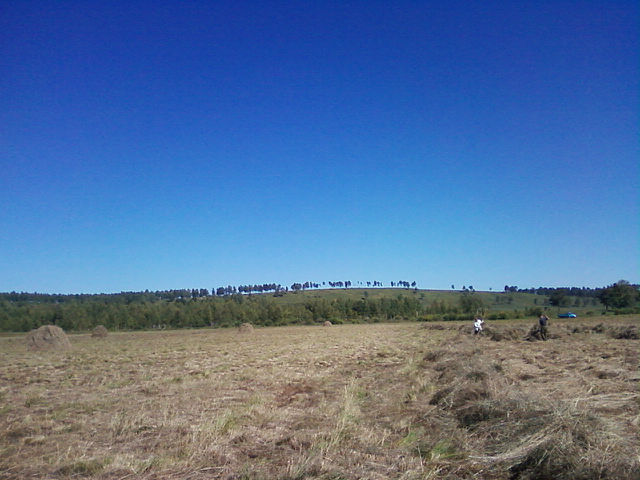 Российская Федерация   Иркутская областьЭхирит-Булагатский районМУНИЦИПАЛЬНОЕ ОБРАЗОВАНИЕ  «ЗАХАЛЬСКОЕ»ДУМАРЕШЕНИЕОт   25 июля  2013 г. № 22                                                            п. Свердлово«О новой редакции  решения Думы№ 87 от 28.12.2011 г. «О налоге на имущество физических лиц»             В соответствии с Федеральным законом № 2003-1 – ФЗ от 09.12.1991 г. «О налогах на имущество физических лиц»,  ст. 57 Федерального закона № 131-ФЗ «Об общих принципах организации  местного самоуправления в Российской Федерации», согласно Устава МО «Захальское»                                                            ДУМА РЕШИЛА:1. Установить ставки налога на строения, помещения и сооружения в зависимости от суммарной инвентаризационной стоимости, в следующих размерах:Уплата налога на имущество физических лиц производится 1 ноября года, следующего за истекшим налоговым периодом.Опубликовать данное решение в газете «Захальский вестник»Настоящее решение вступает в силу со дня официального опубликования.Решение думы № 49 от  № 87 от 28.12.2011 г.  признать утратившим силу.Глава МО «Захальское»                                                                            А.Н. ЧерниговРоссийская ФедерацияИркутская областьЭхирит-Булагатский  районМУНИЦИПАЛЬНОЕ ОБРАЗОВАНИЕ  «ЗАХАЛЬСКОЕ»ДУМА  РЕШЕНИЕОт  25  июля 2013  г.  № 23                                                 п. Свердлово«О внесении изменений и дополнений в Устав МО «Захальское»  В целях приведения Устава муниципального образования «Захальское» в соответствие с Федеральным законом № 131-Фз от 06.10.2003 года «Об общих принципах организации местного самоуправления в Российской Федерации», ДумаРЕШИЛА:I. Внести в Устав муниципального образования «Захальское» следующие изменения и дополнения:1. статью 3 дополнить частью 4 следующего содержания:4. При изменении границ между субъектами Российской Федерации требования статей 12 и 13 Федерального закона от 06.10.2003 г. № 131-ФЗ «Об общих принципах организации местного самоуправления в Российской Федерации» не применяются. В этом случае изменение границ муниципального образования, преобразование муниципального образования, его упразднение, связанные с изменением границ между субъектами Российской Федерации, осуществляются в порядке, установленном законами субъектов Российской Федерации;          2. п. 20 ч. 1 ст. 6 дополнить словами «осуществление в случаях, предусмотренных Градостроительным кодексом Российской Федерации, осмотров зданий, сооружений и выдача рекомендаций об устранении выявленных в ходе таких осмотров нарушений»           3.  п. 23 ч. 1 ст. 6 после слов «гражданской обороне» через запятую  дополнить словами «территориальной обороне»         4.  п. 2 ч. 1 ст. 6.1 исключить.          5.   п. 3, 4, 5, 6, 7, 8, 9, 10, 11 ч. 1 ст. 6.1. переименовать в п. 2, 3, 4, 5, 6, 7, 8, 9, 10.          6. в ч. 1 ст. 10 Устава после слов «части своих полномочий» дополнить словами «по решению вопросов местного значения»          7. в ч. 7 ст. 12 Устава слова «устанавливаются федеральными законами и законами области» заменить на слова «устанавливаются федеральным законом и принимаемыми в соответствии с ним законами Иркутской области»           8. ч. 6 ст. 17 дополнить словами «включая мотивированное обоснование принятых решений»          9. ч. 1 ст. 22 Устава дополнить п. 4 следующего содержания4. Контрольно-счётный орган поселения.10. статью 23 дополнить частью 6 следующего содержания:В случае внесения изменений и дополнений в устав муниципального образования, предусматривающих избрание главы муниципального образования представительным органом муниципального образования из своего состава, выборы главы муниципального образования не назначаются и не про водятся, если муниципальный правовой акт о внесении указанных изменений и дополнений в устав муниципального образования вступил в силу до наступления даты, начиная с которой представительный орган муниципального образования был бы вправе принять решение о назначении выборов главы муниципального образования в соответствии с Федеральным законом от 12 июня 2002 года № 67-ФЗ «Об основных гарантиях избирательных прав и права на участие в референдуме граждан Российской Федерации»;7. Ч. 2 ст. 30 –исключить8. Ч. 3 ст. 30 считать ч. 2 ст. 30         9. части 3, 4 и 5 из содержания статьи 43 исключить;          10.  статью 43 дополнить частью 3 следующего содержания:3. Порядок организации и деятельности контрольно-счетного органа муниципального образования определяется Федеральным законом от 7 февраля 2011 года N~ 6-ФЗ «Об общих принципах организации и деятельности контрольно-счетных органов субъектов Российской Федерации и муниципальных образований», настоящим Федеральным законом, Бюджетным кодексом Российской Федерации, другими федеральными законами и иными нормативными правовыми актами Российской Федерации, муниципальными нормативными правовыми актами. В случаях и порядке, установленных федеральными законами, правовое регулирование организации и деятельности контрольно-счетных органов муниципальных образований осуществляется также законами субъекта Российской Федерации».          11. в ст. 45 после слов «правовые акты главы поселения» дополнить словами «и администрации»  12. ч. 2 ст. 55 Устава – исключить.  13. в ч. 3 ст. 61 слова «на очередной финансовый год» - исключить.  14. из наименования ст. 62 Устава слова «и целевые бюджетные фонды» - исключить.   15. дополнить ст. 68 Устава абзацем 2 следующего содержания:«Вопросы введения и использования разовых платежей граждан решаются на местном референдуме»II. Поручить главе муниципального образования «Захальское» обеспечение государственной регистрации изменений и дополнений в Устав муниципального образования «Захальское».III. Установить, что Устав муниципального образования «Захальское» с изменениями и дополнениями вступает в силу со дня официального опубликования после его регистрации в установленном законодательством порядке.    IV. Данное решение опубликовать в газете «Захальский Вестник».Глава Поселения                                                    А.Н. Чернигов                                                                    Российская Федерация   Иркутская областьЭхирит-Булагатский муниципальный районАДМИНИСТРАЦИЯМУНИЦИПАЛЬНОГО ОБРАЗОВАНИЯ «ЗАХАЛЬСКОЕ»ПОСТАНОВЛЕНИЕОт   24.06.2013 г. № 47                                                                  п. Свердлово«О присвоении адреса»                            В соответствии с п. 13  ст. 39  Устава муниципального образования  «Захальское», заявлением Марьян Андрея ВасильевичаПОСТАНОВЛЯЮ:                     Земельному участку, расположенному по адресу: Иркутская область, Эхирит-Булагатский район, с. Захал, присвоить адрес: Иркутская область, Эхирит-Булагатский район, с. Захал, пер. Клубный, 3  Глава администрации:                                                                А.Н. ЧерниговМО «Захальское»Российская Федерация  Иркутская областьМО «Эхирит-Булагатский  район»АДМИНИСТРАЦИЯМУНИЦИПАЛЬНОГО ОБРАЗОВАНИЯ  «ЗАХАЛЬСКОЕ»ГЛАВА АДМИНИСТРАЦИИПОСТАНОВЛЕНИЕ от 03.07.2013г. № 48                                                                                        п. Свердлово"О присвоении адреса"                             В соответствии с п. 13 ст.39 Устава муниципального образования "Захальское", заявлением  Быбина Александра Алексеевича                                             ПОСТАНОВЛЯЮ:        Земельному участку, расположенному по адресу: Иркутская область, Эхирит- Булагатский район, п. Свердлово, присвоить адрес: Иркутская область, Эхирит- Булагатский район, п. Свердлово, ул. 40 лет Победы, 11.Глава администрации МО «Захальское»                                                                А.Н. ЧерниговРоссийская ФедерацияИркутская областьМО «Эхирит-Булагатский  район»АДМИНИСТРАЦИЯМУНИЦИПАЛЬНОГО ОБРАЗОВАНИЯ  «ЗАХАЛЬСКОЕ»ГЛАВА АДМИНИСТРАЦИИПОСТАНОВЛЕНИЕ от 03.07.2013г. № 49                                                                                           п. Свердлово"О присвоении адреса"                             В соответствии с п. 13 ст.39 Устава муниципального образования "Захальское", заявлением  Журавлева Леонида Николаевича                                             ПОСТАНОВЛЯЮ:        Земельному участку, расположенному по адресу: Иркутская область, Эхирит- Булагатский район, с. Захал, присвоить адрес: Иркутская область, Эхирит- Булагатский район, с. Захал, ул. Новая, 10.Глава администрации МО «Захальское»                                                                А.Н. ЧерниговРоссийская Федерация   Иркутская областьЭхирит-Булагатский муниципальный районАДМИНИСТРАЦИЯМУНИЦИПАЛЬНОГО ОБРАЗОВАНИЯ «ЗАХАЛЬСКОЕ»ПОСТАНОВЛЕНИЕОт  05.07.2013 г. № 50                                                                                 п. Свердлово«О присвоении адреса»                            В соответствии с п. 13  ст. 39  Устава муниципального образования  «Захальское», заявлением Витязева Андрея АлександровичаПОСТАНОВЛЯЮ:                     В связи с упорядочиванием адресного хозяйства, объекту недвижимости - жилому дому, расположенному по адресу: Иркутская область, Эхирит-Булагатский район, с. Захал  ул. Свердлова  присвоить адрес: 1.Иркутская область, Эхирит-Булагатский район,  с. Захал  ул. Свердлова  д. 45Глава администрации:                                                                А.Н. ЧерниговМО «Захальское»Российская Федерация   Иркутская областьЭхирит-Булагатский муниципальный районАДМИНИСТРАЦИЯМУНИЦИПАЛЬНОГО ОБРАЗОВАНИЯ «ЗАХАЛЬСКОЕ»ПОСТАНОВЛЕНИЕОт  16.07.2013  г. №53                                                           п. Свердлово«О присвоении адреса»                            В соответствии с п. 13  ст. 39  Устава муниципального образования  «Захальское», заявлением Солуянова Александра ПетровичаПОСТАНОВЛЯЮ:В связи с упорядочиванием адресного хозяйства, объекту недвижимости - жилому дому, расположенному по адресу: Иркутская область, Эхирит-Булагатский район, с. Захал  ул. Свердлова  присвоить адрес: Иркутская область, Эхирит-Булагатский район,  с. Захал, ул. Свердлова д. 72 Глава администрации                                              МО «Захальское»                                                                            А.Н.ЧерниговРоссийская Федерация  Иркутская областьЭхирит-Булагатский муниципальный районАДМИНИСТРАЦИЯМУНИЦИПАЛЬНОГО ОБРАЗОВАНИЯ «ЗАХАЛЬСКОЕ»ПОСТАНОВЛЕНИЕОт   25.07.2013 г. № 54                                                                  п. Свердлово«О местах выпаса и путях следования к ним»                 В целях создания условий для развития личного подсобного хозяйства, в соответствии с пунктом 27 статьи 6  Устава муниципального образования «Захальское», Правилами содержания домашнего скота в муниципальном образовании «Захальское» утвержденных решением Думы №71  от 24.08.2011  г.,  Правилами благоустройства территории МО «Захальское» утверждённых решением Думы №7 от 12.04.2012 г.ПОСТАНОВЛЯЮ:1. Определить местами выпаса КРС, лошадей принадлежащих жителям муниципального образования «Захальское»: 1.1. п. Свердлово:  местность «Базар», левая и правая сторона от дороги до перекрёстка (со стороны въезда в п. Свердлово) . 1.2. село Захал: вдоль берега р. Куяда1.3. деревня Еловка: по напрвлению ул. Советская за пределами деревни в обе стороны.1.4. деревня Куяда, деревня Рудовщина: вдоль берега р. Куяда1.5. деревня Мурино: за территорией старой фермы2. Определить пути следования к местам выпаса следующие улицы: 2 1. п. Свердлово: ул. 40 лет Победы, Степная, Советская.2.2. село Захал: ул. Новая, Школьная, Свердлова. 2.3. деревня Еловка: ул. Юбилейная, ул. Советская.2.4.  деревня Куяда, деревня Рудовщина: ул. Подгорная, Молодёжная, Мира. 2.5. деревня Мурино: ул. Трактовая3. Определить время прогона: с 7.00 до 8.00 и с 19.30 до 20.304. Постановление №17 от 01.06.2011 г. считать утратившим силу.5. Данное постановление вступает в силу после опубликования. Глава администрации                                              А.Н. ЧерниговМО «Захальское»Российская Федерация  Иркутская областьЭхирит-Булагатский муниципальный районАДМИНИСТРАЦИЯМУНИЦИПАЛЬНОГО ОБРАЗОВАНИЯ «ЗАХАЛЬСКОЕ»ПОСТАНОВЛЕНИЕОт   30.07.2013 г. № 55                                                                  п. Свердлово«Об утверждении дополнительных мер поддержкидобровольных пожарных на территории муниципального образования «Захальское»      В соответствии с Федеральным законом от 6 октября 2003 г. № 131 – ФЗ «Об общих принципах организации местного самоуправления в Российской Федерации», Федеральным законом от 6 мая 2011 г. № 100 – ФЗ «О добровольной пожарной охране», Федеральным законом от 21 декабря 1994 г. № 69 – ФЗ «О пожарной безопасности», руководствуясь ст.ст. 24, 48 Устава муниципального образования «Захальское»ПОСТАНОВЛЯЮ:Предоставлять (оказывать) добровольным пожарным, зарегистрированным в реестре добровольных пожарных, следующие гарантии:- выделение  транспорта,  для прохождения первоначальной подготовки;- материальное стимулирование работы добровольных пожарных за участие в профилактике и тушении пожаров;- выделение один раз в год трактора  для вывоза дров, сена и других материалов;- награждение грамотами и ценными подарками добровольных пожарных, принимающих активное участие в обеспечении пожарной безопасности и тушении пожаров;- ходатайство о первоочередном предоставлении детских дошкольных учреждений (детские сады);Средства для финансирования мероприятий предусматривать в бюджете муниципального образования «Захальское» на очередной финансовый год.3.    Контроль за исполнением настоящего постановления оставляю за собой. Глава администрации                                              А.Н. ЧерниговМО «Захальское»Российская Федерация   Иркутская областьЭхирит-Булагатский муниципальный районАДМИНИСТРАЦИЯМУНИЦИПАЛЬНОГО ОБРАЗОВАНИЯ «ЗАХАЛЬСКОЕ»ПОСТАНОВЛЕНИЕОт  01.08.2013 г. № 56                                                                 п. Свердлово«Об утверждении  положения о межведомственной комиссии по рассмотрению вопросов о признании помещения жилым помещением, жилого помещения непригодным для проживания и многоквартирного дома аварийным и подлежащим сносу или реконструкции,  на территории МО «Захальское»В соответствии с Жилищным кодексом Российской Федерации, Федеральным законом от 06.10.2003 № 131-ФЗ «Об общих принципах организации местного самоуправления в Российской Федерации», постановлением Правительства Российской Федерации от 28.01.2006 №47  «Об утверждении Положения о признании помещения жилым помещением, жилого помещения непригодным для проживания и многоквартирного дома аварийным и подлежащим сносу или реконструкции»,  руководствуясь Уставом муниципального образования «Захальское»ПОСТАНОВЛЯЮ:Утвердить положение о межведомственной комиссии по рассмотрению вопросов о признании помещения жилым помещением, жилого помещения непригодным для проживания и многоквартирного дома аварийным и подлежащим сносу или реконструкции на территории муниципального образования «Захальское» (Положение прилагается).Постановление главы МО «Захальское» №51 от 11.07.2013 г. считать недействительным.Опубликовать настоящее постановление в газете «Захальский вестник»И.о. главы МО «Захальское»                                                       У.А. СтепановаПриложение №1 К постановлению Администрации МО «Захальское» №56 от 01.08.2013 г.ПОЛОЖЕНИЕО МЕЖВЕДОМСТВЕННОЙ КОМИССИИ по рассмотрению вопросов о признании жилых домов (жилых помещений) непригодными для проживания, на территории МО «Захальское»1. Положение о межведомственной комиссии по признанию помещения жилым помещением, жилого помещения непригодным для проживания  и многоквартирных домов аварийными и подлежащими сносу или реконструкции в муниципальном жилищном фонде и частного жилого помещения пригодным (непригодным) для проживания в муниципальном образовании «Захальское» (далее - Положение) определяет порядок работы межведомственной комиссии по признанию помещения жилым помещением, жилого помещения непригодным для проживания и многоквартирных домов аварийными и подлежащими сносу или реконструкции в муниципальном жилищном фонде и частного жилого помещения пригодным (непригодным) для проживания в муниципальном образовании «Захальское» (далее - Комиссия).2. Основной задачей Комиссии является рассмотрение вопросов о признании помещений жилыми помещениями, жилых помещений пригодными (непригодными) для проживания и многоквартирных домов аварийными и подлежащими сносу или реконструкции в муниципальном жилищном фонде и частных жилых помещений пригодными (непригодными) для проживания в муниципальном образовании «Захальское».3. Комиссия в своей работе руководствуется Жилищным кодексом Российской Федерации, Положением о признании помещения жилым помещением, жилого помещения непригодным для проживания и многоквартирного дома аварийным и подлежащим сносу или реконструкции, утвержденным постановлением Правительства Российской Федерации от 28.01.2006 N 47 (далее - Положение, утвержденное постановлением Правительства РФ от 28.01.2006 N 47) и настоящим Положением.4. Комиссия на основании заявления собственника помещения или заявления гражданина (нанимателя) либо на основании заключения органов, уполномоченных на проведение государственного контроля и надзора, по вопросам, отнесенным к их компетенции, проводит оценку соответствия помещения установленным в Положении, утвержденном постановлением Правительства РФ от 28.01.2006 N 47, требованиям и признает жилое помещение пригодным (непригодным) для проживания, а также признает многоквартирный дом аварийным и подлежащим сносу или реконструкции.5. Для рассмотрения вопроса о пригодности (непригодности) помещения для проживания и признания многоквартирного дома аварийным заявитель представляет в Комиссию вместе с заявлением следующие документы:- нотариально заверенные копии правоустанавливающих документов на жилое помещение;- план жилого помещения с его техническим паспортом, а для нежилого помещения - проект реконструкции нежилого помещения для признания его в дальнейшем жилым помещением.Для признания многоквартирного дома аварийным также представляется заключение специализированной организации, проводящей обследование этого дома.По усмотрению заявителя также могут быть представлены заявления, письма, жалобы граждан на неудовлетворительные условия проживания.В случае если заявителем выступает орган, уполномоченный на проведение государственного контроля и надзора, в Комиссию представляется заключение этого органа, после рассмотрения которого Комиссия предлагает собственнику помещения представить указанные документы.6. Комиссия рассматривает поступившее заявление или заключение органа, уполномоченного на проведение государственного контроля и надзора, в течение 30 дней с даты регистрации и принимает решение (в виде заключения), указанное в пункте 47 Положения, утвержденного постановлением Правительства РФ от 28.01.2006 N 47, либо решение о проведении дополнительного обследования оцениваемого помещения.7. Комиссия определяет перечень дополнительных документов, необходимых для принятия решения о признании жилого помещения соответствующим (не соответствующим) требованиям, установленным в Положении, утвержденном постановлением Правительства РФ от 28.01.2006 N 47: заключения соответствующих органов государственного контроля и надзора, заключение проектно-изыскательской организации по результатам обследования элементов ограждающих и несущих конструкций жилого помещения, акт государственной жилищной инспекции субъекта Российской Федерации о результатах проведенных в отношении жилого помещения мероприятий по контролю.8. В ходе работы Комиссия вправе назначать дополнительные обследования и испытания, результаты которых приобщаются к документам, ранее представленным на рассмотрение Комиссии, в том числе привлекать экспертные учреждения, организации, экспертов, аккредитованных в установленном порядке, на проведение инструментально-лабораторных измерений, исследований, результаты которых необходимы для дачи заключения органом, уполномоченным на проведение государственного контроля, по вопросам, отнесенным к его компетенции.9. По результатам работы Комиссия принимает одно из решений, предусмотренных пунктом 47 Положения, утвержденного постановлением Правительства РФ от 28.01.2006 N 47.Решение принимается большинством голосов членов Комиссии и оформляется в виде заключения. Если число голосов "за" и "против" при принятии решения равно, решающим является голос председателя Комиссии. В случае несогласия с принятым решением члены Комиссии вправе выразить свое особое мнение в письменной форме и приложить его к заключению.10. Комиссия составляет заключение о признании жилого помещения соответствующим (не соответствующим) требованиям, установленным в Положении, утвержденном постановлением Правительства РФ от 28.01.2006 N 47, и пригодным (непригодным) для проживания (далее - заключение) и признании многоквартирного дома аварийным и подлежащим сносу или реконструкции.Комиссия составляет акт обследования помещения (в случае принятия Комиссией решения о необходимости проведения обследования) и составляет на основании выводов и рекомендаций, указанных в акте, заключение. При этом признание Комиссией многоквартирного дома аварийным и подлежащим сносу может основываться только на результатах, изложенных в заключении специализированной организации, проводящей обследование.11. По окончании работы Комиссия составляет в 3 экземплярах заключение о признании помещения пригодным (непригодным) для постоянного проживания по форме согласно приложению N 1 к Положению, утвержденному постановлением Правительства РФ от 28.01.2006 N 47.12. На основании полученного заключения администрация муниципального образования «Захальское» принимает решение и издает постановление с указанием о дальнейшем использовании помещения, сроках отселения физических и юридических лиц в случае признания дома аварийным и подлежащим сносу или реконструкции или о признании необходимости проведения ремонтно-восстановительных работ.13. По одному экземпляру решения передается заявителю и собственнику жилого помещения (третий экземпляр остается в деле, сформированном Комиссией).14. Председатель Комиссии осуществляет общее руководство работой Комиссии, планирует ее деятельность, ведет заседания, осуществляет контроль за реализацией принятых Комиссией решений. В отсутствие председателя руководство работой Комиссии осуществляет заместитель председателя Комиссии.15. Секретарь Комиссии:- осуществляет подготовку материалов к рассмотрению на заседании Комиссии;- информирует членов Комиссии о месте, дате, времени проведения заседания Комиссии не позднее чем за 2 рабочих дня до даты проведения заседания;- ведет протокол заседания Комиссии;- осуществляет подготовку документов о результатах работы Комиссии: информационных справок, протоколов и выписок из протоколов, актов, заключений, проектов постановлений администрации сельского поселения Междуречье Кольского района Мурманской области, писем заявителям по вопросам признания помещения жилым помещением, жилого помещения пригодным (непригодным) для проживания, а также многоквартирного дома аварийным и подлежащим сносу или реконструкции в муниципальном жилищном фонде и частного жилого помещения пригодным (непригодным) для проживания в муниципальном образовании «Захальское».16. Прием, регистрацию и учет заявлений, запросов, направляемых в Комиссию, осуществляет администрация муниципального образования «Захальское» по адресу: Иркутская область, Эхирит-Булагатский район, п. Свердлово, ул. Советская д. 19.Российская Федерация   Иркутская областьЭхирит-Булагатский муниципальный районАДМИНИСТРАЦИЯМУНИЦИПАЛЬНОГО ОБРАЗОВАНИЯ «ЗАХАЛЬСКОЕ»ПОСТАНОВЛЕНИЕОт  01.08.2013 г. № 57                                                                  п. Свердлово«Об утверждении состава межведомственной жилищной комиссии»         Руководствуясь ст. 14 жилищного кодекса Российской Федерации, ст.14 Федерального закона 131-ФЗ от 06.10.03г. «Об общих принципах организации местного самоуправления», Постановлением Главы МО «Захальское» № 56 от 01.08.2013г. «О принятии положения о межведомственной комиссии по рассмотрению вопросов о признании жилых домов (жилых помещений) непригодными для проживания, на территории муниципального образования «Захальское», руководствуясь Уставом муниципального образования «Захальское»ПОСТАНОВЛЯЮ:I. Утвердить состав межведомственной жилищной комиссии МО «Захальское» в следующем составе:Чернигов А.Н. – председатель межведомственной жилищной комиссииСтепанова У.А. -  заместитель председателя жил. комиссииСыроватская Т.И. – секретарь жилищной комиссииРыжук Е.А. -  член комиссииТарасова В.А. – член комиссии.Специалист Бюро технической инвентаризации имущества (по согласованию) Специалист Государственного пожарного контроля (по согласованию)Специалист отдел архитектуры МО «Эхирит-Булагатский район» (по согласованию)Специалист Территориального отдела РПН по Эхирит-Булагатскому, Баяндаевскому, Аларскому, Нукутскому, Осинскому, Боханскому районам (по согласованию).Собственник обследуемого жилого помещения (уполномоченного им лица) с правом совещательного голоса.В необходимых случаях – квалифицированные эксперты проектно-изыскательных организаций с правом решающего голоса.II. Постановление №52 от 11.07.2013 г. считать недействительным.III. Опубликовать данное постановление в газете «Захальский вестник»И.о. главы администрации МО «Захальское»                                                            У.А. СтепановаРоссийская ФедерацияИркутская областьЭхирит-Булагатский районАДМИНИСТРАЦИЯМУНИЦИПАЛЬНОГО ОБРАЗОВАНИЯ  «ЗАХАЛЬСКОЕ»ПОСТАНОВЛЕНИЕ От 08.08.2013  г. № 58                                                      п.  Свердлово«Об определении  мест  для размещенияагитационных печатных материалов»                В соответствии с Федеральным законодательством, руководствуясь Уставом МО «Захальское»  ПОСТАНОВЛЯЮ:1. Определить  места для размещения агитационных материалов, плакатов, объявлений, листовок на территории муниципального образования «Захальское»:    - п. Свердлово: фасад здания детского сада ул. Степная 6А, фасад здания конторы ФГУП «Элита» п. Свердлово ул. Советская д. 46     - С. Захал: фасад здания  детского сада ул. Свердлова 60 Б.            - Д. Еловка:  фасад здания детского сада ул. Юбилейная 5 А    - Д. Куяда:    фасад здания детского сада ул. Мира 5    - Д. Мурино: фасад здания конторы ул. Трактовая 3 2.  Размещение агитации на других зданиях и помещениях, заборах и т.д. проводить только с разрешения  собственников  данных зданий и сооружений.И.о. главы администрации МО «Захальское»                                                            У.А. СтепановаРоссийская ФедерацияИркутская областьЭхирит-Булагатский районАДМИНИСТРАЦИЯМУНИЦИПАЛЬНОГО ОБРАЗОВАНИЯ  «ЗАХАЛЬСКОЕ»ПОСТАНОВЛЕНИЕ От 08.08.2013  г. № 59                                                      п.  Свердлово«Об утверждении сведений о ходе исполнения бюджета муниципальногообразования «Захальское» за 2 квартал  .»        В соответствии с п. 6 ст.52 Федерального закона «Об общих принципах организации местного самоуправления в Российской Федерации» от 06.10.2003 г. № 131-ФЗ , Уставом МО «Захальское»ПОСТАНОВЛЯЮ:1. Утвердить сведения о ходе исполнения бюджета  муниципального образования «Захальское» за 2 квартал . (приложение) 2. Опубликовать  постановление   в газете «Захальский вестник».                                                                                                                              И.о. главы администрации МО «Захальское»                                                            У.А. СтепановаРоссийская ФедерацияИркутская областьЭхирит-Булагатский районМуниципальное образование «Захальское»ДУМАРешениеОт     01. 08. 2013 года                                                                                      №    24                         «О внесении изменений в решениеДумы МО «Захальское» от 25.12.2012 г.№ 40 «О  бюджетe МО «Захальское» на 2013 г.» Изложить в новой редакции:   Статья 1     - «Утвердить основные характеристики бюджета муниципального образования «Захальское»    на 2013 год по расходам  в сумме 8660,112 тыс. рублей  и  доходам в сумме 7027,039 тыс. рублей, в том числе безвозмездные поступления из  областного и районного бюджета  в сумме 6130,913 тыс. рублей.             Установить предельный размер дефицита    бюджета    в сумме  1633,073 тыс. рублей.    Статья 3      - утвердить распределение доходов муниципального образования на 2013 г. согласно приложению № 1.   Статья 4    -утвердить перечень главных администраторов доходов местного бюджета и закрепляемых за ними видов доходов местного бюджета согласно приложению № 2 к настоящему решению.Статья 5    -утвердить источники внутреннего финансирования дефицита местного бюджета согласно приложению № 3 к настоящему решениюСтатью 6      - утвердить  расходы бюджета муниципального образования  на 2013 год по разделам, подразделам ,целевым статьям  расходов ,видам расходов функциональной классификации расходов бюджета РФ согласно приложению 4. Статья 7.               -утвердить  перечень главных администраторов источников финансирования дефицита бюджета муниципального образования «Захальское» согласно приложению № 5 к настоящему решению.    2. Данное решение направить на подписание и обнародование главе МО «Захальское».Глава муниципального образования                                                                                 А Н.Чернигов	Пояснительная запискак решению Думы МО «Захальское»«О внесении изменений в бюджет МО «Захальское» на 2013 г.От   01.08.2013 г. №  24Внесение изменений в бюджет МО «Захальское» на 2013 г. производится в соответствии с  бюджетным законодательством и нормативно-правовыми актами  муниципального образования «Захальское»В бюджет МО «Захальское» вносятся следующие изменения  по доходам  :        -в связи с увеличением прочих межбюджетных трансфертов , передаваемых   бюджетам поселений из бюджетов муниципальных районов  увеличиваются доходы бюджета по коду 030 2 02 04999 10 0000 151 на  34,393 тыс.  рублей;по расходамв связи с увеличением доходной части увеличиваются расходы:     по подразделу « Дворцы и дома культуры ,другие учреждения культуры  »:    027 0801  4409900 244  223 -34,393 .руб.;Начальник финансового  отдела                                             О.И.Федина               Заключениепо результатам публичных слушаний по проекту Генерального плана муниципального образования «Захальское» Эхирит-Булагатского района Иркутской областиДата составления Заключения о проведении публичных слушаний - 27.06.2013 г.1. Основания проведения публичных слушаний.Публичные слушания по проекту Генерального плана муниципального образования «Захальское» проведены в соответствии с Конституцией Российской Федерации, Федеральным законом от 29.12.2004  № 191-ФЗ «О введении в действие Градостроительного кодекса РФ», Градостроительным кодексом РФ, Федеральным законом от 06.10.2003  №131- ФЗ «Об общих принципах организации местного самоуправления в РФ», Уставом муниципального образования «Захальское»,  Решением Думы МО «Захальское» от 16.05.2013 г. №18 «О проекте генерального плана и о проведении публичных слушаний по проекту генерального плана»2. Общие сведения о проекте, представленном на публичных слушаниях.Территория разработки: муниципальное образование «Захальское» Эхирит-Булагатского района Иркутской области Заказчик: Администрация муниципального образования «Захальское» Эхирит-Булагатского района Иркутской области.Разработчик: Открытое  акционерное общество «Российский институт градостроительства и инвестиционного развития «ГИПРОГОР»3. Форма оповещения о проведении публичных слушаний:Информационное сообщение о проведении публичных слушаний было размещено на официальном сайте администрации МО «Захальское» (http://zahalskoe.ehirit.ru/), развешаны информационные объявления о проведении публичных слушаниях (здания предприятий, учреждений, информационные стенды).4. Участники публичных слушаний:- жители муниципального образования «Захальское»;- депутаты Думы муниципального образования «Захальское»- сотрудники администрации муниципального образования «Захальское»;5. Сведения о проведении экспозиции материалов проекта Генерального плана.Экспозиции демонстрационных материалов проекта Генерального плана размещались с 17.05.2013 г. по 19.06.2013 г. в здании администрации – п. Свердлово ул. Советская, дом 19; понедельник – пятница с 9.00 до 17.00 часов,;6. Сведения о проведении публичных слушаний.Публичные слушания назначены на 17,18,19 июня 2013 года »,  Решением Думы МО «Захальское» от 16.05.2013 г. №18 «О проекте генерального плана и о проведении публичных слушаний по проекту генерального плана»Общее количество присутствующих граждан на публичных слушаниях: 114 чел.7. Замечания и предложения по проекту Генерального плана принимались:Предложения и замечания по проекту Генерального плана муниципального образования «Захальское» принимались: - с 17.05.2013 г. по 19.06.2013 г. в здании администрации – п. Свердлово ул. Советская, дом 19; понедельник – пятница с 9.00 до 17.00 часов- почтовым отправлением по адресу: 669517, Иркутская область, Эхирит-Булагатский район, п. Свердлово, ул. Советская д. 19- электронной почте (admzah2009@ya.ru).- в устной форме в ходе проведения публичных слушаний.8. Сведения о протоколе публичных слушаний по проекту Генерального плана муниципального образования «Захальское»Протокол составлен 19.06.2013 года.За период с 17.05.2013 г. по 19.06.2013 г. по проекту Генерального плана муниципального образования «Захальское» в администрацию МО «Захальское»  устных предложений, письменных предложений и замечаний не поступало. В ходе проведения публичных слушаний поступило 4 (четыре) предложения о размещении детской и спортивной площадки в д. Еловка, строительства детского сада в с. Захал, ремонта асфальта в п.Свердлово, д. Куяда, д. Мурино, благоустройство территории церкви.9 . Выводы и рекомендации:Процедура проведения публичных слушаний по проекту Генерального плана  муниципального образования «Захальское» Эхирит-Булагатского района Иркутской области соблюдена и соответствует требованиям действующего законодательства Российской Федерации, Иркутской области и нормативным актам муниципального образования «Захальское», в связи, с этим публичные слушания по проекту Генерального плана муниципального образования «Захальское» считать состоявшимися.В целом проект Генерального плана муниципального образования «Захальское» получил положительную оценку. В связи с поступившими предложениями направить в ОАО «Российский институт градостроительства и инвестиционного развития «ГИПРОГОР»  поступившие предложения для рассмотрения, анализа и внесения изменений и дополнений в проект Генерального плана поселения по существу заданных вопросов, касающихся интересов поселения в целом.Опубликовать настоящее заключение в газете «Захальский Вестник» и разместить на официальном сайте администрации муниципального образования «Захальское» в сети ”Интернет”.Председатель	                                                                                                       А.Н. ЧерниговСекретарь                       							        У.А. Степанова Официальное издание муниципального образования «Захальское»Адрес редакции: Иркутская область Эхирит-Булагатский район п. Свердлово ул. Советская д. 19 тел.(факс) 8(39541) 24421Учредитель—Дума МО «Захальское»Главный редактор—Чернигов А.Н.Тираж—50 экз.  Подписано в печать 12.08.2013 г. Цена—бесплатноГазета отпечатана в администрации МО «Захальское»           П. Свердлово  ул. Советская д. 19Стоимость имуществаНалоговые ставкиСуммарной инвентаризационной стоимостью до 300 000 рублей (включительно)- жилые дома, квартиры, дачи, гаражииные строения, сооружения и помещения0,095 %0,098 %Суммарной инвентаризационной стоимостью свыше 300 000 до 500 000 рублей (включительно):- жилые дома, квартиры, дачи, гаражи- иные строения, помещения и сооружения0,2 %0,25 %Суммарной инвентаризационной стоимостью свыше 500 000 рублей:- жилые дома, квартиры, дачи, гаражи- иные строения, помещения и сооружения0,31 %0,4 %Сведения о ходе  исполнения бюджета муниципального образования "Захальское" за 2 квартал 2013 годаСведения о ходе  исполнения бюджета муниципального образования "Захальское" за 2 квартал 2013 годаСведения о ходе  исполнения бюджета муниципального образования "Захальское" за 2 квартал 2013 годаСведения о ходе  исполнения бюджета муниципального образования "Захальское" за 2 квартал 2013 годаСведения о ходе  исполнения бюджета муниципального образования "Захальское" за 2 квартал 2013 годаСведения о ходе  исполнения бюджета муниципального образования "Захальское" за 2 квартал 2013 года                                                               1. Доходы бюджета                                                               1. Доходы бюджета                                                               1. Доходы бюджета                                                               1. Доходы бюджета                                                               1. Доходы бюджета Наименование показателяКод строкиКод дохода по КДУтвержденные бюджетные назначенияИсполненоНеисполненные назначения123456ДОХОДЫ БЮДЖЕТА - ИТОГО010000 0 00 00000 00 0000 0007 027 039,00 4 699 277,24 2 327 761,76 НАЛОГОВЫЕ И НЕНАЛОГОВЫЕ ДОХОДЫ010000 1 00 00000 00 0000 000896 126,00534 300,24361 825,76 НАЛОГИ НА ПРИБЫЛЬ, ДОХОДЫ010000 1 01 00000 00 0000 000742 626,00 458 785,25 283 840,75 Налог на доходы физических лиц010000 1 01 02000 01 0000 110742 626,00 458 785,25 283 840,75 Налог на доходы физических лиц с доходов, полученных в виде дивидендов от долевого участия в деятельности организаций010000 1 01 02010 01 0000 110-Налог  на   доходы  физических   лиц   с   доходов, полученных физическими лицами,  не являющимися налоговыми резидентами Российской Федерации в виде дивидендов от долевого участия в деятельности организаций 010000 1 01 02011 01 0000 110-Налог на доходы физических лиц с доходов, облагаемых по налоговой ставке, установленной пунктом 1 статьи 224 Налогового кодекса Российской Федерации010000 1 01 02020 01 0000 110742 626,00 458 785,25 283 840,75 Налог на доходы физических лиц с доходов, облагаемых по налоговой ставке, установленной пунктом 1 статьи 224 Налогового кодекса Российской Федерации, за исключением доходов, полученных физическими лицами, зарегистрированными в качестве индивидуальных предпринимателей, частных нотариусов и других лиц, занимающихся частной практикой010000 1 01 02021 01 0000 110742 626,00 458 785,25 283 840,75 ЕДИНЫЙ СЕЛЬСКОХОЗЯЙСТВЕННЫЙ НАЛОГ010000 1 05 00000 00 0000 1105 500,00 3 259,50 2 240,50 НАЛОГИ НА ИМУЩЕСТВО010000 1 06 00000 00 0000 000112 000,00 40 782,24 71 217,76 Налог на имущество физических лиц010000 1 06 01000 00 0000 11010 000,00 3 020,96 6 979,04 Налог на имущество физических лиц, взимаемый по ставкам, применяемым к объектам налогообложения, расположенным в границах поселений010000 1 06 01030 10 0000 11010 000,00 3 020,96 6 979,04 Земельный налог010000 1 06 06000 00 0000 11057 000,00 10 274,66 46 725,34 Земельный налог, взимаемый по ставкам, установленным в соответствии с подпунктом 1 пункта 1 статьи 394 Налогового кодекса Российской Федерации010000 1 06 06010 00 0000 11057 000,00 10 274,66 46 725,34 Земельный налог, взимаемый по ставкам, установленным в соответствии с подпунктом 1 пункта 1 статьи 394 Налогового кодекса Российской Федерации и применяемым к объектам налогообложения, расположенным в границах поселений010000 1 06 06013 10 0000 11057 000,00 10 274,66 46 725,34 Земельный налог, взимаемый по ставкам, установленным в соответствии с подпунктом 2 пункта 1 статьи 394 Налогового кодекса Российской Федерации010000 1 06 06020 00 0000 110-    Земельный налог, взимаемый по ставкам, установленным в соответствии с подпунктом 2 пункта 1 статьи 394 Налогового кодекса Российской Федерации и применяемым к объектам налогообложения, расположенным в границах поселений010000 1 06 06023 10 0000 11045 000,00 27 486,62 17 513,38 ЗАДОЛЖЕННОСТЬ И ПЕРЕРАСЧЕТЫ ПО ОТМЕНЕННЫМ НАЛОГАМ, СБОРАМ И ИНЫМ ОБЯЗАТЕЛЬНЫМ ПЛАТЕЖАМ010000 1 09 00000 00 0000 000-    -    -    Налоги на имущество010000 1 09 04000 00 0000 110-    Земельный налог (по обязательствам, возникшим до 1 января 2006 года)010000 1 09 04050 00 0000 110-    -    Земельный налог (по обязательствам, возникшим до 1 января 2006 года), мобилизуемый на территориях поселений010000 1 09 04050 10 0000 110-    ДОХОДЫ ОТ ИСПОЛЬЗОВАНИЯ ИМУЩЕСТВА, НАХОДЯЩЕГОСЯ В ГОСУДАРСТВЕННОЙ И МУНИЦИПАЛЬНОЙ СОБСТВЕННОСТИ010000 1 11 00000 00 0000 00036 000,00 31 473,25 4 526,75 Доходы, получаемые в виде арендной либо иной платы за передачу в возмездное пользование государственного и муниципального имущества (за исключением имущества автономных учреждений, а также имущества государственных и муниципальных унитарных предприятий, в том числе казенных)010000 1 11 05000 00 0000 12036 000,00 31 473,25 4 526,75 Доходы, получаемые в виде арендной платы , а также средства от продажи права на заключение договоров аренды за земли находящиеся в собственньсти поселений010000 1 11 05025 10 0000 12036 000,00 31 473,25 4 526,75 ДОХОДЫ ОТ ПРОДАЖИ МАТЕРИАЛЬНЫХ И НЕМАТЕРИАЛЬНЫХ АКТИВОВ010000 1 14 00000 00 0000 000-    Доходы от продажи земельных участков, находящихся в в государственной и муниципальной собственности (за исключением земельных участков автономных учреждений, а также земельных участков государственных и муниципальных предприятий, в том числе казенных)010000 1 14 06000 00 0000 430-    Доходы от продажи земельных участков, государственная собственность на которые не разграничена010000 1 14 06010 00 0000 430-    Доходы от продажи земельных участков, государственная собственность на которые не разграничена и которые расположены в границах поселений010000 1 14 06014 10 0000 430-    ПРОЧИЕ НЕНАЛОГОВЫЕ ДОХОДЫ010000 1 13 00000 00 0000 000- - -    Прочие доходы от оказания платных услуг получателями средств бюджета010000 1 13 03050100 0000 130-    БЕЗВОЗМЕЗДНЫЕ ПОСТУПЛЕНИЯ010000 2 00 00000 00 0000 0006 130 913,00 4 164 977,00 1 965 936,00 Безвозмездные поступления от других бюджетов бюджетной системы Российской Федерации010000 2 02 00000 00 0000 0006 130 913,00 4 164 977,00 1 965 936,00 Дотации бюджетам субъектов Российской Федерации и муниципальных образований010000 2 02 01000 00 0000 1512 896 800,00 1 793 750,00 1 103 050,00 Дотации бюджетам на поддержку мер по обеспечению сбалансированности бюджетов010000 2 02 01003 00 0000 1512 896 800,00 1 793 750,00 1 103 050,00 Дотации бюджетам поселений на поддержку мер по обеспечению сбалансированности бюджетов010000 2 02 01003 10 0000 151-    Субвенции  бюджетам поселений на осуществление первичного воинского учета010000 2 02 030151 00 0000 15161 000,00 61 000,00 -    Прочие субсидии бюджетам поселений010000 2 02 02999 10 0000 151 3 016 200,00 2 257 727,00 758 473,00 Субвенции  бюджетам поселений на выполнение передаваемых полномочий субъектов РФ010000 2 02 03024 10 0000 151 30 600,00 14 300,00 16 300,00 Иные межбюджетные трансферты010000 2 02 04000 00 0000 151126 313,00 38 200,00 88 113,00 Прочие межбюджетные трансферты, передаваемые бюджетам поселений010000 2 02 04999 10 0000 151126 313,00 38 200,00 88 113,00                                                             2. Расходы бюджетаза  2 квартал 2013 г.за  2 квартал 2013 г.за  2 квартал 2013 г. Наименование показателяКод строкиКод расхода по ППП, ФКР, КЦСР, КВР, ЭКРУтвержденные бюджетные назначенияИсполненоНеисполненные назначения 123456Расходы бюджета - всего200000 0000 0000000 000 0008 660 112,00 5 057 400,68 3 602 711,32 ОБЩЕГОСУДАРСТВЕННЫЕ ВОПРОСЫ200000 0100 0000000 000 0003 904 812,00 2 060 147,60 1 844 664,40 Функционирование высшего должностного лица субъекта Российской Федерации и муниципального образования200000 0102 0020300 500 000994 827,00 492 091,00 502 736,00 Расходы на выплату персоналу муниципальных органов200000  0102 0020300 120 210994 827,00 492 091,00 502 736,00 Заработная плата200000 0102 0020300 121 211764 076,00 389 924,00 374 152,00 Начисления и выплаты  по оплате труда200000 0102 0020300 121 213230 751,00 102 167,00 128 584,00 Функционирование Правительства Российской Федерации, высших исполнительных органов государственной власти субъектов Российской Федерации, местных администраций200000 0104 0020400 000 0002 716 288,00 1 382 359,60 1 333 928,40 Фонд оплаты труда и страховые взносы200000  0104 0020400 120 2102 348 115,00 1 123 087,70 1 225 027,30 Заработная плата200000 0104 0020400 121 2111 803 468,00 886 316,00 917 152,00 Начисления и выплаты  по оплате труда200000 0104 0020400 121 213544 647,00 236 771,70 307 875,30 Закупка товаров ,работ, услуг в целях  формирования муниципального резерва200000 0104 0020400 230 000178 215,00 144 989,00 33 226,00 Увеличение стоимости материальных запасов200000 0104 0020400 230 340178 215,00 144 989,00 33 226,00 Закупка товаров ,работ,услуг в сфере информационно-комуникационных технологий200000 0104 0020400 242 00025 000,00 10 100,00 14 900,00 Услуги связи200000 0104 0020400 242 22125 000,00 10 100,00 14 900,00 Прочая закупка товаров ,работ и услуг для муниципальных нужд200000 0104 0020400 244 000139 958,00 62 008,90 77 949,10 Коммунальные услуги200000 0104 0020400 244 223-    Работы,услуги по содержанию имущества200000 0104 0020400 244 22534 958,00 7 086,00 27 872,00 Прочие работы, услуги200000 0104 0020400 244 22662 000,00 54 922,90 7 077,10 Прочие расходы(в части мероприятий)200000 0104 0020400 244 29043 000,00 23 000,00 20 000,00 Уплата прочих налогов и сборов200000 0104 0020400 852 29025 000,00 19 174,00 5 826,00 Бюджетные инвестици иным юридическим лицам200000 0104 0020400 244 300-    -    Увеличение стоимости основных средств200000 0104 0020400 244 310-    Обеспечение проведения выборов и референдумов200000 0107 0000000 000 000185 697,00 185 697,00 -    Проведение выборов и референдумов200000 0107 0020000 000 000185 697,00 185 697,00 -    Проведение выборов в представительные органы муниципального образования200000 0107 0020002 000 00092 849,00 92 849,00 -    Фонд оплаты труда и страховые взносы200000 0107 0020002 120 21079 989,00 79 989,00 -    Заработная плата200000 0107 0020002 121 21179 989,00 79 989,00 -    Начисления и выплаты  по оплате труда200000 0107 0020002 121 213-    Закупка товаров ,работ,услуг в целях  вормирования муниципального резерва200000 0107 0020002 230 0003 035,00 3 035,00 -    Увеличение стоимости материальных запасов200000 0107 0020002 230 3403 035,00 3 035,00 -    Услуги связи200000 0107 0020002 242 221450,00 450,00 -    Транспортные услуги200000 0107 0020002 242 2228 375,00 8 375,00 -    Работы,услуги по содержанию имущества200000 0107 0020002 242 2251 000,00 1 000,00 -    Проведение выборов главы муниципального образования200000 0107 0020000 000 00092 848,00 92 848,00 -    Фонд оплаты труда и страховые взносы200000 0107 0020003 120 21079 988,00 79 988,00 -    Заработная плата200000 0107 0020003 121 21179 988,00 79 988,00 -    Начисления и выплаты  по оплате труда200000 0107 0020003 121 213-    Закупка товаров ,работ,услуг в целях  вормирования муниципального резерва200000 0107 0020003 230 0003 035,00 3 035,00 -    Увеличение стоимости материальных запасов200000 0107 0020003 230 3403 035,00 3 035,00 -    Услуги связи200000 0107 0020003 242 221450,00 450,00 -    Транспортные услуги200000 0107 0020003 242 2228 375,00 8 375,00 -    Работы,услуги по содержанию имущества200000 0107 0020003 242 2251 000,00 1 000,00 -    Резервные фонды200000 0111 0000000 000 0008 000,00 8 000,00 Резервные фонды местных администрации200000 0111 0700500 500 2908 000,00 8 000,00 НАЦИОНАЛЬНАЯ ОБОРОНА200000 0200 0000000 000 00061 000,00 33 500,00 27 500,00 Мобилизационная и вневойсковая подготовка200000 0203 0013600 000 00061 000,00 33 500,00 27 500,00 Фонд оплаты труда и страховые взносы200000 0203 0013600 121 21054 000,00 26 500,00 27 500,00 Заработная плата200000  0203 0013600 121 21141 475,00 20 352,00 21 123,00 Начисления и выплаты  по оплате труда200000 0203 0013600 121 21312 525,00 6 148,00 6 377,00 Услуги связи200000 0203 0013600 242 2211 500,00 1 500,00 -    Транспортные услуги200000 0203 0013600 242 2224 000,00 4 000,00 -    Увеличение стоимости основных средств200000 0203 0013600 500 310-    Увеличение стоимости материальных запасов200000 0203 0013600 230 3401 500,00 1 500,00 -    Национальная экономика200000 0400 0000000 000 00030 600,00 14 300,00 16 300,00 Осуществление отдельных областных  гос.полномочий в области регулирования тарифов на товары и услуги организации коммунального комплекса200000 0401 0024200 000 00030 600,00 14 300,00 16 300,00 Фонд оплаты труда и страховые взносы200000 0401 0024200 120 21028 856,00 13 678,00 15 178,00 Заработная плата200000 0401 0024200 121 21122 163,00 10 505,00 11 658,00 Начисления и выплаты  по оплате труда200000 0401 0024200 121 2136 693,00 3 173,00 3 520,00 Увеличение стоимости материальных запасов200000 0401 0024200 23034001 744,00 622,00 1 122,00 Долгосрочная целевая программа "Развитие автомобильных дорог общего пользования регионального или муниципального и местного значения в Иркутской области на 2011 - 2014 гг"200000 0409 5224700 000 000741 000,00 741 000,00 -    Услуги по содержанию имущества200000 0409 5224700 244 225741 000,00 741 000,00 -    Муниципальная целевая программа "Развитие автомобильных дорог общего пользования  местного значения МО "Захальское" на 2012 - 2015 гг"200000 0409 79502 000 00039 000,00 39 000,00 -    Услуги по содержанию имущества200000 0409 79502 244 22539 000,00 39 000,00 -    Коммунальное хозяйство200000 0502 0000000 000 000288 000,00 -    288 000,00 Прочие работы, услуги200000 0502 3510002 244 226189 492,00 189 492,00 Увеличение стоимости основных средств200000 0502 3510002 244 31098 508,00 98 508,00 Софинансирование мероприятий народной инициативы 200000 0502 3510001 000 0007 958,00 7 958,00 -    Прочие работы, услуги200000 0502 3510002 244 2265 309,00 5 309,00 -    Увеличение стоимости основных средств200000 0502 3510001 244 3102 649,00 2 649,00 -    Увеличение стоимости основных средств-    БЛАГОУСРОЙСТВО200000 0503 0000000 000 000352 000,00 58 407,80 293 592,20 Реализация  мероприятий перечня проектов народных инициатив200000 0503 6000000 000 000292 000,00 292 000,00 Организация содержания мест захоронения200000 0503 6000402 244 00099 000,00 99 000,00 Прочие работы, услуги200000 0503 6000402 244 22699 000,00 99 000,00 Прочие мероприятия по благоустройству городских округов и поселений200000 0503 6000502 244 000193 000,00 193 000,00 Прочие работы, услуги200000 0503 6000502 244 226124 000,00 124 000,00 Увеличение стоимости основных средств200000 0503 6000502 244 31069 000,00 69 000,00 Муниципальная целевая программа "Энергосбережение  и повышение энергетической эффективности на территории МО "Захальское"на 2011-2015 гг"200000 0503 0000000 000 00060 000,00 58 407,80 1 592,20 Прочая закупка товаров ,работ и услуг для муниципальных нужд200000 0503 7950100 244 00060 000,00 58 407,80 1 592,20 Услуги по содержанию имущества200000 0503 7950100 244 22560 000,00 58 407,80 1 592,20 Прочие услуги200000 0503 7950100 244 226-    КУЛЬТУРА, КИНЕМАТОГРАФИЯ200000 0801 0000000 000 0002 216 312,00 1 116 988,28 1 099 323,72 Культура200000 0801 4409900 000 0001 348 876,00 729 382,28 619 493,72 Обеспечение деятельности подведомственных учреждений200000 0801 4409900 000 0001348876,00729381,00619495,00Фонд оплаты труда и страховые взносы200000 0801 4409900 110 2101 068 994,00 584 381,00 484 613,00 Заработная плата200000 0801 4409900 111 211821 040,00 455 276,00 365 764,00 Начисления и выплаты  по оплате труда200000 0801 4409900 111 213247 954,00 129 105,00 118 849,00 Прочая закупка товаров ,работ и услуг для муниципальных нужд200000 0801 4409900 244 000279 682,00 145 000,00 134 682,00 Коммунальные услуги200000 0801 4409900 001 223279 682,00 145 000,00 134 682,00 Прочие работы, услуги9в части мероприятий)200000 0801 4409900 244 290-    Увеличение стоимости основных средств200000 0801 4409901 244 310-    Закупка товаров ,работ,услуг в целях  вормирования муниципального резерва200000 0801 4409900 230 000-    Уплата прочих налогов и сборов200000 0801 4409900 852 290200,00 1,28 198,72 Библиотеки200000 0801 4429900 000 000659 636,00 387 606,00 272 030,00 Обеспечение деятельности подведомственных учреждений200000 0801 4429900 000 000659 636,00 387 606,00 272 030,00 Фонд оплаты труда и страховые взносы200000 0801 4429900 110 000649 836,00 384 106,00 265 730,00 Заработная плата200000 0801 4429900 111 211498 954,00 309 948,00 189 006,00 Начисления и выплаты  по оплате труда200000 0801 4429900 111 213150 882,00 74 158,00 76 724,00 Прочая закупка товаров ,работ и услуг для муниципальных нужд200000 0801 4429900 244 0009 800,00 3 500,00 6 300,00 Прочие работы, услуги200000 0801 4429900 244 2269 800,00 3 500,00 6 300,00 Увеличение стоимости основных средств200000 0801 4429900 244 310-    -    Увеличение стоимости материальных запасов200000 0801 4429900 001 340-    Мероприятия перечня народных инициатив  по Культурно-информационному центру200000 0801 4409901 000 000207 800,00 207 800,00 Прочая закупка товаров ,работ и услуг для муниципальных нужд200000 0801 4409901 244 000207 800,00 207 800,00 Прочие работы, услуги200000 0801 4409901 244 226122 800,00 122 800,00 Увеличение стоимости основных средств200000 0801 4409901 244 31085 000,00 85 000,00 Межбюджетные трансферты общего характерабюджетам субьектов Рфи муниципальных образований200000 1403 5210906 017 0001 019 430,00 986 099,00 33 331,00 Межбюджетные трансферты из бюджетов поселений в бюджеты муниципальных районов в соответствии с заключенными соглашениями200000 1403 5210906 017 2511 019 430,00 986 099,00 33 331,00 Результат исполнения бюджета (дефицит "--", профицит "+")450000 7900 0000000 000 000-8 660 112,00 -5 057 400,68 -3 602 711,32                                            3. Источники финансирования дефицита бюджетовКод строкиКод источника финансирования дефицита бюджета по БКУтвержденные бюджетные назначенияИсполненоНеисполненные назначения Наименование показателя234561500000 90 00 00 00 00 0000 0001 633 073,00 1 633 073,00 ИСТОЧНИКИ ФИНАНСИРОВАНИЯ ДЕФИЦИТА БЮДЖЕТА - ВСЕГО520000 01 00 00 00 00 0000 000ИСТОЧНИКИ ВНУТРЕННЕГО ФИНАНСИРОВАНИЯ ДЕФИЦИТОВ БЮДЖЕТОВ520000 01 02 00 00 00 0000 000Кредиты кредитных организаций в валюте Российской Федерации520000 01 02 00 00 00 0000 700Получение кредитов от кредитных организаций в валюте Российской Федерации520000 01 02 00 00 10 0000 710Получение кредитов от кредитных организаций бюджетами поселений в валюте Российской Федерации520000 01 02 00 00 00 0000 800Погашение кредитов, предоставленныхкредитными организациями в валюте Российской Федерации520000 01 02 00 00 10 0000 810Погашение бюджетами поселений кредитов от кредитных организаций в валюте Российской Федерации700000 01 05 00 00 00 0000 000Изменение остатков средств на счетах по учету средств бюджета710000 01 05 00 00 00 0000 500-7 027 039,00 -7 027 039,00 Увеличение остатков средств бюджетов710000 01 05 02 00 00 0000 500-7 027 039,00 -7 027 039,00 Увеличение прочих остатков средств бюджетов710000 01 05 02 01 00 0000 510-7 027 039,00 -7 027 039,00 Увеличение прочих остатков денежных средств бюджетов710000 01 05 02 01 10 0000 510-7 027 039,00 -7 027 039,00 Увеличение прочих остатков денежных средств бюджетов поселений720000 01 05 00 00 00 0000 6008 660 112,00 8 660 112,00 Уменьшение остатков средств бюджетов720000 01 05 02 00 00 0000 6008 660 112,00 8 660 112,00 Уменьшение прочих остатков средств бюджетов720000 01 05 02 01 00 0000 6108 660 112,00 8 660 112,00 Уменьшение прочих остатков денежных средств бюджетов720000 01 05 02 01 10 0000 6108 660 112,00 8 660 112,00 Уменьшение прочих остатков денежных средств бюджетов поселений720000 01 05 02 01 10 0000 6108 660 112,00 8 660 112,00                                                                                         Приложение №1                                                                                        Приложение №1                                                                                        Приложение №1                                                                                        Приложение №1                                                                                        Приложение №1                                                                                        Приложение №1                                                                                        Приложение №1                                                                                        Приложение №1                                                                                        Приложение №1                                                                                        Приложение №1                                                                                        Приложение №1                                                                                        Приложение №1                                                                                        Приложение №1                                                                                        Приложение №1                                                                                        Приложение №1                                                                                        Приложение №1                                                                                        Приложение №1                                                                                        Приложение №1                                                                                        Приложение №1                                                                                        Приложение №1                                                                                        Приложение №1                                                                                        Приложение №1                                                                                        Приложение №1                                                                                        Приложение №1                                                                                        Приложение №1                                                                                        Приложение №1                                                                                        Приложение №1                                                                                        Приложение №1                                                                                        Приложение №1                                                                                        Приложение №1                                                                                        Приложение №1                                                                                        Приложение №1                                                                                        Приложение №1                                                                                        Приложение №1                                                                                        Приложение №1                                                                                        Приложение №1                                                                                        Приложение №1                                                                                        Приложение №1К решению Думы № 24   от 01 .08.2013 г.К решению Думы № 24   от 01 .08.2013 г.К решению Думы № 24   от 01 .08.2013 г.К решению Думы № 24   от 01 .08.2013 г.К решению Думы № 24   от 01 .08.2013 г.К решению Думы № 24   от 01 .08.2013 г.К решению Думы № 24   от 01 .08.2013 г.К решению Думы № 24   от 01 .08.2013 г.К решению Думы № 24   от 01 .08.2013 г.К решению Думы № 24   от 01 .08.2013 г.К решению Думы № 24   от 01 .08.2013 г.К решению Думы № 24   от 01 .08.2013 г.К решению Думы № 24   от 01 .08.2013 г.К решению Думы № 24   от 01 .08.2013 г.К решению Думы № 24   от 01 .08.2013 г.К решению Думы № 24   от 01 .08.2013 г.К решению Думы № 24   от 01 .08.2013 г.К решению Думы № 24   от 01 .08.2013 г.К решению Думы № 24   от 01 .08.2013 г.К решению Думы № 24   от 01 .08.2013 г.К решению Думы № 24   от 01 .08.2013 г.К решению Думы № 24   от 01 .08.2013 г.К решению Думы № 24   от 01 .08.2013 г.К решению Думы № 24   от 01 .08.2013 г.К решению Думы № 24   от 01 .08.2013 г.К решению Думы № 24   от 01 .08.2013 г.К решению Думы № 24   от 01 .08.2013 г.К решению Думы № 24   от 01 .08.2013 г.К решению Думы № 24   от 01 .08.2013 г.К решению Думы № 24   от 01 .08.2013 г.К решению Думы № 24   от 01 .08.2013 г.К решению Думы № 24   от 01 .08.2013 г.К решению Думы № 24   от 01 .08.2013 г.К решению Думы № 24   от 01 .08.2013 г.К решению Думы № 24   от 01 .08.2013 г.К решению Думы № 24   от 01 .08.2013 г.К решению Думы № 24   от 01 .08.2013 г.К решению Думы № 24   от 01 .08.2013 г.                                               "О бюджете муниципального образования "Захальское"                                               "О бюджете муниципального образования "Захальское"                                               "О бюджете муниципального образования "Захальское"                                               "О бюджете муниципального образования "Захальское"                                               "О бюджете муниципального образования "Захальское"                                               "О бюджете муниципального образования "Захальское"                                               "О бюджете муниципального образования "Захальское"                                               "О бюджете муниципального образования "Захальское"                                               "О бюджете муниципального образования "Захальское"                                               "О бюджете муниципального образования "Захальское"                                               "О бюджете муниципального образования "Захальское"                                               "О бюджете муниципального образования "Захальское"                                               "О бюджете муниципального образования "Захальское"                                               "О бюджете муниципального образования "Захальское"                                               "О бюджете муниципального образования "Захальское"                                               "О бюджете муниципального образования "Захальское"                                               "О бюджете муниципального образования "Захальское"                                               "О бюджете муниципального образования "Захальское"                                               "О бюджете муниципального образования "Захальское"                                               "О бюджете муниципального образования "Захальское"                                               "О бюджете муниципального образования "Захальское"                                               "О бюджете муниципального образования "Захальское"                                               "О бюджете муниципального образования "Захальское"                                               "О бюджете муниципального образования "Захальское"                                               "О бюджете муниципального образования "Захальское"                                               "О бюджете муниципального образования "Захальское"                                               "О бюджете муниципального образования "Захальское"                                               "О бюджете муниципального образования "Захальское"                                               "О бюджете муниципального образования "Захальское"                                               "О бюджете муниципального образования "Захальское"                                               "О бюджете муниципального образования "Захальское"                                               "О бюджете муниципального образования "Захальское"                                               "О бюджете муниципального образования "Захальское"                                               "О бюджете муниципального образования "Захальское"                                               "О бюджете муниципального образования "Захальское"                                               "О бюджете муниципального образования "Захальское"                                               "О бюджете муниципального образования "Захальское"                                               "О бюджете муниципального образования "Захальское" Поступление доходов в  бюджет муниципального образования "Захальское"    на 2013 год  Поступление доходов в  бюджет муниципального образования "Захальское"    на 2013 год  Поступление доходов в  бюджет муниципального образования "Захальское"    на 2013 год  Поступление доходов в  бюджет муниципального образования "Захальское"    на 2013 год  Поступление доходов в  бюджет муниципального образования "Захальское"    на 2013 год  Поступление доходов в  бюджет муниципального образования "Захальское"    на 2013 год  Поступление доходов в  бюджет муниципального образования "Захальское"    на 2013 год  Поступление доходов в  бюджет муниципального образования "Захальское"    на 2013 год  Поступление доходов в  бюджет муниципального образования "Захальское"    на 2013 год  Поступление доходов в  бюджет муниципального образования "Захальское"    на 2013 год  Поступление доходов в  бюджет муниципального образования "Захальское"    на 2013 год  Поступление доходов в  бюджет муниципального образования "Захальское"    на 2013 год  Поступление доходов в  бюджет муниципального образования "Захальское"    на 2013 год  Поступление доходов в  бюджет муниципального образования "Захальское"    на 2013 год  Поступление доходов в  бюджет муниципального образования "Захальское"    на 2013 год  Поступление доходов в  бюджет муниципального образования "Захальское"    на 2013 год  Поступление доходов в  бюджет муниципального образования "Захальское"    на 2013 год  Поступление доходов в  бюджет муниципального образования "Захальское"    на 2013 год  Поступление доходов в  бюджет муниципального образования "Захальское"    на 2013 год  Поступление доходов в  бюджет муниципального образования "Захальское"    на 2013 год  Поступление доходов в  бюджет муниципального образования "Захальское"    на 2013 год  Поступление доходов в  бюджет муниципального образования "Захальское"    на 2013 год  Поступление доходов в  бюджет муниципального образования "Захальское"    на 2013 год  Поступление доходов в  бюджет муниципального образования "Захальское"    на 2013 год  Поступление доходов в  бюджет муниципального образования "Захальское"    на 2013 год  Поступление доходов в  бюджет муниципального образования "Захальское"    на 2013 год  Поступление доходов в  бюджет муниципального образования "Захальское"    на 2013 год  Поступление доходов в  бюджет муниципального образования "Захальское"    на 2013 год  Поступление доходов в  бюджет муниципального образования "Захальское"    на 2013 год  Поступление доходов в  бюджет муниципального образования "Захальское"    на 2013 год  Поступление доходов в  бюджет муниципального образования "Захальское"    на 2013 год  Поступление доходов в  бюджет муниципального образования "Захальское"    на 2013 год  Поступление доходов в  бюджет муниципального образования "Захальское"    на 2013 год                                        Наименование                                        Наименование                                        Наименование                                        Наименование                                        Наименование                                        Наименование                                        Наименование                                        Наименование                                        Наименование                                        Наименование                                        Наименование                                        Наименование                                        Наименование                                        Наименование                                        Наименование                                        Наименование                                        Наименование                                        Наименование                                        Наименование                                        Наименование                                        Наименование                                        Наименование                                        Наименование                                        Наименование                                        Наименование                                        Наименование                                        Наименование 2013201320132013201320132013201320132013000 1 00 00000 00 0000 000000 1 00 00000 00 0000 000000 1 00 00000 00 0000 000000 1 00 00000 00 0000 000000 1 00 00000 00 0000 000000 1 00 00000 00 0000 000Налоговые иненалоговые доходыНалоговые иненалоговые доходыНалоговые иненалоговые доходыНалоговые иненалоговые доходыНалоговые иненалоговые доходыНалоговые иненалоговые доходыНалоговые иненалоговые доходыНалоговые иненалоговые доходыНалоговые иненалоговые доходыНалоговые иненалоговые доходыНалоговые иненалоговые доходыНалоговые иненалоговые доходыНалоговые иненалоговые доходыНалоговые иненалоговые доходыНалоговые иненалоговые доходыНалоговые иненалоговые доходыНалоговые иненалоговые доходыНалоговые иненалоговые доходыНалоговые иненалоговые доходыНалоговые иненалоговые доходыНалоговые иненалоговые доходыНалоговые иненалоговые доходыНалоговые иненалоговые доходыНалоговые иненалоговые доходыНалоговые иненалоговые доходыНалоговые иненалоговые доходыНалоговые иненалоговые доходы896126896126896126896126896126182 1 01 00000 00 0000 000182 1 01 00000 00 0000 000182 1 01 00000 00 0000 000182 1 01 00000 00 0000 000182 1 01 00000 00 0000 000182 1 01 00000 00 0000 000Налоги на прибыль,доходыНалоги на прибыль,доходыНалоги на прибыль,доходыНалоги на прибыль,доходыНалоги на прибыль,доходыНалоги на прибыль,доходыНалоги на прибыль,доходыНалоги на прибыль,доходыНалоги на прибыль,доходыНалоги на прибыль,доходыНалоги на прибыль,доходыНалоги на прибыль,доходыНалоги на прибыль,доходыНалоги на прибыль,доходыНалоги на прибыль,доходыНалоги на прибыль,доходыНалоги на прибыль,доходыНалоги на прибыль,доходыНалоги на прибыль,доходыНалоги на прибыль,доходыНалоги на прибыль,доходыНалоги на прибыль,доходыНалоги на прибыль,доходыНалоги на прибыль,доходыНалоги на прибыль,доходыНалоги на прибыль,доходыНалоги на прибыль,доходы182 1 01 01000 00 0000 000182 1 01 01000 00 0000 000182 1 01 01000 00 0000 000182 1 01 01000 00 0000 000182 1 01 01000 00 0000 000182 1 01 01000 00 0000 000Налоги на прибыльНалоги на прибыльНалоги на прибыльНалоги на прибыльНалоги на прибыльНалоги на прибыльНалоги на прибыльНалоги на прибыльНалоги на прибыльНалоги на прибыльНалоги на прибыльНалоги на прибыльНалоги на прибыльНалоги на прибыльНалоги на прибыльНалоги на прибыльНалоги на прибыльНалоги на прибыльНалоги на прибыльНалоги на прибыльНалоги на прибыльНалоги на прибыльНалоги на прибыльНалоги на прибыльНалоги на прибыльНалоги на прибыльНалоги на прибыль182 1 01 02000 01 0000 110182 1 01 02000 01 0000 110182 1 01 02000 01 0000 110182 1 01 02000 01 0000 110182 1 01 02000 01 0000 110182 1 01 02000 01 0000 110Налог на доходы физических лиц  Налог на доходы физических лиц  Налог на доходы физических лиц  Налог на доходы физических лиц  Налог на доходы физических лиц  Налог на доходы физических лиц  Налог на доходы физических лиц  Налог на доходы физических лиц  Налог на доходы физических лиц  Налог на доходы физических лиц  Налог на доходы физических лиц  Налог на доходы физических лиц  Налог на доходы физических лиц  Налог на доходы физических лиц  Налог на доходы физических лиц  Налог на доходы физических лиц  Налог на доходы физических лиц  Налог на доходы физических лиц  Налог на доходы физических лиц  Налог на доходы физических лиц  Налог на доходы физических лиц  Налог на доходы физических лиц  Налог на доходы физических лиц  Налог на доходы физических лиц  Налог на доходы физических лиц  Налог на доходы физических лиц  Налог на доходы физических лиц  182 1 01 02010 01 0000 110182 1 01 02010 01 0000 110182 1 01 02010 01 0000 110182 1 01 02010 01 0000 110182 1 01 02010 01 0000 110182 1 01 02010 01 0000 110Налог на доходы физических лиц,получаемых в виде дивидендовНалог на доходы физических лиц,получаемых в виде дивидендовНалог на доходы физических лиц,получаемых в виде дивидендовНалог на доходы физических лиц,получаемых в виде дивидендовНалог на доходы физических лиц,получаемых в виде дивидендовНалог на доходы физических лиц,получаемых в виде дивидендовНалог на доходы физических лиц,получаемых в виде дивидендовНалог на доходы физических лиц,получаемых в виде дивидендовНалог на доходы физических лиц,получаемых в виде дивидендовНалог на доходы физических лиц,получаемых в виде дивидендовНалог на доходы физических лиц,получаемых в виде дивидендовНалог на доходы физических лиц,получаемых в виде дивидендовНалог на доходы физических лиц,получаемых в виде дивидендовНалог на доходы физических лиц,получаемых в виде дивидендовНалог на доходы физических лиц,получаемых в виде дивидендовНалог на доходы физических лиц,получаемых в виде дивидендовНалог на доходы физических лиц,получаемых в виде дивидендовНалог на доходы физических лиц,получаемых в виде дивидендовНалог на доходы физических лиц,получаемых в виде дивидендовНалог на доходы физических лиц,получаемых в виде дивидендовНалог на доходы физических лиц,получаемых в виде дивидендовНалог на доходы физических лиц,получаемых в виде дивидендовНалог на доходы физических лиц,получаемых в виде дивидендовНалог на доходы физических лиц,получаемых в виде дивидендовНалог на доходы физических лиц,получаемых в виде дивидендовНалог на доходы физических лиц,получаемых в виде дивидендовНалог на доходы физических лиц,получаемых в виде дивидендов182 1 01 02020 01 0000 110182 1 01 02020 01 0000 110182 1 01 02020 01 0000 110182 1 01 02020 01 0000 110182 1 01 02020 01 0000 110182 1 01 02020 01 0000 110Налог на доходы физических лиц с доходов ,облагаемых по налоговой ставке, установленной пунктом 1статьи 224 НК РФ)Налог на доходы физических лиц с доходов ,облагаемых по налоговой ставке, установленной пунктом 1статьи 224 НК РФ)Налог на доходы физических лиц с доходов ,облагаемых по налоговой ставке, установленной пунктом 1статьи 224 НК РФ)Налог на доходы физических лиц с доходов ,облагаемых по налоговой ставке, установленной пунктом 1статьи 224 НК РФ)Налог на доходы физических лиц с доходов ,облагаемых по налоговой ставке, установленной пунктом 1статьи 224 НК РФ)Налог на доходы физических лиц с доходов ,облагаемых по налоговой ставке, установленной пунктом 1статьи 224 НК РФ)Налог на доходы физических лиц с доходов ,облагаемых по налоговой ставке, установленной пунктом 1статьи 224 НК РФ)Налог на доходы физических лиц с доходов ,облагаемых по налоговой ставке, установленной пунктом 1статьи 224 НК РФ)Налог на доходы физических лиц с доходов ,облагаемых по налоговой ставке, установленной пунктом 1статьи 224 НК РФ)Налог на доходы физических лиц с доходов ,облагаемых по налоговой ставке, установленной пунктом 1статьи 224 НК РФ)Налог на доходы физических лиц с доходов ,облагаемых по налоговой ставке, установленной пунктом 1статьи 224 НК РФ)Налог на доходы физических лиц с доходов ,облагаемых по налоговой ставке, установленной пунктом 1статьи 224 НК РФ)Налог на доходы физических лиц с доходов ,облагаемых по налоговой ставке, установленной пунктом 1статьи 224 НК РФ)Налог на доходы физических лиц с доходов ,облагаемых по налоговой ставке, установленной пунктом 1статьи 224 НК РФ)Налог на доходы физических лиц с доходов ,облагаемых по налоговой ставке, установленной пунктом 1статьи 224 НК РФ)Налог на доходы физических лиц с доходов ,облагаемых по налоговой ставке, установленной пунктом 1статьи 224 НК РФ)Налог на доходы физических лиц с доходов ,облагаемых по налоговой ставке, установленной пунктом 1статьи 224 НК РФ)Налог на доходы физических лиц с доходов ,облагаемых по налоговой ставке, установленной пунктом 1статьи 224 НК РФ)Налог на доходы физических лиц с доходов ,облагаемых по налоговой ставке, установленной пунктом 1статьи 224 НК РФ)Налог на доходы физических лиц с доходов ,облагаемых по налоговой ставке, установленной пунктом 1статьи 224 НК РФ)Налог на доходы физических лиц с доходов ,облагаемых по налоговой ставке, установленной пунктом 1статьи 224 НК РФ)Налог на доходы физических лиц с доходов ,облагаемых по налоговой ставке, установленной пунктом 1статьи 224 НК РФ)Налог на доходы физических лиц с доходов ,облагаемых по налоговой ставке, установленной пунктом 1статьи 224 НК РФ)Налог на доходы физических лиц с доходов ,облагаемых по налоговой ставке, установленной пунктом 1статьи 224 НК РФ)Налог на доходы физических лиц с доходов ,облагаемых по налоговой ставке, установленной пунктом 1статьи 224 НК РФ)Налог на доходы физических лиц с доходов ,облагаемых по налоговой ставке, установленной пунктом 1статьи 224 НК РФ)Налог на доходы физических лиц с доходов ,облагаемых по налоговой ставке, установленной пунктом 1статьи 224 НК РФ)742626742626742626742626742626182 1 01 02021 01 0000 110182 1 01 02021 01 0000 110182 1 01 02021 01 0000 110182 1 01 02021 01 0000 110182 1 01 02021 01 0000 110182 1 01 02021 01 0000 110Налог на доходы физических лиц с доходов  , облагаемых по налоговой ставке ,установленной пунктом 1 статьи 224 Налогового кодекса РФ ,за исключением доходов ,полученных физическими лицами,зарегистрированными  в качестве индивидуальных предприн.и других лиц занимающейся частной практикой.Налог на доходы физических лиц с доходов  , облагаемых по налоговой ставке ,установленной пунктом 1 статьи 224 Налогового кодекса РФ ,за исключением доходов ,полученных физическими лицами,зарегистрированными  в качестве индивидуальных предприн.и других лиц занимающейся частной практикой.Налог на доходы физических лиц с доходов  , облагаемых по налоговой ставке ,установленной пунктом 1 статьи 224 Налогового кодекса РФ ,за исключением доходов ,полученных физическими лицами,зарегистрированными  в качестве индивидуальных предприн.и других лиц занимающейся частной практикой.Налог на доходы физических лиц с доходов  , облагаемых по налоговой ставке ,установленной пунктом 1 статьи 224 Налогового кодекса РФ ,за исключением доходов ,полученных физическими лицами,зарегистрированными  в качестве индивидуальных предприн.и других лиц занимающейся частной практикой.Налог на доходы физических лиц с доходов  , облагаемых по налоговой ставке ,установленной пунктом 1 статьи 224 Налогового кодекса РФ ,за исключением доходов ,полученных физическими лицами,зарегистрированными  в качестве индивидуальных предприн.и других лиц занимающейся частной практикой.Налог на доходы физических лиц с доходов  , облагаемых по налоговой ставке ,установленной пунктом 1 статьи 224 Налогового кодекса РФ ,за исключением доходов ,полученных физическими лицами,зарегистрированными  в качестве индивидуальных предприн.и других лиц занимающейся частной практикой.Налог на доходы физических лиц с доходов  , облагаемых по налоговой ставке ,установленной пунктом 1 статьи 224 Налогового кодекса РФ ,за исключением доходов ,полученных физическими лицами,зарегистрированными  в качестве индивидуальных предприн.и других лиц занимающейся частной практикой.Налог на доходы физических лиц с доходов  , облагаемых по налоговой ставке ,установленной пунктом 1 статьи 224 Налогового кодекса РФ ,за исключением доходов ,полученных физическими лицами,зарегистрированными  в качестве индивидуальных предприн.и других лиц занимающейся частной практикой.Налог на доходы физических лиц с доходов  , облагаемых по налоговой ставке ,установленной пунктом 1 статьи 224 Налогового кодекса РФ ,за исключением доходов ,полученных физическими лицами,зарегистрированными  в качестве индивидуальных предприн.и других лиц занимающейся частной практикой.Налог на доходы физических лиц с доходов  , облагаемых по налоговой ставке ,установленной пунктом 1 статьи 224 Налогового кодекса РФ ,за исключением доходов ,полученных физическими лицами,зарегистрированными  в качестве индивидуальных предприн.и других лиц занимающейся частной практикой.Налог на доходы физических лиц с доходов  , облагаемых по налоговой ставке ,установленной пунктом 1 статьи 224 Налогового кодекса РФ ,за исключением доходов ,полученных физическими лицами,зарегистрированными  в качестве индивидуальных предприн.и других лиц занимающейся частной практикой.Налог на доходы физических лиц с доходов  , облагаемых по налоговой ставке ,установленной пунктом 1 статьи 224 Налогового кодекса РФ ,за исключением доходов ,полученных физическими лицами,зарегистрированными  в качестве индивидуальных предприн.и других лиц занимающейся частной практикой.Налог на доходы физических лиц с доходов  , облагаемых по налоговой ставке ,установленной пунктом 1 статьи 224 Налогового кодекса РФ ,за исключением доходов ,полученных физическими лицами,зарегистрированными  в качестве индивидуальных предприн.и других лиц занимающейся частной практикой.Налог на доходы физических лиц с доходов  , облагаемых по налоговой ставке ,установленной пунктом 1 статьи 224 Налогового кодекса РФ ,за исключением доходов ,полученных физическими лицами,зарегистрированными  в качестве индивидуальных предприн.и других лиц занимающейся частной практикой.Налог на доходы физических лиц с доходов  , облагаемых по налоговой ставке ,установленной пунктом 1 статьи 224 Налогового кодекса РФ ,за исключением доходов ,полученных физическими лицами,зарегистрированными  в качестве индивидуальных предприн.и других лиц занимающейся частной практикой.Налог на доходы физических лиц с доходов  , облагаемых по налоговой ставке ,установленной пунктом 1 статьи 224 Налогового кодекса РФ ,за исключением доходов ,полученных физическими лицами,зарегистрированными  в качестве индивидуальных предприн.и других лиц занимающейся частной практикой.Налог на доходы физических лиц с доходов  , облагаемых по налоговой ставке ,установленной пунктом 1 статьи 224 Налогового кодекса РФ ,за исключением доходов ,полученных физическими лицами,зарегистрированными  в качестве индивидуальных предприн.и других лиц занимающейся частной практикой.Налог на доходы физических лиц с доходов  , облагаемых по налоговой ставке ,установленной пунктом 1 статьи 224 Налогового кодекса РФ ,за исключением доходов ,полученных физическими лицами,зарегистрированными  в качестве индивидуальных предприн.и других лиц занимающейся частной практикой.Налог на доходы физических лиц с доходов  , облагаемых по налоговой ставке ,установленной пунктом 1 статьи 224 Налогового кодекса РФ ,за исключением доходов ,полученных физическими лицами,зарегистрированными  в качестве индивидуальных предприн.и других лиц занимающейся частной практикой.Налог на доходы физических лиц с доходов  , облагаемых по налоговой ставке ,установленной пунктом 1 статьи 224 Налогового кодекса РФ ,за исключением доходов ,полученных физическими лицами,зарегистрированными  в качестве индивидуальных предприн.и других лиц занимающейся частной практикой.Налог на доходы физических лиц с доходов  , облагаемых по налоговой ставке ,установленной пунктом 1 статьи 224 Налогового кодекса РФ ,за исключением доходов ,полученных физическими лицами,зарегистрированными  в качестве индивидуальных предприн.и других лиц занимающейся частной практикой.Налог на доходы физических лиц с доходов  , облагаемых по налоговой ставке ,установленной пунктом 1 статьи 224 Налогового кодекса РФ ,за исключением доходов ,полученных физическими лицами,зарегистрированными  в качестве индивидуальных предприн.и других лиц занимающейся частной практикой.Налог на доходы физических лиц с доходов  , облагаемых по налоговой ставке ,установленной пунктом 1 статьи 224 Налогового кодекса РФ ,за исключением доходов ,полученных физическими лицами,зарегистрированными  в качестве индивидуальных предприн.и других лиц занимающейся частной практикой.Налог на доходы физических лиц с доходов  , облагаемых по налоговой ставке ,установленной пунктом 1 статьи 224 Налогового кодекса РФ ,за исключением доходов ,полученных физическими лицами,зарегистрированными  в качестве индивидуальных предприн.и других лиц занимающейся частной практикой.Налог на доходы физических лиц с доходов  , облагаемых по налоговой ставке ,установленной пунктом 1 статьи 224 Налогового кодекса РФ ,за исключением доходов ,полученных физическими лицами,зарегистрированными  в качестве индивидуальных предприн.и других лиц занимающейся частной практикой.Налог на доходы физических лиц с доходов  , облагаемых по налоговой ставке ,установленной пунктом 1 статьи 224 Налогового кодекса РФ ,за исключением доходов ,полученных физическими лицами,зарегистрированными  в качестве индивидуальных предприн.и других лиц занимающейся частной практикой.Налог на доходы физических лиц с доходов  , облагаемых по налоговой ставке ,установленной пунктом 1 статьи 224 Налогового кодекса РФ ,за исключением доходов ,полученных физическими лицами,зарегистрированными  в качестве индивидуальных предприн.и других лиц занимающейся частной практикой.742626742626742626742626742626182 1 01 02022 01 0000 110182 1 01 02022 01 0000 110182 1 01 02022 01 0000 110182 1 01 02022 01 0000 110182 1 01 02022 01 0000 110182 1 01 02022 01 0000 110Налог на доходы физических лиц, зарегистрированные в качестве инд. предпринимателейНалог на доходы физических лиц, зарегистрированные в качестве инд. предпринимателейНалог на доходы физических лиц, зарегистрированные в качестве инд. предпринимателейНалог на доходы физических лиц, зарегистрированные в качестве инд. предпринимателейНалог на доходы физических лиц, зарегистрированные в качестве инд. предпринимателейНалог на доходы физических лиц, зарегистрированные в качестве инд. предпринимателейНалог на доходы физических лиц, зарегистрированные в качестве инд. предпринимателейНалог на доходы физических лиц, зарегистрированные в качестве инд. предпринимателейНалог на доходы физических лиц, зарегистрированные в качестве инд. предпринимателейНалог на доходы физических лиц, зарегистрированные в качестве инд. предпринимателейНалог на доходы физических лиц, зарегистрированные в качестве инд. предпринимателейНалог на доходы физических лиц, зарегистрированные в качестве инд. предпринимателейНалог на доходы физических лиц, зарегистрированные в качестве инд. предпринимателейНалог на доходы физических лиц, зарегистрированные в качестве инд. предпринимателейНалог на доходы физических лиц, зарегистрированные в качестве инд. предпринимателейНалог на доходы физических лиц, зарегистрированные в качестве инд. предпринимателейНалог на доходы физических лиц, зарегистрированные в качестве инд. предпринимателейНалог на доходы физических лиц, зарегистрированные в качестве инд. предпринимателейНалог на доходы физических лиц, зарегистрированные в качестве инд. предпринимателейНалог на доходы физических лиц, зарегистрированные в качестве инд. предпринимателейНалог на доходы физических лиц, зарегистрированные в качестве инд. предпринимателейНалог на доходы физических лиц, зарегистрированные в качестве инд. предпринимателейНалог на доходы физических лиц, зарегистрированные в качестве инд. предпринимателейНалог на доходы физических лиц, зарегистрированные в качестве инд. предпринимателейНалог на доходы физических лиц, зарегистрированные в качестве инд. предпринимателейНалог на доходы физических лиц, зарегистрированные в качестве инд. предпринимателейНалог на доходы физических лиц, зарегистрированные в качестве инд. предпринимателей182 1 01 02030 01 0000 110182 1 01 02030 01 0000 110182 1 01 02030 01 0000 110182 1 01 02030 01 0000 110182 1 01 02030 01 0000 110182 1 01 02030 01 0000 110Налог на доходы физических лиц с доходов,полученных физлицами,не являющимися налоговыми резидентамиНалог на доходы физических лиц с доходов,полученных физлицами,не являющимися налоговыми резидентамиНалог на доходы физических лиц с доходов,полученных физлицами,не являющимися налоговыми резидентамиНалог на доходы физических лиц с доходов,полученных физлицами,не являющимися налоговыми резидентамиНалог на доходы физических лиц с доходов,полученных физлицами,не являющимися налоговыми резидентамиНалог на доходы физических лиц с доходов,полученных физлицами,не являющимися налоговыми резидентамиНалог на доходы физических лиц с доходов,полученных физлицами,не являющимися налоговыми резидентамиНалог на доходы физических лиц с доходов,полученных физлицами,не являющимися налоговыми резидентамиНалог на доходы физических лиц с доходов,полученных физлицами,не являющимися налоговыми резидентамиНалог на доходы физических лиц с доходов,полученных физлицами,не являющимися налоговыми резидентамиНалог на доходы физических лиц с доходов,полученных физлицами,не являющимися налоговыми резидентамиНалог на доходы физических лиц с доходов,полученных физлицами,не являющимися налоговыми резидентамиНалог на доходы физических лиц с доходов,полученных физлицами,не являющимися налоговыми резидентамиНалог на доходы физических лиц с доходов,полученных физлицами,не являющимися налоговыми резидентамиНалог на доходы физических лиц с доходов,полученных физлицами,не являющимися налоговыми резидентамиНалог на доходы физических лиц с доходов,полученных физлицами,не являющимися налоговыми резидентамиНалог на доходы физических лиц с доходов,полученных физлицами,не являющимися налоговыми резидентамиНалог на доходы физических лиц с доходов,полученных физлицами,не являющимися налоговыми резидентамиНалог на доходы физических лиц с доходов,полученных физлицами,не являющимися налоговыми резидентамиНалог на доходы физических лиц с доходов,полученных физлицами,не являющимися налоговыми резидентамиНалог на доходы физических лиц с доходов,полученных физлицами,не являющимися налоговыми резидентамиНалог на доходы физических лиц с доходов,полученных физлицами,не являющимися налоговыми резидентамиНалог на доходы физических лиц с доходов,полученных физлицами,не являющимися налоговыми резидентамиНалог на доходы физических лиц с доходов,полученных физлицами,не являющимися налоговыми резидентамиНалог на доходы физических лиц с доходов,полученных физлицами,не являющимися налоговыми резидентамиНалог на доходы физических лиц с доходов,полученных физлицами,не являющимися налоговыми резидентамиНалог на доходы физических лиц с доходов,полученных физлицами,не являющимися налоговыми резидентами182 1 01 02040 01 0000 110182 1 01 02040 01 0000 110182 1 01 02040 01 0000 110182 1 01 02040 01 0000 110182 1 01 02040 01 0000 110182 1 01 02040 01 0000 110Налог на доходы физических лиц,получаемых в виде выигрышей, призов в проводимых конкурсах, играх и других мероприятий в целях рекламы товаров, работ и услуг,страховых выплат по договорам страхования жизни, процентных доходов по вкладам в банках.Налог на доходы физических лиц,получаемых в виде выигрышей, призов в проводимых конкурсах, играх и других мероприятий в целях рекламы товаров, работ и услуг,страховых выплат по договорам страхования жизни, процентных доходов по вкладам в банках.Налог на доходы физических лиц,получаемых в виде выигрышей, призов в проводимых конкурсах, играх и других мероприятий в целях рекламы товаров, работ и услуг,страховых выплат по договорам страхования жизни, процентных доходов по вкладам в банках.Налог на доходы физических лиц,получаемых в виде выигрышей, призов в проводимых конкурсах, играх и других мероприятий в целях рекламы товаров, работ и услуг,страховых выплат по договорам страхования жизни, процентных доходов по вкладам в банках.Налог на доходы физических лиц,получаемых в виде выигрышей, призов в проводимых конкурсах, играх и других мероприятий в целях рекламы товаров, работ и услуг,страховых выплат по договорам страхования жизни, процентных доходов по вкладам в банках.Налог на доходы физических лиц,получаемых в виде выигрышей, призов в проводимых конкурсах, играх и других мероприятий в целях рекламы товаров, работ и услуг,страховых выплат по договорам страхования жизни, процентных доходов по вкладам в банках.Налог на доходы физических лиц,получаемых в виде выигрышей, призов в проводимых конкурсах, играх и других мероприятий в целях рекламы товаров, работ и услуг,страховых выплат по договорам страхования жизни, процентных доходов по вкладам в банках.Налог на доходы физических лиц,получаемых в виде выигрышей, призов в проводимых конкурсах, играх и других мероприятий в целях рекламы товаров, работ и услуг,страховых выплат по договорам страхования жизни, процентных доходов по вкладам в банках.Налог на доходы физических лиц,получаемых в виде выигрышей, призов в проводимых конкурсах, играх и других мероприятий в целях рекламы товаров, работ и услуг,страховых выплат по договорам страхования жизни, процентных доходов по вкладам в банках.Налог на доходы физических лиц,получаемых в виде выигрышей, призов в проводимых конкурсах, играх и других мероприятий в целях рекламы товаров, работ и услуг,страховых выплат по договорам страхования жизни, процентных доходов по вкладам в банках.Налог на доходы физических лиц,получаемых в виде выигрышей, призов в проводимых конкурсах, играх и других мероприятий в целях рекламы товаров, работ и услуг,страховых выплат по договорам страхования жизни, процентных доходов по вкладам в банках.Налог на доходы физических лиц,получаемых в виде выигрышей, призов в проводимых конкурсах, играх и других мероприятий в целях рекламы товаров, работ и услуг,страховых выплат по договорам страхования жизни, процентных доходов по вкладам в банках.Налог на доходы физических лиц,получаемых в виде выигрышей, призов в проводимых конкурсах, играх и других мероприятий в целях рекламы товаров, работ и услуг,страховых выплат по договорам страхования жизни, процентных доходов по вкладам в банках.Налог на доходы физических лиц,получаемых в виде выигрышей, призов в проводимых конкурсах, играх и других мероприятий в целях рекламы товаров, работ и услуг,страховых выплат по договорам страхования жизни, процентных доходов по вкладам в банках.Налог на доходы физических лиц,получаемых в виде выигрышей, призов в проводимых конкурсах, играх и других мероприятий в целях рекламы товаров, работ и услуг,страховых выплат по договорам страхования жизни, процентных доходов по вкладам в банках.Налог на доходы физических лиц,получаемых в виде выигрышей, призов в проводимых конкурсах, играх и других мероприятий в целях рекламы товаров, работ и услуг,страховых выплат по договорам страхования жизни, процентных доходов по вкладам в банках.Налог на доходы физических лиц,получаемых в виде выигрышей, призов в проводимых конкурсах, играх и других мероприятий в целях рекламы товаров, работ и услуг,страховых выплат по договорам страхования жизни, процентных доходов по вкладам в банках.Налог на доходы физических лиц,получаемых в виде выигрышей, призов в проводимых конкурсах, играх и других мероприятий в целях рекламы товаров, работ и услуг,страховых выплат по договорам страхования жизни, процентных доходов по вкладам в банках.Налог на доходы физических лиц,получаемых в виде выигрышей, призов в проводимых конкурсах, играх и других мероприятий в целях рекламы товаров, работ и услуг,страховых выплат по договорам страхования жизни, процентных доходов по вкладам в банках.Налог на доходы физических лиц,получаемых в виде выигрышей, призов в проводимых конкурсах, играх и других мероприятий в целях рекламы товаров, работ и услуг,страховых выплат по договорам страхования жизни, процентных доходов по вкладам в банках.Налог на доходы физических лиц,получаемых в виде выигрышей, призов в проводимых конкурсах, играх и других мероприятий в целях рекламы товаров, работ и услуг,страховых выплат по договорам страхования жизни, процентных доходов по вкладам в банках.Налог на доходы физических лиц,получаемых в виде выигрышей, призов в проводимых конкурсах, играх и других мероприятий в целях рекламы товаров, работ и услуг,страховых выплат по договорам страхования жизни, процентных доходов по вкладам в банках.Налог на доходы физических лиц,получаемых в виде выигрышей, призов в проводимых конкурсах, играх и других мероприятий в целях рекламы товаров, работ и услуг,страховых выплат по договорам страхования жизни, процентных доходов по вкладам в банках.Налог на доходы физических лиц,получаемых в виде выигрышей, призов в проводимых конкурсах, играх и других мероприятий в целях рекламы товаров, работ и услуг,страховых выплат по договорам страхования жизни, процентных доходов по вкладам в банках.Налог на доходы физических лиц,получаемых в виде выигрышей, призов в проводимых конкурсах, играх и других мероприятий в целях рекламы товаров, работ и услуг,страховых выплат по договорам страхования жизни, процентных доходов по вкладам в банках.Налог на доходы физических лиц,получаемых в виде выигрышей, призов в проводимых конкурсах, играх и других мероприятий в целях рекламы товаров, работ и услуг,страховых выплат по договорам страхования жизни, процентных доходов по вкладам в банках.Налог на доходы физических лиц,получаемых в виде выигрышей, призов в проводимых конкурсах, играх и других мероприятий в целях рекламы товаров, работ и услуг,страховых выплат по договорам страхования жизни, процентных доходов по вкладам в банках.182 1 01 02050 01 1000 110182 1 01 02050 01 1000 110182 1 01 02050 01 1000 110182 1 01 02050 01 1000 110182 1 01 02050 01 1000 110182 1 01 02050 01 1000 110Налог на доходы физических лиц,получаемых в виде процентов по облигациям с ипотечным покрытиемНалог на доходы физических лиц,получаемых в виде процентов по облигациям с ипотечным покрытиемНалог на доходы физических лиц,получаемых в виде процентов по облигациям с ипотечным покрытиемНалог на доходы физических лиц,получаемых в виде процентов по облигациям с ипотечным покрытиемНалог на доходы физических лиц,получаемых в виде процентов по облигациям с ипотечным покрытиемНалог на доходы физических лиц,получаемых в виде процентов по облигациям с ипотечным покрытиемНалог на доходы физических лиц,получаемых в виде процентов по облигациям с ипотечным покрытиемНалог на доходы физических лиц,получаемых в виде процентов по облигациям с ипотечным покрытиемНалог на доходы физических лиц,получаемых в виде процентов по облигациям с ипотечным покрытиемНалог на доходы физических лиц,получаемых в виде процентов по облигациям с ипотечным покрытиемНалог на доходы физических лиц,получаемых в виде процентов по облигациям с ипотечным покрытиемНалог на доходы физических лиц,получаемых в виде процентов по облигациям с ипотечным покрытиемНалог на доходы физических лиц,получаемых в виде процентов по облигациям с ипотечным покрытиемНалог на доходы физических лиц,получаемых в виде процентов по облигациям с ипотечным покрытиемНалог на доходы физических лиц,получаемых в виде процентов по облигациям с ипотечным покрытиемНалог на доходы физических лиц,получаемых в виде процентов по облигациям с ипотечным покрытиемНалог на доходы физических лиц,получаемых в виде процентов по облигациям с ипотечным покрытиемНалог на доходы физических лиц,получаемых в виде процентов по облигациям с ипотечным покрытиемНалог на доходы физических лиц,получаемых в виде процентов по облигациям с ипотечным покрытиемНалог на доходы физических лиц,получаемых в виде процентов по облигациям с ипотечным покрытиемНалог на доходы физических лиц,получаемых в виде процентов по облигациям с ипотечным покрытиемНалог на доходы физических лиц,получаемых в виде процентов по облигациям с ипотечным покрытиемНалог на доходы физических лиц,получаемых в виде процентов по облигациям с ипотечным покрытиемНалог на доходы физических лиц,получаемых в виде процентов по облигациям с ипотечным покрытиемНалог на доходы физических лиц,получаемых в виде процентов по облигациям с ипотечным покрытиемНалог на доходы физических лиц,получаемых в виде процентов по облигациям с ипотечным покрытиемНалог на доходы физических лиц,получаемых в виде процентов по облигациям с ипотечным покрытием182 1 05 02000 02 0000 110182 1 05 02000 02 0000 110182 1 05 02000 02 0000 110182 1 05 02000 02 0000 110182 1 05 02000 02 0000 110182 1 05 02000 02 0000 110Единый налог на вмененный доход для отдельных видов деятельности Единый налог на вмененный доход для отдельных видов деятельности Единый налог на вмененный доход для отдельных видов деятельности Единый налог на вмененный доход для отдельных видов деятельности Единый налог на вмененный доход для отдельных видов деятельности Единый налог на вмененный доход для отдельных видов деятельности Единый налог на вмененный доход для отдельных видов деятельности Единый налог на вмененный доход для отдельных видов деятельности Единый налог на вмененный доход для отдельных видов деятельности Единый налог на вмененный доход для отдельных видов деятельности Единый налог на вмененный доход для отдельных видов деятельности Единый налог на вмененный доход для отдельных видов деятельности Единый налог на вмененный доход для отдельных видов деятельности Единый налог на вмененный доход для отдельных видов деятельности Единый налог на вмененный доход для отдельных видов деятельности Единый налог на вмененный доход для отдельных видов деятельности Единый налог на вмененный доход для отдельных видов деятельности Единый налог на вмененный доход для отдельных видов деятельности Единый налог на вмененный доход для отдельных видов деятельности Единый налог на вмененный доход для отдельных видов деятельности Единый налог на вмененный доход для отдельных видов деятельности Единый налог на вмененный доход для отдельных видов деятельности Единый налог на вмененный доход для отдельных видов деятельности Единый налог на вмененный доход для отдельных видов деятельности Единый налог на вмененный доход для отдельных видов деятельности Единый налог на вмененный доход для отдельных видов деятельности Единый налог на вмененный доход для отдельных видов деятельности 182 1 05 00000 00 0000 000182 1 05 00000 00 0000 000182 1 05 00000 00 0000 000182 1 05 00000 00 0000 000182 1 05 00000 00 0000 000182 1 05 00000 00 0000 000Налоги на совокупный доходНалоги на совокупный доходНалоги на совокупный доходНалоги на совокупный доходНалоги на совокупный доходНалоги на совокупный доходНалоги на совокупный доходНалоги на совокупный доходНалоги на совокупный доходНалоги на совокупный доходНалоги на совокупный доходНалоги на совокупный доходНалоги на совокупный доходНалоги на совокупный доходНалоги на совокупный доходНалоги на совокупный доходНалоги на совокупный доходНалоги на совокупный доходНалоги на совокупный доходНалоги на совокупный доходНалоги на совокупный доходНалоги на совокупный доходНалоги на совокупный доходНалоги на совокупный доходНалоги на совокупный доходНалоги на совокупный доходНалоги на совокупный доход55005500550055005500182 1 05 03000 01 0000 110182 1 05 03000 01 0000 110182 1 05 03000 01 0000 110182 1 05 03000 01 0000 110182 1 05 03000 01 0000 110182 1 05 03000 01 0000 110Единый сельскохозяйственный налогЕдиный сельскохозяйственный налогЕдиный сельскохозяйственный налогЕдиный сельскохозяйственный налогЕдиный сельскохозяйственный налогЕдиный сельскохозяйственный налогЕдиный сельскохозяйственный налогЕдиный сельскохозяйственный налогЕдиный сельскохозяйственный налогЕдиный сельскохозяйственный налогЕдиный сельскохозяйственный налогЕдиный сельскохозяйственный налогЕдиный сельскохозяйственный налогЕдиный сельскохозяйственный налогЕдиный сельскохозяйственный налогЕдиный сельскохозяйственный налогЕдиный сельскохозяйственный налогЕдиный сельскохозяйственный налогЕдиный сельскохозяйственный налогЕдиный сельскохозяйственный налогЕдиный сельскохозяйственный налогЕдиный сельскохозяйственный налогЕдиный сельскохозяйственный налогЕдиный сельскохозяйственный налогЕдиный сельскохозяйственный налогЕдиный сельскохозяйственный налогЕдиный сельскохозяйственный налог55005500550055005500182 1 06 00000 00 0000 000182 1 06 00000 00 0000 000182 1 06 00000 00 0000 000182 1 06 00000 00 0000 000182 1 06 00000 00 0000 000182 1 06 00000 00 0000 000Налоги на имуществоНалоги на имуществоНалоги на имуществоНалоги на имуществоНалоги на имуществоНалоги на имуществоНалоги на имуществоНалоги на имуществоНалоги на имуществоНалоги на имуществоНалоги на имуществоНалоги на имуществоНалоги на имуществоНалоги на имуществоНалоги на имуществоНалоги на имуществоНалоги на имуществоНалоги на имуществоНалоги на имуществоНалоги на имуществоНалоги на имуществоНалоги на имуществоНалоги на имуществоНалоги на имуществоНалоги на имуществоНалоги на имуществоНалоги на имущество112000112000112000112000112000182 1 06 01000 00 0000 110182 1 06 01000 00 0000 110182 1 06 01000 00 0000 110182 1 06 01000 00 0000 110182 1 06 01000 00 0000 110182 1 06 01000 00 0000 110Налог на имущество физических лиц,зачисляемый в бюджеты поселений Налог на имущество физических лиц,зачисляемый в бюджеты поселений Налог на имущество физических лиц,зачисляемый в бюджеты поселений Налог на имущество физических лиц,зачисляемый в бюджеты поселений Налог на имущество физических лиц,зачисляемый в бюджеты поселений Налог на имущество физических лиц,зачисляемый в бюджеты поселений Налог на имущество физических лиц,зачисляемый в бюджеты поселений Налог на имущество физических лиц,зачисляемый в бюджеты поселений Налог на имущество физических лиц,зачисляемый в бюджеты поселений Налог на имущество физических лиц,зачисляемый в бюджеты поселений Налог на имущество физических лиц,зачисляемый в бюджеты поселений Налог на имущество физических лиц,зачисляемый в бюджеты поселений Налог на имущество физических лиц,зачисляемый в бюджеты поселений Налог на имущество физических лиц,зачисляемый в бюджеты поселений Налог на имущество физических лиц,зачисляемый в бюджеты поселений Налог на имущество физических лиц,зачисляемый в бюджеты поселений Налог на имущество физических лиц,зачисляемый в бюджеты поселений Налог на имущество физических лиц,зачисляемый в бюджеты поселений Налог на имущество физических лиц,зачисляемый в бюджеты поселений Налог на имущество физических лиц,зачисляемый в бюджеты поселений Налог на имущество физических лиц,зачисляемый в бюджеты поселений Налог на имущество физических лиц,зачисляемый в бюджеты поселений Налог на имущество физических лиц,зачисляемый в бюджеты поселений Налог на имущество физических лиц,зачисляемый в бюджеты поселений Налог на имущество физических лиц,зачисляемый в бюджеты поселений Налог на имущество физических лиц,зачисляемый в бюджеты поселений Налог на имущество физических лиц,зачисляемый в бюджеты поселений 1000010000100001000010000182 1 06 01030 10 0000 110182 1 06 01030 10 0000 110182 1 06 01030 10 0000 110182 1 06 01030 10 0000 110182 1 06 01030 10 0000 110182 1 06 01030 10 0000 110Налог на имущество физических лиц,взимаемый по ставкам применяемым  к обьектам налогооблажения,расположенным  в границах поселении Налог на имущество физических лиц,взимаемый по ставкам применяемым  к обьектам налогооблажения,расположенным  в границах поселении Налог на имущество физических лиц,взимаемый по ставкам применяемым  к обьектам налогооблажения,расположенным  в границах поселении Налог на имущество физических лиц,взимаемый по ставкам применяемым  к обьектам налогооблажения,расположенным  в границах поселении Налог на имущество физических лиц,взимаемый по ставкам применяемым  к обьектам налогооблажения,расположенным  в границах поселении Налог на имущество физических лиц,взимаемый по ставкам применяемым  к обьектам налогооблажения,расположенным  в границах поселении Налог на имущество физических лиц,взимаемый по ставкам применяемым  к обьектам налогооблажения,расположенным  в границах поселении Налог на имущество физических лиц,взимаемый по ставкам применяемым  к обьектам налогооблажения,расположенным  в границах поселении Налог на имущество физических лиц,взимаемый по ставкам применяемым  к обьектам налогооблажения,расположенным  в границах поселении Налог на имущество физических лиц,взимаемый по ставкам применяемым  к обьектам налогооблажения,расположенным  в границах поселении Налог на имущество физических лиц,взимаемый по ставкам применяемым  к обьектам налогооблажения,расположенным  в границах поселении Налог на имущество физических лиц,взимаемый по ставкам применяемым  к обьектам налогооблажения,расположенным  в границах поселении Налог на имущество физических лиц,взимаемый по ставкам применяемым  к обьектам налогооблажения,расположенным  в границах поселении Налог на имущество физических лиц,взимаемый по ставкам применяемым  к обьектам налогооблажения,расположенным  в границах поселении Налог на имущество физических лиц,взимаемый по ставкам применяемым  к обьектам налогооблажения,расположенным  в границах поселении Налог на имущество физических лиц,взимаемый по ставкам применяемым  к обьектам налогооблажения,расположенным  в границах поселении Налог на имущество физических лиц,взимаемый по ставкам применяемым  к обьектам налогооблажения,расположенным  в границах поселении Налог на имущество физических лиц,взимаемый по ставкам применяемым  к обьектам налогооблажения,расположенным  в границах поселении Налог на имущество физических лиц,взимаемый по ставкам применяемым  к обьектам налогооблажения,расположенным  в границах поселении Налог на имущество физических лиц,взимаемый по ставкам применяемым  к обьектам налогооблажения,расположенным  в границах поселении Налог на имущество физических лиц,взимаемый по ставкам применяемым  к обьектам налогооблажения,расположенным  в границах поселении Налог на имущество физических лиц,взимаемый по ставкам применяемым  к обьектам налогооблажения,расположенным  в границах поселении Налог на имущество физических лиц,взимаемый по ставкам применяемым  к обьектам налогооблажения,расположенным  в границах поселении Налог на имущество физических лиц,взимаемый по ставкам применяемым  к обьектам налогооблажения,расположенным  в границах поселении Налог на имущество физических лиц,взимаемый по ставкам применяемым  к обьектам налогооблажения,расположенным  в границах поселении Налог на имущество физических лиц,взимаемый по ставкам применяемым  к обьектам налогооблажения,расположенным  в границах поселении Налог на имущество физических лиц,взимаемый по ставкам применяемым  к обьектам налогооблажения,расположенным  в границах поселении 1000010000100001000010000182 1 06 06000 00 0000 110182 1 06 06000 00 0000 110182 1 06 06000 00 0000 110182 1 06 06000 00 0000 110182 1 06 06000 00 0000 110182 1 06 06000 00 0000 110Земельный налог Земельный налог Земельный налог Земельный налог Земельный налог Земельный налог Земельный налог Земельный налог Земельный налог Земельный налог Земельный налог Земельный налог Земельный налог Земельный налог Земельный налог Земельный налог Земельный налог Земельный налог Земельный налог Земельный налог Земельный налог Земельный налог Земельный налог Земельный налог Земельный налог Земельный налог Земельный налог 102000102000102000102000102000182 1 06 06010 00 0000 110182 1 06 06010 00 0000 110182 1 06 06010 00 0000 110182 1 06 06010 00 0000 110182 1 06 06010 00 0000 110182 1 06 06010 00 0000 110Земельный налог,взимаемый по ставкам ,взимаемый по ставкам,установленным в соответствии с подпунктом 1 пункта 1 ст.394 НК РФЗемельный налог,взимаемый по ставкам ,взимаемый по ставкам,установленным в соответствии с подпунктом 1 пункта 1 ст.394 НК РФЗемельный налог,взимаемый по ставкам ,взимаемый по ставкам,установленным в соответствии с подпунктом 1 пункта 1 ст.394 НК РФЗемельный налог,взимаемый по ставкам ,взимаемый по ставкам,установленным в соответствии с подпунктом 1 пункта 1 ст.394 НК РФЗемельный налог,взимаемый по ставкам ,взимаемый по ставкам,установленным в соответствии с подпунктом 1 пункта 1 ст.394 НК РФЗемельный налог,взимаемый по ставкам ,взимаемый по ставкам,установленным в соответствии с подпунктом 1 пункта 1 ст.394 НК РФЗемельный налог,взимаемый по ставкам ,взимаемый по ставкам,установленным в соответствии с подпунктом 1 пункта 1 ст.394 НК РФЗемельный налог,взимаемый по ставкам ,взимаемый по ставкам,установленным в соответствии с подпунктом 1 пункта 1 ст.394 НК РФЗемельный налог,взимаемый по ставкам ,взимаемый по ставкам,установленным в соответствии с подпунктом 1 пункта 1 ст.394 НК РФЗемельный налог,взимаемый по ставкам ,взимаемый по ставкам,установленным в соответствии с подпунктом 1 пункта 1 ст.394 НК РФЗемельный налог,взимаемый по ставкам ,взимаемый по ставкам,установленным в соответствии с подпунктом 1 пункта 1 ст.394 НК РФЗемельный налог,взимаемый по ставкам ,взимаемый по ставкам,установленным в соответствии с подпунктом 1 пункта 1 ст.394 НК РФЗемельный налог,взимаемый по ставкам ,взимаемый по ставкам,установленным в соответствии с подпунктом 1 пункта 1 ст.394 НК РФЗемельный налог,взимаемый по ставкам ,взимаемый по ставкам,установленным в соответствии с подпунктом 1 пункта 1 ст.394 НК РФЗемельный налог,взимаемый по ставкам ,взимаемый по ставкам,установленным в соответствии с подпунктом 1 пункта 1 ст.394 НК РФЗемельный налог,взимаемый по ставкам ,взимаемый по ставкам,установленным в соответствии с подпунктом 1 пункта 1 ст.394 НК РФЗемельный налог,взимаемый по ставкам ,взимаемый по ставкам,установленным в соответствии с подпунктом 1 пункта 1 ст.394 НК РФЗемельный налог,взимаемый по ставкам ,взимаемый по ставкам,установленным в соответствии с подпунктом 1 пункта 1 ст.394 НК РФЗемельный налог,взимаемый по ставкам ,взимаемый по ставкам,установленным в соответствии с подпунктом 1 пункта 1 ст.394 НК РФЗемельный налог,взимаемый по ставкам ,взимаемый по ставкам,установленным в соответствии с подпунктом 1 пункта 1 ст.394 НК РФЗемельный налог,взимаемый по ставкам ,взимаемый по ставкам,установленным в соответствии с подпунктом 1 пункта 1 ст.394 НК РФЗемельный налог,взимаемый по ставкам ,взимаемый по ставкам,установленным в соответствии с подпунктом 1 пункта 1 ст.394 НК РФЗемельный налог,взимаемый по ставкам ,взимаемый по ставкам,установленным в соответствии с подпунктом 1 пункта 1 ст.394 НК РФЗемельный налог,взимаемый по ставкам ,взимаемый по ставкам,установленным в соответствии с подпунктом 1 пункта 1 ст.394 НК РФЗемельный налог,взимаемый по ставкам ,взимаемый по ставкам,установленным в соответствии с подпунктом 1 пункта 1 ст.394 НК РФЗемельный налог,взимаемый по ставкам ,взимаемый по ставкам,установленным в соответствии с подпунктом 1 пункта 1 ст.394 НК РФЗемельный налог,взимаемый по ставкам ,взимаемый по ставкам,установленным в соответствии с подпунктом 1 пункта 1 ст.394 НК РФ5700057000570005700057000182 1 06 06013 10 0000 110182 1 06 06013 10 0000 110182 1 06 06013 10 0000 110182 1 06 06013 10 0000 110182 1 06 06013 10 0000 110182 1 06 06013 10 0000 110Земельный налог,взимаемый по ставкам ,взимаемый по ставкам,установленным в соответствии с подпунктом 1 пункта 1 ст.394 НК РФ и применяемым к обьектам налогообложения ,расположенным в границах поселенийЗемельный налог,взимаемый по ставкам ,взимаемый по ставкам,установленным в соответствии с подпунктом 1 пункта 1 ст.394 НК РФ и применяемым к обьектам налогообложения ,расположенным в границах поселенийЗемельный налог,взимаемый по ставкам ,взимаемый по ставкам,установленным в соответствии с подпунктом 1 пункта 1 ст.394 НК РФ и применяемым к обьектам налогообложения ,расположенным в границах поселенийЗемельный налог,взимаемый по ставкам ,взимаемый по ставкам,установленным в соответствии с подпунктом 1 пункта 1 ст.394 НК РФ и применяемым к обьектам налогообложения ,расположенным в границах поселенийЗемельный налог,взимаемый по ставкам ,взимаемый по ставкам,установленным в соответствии с подпунктом 1 пункта 1 ст.394 НК РФ и применяемым к обьектам налогообложения ,расположенным в границах поселенийЗемельный налог,взимаемый по ставкам ,взимаемый по ставкам,установленным в соответствии с подпунктом 1 пункта 1 ст.394 НК РФ и применяемым к обьектам налогообложения ,расположенным в границах поселенийЗемельный налог,взимаемый по ставкам ,взимаемый по ставкам,установленным в соответствии с подпунктом 1 пункта 1 ст.394 НК РФ и применяемым к обьектам налогообложения ,расположенным в границах поселенийЗемельный налог,взимаемый по ставкам ,взимаемый по ставкам,установленным в соответствии с подпунктом 1 пункта 1 ст.394 НК РФ и применяемым к обьектам налогообложения ,расположенным в границах поселенийЗемельный налог,взимаемый по ставкам ,взимаемый по ставкам,установленным в соответствии с подпунктом 1 пункта 1 ст.394 НК РФ и применяемым к обьектам налогообложения ,расположенным в границах поселенийЗемельный налог,взимаемый по ставкам ,взимаемый по ставкам,установленным в соответствии с подпунктом 1 пункта 1 ст.394 НК РФ и применяемым к обьектам налогообложения ,расположенным в границах поселенийЗемельный налог,взимаемый по ставкам ,взимаемый по ставкам,установленным в соответствии с подпунктом 1 пункта 1 ст.394 НК РФ и применяемым к обьектам налогообложения ,расположенным в границах поселенийЗемельный налог,взимаемый по ставкам ,взимаемый по ставкам,установленным в соответствии с подпунктом 1 пункта 1 ст.394 НК РФ и применяемым к обьектам налогообложения ,расположенным в границах поселенийЗемельный налог,взимаемый по ставкам ,взимаемый по ставкам,установленным в соответствии с подпунктом 1 пункта 1 ст.394 НК РФ и применяемым к обьектам налогообложения ,расположенным в границах поселенийЗемельный налог,взимаемый по ставкам ,взимаемый по ставкам,установленным в соответствии с подпунктом 1 пункта 1 ст.394 НК РФ и применяемым к обьектам налогообложения ,расположенным в границах поселенийЗемельный налог,взимаемый по ставкам ,взимаемый по ставкам,установленным в соответствии с подпунктом 1 пункта 1 ст.394 НК РФ и применяемым к обьектам налогообложения ,расположенным в границах поселенийЗемельный налог,взимаемый по ставкам ,взимаемый по ставкам,установленным в соответствии с подпунктом 1 пункта 1 ст.394 НК РФ и применяемым к обьектам налогообложения ,расположенным в границах поселенийЗемельный налог,взимаемый по ставкам ,взимаемый по ставкам,установленным в соответствии с подпунктом 1 пункта 1 ст.394 НК РФ и применяемым к обьектам налогообложения ,расположенным в границах поселенийЗемельный налог,взимаемый по ставкам ,взимаемый по ставкам,установленным в соответствии с подпунктом 1 пункта 1 ст.394 НК РФ и применяемым к обьектам налогообложения ,расположенным в границах поселенийЗемельный налог,взимаемый по ставкам ,взимаемый по ставкам,установленным в соответствии с подпунктом 1 пункта 1 ст.394 НК РФ и применяемым к обьектам налогообложения ,расположенным в границах поселенийЗемельный налог,взимаемый по ставкам ,взимаемый по ставкам,установленным в соответствии с подпунктом 1 пункта 1 ст.394 НК РФ и применяемым к обьектам налогообложения ,расположенным в границах поселенийЗемельный налог,взимаемый по ставкам ,взимаемый по ставкам,установленным в соответствии с подпунктом 1 пункта 1 ст.394 НК РФ и применяемым к обьектам налогообложения ,расположенным в границах поселенийЗемельный налог,взимаемый по ставкам ,взимаемый по ставкам,установленным в соответствии с подпунктом 1 пункта 1 ст.394 НК РФ и применяемым к обьектам налогообложения ,расположенным в границах поселенийЗемельный налог,взимаемый по ставкам ,взимаемый по ставкам,установленным в соответствии с подпунктом 1 пункта 1 ст.394 НК РФ и применяемым к обьектам налогообложения ,расположенным в границах поселенийЗемельный налог,взимаемый по ставкам ,взимаемый по ставкам,установленным в соответствии с подпунктом 1 пункта 1 ст.394 НК РФ и применяемым к обьектам налогообложения ,расположенным в границах поселенийЗемельный налог,взимаемый по ставкам ,взимаемый по ставкам,установленным в соответствии с подпунктом 1 пункта 1 ст.394 НК РФ и применяемым к обьектам налогообложения ,расположенным в границах поселенийЗемельный налог,взимаемый по ставкам ,взимаемый по ставкам,установленным в соответствии с подпунктом 1 пункта 1 ст.394 НК РФ и применяемым к обьектам налогообложения ,расположенным в границах поселенийЗемельный налог,взимаемый по ставкам ,взимаемый по ставкам,установленным в соответствии с подпунктом 1 пункта 1 ст.394 НК РФ и применяемым к обьектам налогообложения ,расположенным в границах поселений5700057000570005700057000182 1 06 06020 00 0000 110182 1 06 06020 00 0000 110182 1 06 06020 00 0000 110182 1 06 06020 00 0000 110182 1 06 06020 00 0000 110182 1 06 06020 00 0000 110Земельный налог,взимаемый по ставкам ,взимаемый по ставкам,установленным в соответствии с подпунктом 2  пункта 1 ст.394 НК РФЗемельный налог,взимаемый по ставкам ,взимаемый по ставкам,установленным в соответствии с подпунктом 2  пункта 1 ст.394 НК РФЗемельный налог,взимаемый по ставкам ,взимаемый по ставкам,установленным в соответствии с подпунктом 2  пункта 1 ст.394 НК РФЗемельный налог,взимаемый по ставкам ,взимаемый по ставкам,установленным в соответствии с подпунктом 2  пункта 1 ст.394 НК РФЗемельный налог,взимаемый по ставкам ,взимаемый по ставкам,установленным в соответствии с подпунктом 2  пункта 1 ст.394 НК РФЗемельный налог,взимаемый по ставкам ,взимаемый по ставкам,установленным в соответствии с подпунктом 2  пункта 1 ст.394 НК РФЗемельный налог,взимаемый по ставкам ,взимаемый по ставкам,установленным в соответствии с подпунктом 2  пункта 1 ст.394 НК РФЗемельный налог,взимаемый по ставкам ,взимаемый по ставкам,установленным в соответствии с подпунктом 2  пункта 1 ст.394 НК РФЗемельный налог,взимаемый по ставкам ,взимаемый по ставкам,установленным в соответствии с подпунктом 2  пункта 1 ст.394 НК РФЗемельный налог,взимаемый по ставкам ,взимаемый по ставкам,установленным в соответствии с подпунктом 2  пункта 1 ст.394 НК РФЗемельный налог,взимаемый по ставкам ,взимаемый по ставкам,установленным в соответствии с подпунктом 2  пункта 1 ст.394 НК РФЗемельный налог,взимаемый по ставкам ,взимаемый по ставкам,установленным в соответствии с подпунктом 2  пункта 1 ст.394 НК РФЗемельный налог,взимаемый по ставкам ,взимаемый по ставкам,установленным в соответствии с подпунктом 2  пункта 1 ст.394 НК РФЗемельный налог,взимаемый по ставкам ,взимаемый по ставкам,установленным в соответствии с подпунктом 2  пункта 1 ст.394 НК РФЗемельный налог,взимаемый по ставкам ,взимаемый по ставкам,установленным в соответствии с подпунктом 2  пункта 1 ст.394 НК РФЗемельный налог,взимаемый по ставкам ,взимаемый по ставкам,установленным в соответствии с подпунктом 2  пункта 1 ст.394 НК РФЗемельный налог,взимаемый по ставкам ,взимаемый по ставкам,установленным в соответствии с подпунктом 2  пункта 1 ст.394 НК РФЗемельный налог,взимаемый по ставкам ,взимаемый по ставкам,установленным в соответствии с подпунктом 2  пункта 1 ст.394 НК РФЗемельный налог,взимаемый по ставкам ,взимаемый по ставкам,установленным в соответствии с подпунктом 2  пункта 1 ст.394 НК РФЗемельный налог,взимаемый по ставкам ,взимаемый по ставкам,установленным в соответствии с подпунктом 2  пункта 1 ст.394 НК РФЗемельный налог,взимаемый по ставкам ,взимаемый по ставкам,установленным в соответствии с подпунктом 2  пункта 1 ст.394 НК РФЗемельный налог,взимаемый по ставкам ,взимаемый по ставкам,установленным в соответствии с подпунктом 2  пункта 1 ст.394 НК РФЗемельный налог,взимаемый по ставкам ,взимаемый по ставкам,установленным в соответствии с подпунктом 2  пункта 1 ст.394 НК РФЗемельный налог,взимаемый по ставкам ,взимаемый по ставкам,установленным в соответствии с подпунктом 2  пункта 1 ст.394 НК РФЗемельный налог,взимаемый по ставкам ,взимаемый по ставкам,установленным в соответствии с подпунктом 2  пункта 1 ст.394 НК РФЗемельный налог,взимаемый по ставкам ,взимаемый по ставкам,установленным в соответствии с подпунктом 2  пункта 1 ст.394 НК РФЗемельный налог,взимаемый по ставкам ,взимаемый по ставкам,установленным в соответствии с подпунктом 2  пункта 1 ст.394 НК РФ4500045000450004500045000182 1 06 06023 10 0000 110182 1 06 06023 10 0000 110182 1 06 06023 10 0000 110182 1 06 06023 10 0000 110182 1 06 06023 10 0000 110182 1 06 06023 10 0000 110Земельный налог,взимаемый по ставкам ,взимаемый по ставкам,установленным в соответствии с подпунктом 2 пункта 1 ст.394 НК РФ и применяемым к обьектам налогообложения ,расположенным в границах поселенийЗемельный налог,взимаемый по ставкам ,взимаемый по ставкам,установленным в соответствии с подпунктом 2 пункта 1 ст.394 НК РФ и применяемым к обьектам налогообложения ,расположенным в границах поселенийЗемельный налог,взимаемый по ставкам ,взимаемый по ставкам,установленным в соответствии с подпунктом 2 пункта 1 ст.394 НК РФ и применяемым к обьектам налогообложения ,расположенным в границах поселенийЗемельный налог,взимаемый по ставкам ,взимаемый по ставкам,установленным в соответствии с подпунктом 2 пункта 1 ст.394 НК РФ и применяемым к обьектам налогообложения ,расположенным в границах поселенийЗемельный налог,взимаемый по ставкам ,взимаемый по ставкам,установленным в соответствии с подпунктом 2 пункта 1 ст.394 НК РФ и применяемым к обьектам налогообложения ,расположенным в границах поселенийЗемельный налог,взимаемый по ставкам ,взимаемый по ставкам,установленным в соответствии с подпунктом 2 пункта 1 ст.394 НК РФ и применяемым к обьектам налогообложения ,расположенным в границах поселенийЗемельный налог,взимаемый по ставкам ,взимаемый по ставкам,установленным в соответствии с подпунктом 2 пункта 1 ст.394 НК РФ и применяемым к обьектам налогообложения ,расположенным в границах поселенийЗемельный налог,взимаемый по ставкам ,взимаемый по ставкам,установленным в соответствии с подпунктом 2 пункта 1 ст.394 НК РФ и применяемым к обьектам налогообложения ,расположенным в границах поселенийЗемельный налог,взимаемый по ставкам ,взимаемый по ставкам,установленным в соответствии с подпунктом 2 пункта 1 ст.394 НК РФ и применяемым к обьектам налогообложения ,расположенным в границах поселенийЗемельный налог,взимаемый по ставкам ,взимаемый по ставкам,установленным в соответствии с подпунктом 2 пункта 1 ст.394 НК РФ и применяемым к обьектам налогообложения ,расположенным в границах поселенийЗемельный налог,взимаемый по ставкам ,взимаемый по ставкам,установленным в соответствии с подпунктом 2 пункта 1 ст.394 НК РФ и применяемым к обьектам налогообложения ,расположенным в границах поселенийЗемельный налог,взимаемый по ставкам ,взимаемый по ставкам,установленным в соответствии с подпунктом 2 пункта 1 ст.394 НК РФ и применяемым к обьектам налогообложения ,расположенным в границах поселенийЗемельный налог,взимаемый по ставкам ,взимаемый по ставкам,установленным в соответствии с подпунктом 2 пункта 1 ст.394 НК РФ и применяемым к обьектам налогообложения ,расположенным в границах поселенийЗемельный налог,взимаемый по ставкам ,взимаемый по ставкам,установленным в соответствии с подпунктом 2 пункта 1 ст.394 НК РФ и применяемым к обьектам налогообложения ,расположенным в границах поселенийЗемельный налог,взимаемый по ставкам ,взимаемый по ставкам,установленным в соответствии с подпунктом 2 пункта 1 ст.394 НК РФ и применяемым к обьектам налогообложения ,расположенным в границах поселенийЗемельный налог,взимаемый по ставкам ,взимаемый по ставкам,установленным в соответствии с подпунктом 2 пункта 1 ст.394 НК РФ и применяемым к обьектам налогообложения ,расположенным в границах поселенийЗемельный налог,взимаемый по ставкам ,взимаемый по ставкам,установленным в соответствии с подпунктом 2 пункта 1 ст.394 НК РФ и применяемым к обьектам налогообложения ,расположенным в границах поселенийЗемельный налог,взимаемый по ставкам ,взимаемый по ставкам,установленным в соответствии с подпунктом 2 пункта 1 ст.394 НК РФ и применяемым к обьектам налогообложения ,расположенным в границах поселенийЗемельный налог,взимаемый по ставкам ,взимаемый по ставкам,установленным в соответствии с подпунктом 2 пункта 1 ст.394 НК РФ и применяемым к обьектам налогообложения ,расположенным в границах поселенийЗемельный налог,взимаемый по ставкам ,взимаемый по ставкам,установленным в соответствии с подпунктом 2 пункта 1 ст.394 НК РФ и применяемым к обьектам налогообложения ,расположенным в границах поселенийЗемельный налог,взимаемый по ставкам ,взимаемый по ставкам,установленным в соответствии с подпунктом 2 пункта 1 ст.394 НК РФ и применяемым к обьектам налогообложения ,расположенным в границах поселенийЗемельный налог,взимаемый по ставкам ,взимаемый по ставкам,установленным в соответствии с подпунктом 2 пункта 1 ст.394 НК РФ и применяемым к обьектам налогообложения ,расположенным в границах поселенийЗемельный налог,взимаемый по ставкам ,взимаемый по ставкам,установленным в соответствии с подпунктом 2 пункта 1 ст.394 НК РФ и применяемым к обьектам налогообложения ,расположенным в границах поселенийЗемельный налог,взимаемый по ставкам ,взимаемый по ставкам,установленным в соответствии с подпунктом 2 пункта 1 ст.394 НК РФ и применяемым к обьектам налогообложения ,расположенным в границах поселенийЗемельный налог,взимаемый по ставкам ,взимаемый по ставкам,установленным в соответствии с подпунктом 2 пункта 1 ст.394 НК РФ и применяемым к обьектам налогообложения ,расположенным в границах поселенийЗемельный налог,взимаемый по ставкам ,взимаемый по ставкам,установленным в соответствии с подпунктом 2 пункта 1 ст.394 НК РФ и применяемым к обьектам налогообложения ,расположенным в границах поселенийЗемельный налог,взимаемый по ставкам ,взимаемый по ставкам,установленным в соответствии с подпунктом 2 пункта 1 ст.394 НК РФ и применяемым к обьектам налогообложения ,расположенным в границах поселений4500045000450004500045000182 1 09 04050 10 1000 110182 1 09 04050 10 1000 110182 1 09 04050 10 1000 110182 1 09 04050 10 1000 110182 1 09 04050 10 1000 110182 1 09 04050 10 1000 110Земельный налог, зачисляемый в бюджеты поселений до 2006 г. Земельный налог, зачисляемый в бюджеты поселений до 2006 г. Земельный налог, зачисляемый в бюджеты поселений до 2006 г. Земельный налог, зачисляемый в бюджеты поселений до 2006 г. Земельный налог, зачисляемый в бюджеты поселений до 2006 г. Земельный налог, зачисляемый в бюджеты поселений до 2006 г. Земельный налог, зачисляемый в бюджеты поселений до 2006 г. Земельный налог, зачисляемый в бюджеты поселений до 2006 г. Земельный налог, зачисляемый в бюджеты поселений до 2006 г. Земельный налог, зачисляемый в бюджеты поселений до 2006 г. Земельный налог, зачисляемый в бюджеты поселений до 2006 г. Земельный налог, зачисляемый в бюджеты поселений до 2006 г. Земельный налог, зачисляемый в бюджеты поселений до 2006 г. Земельный налог, зачисляемый в бюджеты поселений до 2006 г. Земельный налог, зачисляемый в бюджеты поселений до 2006 г. Земельный налог, зачисляемый в бюджеты поселений до 2006 г. Земельный налог, зачисляемый в бюджеты поселений до 2006 г. Земельный налог, зачисляемый в бюджеты поселений до 2006 г. Земельный налог, зачисляемый в бюджеты поселений до 2006 г. Земельный налог, зачисляемый в бюджеты поселений до 2006 г. Земельный налог, зачисляемый в бюджеты поселений до 2006 г. Земельный налог, зачисляемый в бюджеты поселений до 2006 г. Земельный налог, зачисляемый в бюджеты поселений до 2006 г. Земельный налог, зачисляемый в бюджеты поселений до 2006 г. Земельный налог, зачисляемый в бюджеты поселений до 2006 г. Земельный налог, зачисляемый в бюджеты поселений до 2006 г. Земельный налог, зачисляемый в бюджеты поселений до 2006 г. 026 1 11 00000 00 0000 000026 1 11 00000 00 0000 000026 1 11 00000 00 0000 000026 1 11 00000 00 0000 000026 1 11 00000 00 0000 000026 1 11 00000 00 0000 000Доходы от использования имущества, находящегося в государственной и муниципальной собственности.Доходы от использования имущества, находящегося в государственной и муниципальной собственности.Доходы от использования имущества, находящегося в государственной и муниципальной собственности.Доходы от использования имущества, находящегося в государственной и муниципальной собственности.Доходы от использования имущества, находящегося в государственной и муниципальной собственности.Доходы от использования имущества, находящегося в государственной и муниципальной собственности.Доходы от использования имущества, находящегося в государственной и муниципальной собственности.Доходы от использования имущества, находящегося в государственной и муниципальной собственности.Доходы от использования имущества, находящегося в государственной и муниципальной собственности.Доходы от использования имущества, находящегося в государственной и муниципальной собственности.Доходы от использования имущества, находящегося в государственной и муниципальной собственности.Доходы от использования имущества, находящегося в государственной и муниципальной собственности.Доходы от использования имущества, находящегося в государственной и муниципальной собственности.Доходы от использования имущества, находящегося в государственной и муниципальной собственности.Доходы от использования имущества, находящегося в государственной и муниципальной собственности.Доходы от использования имущества, находящегося в государственной и муниципальной собственности.Доходы от использования имущества, находящегося в государственной и муниципальной собственности.Доходы от использования имущества, находящегося в государственной и муниципальной собственности.Доходы от использования имущества, находящегося в государственной и муниципальной собственности.Доходы от использования имущества, находящегося в государственной и муниципальной собственности.Доходы от использования имущества, находящегося в государственной и муниципальной собственности.Доходы от использования имущества, находящегося в государственной и муниципальной собственности.Доходы от использования имущества, находящегося в государственной и муниципальной собственности.Доходы от использования имущества, находящегося в государственной и муниципальной собственности.Доходы от использования имущества, находящегося в государственной и муниципальной собственности.Доходы от использования имущества, находящегося в государственной и муниципальной собственности.Доходы от использования имущества, находящегося в государственной и муниципальной собственности.3600036000360003600036000026 1 11 05013 10 0000 120026 1 11 05013 10 0000 120026 1 11 05013 10 0000 120026 1 11 05013 10 0000 120026 1 11 05013 10 0000 120026 1 11 05013 10 0000 120Доходы, получаемые в виде арендной  платы за земельные участки ,государственная собственность на которые не разграничена  и которые расположены в границах поселений ,а также средства от продажи права на заключение договоров аренды указанных земельных участков.Доходы, получаемые в виде арендной  платы за земельные участки ,государственная собственность на которые не разграничена  и которые расположены в границах поселений ,а также средства от продажи права на заключение договоров аренды указанных земельных участков.Доходы, получаемые в виде арендной  платы за земельные участки ,государственная собственность на которые не разграничена  и которые расположены в границах поселений ,а также средства от продажи права на заключение договоров аренды указанных земельных участков.Доходы, получаемые в виде арендной  платы за земельные участки ,государственная собственность на которые не разграничена  и которые расположены в границах поселений ,а также средства от продажи права на заключение договоров аренды указанных земельных участков.Доходы, получаемые в виде арендной  платы за земельные участки ,государственная собственность на которые не разграничена  и которые расположены в границах поселений ,а также средства от продажи права на заключение договоров аренды указанных земельных участков.Доходы, получаемые в виде арендной  платы за земельные участки ,государственная собственность на которые не разграничена  и которые расположены в границах поселений ,а также средства от продажи права на заключение договоров аренды указанных земельных участков.Доходы, получаемые в виде арендной  платы за земельные участки ,государственная собственность на которые не разграничена  и которые расположены в границах поселений ,а также средства от продажи права на заключение договоров аренды указанных земельных участков.Доходы, получаемые в виде арендной  платы за земельные участки ,государственная собственность на которые не разграничена  и которые расположены в границах поселений ,а также средства от продажи права на заключение договоров аренды указанных земельных участков.Доходы, получаемые в виде арендной  платы за земельные участки ,государственная собственность на которые не разграничена  и которые расположены в границах поселений ,а также средства от продажи права на заключение договоров аренды указанных земельных участков.Доходы, получаемые в виде арендной  платы за земельные участки ,государственная собственность на которые не разграничена  и которые расположены в границах поселений ,а также средства от продажи права на заключение договоров аренды указанных земельных участков.Доходы, получаемые в виде арендной  платы за земельные участки ,государственная собственность на которые не разграничена  и которые расположены в границах поселений ,а также средства от продажи права на заключение договоров аренды указанных земельных участков.Доходы, получаемые в виде арендной  платы за земельные участки ,государственная собственность на которые не разграничена  и которые расположены в границах поселений ,а также средства от продажи права на заключение договоров аренды указанных земельных участков.Доходы, получаемые в виде арендной  платы за земельные участки ,государственная собственность на которые не разграничена  и которые расположены в границах поселений ,а также средства от продажи права на заключение договоров аренды указанных земельных участков.Доходы, получаемые в виде арендной  платы за земельные участки ,государственная собственность на которые не разграничена  и которые расположены в границах поселений ,а также средства от продажи права на заключение договоров аренды указанных земельных участков.Доходы, получаемые в виде арендной  платы за земельные участки ,государственная собственность на которые не разграничена  и которые расположены в границах поселений ,а также средства от продажи права на заключение договоров аренды указанных земельных участков.Доходы, получаемые в виде арендной  платы за земельные участки ,государственная собственность на которые не разграничена  и которые расположены в границах поселений ,а также средства от продажи права на заключение договоров аренды указанных земельных участков.Доходы, получаемые в виде арендной  платы за земельные участки ,государственная собственность на которые не разграничена  и которые расположены в границах поселений ,а также средства от продажи права на заключение договоров аренды указанных земельных участков.Доходы, получаемые в виде арендной  платы за земельные участки ,государственная собственность на которые не разграничена  и которые расположены в границах поселений ,а также средства от продажи права на заключение договоров аренды указанных земельных участков.Доходы, получаемые в виде арендной  платы за земельные участки ,государственная собственность на которые не разграничена  и которые расположены в границах поселений ,а также средства от продажи права на заключение договоров аренды указанных земельных участков.Доходы, получаемые в виде арендной  платы за земельные участки ,государственная собственность на которые не разграничена  и которые расположены в границах поселений ,а также средства от продажи права на заключение договоров аренды указанных земельных участков.Доходы, получаемые в виде арендной  платы за земельные участки ,государственная собственность на которые не разграничена  и которые расположены в границах поселений ,а также средства от продажи права на заключение договоров аренды указанных земельных участков.Доходы, получаемые в виде арендной  платы за земельные участки ,государственная собственность на которые не разграничена  и которые расположены в границах поселений ,а также средства от продажи права на заключение договоров аренды указанных земельных участков.Доходы, получаемые в виде арендной  платы за земельные участки ,государственная собственность на которые не разграничена  и которые расположены в границах поселений ,а также средства от продажи права на заключение договоров аренды указанных земельных участков.Доходы, получаемые в виде арендной  платы за земельные участки ,государственная собственность на которые не разграничена  и которые расположены в границах поселений ,а также средства от продажи права на заключение договоров аренды указанных земельных участков.Доходы, получаемые в виде арендной  платы за земельные участки ,государственная собственность на которые не разграничена  и которые расположены в границах поселений ,а также средства от продажи права на заключение договоров аренды указанных земельных участков.Доходы, получаемые в виде арендной  платы за земельные участки ,государственная собственность на которые не разграничена  и которые расположены в границах поселений ,а также средства от продажи права на заключение договоров аренды указанных земельных участков.Доходы, получаемые в виде арендной  платы за земельные участки ,государственная собственность на которые не разграничена  и которые расположены в границах поселений ,а также средства от продажи права на заключение договоров аренды указанных земельных участков.026 1 11 05025 10 0000 120026 1 11 05025 10 0000 120026 1 11 05025 10 0000 120026 1 11 05025 10 0000 120026 1 11 05025 10 0000 120026 1 11 05025 10 0000 120Доходы, получаемые в виде арендной  платы ,а также ср-ва  от подажи права на заключение договоров аренды за земли ,находящиеся в собственности поселений(за иключений земельных участков муниципальных бюджетных иавтономных учреждений)Доходы, получаемые в виде арендной  платы ,а также ср-ва  от подажи права на заключение договоров аренды за земли ,находящиеся в собственности поселений(за иключений земельных участков муниципальных бюджетных иавтономных учреждений)Доходы, получаемые в виде арендной  платы ,а также ср-ва  от подажи права на заключение договоров аренды за земли ,находящиеся в собственности поселений(за иключений земельных участков муниципальных бюджетных иавтономных учреждений)Доходы, получаемые в виде арендной  платы ,а также ср-ва  от подажи права на заключение договоров аренды за земли ,находящиеся в собственности поселений(за иключений земельных участков муниципальных бюджетных иавтономных учреждений)Доходы, получаемые в виде арендной  платы ,а также ср-ва  от подажи права на заключение договоров аренды за земли ,находящиеся в собственности поселений(за иключений земельных участков муниципальных бюджетных иавтономных учреждений)Доходы, получаемые в виде арендной  платы ,а также ср-ва  от подажи права на заключение договоров аренды за земли ,находящиеся в собственности поселений(за иключений земельных участков муниципальных бюджетных иавтономных учреждений)Доходы, получаемые в виде арендной  платы ,а также ср-ва  от подажи права на заключение договоров аренды за земли ,находящиеся в собственности поселений(за иключений земельных участков муниципальных бюджетных иавтономных учреждений)Доходы, получаемые в виде арендной  платы ,а также ср-ва  от подажи права на заключение договоров аренды за земли ,находящиеся в собственности поселений(за иключений земельных участков муниципальных бюджетных иавтономных учреждений)Доходы, получаемые в виде арендной  платы ,а также ср-ва  от подажи права на заключение договоров аренды за земли ,находящиеся в собственности поселений(за иключений земельных участков муниципальных бюджетных иавтономных учреждений)Доходы, получаемые в виде арендной  платы ,а также ср-ва  от подажи права на заключение договоров аренды за земли ,находящиеся в собственности поселений(за иключений земельных участков муниципальных бюджетных иавтономных учреждений)Доходы, получаемые в виде арендной  платы ,а также ср-ва  от подажи права на заключение договоров аренды за земли ,находящиеся в собственности поселений(за иключений земельных участков муниципальных бюджетных иавтономных учреждений)Доходы, получаемые в виде арендной  платы ,а также ср-ва  от подажи права на заключение договоров аренды за земли ,находящиеся в собственности поселений(за иключений земельных участков муниципальных бюджетных иавтономных учреждений)Доходы, получаемые в виде арендной  платы ,а также ср-ва  от подажи права на заключение договоров аренды за земли ,находящиеся в собственности поселений(за иключений земельных участков муниципальных бюджетных иавтономных учреждений)Доходы, получаемые в виде арендной  платы ,а также ср-ва  от подажи права на заключение договоров аренды за земли ,находящиеся в собственности поселений(за иключений земельных участков муниципальных бюджетных иавтономных учреждений)Доходы, получаемые в виде арендной  платы ,а также ср-ва  от подажи права на заключение договоров аренды за земли ,находящиеся в собственности поселений(за иключений земельных участков муниципальных бюджетных иавтономных учреждений)Доходы, получаемые в виде арендной  платы ,а также ср-ва  от подажи права на заключение договоров аренды за земли ,находящиеся в собственности поселений(за иключений земельных участков муниципальных бюджетных иавтономных учреждений)Доходы, получаемые в виде арендной  платы ,а также ср-ва  от подажи права на заключение договоров аренды за земли ,находящиеся в собственности поселений(за иключений земельных участков муниципальных бюджетных иавтономных учреждений)Доходы, получаемые в виде арендной  платы ,а также ср-ва  от подажи права на заключение договоров аренды за земли ,находящиеся в собственности поселений(за иключений земельных участков муниципальных бюджетных иавтономных учреждений)Доходы, получаемые в виде арендной  платы ,а также ср-ва  от подажи права на заключение договоров аренды за земли ,находящиеся в собственности поселений(за иключений земельных участков муниципальных бюджетных иавтономных учреждений)Доходы, получаемые в виде арендной  платы ,а также ср-ва  от подажи права на заключение договоров аренды за земли ,находящиеся в собственности поселений(за иключений земельных участков муниципальных бюджетных иавтономных учреждений)Доходы, получаемые в виде арендной  платы ,а также ср-ва  от подажи права на заключение договоров аренды за земли ,находящиеся в собственности поселений(за иключений земельных участков муниципальных бюджетных иавтономных учреждений)Доходы, получаемые в виде арендной  платы ,а также ср-ва  от подажи права на заключение договоров аренды за земли ,находящиеся в собственности поселений(за иключений земельных участков муниципальных бюджетных иавтономных учреждений)Доходы, получаемые в виде арендной  платы ,а также ср-ва  от подажи права на заключение договоров аренды за земли ,находящиеся в собственности поселений(за иключений земельных участков муниципальных бюджетных иавтономных учреждений)Доходы, получаемые в виде арендной  платы ,а также ср-ва  от подажи права на заключение договоров аренды за земли ,находящиеся в собственности поселений(за иключений земельных участков муниципальных бюджетных иавтономных учреждений)Доходы, получаемые в виде арендной  платы ,а также ср-ва  от подажи права на заключение договоров аренды за земли ,находящиеся в собственности поселений(за иключений земельных участков муниципальных бюджетных иавтономных учреждений)Доходы, получаемые в виде арендной  платы ,а также ср-ва  от подажи права на заключение договоров аренды за земли ,находящиеся в собственности поселений(за иключений земельных участков муниципальных бюджетных иавтономных учреждений)Доходы, получаемые в виде арендной  платы ,а также ср-ва  от подажи права на заключение договоров аренды за земли ,находящиеся в собственности поселений(за иключений земельных участков муниципальных бюджетных иавтономных учреждений)3600036000360003600036000026 1 13  00000 00 0000 130026 1 13  00000 00 0000 130026 1 13  00000 00 0000 130026 1 13  00000 00 0000 130026 1 13  00000 00 0000 130026 1 13  00000 00 0000 130Доходы от оказания платных услуг  и компенсации  затрат государстваДоходы от оказания платных услуг  и компенсации  затрат государстваДоходы от оказания платных услуг  и компенсации  затрат государстваДоходы от оказания платных услуг  и компенсации  затрат государстваДоходы от оказания платных услуг  и компенсации  затрат государстваДоходы от оказания платных услуг  и компенсации  затрат государстваДоходы от оказания платных услуг  и компенсации  затрат государстваДоходы от оказания платных услуг  и компенсации  затрат государстваДоходы от оказания платных услуг  и компенсации  затрат государстваДоходы от оказания платных услуг  и компенсации  затрат государстваДоходы от оказания платных услуг  и компенсации  затрат государстваДоходы от оказания платных услуг  и компенсации  затрат государстваДоходы от оказания платных услуг  и компенсации  затрат государстваДоходы от оказания платных услуг  и компенсации  затрат государстваДоходы от оказания платных услуг  и компенсации  затрат государстваДоходы от оказания платных услуг  и компенсации  затрат государстваДоходы от оказания платных услуг  и компенсации  затрат государстваДоходы от оказания платных услуг  и компенсации  затрат государстваДоходы от оказания платных услуг  и компенсации  затрат государстваДоходы от оказания платных услуг  и компенсации  затрат государстваДоходы от оказания платных услуг  и компенсации  затрат государстваДоходы от оказания платных услуг  и компенсации  затрат государстваДоходы от оказания платных услуг  и компенсации  затрат государстваДоходы от оказания платных услуг  и компенсации  затрат государстваДоходы от оказания платных услуг  и компенсации  затрат государстваДоходы от оказания платных услуг  и компенсации  затрат государстваДоходы от оказания платных услуг  и компенсации  затрат государства026 1 13  01995 10 0000 130026 1 13  01995 10 0000 130026 1 13  01995 10 0000 130026 1 13  01995 10 0000 130026 1 13  01995 10 0000 130026 1 13  01995 10 0000 130Прочие доходы от оказания платных услуг,получателями средств бджетов  поселений .Прочие доходы от оказания платных услуг,получателями средств бджетов  поселений .Прочие доходы от оказания платных услуг,получателями средств бджетов  поселений .Прочие доходы от оказания платных услуг,получателями средств бджетов  поселений .Прочие доходы от оказания платных услуг,получателями средств бджетов  поселений .Прочие доходы от оказания платных услуг,получателями средств бджетов  поселений .Прочие доходы от оказания платных услуг,получателями средств бджетов  поселений .Прочие доходы от оказания платных услуг,получателями средств бджетов  поселений .Прочие доходы от оказания платных услуг,получателями средств бджетов  поселений .Прочие доходы от оказания платных услуг,получателями средств бджетов  поселений .Прочие доходы от оказания платных услуг,получателями средств бджетов  поселений .Прочие доходы от оказания платных услуг,получателями средств бджетов  поселений .Прочие доходы от оказания платных услуг,получателями средств бджетов  поселений .Прочие доходы от оказания платных услуг,получателями средств бджетов  поселений .Прочие доходы от оказания платных услуг,получателями средств бджетов  поселений .Прочие доходы от оказания платных услуг,получателями средств бджетов  поселений .Прочие доходы от оказания платных услуг,получателями средств бджетов  поселений .Прочие доходы от оказания платных услуг,получателями средств бджетов  поселений .Прочие доходы от оказания платных услуг,получателями средств бджетов  поселений .Прочие доходы от оказания платных услуг,получателями средств бджетов  поселений .Прочие доходы от оказания платных услуг,получателями средств бджетов  поселений .Прочие доходы от оказания платных услуг,получателями средств бджетов  поселений .Прочие доходы от оказания платных услуг,получателями средств бджетов  поселений .Прочие доходы от оказания платных услуг,получателями средств бджетов  поселений .Прочие доходы от оказания платных услуг,получателями средств бджетов  поселений .Прочие доходы от оказания платных услуг,получателями средств бджетов  поселений .Прочие доходы от оказания платных услуг,получателями средств бджетов  поселений .ИТОГО  СОБСТВЕННЫХ ДОХОДОВ :ИТОГО  СОБСТВЕННЫХ ДОХОДОВ :ИТОГО  СОБСТВЕННЫХ ДОХОДОВ :ИТОГО  СОБСТВЕННЫХ ДОХОДОВ :ИТОГО  СОБСТВЕННЫХ ДОХОДОВ :ИТОГО  СОБСТВЕННЫХ ДОХОДОВ :ИТОГО  СОБСТВЕННЫХ ДОХОДОВ :ИТОГО  СОБСТВЕННЫХ ДОХОДОВ :ИТОГО  СОБСТВЕННЫХ ДОХОДОВ :ИТОГО  СОБСТВЕННЫХ ДОХОДОВ :ИТОГО  СОБСТВЕННЫХ ДОХОДОВ :ИТОГО  СОБСТВЕННЫХ ДОХОДОВ :ИТОГО  СОБСТВЕННЫХ ДОХОДОВ :ИТОГО  СОБСТВЕННЫХ ДОХОДОВ :ИТОГО  СОБСТВЕННЫХ ДОХОДОВ :ИТОГО  СОБСТВЕННЫХ ДОХОДОВ :ИТОГО  СОБСТВЕННЫХ ДОХОДОВ :ИТОГО  СОБСТВЕННЫХ ДОХОДОВ :ИТОГО  СОБСТВЕННЫХ ДОХОДОВ :ИТОГО  СОБСТВЕННЫХ ДОХОДОВ :ИТОГО  СОБСТВЕННЫХ ДОХОДОВ :ИТОГО  СОБСТВЕННЫХ ДОХОДОВ :ИТОГО  СОБСТВЕННЫХ ДОХОДОВ :ИТОГО  СОБСТВЕННЫХ ДОХОДОВ :ИТОГО  СОБСТВЕННЫХ ДОХОДОВ :ИТОГО  СОБСТВЕННЫХ ДОХОДОВ :ИТОГО  СОБСТВЕННЫХ ДОХОДОВ :896126896126896126896126896126030 1 17  01050 10 0000 180030 1 17  01050 10 0000 180030 1 17  01050 10 0000 180030 1 17  01050 10 0000 180030 1 17  01050 10 0000 180030 1 17  01050 10 0000 180Невыясненные поступления зачисляемые в бюджеты поселенийНевыясненные поступления зачисляемые в бюджеты поселенийНевыясненные поступления зачисляемые в бюджеты поселенийНевыясненные поступления зачисляемые в бюджеты поселенийНевыясненные поступления зачисляемые в бюджеты поселенийНевыясненные поступления зачисляемые в бюджеты поселенийНевыясненные поступления зачисляемые в бюджеты поселенийНевыясненные поступления зачисляемые в бюджеты поселенийНевыясненные поступления зачисляемые в бюджеты поселенийНевыясненные поступления зачисляемые в бюджеты поселенийНевыясненные поступления зачисляемые в бюджеты поселенийНевыясненные поступления зачисляемые в бюджеты поселенийНевыясненные поступления зачисляемые в бюджеты поселенийНевыясненные поступления зачисляемые в бюджеты поселенийНевыясненные поступления зачисляемые в бюджеты поселенийНевыясненные поступления зачисляемые в бюджеты поселенийНевыясненные поступления зачисляемые в бюджеты поселенийНевыясненные поступления зачисляемые в бюджеты поселенийНевыясненные поступления зачисляемые в бюджеты поселенийНевыясненные поступления зачисляемые в бюджеты поселенийНевыясненные поступления зачисляемые в бюджеты поселенийНевыясненные поступления зачисляемые в бюджеты поселенийНевыясненные поступления зачисляемые в бюджеты поселенийНевыясненные поступления зачисляемые в бюджеты поселенийНевыясненные поступления зачисляемые в бюджеты поселенийНевыясненные поступления зачисляемые в бюджеты поселенийНевыясненные поступления зачисляемые в бюджеты поселений030 2 00 00000 00 0000 000030 2 00 00000 00 0000 000030 2 00 00000 00 0000 000030 2 00 00000 00 0000 000030 2 00 00000 00 0000 000030 2 00 00000 00 0000 000БЕЗВОЗМЕЗДНЫЕ ПОСТУПЛЕНИЯБЕЗВОЗМЕЗДНЫЕ ПОСТУПЛЕНИЯБЕЗВОЗМЕЗДНЫЕ ПОСТУПЛЕНИЯБЕЗВОЗМЕЗДНЫЕ ПОСТУПЛЕНИЯБЕЗВОЗМЕЗДНЫЕ ПОСТУПЛЕНИЯБЕЗВОЗМЕЗДНЫЕ ПОСТУПЛЕНИЯБЕЗВОЗМЕЗДНЫЕ ПОСТУПЛЕНИЯБЕЗВОЗМЕЗДНЫЕ ПОСТУПЛЕНИЯБЕЗВОЗМЕЗДНЫЕ ПОСТУПЛЕНИЯБЕЗВОЗМЕЗДНЫЕ ПОСТУПЛЕНИЯБЕЗВОЗМЕЗДНЫЕ ПОСТУПЛЕНИЯБЕЗВОЗМЕЗДНЫЕ ПОСТУПЛЕНИЯБЕЗВОЗМЕЗДНЫЕ ПОСТУПЛЕНИЯБЕЗВОЗМЕЗДНЫЕ ПОСТУПЛЕНИЯБЕЗВОЗМЕЗДНЫЕ ПОСТУПЛЕНИЯБЕЗВОЗМЕЗДНЫЕ ПОСТУПЛЕНИЯБЕЗВОЗМЕЗДНЫЕ ПОСТУПЛЕНИЯБЕЗВОЗМЕЗДНЫЕ ПОСТУПЛЕНИЯБЕЗВОЗМЕЗДНЫЕ ПОСТУПЛЕНИЯБЕЗВОЗМЕЗДНЫЕ ПОСТУПЛЕНИЯБЕЗВОЗМЕЗДНЫЕ ПОСТУПЛЕНИЯБЕЗВОЗМЕЗДНЫЕ ПОСТУПЛЕНИЯБЕЗВОЗМЕЗДНЫЕ ПОСТУПЛЕНИЯБЕЗВОЗМЕЗДНЫЕ ПОСТУПЛЕНИЯБЕЗВОЗМЕЗДНЫЕ ПОСТУПЛЕНИЯБЕЗВОЗМЕЗДНЫЕ ПОСТУПЛЕНИЯБЕЗВОЗМЕЗДНЫЕ ПОСТУПЛЕНИЯ61309136130913613091361309136130913030 2 02 01000 00 0000 151030 2 02 01000 00 0000 151030 2 02 01000 00 0000 151030 2 02 01000 00 0000 151030 2 02 01000 00 0000 151030 2 02 01000 00 0000 151Дотации бюджетам поселений  на выравнивание уровня бюджетной обеспеченности( всего)Дотации бюджетам поселений  на выравнивание уровня бюджетной обеспеченности( всего)Дотации бюджетам поселений  на выравнивание уровня бюджетной обеспеченности( всего)Дотации бюджетам поселений  на выравнивание уровня бюджетной обеспеченности( всего)Дотации бюджетам поселений  на выравнивание уровня бюджетной обеспеченности( всего)Дотации бюджетам поселений  на выравнивание уровня бюджетной обеспеченности( всего)Дотации бюджетам поселений  на выравнивание уровня бюджетной обеспеченности( всего)Дотации бюджетам поселений  на выравнивание уровня бюджетной обеспеченности( всего)Дотации бюджетам поселений  на выравнивание уровня бюджетной обеспеченности( всего)Дотации бюджетам поселений  на выравнивание уровня бюджетной обеспеченности( всего)Дотации бюджетам поселений  на выравнивание уровня бюджетной обеспеченности( всего)Дотации бюджетам поселений  на выравнивание уровня бюджетной обеспеченности( всего)Дотации бюджетам поселений  на выравнивание уровня бюджетной обеспеченности( всего)Дотации бюджетам поселений  на выравнивание уровня бюджетной обеспеченности( всего)Дотации бюджетам поселений  на выравнивание уровня бюджетной обеспеченности( всего)Дотации бюджетам поселений  на выравнивание уровня бюджетной обеспеченности( всего)Дотации бюджетам поселений  на выравнивание уровня бюджетной обеспеченности( всего)Дотации бюджетам поселений  на выравнивание уровня бюджетной обеспеченности( всего)Дотации бюджетам поселений  на выравнивание уровня бюджетной обеспеченности( всего)Дотации бюджетам поселений  на выравнивание уровня бюджетной обеспеченности( всего)Дотации бюджетам поселений  на выравнивание уровня бюджетной обеспеченности( всего)Дотации бюджетам поселений  на выравнивание уровня бюджетной обеспеченности( всего)Дотации бюджетам поселений  на выравнивание уровня бюджетной обеспеченности( всего)Дотации бюджетам поселений  на выравнивание уровня бюджетной обеспеченности( всего)Дотации бюджетам поселений  на выравнивание уровня бюджетной обеспеченности( всего)Дотации бюджетам поселений  на выравнивание уровня бюджетной обеспеченности( всего)Дотации бюджетам поселений  на выравнивание уровня бюджетной обеспеченности( всего)28968002896800289680028968002896800030 2 02 01010 05 0000 151030 2 02 01010 05 0000 151030 2 02 01010 05 0000 151030 2 02 01010 05 0000 151030 2 02 01010 05 0000 151030 2 02 01010 05 0000 151Дотации бюджетам муниципальных районов на выравнивание уровня бюджетной обеспеченности Дотации бюджетам муниципальных районов на выравнивание уровня бюджетной обеспеченности Дотации бюджетам муниципальных районов на выравнивание уровня бюджетной обеспеченности Дотации бюджетам муниципальных районов на выравнивание уровня бюджетной обеспеченности Дотации бюджетам муниципальных районов на выравнивание уровня бюджетной обеспеченности Дотации бюджетам муниципальных районов на выравнивание уровня бюджетной обеспеченности Дотации бюджетам муниципальных районов на выравнивание уровня бюджетной обеспеченности Дотации бюджетам муниципальных районов на выравнивание уровня бюджетной обеспеченности Дотации бюджетам муниципальных районов на выравнивание уровня бюджетной обеспеченности Дотации бюджетам муниципальных районов на выравнивание уровня бюджетной обеспеченности Дотации бюджетам муниципальных районов на выравнивание уровня бюджетной обеспеченности Дотации бюджетам муниципальных районов на выравнивание уровня бюджетной обеспеченности Дотации бюджетам муниципальных районов на выравнивание уровня бюджетной обеспеченности Дотации бюджетам муниципальных районов на выравнивание уровня бюджетной обеспеченности Дотации бюджетам муниципальных районов на выравнивание уровня бюджетной обеспеченности Дотации бюджетам муниципальных районов на выравнивание уровня бюджетной обеспеченности Дотации бюджетам муниципальных районов на выравнивание уровня бюджетной обеспеченности Дотации бюджетам муниципальных районов на выравнивание уровня бюджетной обеспеченности Дотации бюджетам муниципальных районов на выравнивание уровня бюджетной обеспеченности Дотации бюджетам муниципальных районов на выравнивание уровня бюджетной обеспеченности Дотации бюджетам муниципальных районов на выравнивание уровня бюджетной обеспеченности Дотации бюджетам муниципальных районов на выравнивание уровня бюджетной обеспеченности Дотации бюджетам муниципальных районов на выравнивание уровня бюджетной обеспеченности Дотации бюджетам муниципальных районов на выравнивание уровня бюджетной обеспеченности Дотации бюджетам муниципальных районов на выравнивание уровня бюджетной обеспеченности Дотации бюджетам муниципальных районов на выравнивание уровня бюджетной обеспеченности Дотации бюджетам муниципальных районов на выравнивание уровня бюджетной обеспеченности 030 2 02 01001 10 0000 151030 2 02 01001 10 0000 151030 2 02 01001 10 0000 151030 2 02 01001 10 0000 151030 2 02 01001 10 0000 151030 2 02 01001 10 0000 151Дотации бюджетам поселений  на выравнивание уровня бюджетной обеспеченности Дотации бюджетам поселений  на выравнивание уровня бюджетной обеспеченности Дотации бюджетам поселений  на выравнивание уровня бюджетной обеспеченности Дотации бюджетам поселений  на выравнивание уровня бюджетной обеспеченности Дотации бюджетам поселений  на выравнивание уровня бюджетной обеспеченности Дотации бюджетам поселений  на выравнивание уровня бюджетной обеспеченности Дотации бюджетам поселений  на выравнивание уровня бюджетной обеспеченности Дотации бюджетам поселений  на выравнивание уровня бюджетной обеспеченности Дотации бюджетам поселений  на выравнивание уровня бюджетной обеспеченности Дотации бюджетам поселений  на выравнивание уровня бюджетной обеспеченности Дотации бюджетам поселений  на выравнивание уровня бюджетной обеспеченности Дотации бюджетам поселений  на выравнивание уровня бюджетной обеспеченности Дотации бюджетам поселений  на выравнивание уровня бюджетной обеспеченности Дотации бюджетам поселений  на выравнивание уровня бюджетной обеспеченности Дотации бюджетам поселений  на выравнивание уровня бюджетной обеспеченности Дотации бюджетам поселений  на выравнивание уровня бюджетной обеспеченности Дотации бюджетам поселений  на выравнивание уровня бюджетной обеспеченности Дотации бюджетам поселений  на выравнивание уровня бюджетной обеспеченности Дотации бюджетам поселений  на выравнивание уровня бюджетной обеспеченности Дотации бюджетам поселений  на выравнивание уровня бюджетной обеспеченности Дотации бюджетам поселений  на выравнивание уровня бюджетной обеспеченности Дотации бюджетам поселений  на выравнивание уровня бюджетной обеспеченности Дотации бюджетам поселений  на выравнивание уровня бюджетной обеспеченности Дотации бюджетам поселений  на выравнивание уровня бюджетной обеспеченности Дотации бюджетам поселений  на выравнивание уровня бюджетной обеспеченности Дотации бюджетам поселений  на выравнивание уровня бюджетной обеспеченности Дотации бюджетам поселений  на выравнивание уровня бюджетной обеспеченности 19230001923000192300019230001923000030 2 02 01001 10 0000 151030 2 02 01001 10 0000 151030 2 02 01001 10 0000 151030 2 02 01001 10 0000 151030 2 02 01001 10 0000 151030 2 02 01001 10 0000 151Дотации бюджетам поселений  на выравнивание уровня бюджетной обеспеченности из РФФПДотации бюджетам поселений  на выравнивание уровня бюджетной обеспеченности из РФФПДотации бюджетам поселений  на выравнивание уровня бюджетной обеспеченности из РФФПДотации бюджетам поселений  на выравнивание уровня бюджетной обеспеченности из РФФПДотации бюджетам поселений  на выравнивание уровня бюджетной обеспеченности из РФФПДотации бюджетам поселений  на выравнивание уровня бюджетной обеспеченности из РФФПДотации бюджетам поселений  на выравнивание уровня бюджетной обеспеченности из РФФПДотации бюджетам поселений  на выравнивание уровня бюджетной обеспеченности из РФФПДотации бюджетам поселений  на выравнивание уровня бюджетной обеспеченности из РФФПДотации бюджетам поселений  на выравнивание уровня бюджетной обеспеченности из РФФПДотации бюджетам поселений  на выравнивание уровня бюджетной обеспеченности из РФФПДотации бюджетам поселений  на выравнивание уровня бюджетной обеспеченности из РФФПДотации бюджетам поселений  на выравнивание уровня бюджетной обеспеченности из РФФПДотации бюджетам поселений  на выравнивание уровня бюджетной обеспеченности из РФФПДотации бюджетам поселений  на выравнивание уровня бюджетной обеспеченности из РФФПДотации бюджетам поселений  на выравнивание уровня бюджетной обеспеченности из РФФПДотации бюджетам поселений  на выравнивание уровня бюджетной обеспеченности из РФФПДотации бюджетам поселений  на выравнивание уровня бюджетной обеспеченности из РФФПДотации бюджетам поселений  на выравнивание уровня бюджетной обеспеченности из РФФПДотации бюджетам поселений  на выравнивание уровня бюджетной обеспеченности из РФФПДотации бюджетам поселений  на выравнивание уровня бюджетной обеспеченности из РФФПДотации бюджетам поселений  на выравнивание уровня бюджетной обеспеченности из РФФПДотации бюджетам поселений  на выравнивание уровня бюджетной обеспеченности из РФФПДотации бюджетам поселений  на выравнивание уровня бюджетной обеспеченности из РФФПДотации бюджетам поселений  на выравнивание уровня бюджетной обеспеченности из РФФПДотации бюджетам поселений  на выравнивание уровня бюджетной обеспеченности из РФФПДотации бюджетам поселений  на выравнивание уровня бюджетной обеспеченности из РФФП973800973800973800973800973800030 2 02 01003 10 0000 151030 2 02 01003 10 0000 151030 2 02 01003 10 0000 151030 2 02 01003 10 0000 151030 2 02 01003 10 0000 151030 2 02 01003 10 0000 151Дотации бюджетам поселений на поддержку мер по обеспечению сбалансированности бюджетовДотации бюджетам поселений на поддержку мер по обеспечению сбалансированности бюджетовДотации бюджетам поселений на поддержку мер по обеспечению сбалансированности бюджетовДотации бюджетам поселений на поддержку мер по обеспечению сбалансированности бюджетовДотации бюджетам поселений на поддержку мер по обеспечению сбалансированности бюджетовДотации бюджетам поселений на поддержку мер по обеспечению сбалансированности бюджетовДотации бюджетам поселений на поддержку мер по обеспечению сбалансированности бюджетовДотации бюджетам поселений на поддержку мер по обеспечению сбалансированности бюджетовДотации бюджетам поселений на поддержку мер по обеспечению сбалансированности бюджетовДотации бюджетам поселений на поддержку мер по обеспечению сбалансированности бюджетовДотации бюджетам поселений на поддержку мер по обеспечению сбалансированности бюджетовДотации бюджетам поселений на поддержку мер по обеспечению сбалансированности бюджетовДотации бюджетам поселений на поддержку мер по обеспечению сбалансированности бюджетовДотации бюджетам поселений на поддержку мер по обеспечению сбалансированности бюджетовДотации бюджетам поселений на поддержку мер по обеспечению сбалансированности бюджетовДотации бюджетам поселений на поддержку мер по обеспечению сбалансированности бюджетовДотации бюджетам поселений на поддержку мер по обеспечению сбалансированности бюджетовДотации бюджетам поселений на поддержку мер по обеспечению сбалансированности бюджетовДотации бюджетам поселений на поддержку мер по обеспечению сбалансированности бюджетовДотации бюджетам поселений на поддержку мер по обеспечению сбалансированности бюджетовДотации бюджетам поселений на поддержку мер по обеспечению сбалансированности бюджетовДотации бюджетам поселений на поддержку мер по обеспечению сбалансированности бюджетовДотации бюджетам поселений на поддержку мер по обеспечению сбалансированности бюджетовДотации бюджетам поселений на поддержку мер по обеспечению сбалансированности бюджетовДотации бюджетам поселений на поддержку мер по обеспечению сбалансированности бюджетовДотации бюджетам поселений на поддержку мер по обеспечению сбалансированности бюджетовДотации бюджетам поселений на поддержку мер по обеспечению сбалансированности бюджетов030 2 02 02000 00 0000 151030 2 02 02000 00 0000 151030 2 02 02000 00 0000 151030 2 02 02000 00 0000 151030 2 02 02000 00 0000 151030 2 02 02000 00 0000 151Субсидии бюджетам субьектов РФ и мун.образований(межбюджетные субсидии)Субсидии бюджетам субьектов РФ и мун.образований(межбюджетные субсидии)Субсидии бюджетам субьектов РФ и мун.образований(межбюджетные субсидии)Субсидии бюджетам субьектов РФ и мун.образований(межбюджетные субсидии)Субсидии бюджетам субьектов РФ и мун.образований(межбюджетные субсидии)Субсидии бюджетам субьектов РФ и мун.образований(межбюджетные субсидии)Субсидии бюджетам субьектов РФ и мун.образований(межбюджетные субсидии)Субсидии бюджетам субьектов РФ и мун.образований(межбюджетные субсидии)Субсидии бюджетам субьектов РФ и мун.образований(межбюджетные субсидии)Субсидии бюджетам субьектов РФ и мун.образований(межбюджетные субсидии)Субсидии бюджетам субьектов РФ и мун.образований(межбюджетные субсидии)Субсидии бюджетам субьектов РФ и мун.образований(межбюджетные субсидии)Субсидии бюджетам субьектов РФ и мун.образований(межбюджетные субсидии)Субсидии бюджетам субьектов РФ и мун.образований(межбюджетные субсидии)Субсидии бюджетам субьектов РФ и мун.образований(межбюджетные субсидии)Субсидии бюджетам субьектов РФ и мун.образований(межбюджетные субсидии)Субсидии бюджетам субьектов РФ и мун.образований(межбюджетные субсидии)Субсидии бюджетам субьектов РФ и мун.образований(межбюджетные субсидии)Субсидии бюджетам субьектов РФ и мун.образований(межбюджетные субсидии)Субсидии бюджетам субьектов РФ и мун.образований(межбюджетные субсидии)Субсидии бюджетам субьектов РФ и мун.образований(межбюджетные субсидии)Субсидии бюджетам субьектов РФ и мун.образований(межбюджетные субсидии)Субсидии бюджетам субьектов РФ и мун.образований(межбюджетные субсидии)Субсидии бюджетам субьектов РФ и мун.образований(межбюджетные субсидии)Субсидии бюджетам субьектов РФ и мун.образований(межбюджетные субсидии)Субсидии бюджетам субьектов РФ и мун.образований(межбюджетные субсидии)Субсидии бюджетам субьектов РФ и мун.образований(межбюджетные субсидии)30162003016200301620030162003016200030 2 02 02999 10 0000 151030 2 02 02999 10 0000 151030 2 02 02999 10 0000 151030 2 02 02999 10 0000 151030 2 02 02999 10 0000 151030 2 02 02999 10 0000 151Прочие субсидии,зачисляемые в бюджеты муниципальных районовПрочие субсидии,зачисляемые в бюджеты муниципальных районовПрочие субсидии,зачисляемые в бюджеты муниципальных районовПрочие субсидии,зачисляемые в бюджеты муниципальных районовПрочие субсидии,зачисляемые в бюджеты муниципальных районовПрочие субсидии,зачисляемые в бюджеты муниципальных районовПрочие субсидии,зачисляемые в бюджеты муниципальных районовПрочие субсидии,зачисляемые в бюджеты муниципальных районовПрочие субсидии,зачисляемые в бюджеты муниципальных районовПрочие субсидии,зачисляемые в бюджеты муниципальных районовПрочие субсидии,зачисляемые в бюджеты муниципальных районовПрочие субсидии,зачисляемые в бюджеты муниципальных районовПрочие субсидии,зачисляемые в бюджеты муниципальных районовПрочие субсидии,зачисляемые в бюджеты муниципальных районовПрочие субсидии,зачисляемые в бюджеты муниципальных районовПрочие субсидии,зачисляемые в бюджеты муниципальных районовПрочие субсидии,зачисляемые в бюджеты муниципальных районовПрочие субсидии,зачисляемые в бюджеты муниципальных районовПрочие субсидии,зачисляемые в бюджеты муниципальных районовПрочие субсидии,зачисляемые в бюджеты муниципальных районовПрочие субсидии,зачисляемые в бюджеты муниципальных районовПрочие субсидии,зачисляемые в бюджеты муниципальных районовПрочие субсидии,зачисляемые в бюджеты муниципальных районовПрочие субсидии,зачисляемые в бюджеты муниципальных районовПрочие субсидии,зачисляемые в бюджеты муниципальных районовПрочие субсидии,зачисляемые в бюджеты муниципальных районовПрочие субсидии,зачисляемые в бюджеты муниципальных районов030 2 02 02999 10 0000 151030 2 02 02999 10 0000 151030 2 02 02999 10 0000 151030 2 02 02999 10 0000 151030 2 02 02999 10 0000 151030 2 02 02999 10 0000 151Субсидия бюджетам поселений на строительство ,модернизацию,ремонт и содержание автомобильных дорог  общего пользованияСубсидия бюджетам поселений на строительство ,модернизацию,ремонт и содержание автомобильных дорог  общего пользованияСубсидия бюджетам поселений на строительство ,модернизацию,ремонт и содержание автомобильных дорог  общего пользованияСубсидия бюджетам поселений на строительство ,модернизацию,ремонт и содержание автомобильных дорог  общего пользованияСубсидия бюджетам поселений на строительство ,модернизацию,ремонт и содержание автомобильных дорог  общего пользованияСубсидия бюджетам поселений на строительство ,модернизацию,ремонт и содержание автомобильных дорог  общего пользованияСубсидия бюджетам поселений на строительство ,модернизацию,ремонт и содержание автомобильных дорог  общего пользованияСубсидия бюджетам поселений на строительство ,модернизацию,ремонт и содержание автомобильных дорог  общего пользованияСубсидия бюджетам поселений на строительство ,модернизацию,ремонт и содержание автомобильных дорог  общего пользованияСубсидия бюджетам поселений на строительство ,модернизацию,ремонт и содержание автомобильных дорог  общего пользованияСубсидия бюджетам поселений на строительство ,модернизацию,ремонт и содержание автомобильных дорог  общего пользованияСубсидия бюджетам поселений на строительство ,модернизацию,ремонт и содержание автомобильных дорог  общего пользованияСубсидия бюджетам поселений на строительство ,модернизацию,ремонт и содержание автомобильных дорог  общего пользованияСубсидия бюджетам поселений на строительство ,модернизацию,ремонт и содержание автомобильных дорог  общего пользованияСубсидия бюджетам поселений на строительство ,модернизацию,ремонт и содержание автомобильных дорог  общего пользованияСубсидия бюджетам поселений на строительство ,модернизацию,ремонт и содержание автомобильных дорог  общего пользованияСубсидия бюджетам поселений на строительство ,модернизацию,ремонт и содержание автомобильных дорог  общего пользованияСубсидия бюджетам поселений на строительство ,модернизацию,ремонт и содержание автомобильных дорог  общего пользованияСубсидия бюджетам поселений на строительство ,модернизацию,ремонт и содержание автомобильных дорог  общего пользованияСубсидия бюджетам поселений на строительство ,модернизацию,ремонт и содержание автомобильных дорог  общего пользованияСубсидия бюджетам поселений на строительство ,модернизацию,ремонт и содержание автомобильных дорог  общего пользованияСубсидия бюджетам поселений на строительство ,модернизацию,ремонт и содержание автомобильных дорог  общего пользованияСубсидия бюджетам поселений на строительство ,модернизацию,ремонт и содержание автомобильных дорог  общего пользованияСубсидия бюджетам поселений на строительство ,модернизацию,ремонт и содержание автомобильных дорог  общего пользованияСубсидия бюджетам поселений на строительство ,модернизацию,ремонт и содержание автомобильных дорог  общего пользованияСубсидия бюджетам поселений на строительство ,модернизацию,ремонт и содержание автомобильных дорог  общего пользованияСубсидия бюджетам поселений на строительство ,модернизацию,ремонт и содержание автомобильных дорог  общего пользования741000741000741000741000741000030 2 02 02999 10 0000 151030 2 02 02999 10 0000 151030 2 02 02999 10 0000 151030 2 02 02999 10 0000 151030 2 02 02999 10 0000 151030 2 02 02999 10 0000 151Субсидии денежного содержания  с начислениями на нее главам ,муниципальным служащим,а также зар.платы с начислениями на неё  техническому и вспомогательному персоналу  орган.местн.самоуправления Ирк.обл.Субсидии денежного содержания  с начислениями на нее главам ,муниципальным служащим,а также зар.платы с начислениями на неё  техническому и вспомогательному персоналу  орган.местн.самоуправления Ирк.обл.Субсидии денежного содержания  с начислениями на нее главам ,муниципальным служащим,а также зар.платы с начислениями на неё  техническому и вспомогательному персоналу  орган.местн.самоуправления Ирк.обл.Субсидии денежного содержания  с начислениями на нее главам ,муниципальным служащим,а также зар.платы с начислениями на неё  техническому и вспомогательному персоналу  орган.местн.самоуправления Ирк.обл.Субсидии денежного содержания  с начислениями на нее главам ,муниципальным служащим,а также зар.платы с начислениями на неё  техническому и вспомогательному персоналу  орган.местн.самоуправления Ирк.обл.Субсидии денежного содержания  с начислениями на нее главам ,муниципальным служащим,а также зар.платы с начислениями на неё  техническому и вспомогательному персоналу  орган.местн.самоуправления Ирк.обл.Субсидии денежного содержания  с начислениями на нее главам ,муниципальным служащим,а также зар.платы с начислениями на неё  техническому и вспомогательному персоналу  орган.местн.самоуправления Ирк.обл.Субсидии денежного содержания  с начислениями на нее главам ,муниципальным служащим,а также зар.платы с начислениями на неё  техническому и вспомогательному персоналу  орган.местн.самоуправления Ирк.обл.Субсидии денежного содержания  с начислениями на нее главам ,муниципальным служащим,а также зар.платы с начислениями на неё  техническому и вспомогательному персоналу  орган.местн.самоуправления Ирк.обл.Субсидии денежного содержания  с начислениями на нее главам ,муниципальным служащим,а также зар.платы с начислениями на неё  техническому и вспомогательному персоналу  орган.местн.самоуправления Ирк.обл.Субсидии денежного содержания  с начислениями на нее главам ,муниципальным служащим,а также зар.платы с начислениями на неё  техническому и вспомогательному персоналу  орган.местн.самоуправления Ирк.обл.Субсидии денежного содержания  с начислениями на нее главам ,муниципальным служащим,а также зар.платы с начислениями на неё  техническому и вспомогательному персоналу  орган.местн.самоуправления Ирк.обл.Субсидии денежного содержания  с начислениями на нее главам ,муниципальным служащим,а также зар.платы с начислениями на неё  техническому и вспомогательному персоналу  орган.местн.самоуправления Ирк.обл.Субсидии денежного содержания  с начислениями на нее главам ,муниципальным служащим,а также зар.платы с начислениями на неё  техническому и вспомогательному персоналу  орган.местн.самоуправления Ирк.обл.Субсидии денежного содержания  с начислениями на нее главам ,муниципальным служащим,а также зар.платы с начислениями на неё  техническому и вспомогательному персоналу  орган.местн.самоуправления Ирк.обл.Субсидии денежного содержания  с начислениями на нее главам ,муниципальным служащим,а также зар.платы с начислениями на неё  техническому и вспомогательному персоналу  орган.местн.самоуправления Ирк.обл.Субсидии денежного содержания  с начислениями на нее главам ,муниципальным служащим,а также зар.платы с начислениями на неё  техническому и вспомогательному персоналу  орган.местн.самоуправления Ирк.обл.Субсидии денежного содержания  с начислениями на нее главам ,муниципальным служащим,а также зар.платы с начислениями на неё  техническому и вспомогательному персоналу  орган.местн.самоуправления Ирк.обл.Субсидии денежного содержания  с начислениями на нее главам ,муниципальным служащим,а также зар.платы с начислениями на неё  техническому и вспомогательному персоналу  орган.местн.самоуправления Ирк.обл.Субсидии денежного содержания  с начислениями на нее главам ,муниципальным служащим,а также зар.платы с начислениями на неё  техническому и вспомогательному персоналу  орган.местн.самоуправления Ирк.обл.Субсидии денежного содержания  с начислениями на нее главам ,муниципальным служащим,а также зар.платы с начислениями на неё  техническому и вспомогательному персоналу  орган.местн.самоуправления Ирк.обл.Субсидии денежного содержания  с начислениями на нее главам ,муниципальным служащим,а также зар.платы с начислениями на неё  техническому и вспомогательному персоналу  орган.местн.самоуправления Ирк.обл.Субсидии денежного содержания  с начислениями на нее главам ,муниципальным служащим,а также зар.платы с начислениями на неё  техническому и вспомогательному персоналу  орган.местн.самоуправления Ирк.обл.Субсидии денежного содержания  с начислениями на нее главам ,муниципальным служащим,а также зар.платы с начислениями на неё  техническому и вспомогательному персоналу  орган.местн.самоуправления Ирк.обл.Субсидии денежного содержания  с начислениями на нее главам ,муниципальным служащим,а также зар.платы с начислениями на неё  техническому и вспомогательному персоналу  орган.местн.самоуправления Ирк.обл.Субсидии денежного содержания  с начислениями на нее главам ,муниципальным служащим,а также зар.платы с начислениями на неё  техническому и вспомогательному персоналу  орган.местн.самоуправления Ирк.обл.Субсидии денежного содержания  с начислениями на нее главам ,муниципальным служащим,а также зар.платы с начислениями на неё  техническому и вспомогательному персоналу  орган.местн.самоуправления Ирк.обл.577700577700577700577700577700030 2 02 02999 10 0000 151030 2 02 02999 10 0000 151030 2 02 02999 10 0000 151030 2 02 02999 10 0000 151030 2 02 02999 10 0000 151030 2 02 02999 10 0000 151Субсидии зар.платы с начислениями на неё работн.учреждения культуры,находящихся в введении органов местного самоуправления поселений Ирк.обл. Субсидии зар.платы с начислениями на неё работн.учреждения культуры,находящихся в введении органов местного самоуправления поселений Ирк.обл. Субсидии зар.платы с начислениями на неё работн.учреждения культуры,находящихся в введении органов местного самоуправления поселений Ирк.обл. Субсидии зар.платы с начислениями на неё работн.учреждения культуры,находящихся в введении органов местного самоуправления поселений Ирк.обл. Субсидии зар.платы с начислениями на неё работн.учреждения культуры,находящихся в введении органов местного самоуправления поселений Ирк.обл. Субсидии зар.платы с начислениями на неё работн.учреждения культуры,находящихся в введении органов местного самоуправления поселений Ирк.обл. Субсидии зар.платы с начислениями на неё работн.учреждения культуры,находящихся в введении органов местного самоуправления поселений Ирк.обл. Субсидии зар.платы с начислениями на неё работн.учреждения культуры,находящихся в введении органов местного самоуправления поселений Ирк.обл. Субсидии зар.платы с начислениями на неё работн.учреждения культуры,находящихся в введении органов местного самоуправления поселений Ирк.обл. Субсидии зар.платы с начислениями на неё работн.учреждения культуры,находящихся в введении органов местного самоуправления поселений Ирк.обл. Субсидии зар.платы с начислениями на неё работн.учреждения культуры,находящихся в введении органов местного самоуправления поселений Ирк.обл. Субсидии зар.платы с начислениями на неё работн.учреждения культуры,находящихся в введении органов местного самоуправления поселений Ирк.обл. Субсидии зар.платы с начислениями на неё работн.учреждения культуры,находящихся в введении органов местного самоуправления поселений Ирк.обл. Субсидии зар.платы с начислениями на неё работн.учреждения культуры,находящихся в введении органов местного самоуправления поселений Ирк.обл. Субсидии зар.платы с начислениями на неё работн.учреждения культуры,находящихся в введении органов местного самоуправления поселений Ирк.обл. Субсидии зар.платы с начислениями на неё работн.учреждения культуры,находящихся в введении органов местного самоуправления поселений Ирк.обл. Субсидии зар.платы с начислениями на неё работн.учреждения культуры,находящихся в введении органов местного самоуправления поселений Ирк.обл. Субсидии зар.платы с начислениями на неё работн.учреждения культуры,находящихся в введении органов местного самоуправления поселений Ирк.обл. Субсидии зар.платы с начислениями на неё работн.учреждения культуры,находящихся в введении органов местного самоуправления поселений Ирк.обл. Субсидии зар.платы с начислениями на неё работн.учреждения культуры,находящихся в введении органов местного самоуправления поселений Ирк.обл. Субсидии зар.платы с начислениями на неё работн.учреждения культуры,находящихся в введении органов местного самоуправления поселений Ирк.обл. Субсидии зар.платы с начислениями на неё работн.учреждения культуры,находящихся в введении органов местного самоуправления поселений Ирк.обл. Субсидии зар.платы с начислениями на неё работн.учреждения культуры,находящихся в введении органов местного самоуправления поселений Ирк.обл. Субсидии зар.платы с начислениями на неё работн.учреждения культуры,находящихся в введении органов местного самоуправления поселений Ирк.обл. Субсидии зар.платы с начислениями на неё работн.учреждения культуры,находящихся в введении органов местного самоуправления поселений Ирк.обл. Субсидии зар.платы с начислениями на неё работн.учреждения культуры,находящихся в введении органов местного самоуправления поселений Ирк.обл. Субсидии зар.платы с начислениями на неё работн.учреждения культуры,находящихся в введении органов местного самоуправления поселений Ирк.обл. 909700909700909700909700909700030 2 02 02999 10 0000 151030 2 02 02999 10 0000 151030 2 02 02999 10 0000 151030 2 02 02999 10 0000 151030 2 02 02999 10 0000 151030 2 02 02999 10 0000 151Реализация мероприятий перечня  проетов народных инициативРеализация мероприятий перечня  проетов народных инициативРеализация мероприятий перечня  проетов народных инициативРеализация мероприятий перечня  проетов народных инициативРеализация мероприятий перечня  проетов народных инициативРеализация мероприятий перечня  проетов народных инициативРеализация мероприятий перечня  проетов народных инициативРеализация мероприятий перечня  проетов народных инициативРеализация мероприятий перечня  проетов народных инициативРеализация мероприятий перечня  проетов народных инициативРеализация мероприятий перечня  проетов народных инициативРеализация мероприятий перечня  проетов народных инициативРеализация мероприятий перечня  проетов народных инициативРеализация мероприятий перечня  проетов народных инициативРеализация мероприятий перечня  проетов народных инициативРеализация мероприятий перечня  проетов народных инициативРеализация мероприятий перечня  проетов народных инициативРеализация мероприятий перечня  проетов народных инициативРеализация мероприятий перечня  проетов народных инициативРеализация мероприятий перечня  проетов народных инициативРеализация мероприятий перечня  проетов народных инициативРеализация мероприятий перечня  проетов народных инициативРеализация мероприятий перечня  проетов народных инициативРеализация мероприятий перечня  проетов народных инициативРеализация мероприятий перечня  проетов народных инициативРеализация мероприятий перечня  проетов народных инициативРеализация мероприятий перечня  проетов народных инициатив787800787800787800787800787800030 2 02 03000 00 0000 151030 2 02 03000 00 0000 151030 2 02 03000 00 0000 151030 2 02 03000 00 0000 151030 2 02 03000 00 0000 151030 2 02 03000 00 0000 151Субвенции от других бюджетов бюджетной системы РФ Субвенции от других бюджетов бюджетной системы РФ Субвенции от других бюджетов бюджетной системы РФ Субвенции от других бюджетов бюджетной системы РФ Субвенции от других бюджетов бюджетной системы РФ Субвенции от других бюджетов бюджетной системы РФ Субвенции от других бюджетов бюджетной системы РФ Субвенции от других бюджетов бюджетной системы РФ Субвенции от других бюджетов бюджетной системы РФ Субвенции от других бюджетов бюджетной системы РФ Субвенции от других бюджетов бюджетной системы РФ Субвенции от других бюджетов бюджетной системы РФ Субвенции от других бюджетов бюджетной системы РФ Субвенции от других бюджетов бюджетной системы РФ Субвенции от других бюджетов бюджетной системы РФ Субвенции от других бюджетов бюджетной системы РФ Субвенции от других бюджетов бюджетной системы РФ Субвенции от других бюджетов бюджетной системы РФ Субвенции от других бюджетов бюджетной системы РФ Субвенции от других бюджетов бюджетной системы РФ Субвенции от других бюджетов бюджетной системы РФ Субвенции от других бюджетов бюджетной системы РФ Субвенции от других бюджетов бюджетной системы РФ Субвенции от других бюджетов бюджетной системы РФ Субвенции от других бюджетов бюджетной системы РФ Субвенции от других бюджетов бюджетной системы РФ Субвенции от других бюджетов бюджетной системы РФ 9160091600916009160091600030 2 02 03015 10 0000 151030 2 02 03015 10 0000 151030 2 02 03015 10 0000 151030 2 02 03015 10 0000 151030 2 02 03015 10 0000 151030 2 02 03015 10 0000 151Субвенции бюджетов поселения на осуществление полном. По первичному воинскому учету на территориях ,где отсутствуют военные комисариатыСубвенции бюджетов поселения на осуществление полном. По первичному воинскому учету на территориях ,где отсутствуют военные комисариатыСубвенции бюджетов поселения на осуществление полном. По первичному воинскому учету на территориях ,где отсутствуют военные комисариатыСубвенции бюджетов поселения на осуществление полном. По первичному воинскому учету на территориях ,где отсутствуют военные комисариатыСубвенции бюджетов поселения на осуществление полном. По первичному воинскому учету на территориях ,где отсутствуют военные комисариатыСубвенции бюджетов поселения на осуществление полном. По первичному воинскому учету на территориях ,где отсутствуют военные комисариатыСубвенции бюджетов поселения на осуществление полном. По первичному воинскому учету на территориях ,где отсутствуют военные комисариатыСубвенции бюджетов поселения на осуществление полном. По первичному воинскому учету на территориях ,где отсутствуют военные комисариатыСубвенции бюджетов поселения на осуществление полном. По первичному воинскому учету на территориях ,где отсутствуют военные комисариатыСубвенции бюджетов поселения на осуществление полном. По первичному воинскому учету на территориях ,где отсутствуют военные комисариатыСубвенции бюджетов поселения на осуществление полном. По первичному воинскому учету на территориях ,где отсутствуют военные комисариатыСубвенции бюджетов поселения на осуществление полном. По первичному воинскому учету на территориях ,где отсутствуют военные комисариатыСубвенции бюджетов поселения на осуществление полном. По первичному воинскому учету на территориях ,где отсутствуют военные комисариатыСубвенции бюджетов поселения на осуществление полном. По первичному воинскому учету на территориях ,где отсутствуют военные комисариатыСубвенции бюджетов поселения на осуществление полном. По первичному воинскому учету на территориях ,где отсутствуют военные комисариатыСубвенции бюджетов поселения на осуществление полном. По первичному воинскому учету на территориях ,где отсутствуют военные комисариатыСубвенции бюджетов поселения на осуществление полном. По первичному воинскому учету на территориях ,где отсутствуют военные комисариатыСубвенции бюджетов поселения на осуществление полном. По первичному воинскому учету на территориях ,где отсутствуют военные комисариатыСубвенции бюджетов поселения на осуществление полном. По первичному воинскому учету на территориях ,где отсутствуют военные комисариатыСубвенции бюджетов поселения на осуществление полном. По первичному воинскому учету на территориях ,где отсутствуют военные комисариатыСубвенции бюджетов поселения на осуществление полном. По первичному воинскому учету на территориях ,где отсутствуют военные комисариатыСубвенции бюджетов поселения на осуществление полном. По первичному воинскому учету на территориях ,где отсутствуют военные комисариатыСубвенции бюджетов поселения на осуществление полном. По первичному воинскому учету на территориях ,где отсутствуют военные комисариатыСубвенции бюджетов поселения на осуществление полном. По первичному воинскому учету на территориях ,где отсутствуют военные комисариатыСубвенции бюджетов поселения на осуществление полном. По первичному воинскому учету на территориях ,где отсутствуют военные комисариатыСубвенции бюджетов поселения на осуществление полном. По первичному воинскому учету на территориях ,где отсутствуют военные комисариатыСубвенции бюджетов поселения на осуществление полном. По первичному воинскому учету на территориях ,где отсутствуют военные комисариаты6100061000610006100061000026 2 02 03000 00 0000 151026 2 02 03000 00 0000 151026 2 02 03000 00 0000 151026 2 02 03000 00 0000 151026 2 02 03000 00 0000 151026 2 02 03000 00 0000 151Средства полученныена компенсацию дополнит.расходов,возникших в результате решения принятых орган.властиСредства полученныена компенсацию дополнит.расходов,возникших в результате решения принятых орган.властиСредства полученныена компенсацию дополнит.расходов,возникших в результате решения принятых орган.властиСредства полученныена компенсацию дополнит.расходов,возникших в результате решения принятых орган.властиСредства полученныена компенсацию дополнит.расходов,возникших в результате решения принятых орган.властиСредства полученныена компенсацию дополнит.расходов,возникших в результате решения принятых орган.властиСредства полученныена компенсацию дополнит.расходов,возникших в результате решения принятых орган.властиСредства полученныена компенсацию дополнит.расходов,возникших в результате решения принятых орган.властиСредства полученныена компенсацию дополнит.расходов,возникших в результате решения принятых орган.властиСредства полученныена компенсацию дополнит.расходов,возникших в результате решения принятых орган.властиСредства полученныена компенсацию дополнит.расходов,возникших в результате решения принятых орган.властиСредства полученныена компенсацию дополнит.расходов,возникших в результате решения принятых орган.властиСредства полученныена компенсацию дополнит.расходов,возникших в результате решения принятых орган.властиСредства полученныена компенсацию дополнит.расходов,возникших в результате решения принятых орган.властиСредства полученныена компенсацию дополнит.расходов,возникших в результате решения принятых орган.властиСредства полученныена компенсацию дополнит.расходов,возникших в результате решения принятых орган.властиСредства полученныена компенсацию дополнит.расходов,возникших в результате решения принятых орган.властиСредства полученныена компенсацию дополнит.расходов,возникших в результате решения принятых орган.властиСредства полученныена компенсацию дополнит.расходов,возникших в результате решения принятых орган.властиСредства полученныена компенсацию дополнит.расходов,возникших в результате решения принятых орган.властиСредства полученныена компенсацию дополнит.расходов,возникших в результате решения принятых орган.властиСредства полученныена компенсацию дополнит.расходов,возникших в результате решения принятых орган.властиСредства полученныена компенсацию дополнит.расходов,возникших в результате решения принятых орган.властиСредства полученныена компенсацию дополнит.расходов,возникших в результате решения принятых орган.властиСредства полученныена компенсацию дополнит.расходов,возникших в результате решения принятых орган.властиСредства полученныена компенсацию дополнит.расходов,возникших в результате решения принятых орган.властиСредства полученныена компенсацию дополнит.расходов,возникших в результате решения принятых орган.власти030 2 02 030501 00 0000 151030 2 02 030501 00 0000 151030 2 02 030501 00 0000 151030 2 02 030501 00 0000 151030 2 02 030501 00 0000 151030 2 02 030501 00 0000 151Ср-ва бюджетопос.полученных по взаим.расх-в в том числе в результате расходов возникших в результ решения орган гос.властиСр-ва бюджетопос.полученных по взаим.расх-в в том числе в результате расходов возникших в результ решения орган гос.властиСр-ва бюджетопос.полученных по взаим.расх-в в том числе в результате расходов возникших в результ решения орган гос.властиСр-ва бюджетопос.полученных по взаим.расх-в в том числе в результате расходов возникших в результ решения орган гос.властиСр-ва бюджетопос.полученных по взаим.расх-в в том числе в результате расходов возникших в результ решения орган гос.властиСр-ва бюджетопос.полученных по взаим.расх-в в том числе в результате расходов возникших в результ решения орган гос.властиСр-ва бюджетопос.полученных по взаим.расх-в в том числе в результате расходов возникших в результ решения орган гос.властиСр-ва бюджетопос.полученных по взаим.расх-в в том числе в результате расходов возникших в результ решения орган гос.властиСр-ва бюджетопос.полученных по взаим.расх-в в том числе в результате расходов возникших в результ решения орган гос.властиСр-ва бюджетопос.полученных по взаим.расх-в в том числе в результате расходов возникших в результ решения орган гос.властиСр-ва бюджетопос.полученных по взаим.расх-в в том числе в результате расходов возникших в результ решения орган гос.властиСр-ва бюджетопос.полученных по взаим.расх-в в том числе в результате расходов возникших в результ решения орган гос.властиСр-ва бюджетопос.полученных по взаим.расх-в в том числе в результате расходов возникших в результ решения орган гос.властиСр-ва бюджетопос.полученных по взаим.расх-в в том числе в результате расходов возникших в результ решения орган гос.властиСр-ва бюджетопос.полученных по взаим.расх-в в том числе в результате расходов возникших в результ решения орган гос.властиСр-ва бюджетопос.полученных по взаим.расх-в в том числе в результате расходов возникших в результ решения орган гос.властиСр-ва бюджетопос.полученных по взаим.расх-в в том числе в результате расходов возникших в результ решения орган гос.властиСр-ва бюджетопос.полученных по взаим.расх-в в том числе в результате расходов возникших в результ решения орган гос.властиСр-ва бюджетопос.полученных по взаим.расх-в в том числе в результате расходов возникших в результ решения орган гос.властиСр-ва бюджетопос.полученных по взаим.расх-в в том числе в результате расходов возникших в результ решения орган гос.властиСр-ва бюджетопос.полученных по взаим.расх-в в том числе в результате расходов возникших в результ решения орган гос.властиСр-ва бюджетопос.полученных по взаим.расх-в в том числе в результате расходов возникших в результ решения орган гос.властиСр-ва бюджетопос.полученных по взаим.расх-в в том числе в результате расходов возникших в результ решения орган гос.властиСр-ва бюджетопос.полученных по взаим.расх-в в том числе в результате расходов возникших в результ решения орган гос.властиСр-ва бюджетопос.полученных по взаим.расх-в в том числе в результате расходов возникших в результ решения орган гос.властиСр-ва бюджетопос.полученных по взаим.расх-в в том числе в результате расходов возникших в результ решения орган гос.властиСр-ва бюджетопос.полученных по взаим.расх-в в том числе в результате расходов возникших в результ решения орган гос.власти030 2 02 03024 00 0000 151030 2 02 03024 00 0000 151030 2 02 03024 00 0000 151030 2 02 03024 00 0000 151030 2 02 03024 00 0000 151030 2 02 03024 00 0000 151Субвенции местным бюджетам на выполнение передаваемых полномочий субьектов РФСубвенции местным бюджетам на выполнение передаваемых полномочий субьектов РФСубвенции местным бюджетам на выполнение передаваемых полномочий субьектов РФСубвенции местным бюджетам на выполнение передаваемых полномочий субьектов РФСубвенции местным бюджетам на выполнение передаваемых полномочий субьектов РФСубвенции местным бюджетам на выполнение передаваемых полномочий субьектов РФСубвенции местным бюджетам на выполнение передаваемых полномочий субьектов РФСубвенции местным бюджетам на выполнение передаваемых полномочий субьектов РФСубвенции местным бюджетам на выполнение передаваемых полномочий субьектов РФСубвенции местным бюджетам на выполнение передаваемых полномочий субьектов РФСубвенции местным бюджетам на выполнение передаваемых полномочий субьектов РФСубвенции местным бюджетам на выполнение передаваемых полномочий субьектов РФСубвенции местным бюджетам на выполнение передаваемых полномочий субьектов РФСубвенции местным бюджетам на выполнение передаваемых полномочий субьектов РФСубвенции местным бюджетам на выполнение передаваемых полномочий субьектов РФСубвенции местным бюджетам на выполнение передаваемых полномочий субьектов РФСубвенции местным бюджетам на выполнение передаваемых полномочий субьектов РФСубвенции местным бюджетам на выполнение передаваемых полномочий субьектов РФСубвенции местным бюджетам на выполнение передаваемых полномочий субьектов РФСубвенции местным бюджетам на выполнение передаваемых полномочий субьектов РФСубвенции местным бюджетам на выполнение передаваемых полномочий субьектов РФСубвенции местным бюджетам на выполнение передаваемых полномочий субьектов РФСубвенции местным бюджетам на выполнение передаваемых полномочий субьектов РФСубвенции местным бюджетам на выполнение передаваемых полномочий субьектов РФСубвенции местным бюджетам на выполнение передаваемых полномочий субьектов РФСубвенции местным бюджетам на выполнение передаваемых полномочий субьектов РФСубвенции местным бюджетам на выполнение передаваемых полномочий субьектов РФ3060030600306003060030600030 2 02 03024 10 0000 151 030 2 02 03024 10 0000 151 030 2 02 03024 10 0000 151 030 2 02 03024 10 0000 151 030 2 02 03024 10 0000 151 030 2 02 03024 10 0000 151 Субвенции на осуществление отдельных областных гос-х полномочий в сфере водоснабжения и водоотведенияСубвенции на осуществление отдельных областных гос-х полномочий в сфере водоснабжения и водоотведенияСубвенции на осуществление отдельных областных гос-х полномочий в сфере водоснабжения и водоотведенияСубвенции на осуществление отдельных областных гос-х полномочий в сфере водоснабжения и водоотведенияСубвенции на осуществление отдельных областных гос-х полномочий в сфере водоснабжения и водоотведенияСубвенции на осуществление отдельных областных гос-х полномочий в сфере водоснабжения и водоотведенияСубвенции на осуществление отдельных областных гос-х полномочий в сфере водоснабжения и водоотведенияСубвенции на осуществление отдельных областных гос-х полномочий в сфере водоснабжения и водоотведенияСубвенции на осуществление отдельных областных гос-х полномочий в сфере водоснабжения и водоотведенияСубвенции на осуществление отдельных областных гос-х полномочий в сфере водоснабжения и водоотведенияСубвенции на осуществление отдельных областных гос-х полномочий в сфере водоснабжения и водоотведенияСубвенции на осуществление отдельных областных гос-х полномочий в сфере водоснабжения и водоотведенияСубвенции на осуществление отдельных областных гос-х полномочий в сфере водоснабжения и водоотведенияСубвенции на осуществление отдельных областных гос-х полномочий в сфере водоснабжения и водоотведенияСубвенции на осуществление отдельных областных гос-х полномочий в сфере водоснабжения и водоотведенияСубвенции на осуществление отдельных областных гос-х полномочий в сфере водоснабжения и водоотведенияСубвенции на осуществление отдельных областных гос-х полномочий в сфере водоснабжения и водоотведенияСубвенции на осуществление отдельных областных гос-х полномочий в сфере водоснабжения и водоотведенияСубвенции на осуществление отдельных областных гос-х полномочий в сфере водоснабжения и водоотведенияСубвенции на осуществление отдельных областных гос-х полномочий в сфере водоснабжения и водоотведенияСубвенции на осуществление отдельных областных гос-х полномочий в сфере водоснабжения и водоотведенияСубвенции на осуществление отдельных областных гос-х полномочий в сфере водоснабжения и водоотведенияСубвенции на осуществление отдельных областных гос-х полномочий в сфере водоснабжения и водоотведенияСубвенции на осуществление отдельных областных гос-х полномочий в сфере водоснабжения и водоотведенияСубвенции на осуществление отдельных областных гос-х полномочий в сфере водоснабжения и водоотведенияСубвенции на осуществление отдельных областных гос-х полномочий в сфере водоснабжения и водоотведенияСубвенции на осуществление отдельных областных гос-х полномочий в сфере водоснабжения и водоотведения3060030600306003060030600030 2 02 04000 00 0000 151030 2 02 04000 00 0000 151030 2 02 04000 00 0000 151030 2 02 04000 00 0000 151030 2 02 04000 00 0000 151030 2 02 04000 00 0000 151Иные  межбюджетные трансфертыИные  межбюджетные трансфертыИные  межбюджетные трансфертыИные  межбюджетные трансфертыИные  межбюджетные трансфертыИные  межбюджетные трансфертыИные  межбюджетные трансфертыИные  межбюджетные трансфертыИные  межбюджетные трансфертыИные  межбюджетные трансфертыИные  межбюджетные трансфертыИные  межбюджетные трансфертыИные  межбюджетные трансфертыИные  межбюджетные трансфертыИные  межбюджетные трансфертыИные  межбюджетные трансфертыИные  межбюджетные трансфертыИные  межбюджетные трансфертыИные  межбюджетные трансфертыИные  межбюджетные трансфертыИные  межбюджетные трансфертыИные  межбюджетные трансфертыИные  межбюджетные трансфертыИные  межбюджетные трансфертыИные  межбюджетные трансфертыИные  межбюджетные трансфертыИные  межбюджетные трансферты126313126313126313126313126313030 2 02 04999 10 0000 151030 2 02 04999 10 0000 151030 2 02 04999 10 0000 151030 2 02 04999 10 0000 151030 2 02 04999 10 0000 151030 2 02 04999 10 0000 151Прочие межбюджетные трансферты,передаваемые бюджетам поселенийПрочие межбюджетные трансферты,передаваемые бюджетам поселенийПрочие межбюджетные трансферты,передаваемые бюджетам поселенийПрочие межбюджетные трансферты,передаваемые бюджетам поселенийПрочие межбюджетные трансферты,передаваемые бюджетам поселенийПрочие межбюджетные трансферты,передаваемые бюджетам поселенийПрочие межбюджетные трансферты,передаваемые бюджетам поселенийПрочие межбюджетные трансферты,передаваемые бюджетам поселенийПрочие межбюджетные трансферты,передаваемые бюджетам поселенийПрочие межбюджетные трансферты,передаваемые бюджетам поселенийПрочие межбюджетные трансферты,передаваемые бюджетам поселенийПрочие межбюджетные трансферты,передаваемые бюджетам поселенийПрочие межбюджетные трансферты,передаваемые бюджетам поселенийПрочие межбюджетные трансферты,передаваемые бюджетам поселенийПрочие межбюджетные трансферты,передаваемые бюджетам поселенийПрочие межбюджетные трансферты,передаваемые бюджетам поселенийПрочие межбюджетные трансферты,передаваемые бюджетам поселенийПрочие межбюджетные трансферты,передаваемые бюджетам поселенийПрочие межбюджетные трансферты,передаваемые бюджетам поселенийПрочие межбюджетные трансферты,передаваемые бюджетам поселенийПрочие межбюджетные трансферты,передаваемые бюджетам поселенийПрочие межбюджетные трансферты,передаваемые бюджетам поселенийПрочие межбюджетные трансферты,передаваемые бюджетам поселенийПрочие межбюджетные трансферты,передаваемые бюджетам поселенийПрочие межбюджетные трансферты,передаваемые бюджетам поселенийПрочие межбюджетные трансферты,передаваемые бюджетам поселенийПрочие межбюджетные трансферты,передаваемые бюджетам поселений126313126313126313126313126313030 2 02 04999 10 0000 151030 2 02 04999 10 0000 151030 2 02 04999 10 0000 151030 2 02 04999 10 0000 151030 2 02 04999 10 0000 151030 2 02 04999 10 0000 151Прочие межбюджетные трансферты,передаваемые бюджетам поселений из РФФППрочие межбюджетные трансферты,передаваемые бюджетам поселений из РФФППрочие межбюджетные трансферты,передаваемые бюджетам поселений из РФФППрочие межбюджетные трансферты,передаваемые бюджетам поселений из РФФППрочие межбюджетные трансферты,передаваемые бюджетам поселений из РФФППрочие межбюджетные трансферты,передаваемые бюджетам поселений из РФФППрочие межбюджетные трансферты,передаваемые бюджетам поселений из РФФППрочие межбюджетные трансферты,передаваемые бюджетам поселений из РФФППрочие межбюджетные трансферты,передаваемые бюджетам поселений из РФФППрочие межбюджетные трансферты,передаваемые бюджетам поселений из РФФППрочие межбюджетные трансферты,передаваемые бюджетам поселений из РФФППрочие межбюджетные трансферты,передаваемые бюджетам поселений из РФФППрочие межбюджетные трансферты,передаваемые бюджетам поселений из РФФППрочие межбюджетные трансферты,передаваемые бюджетам поселений из РФФППрочие межбюджетные трансферты,передаваемые бюджетам поселений из РФФППрочие межбюджетные трансферты,передаваемые бюджетам поселений из РФФППрочие межбюджетные трансферты,передаваемые бюджетам поселений из РФФППрочие межбюджетные трансферты,передаваемые бюджетам поселений из РФФППрочие межбюджетные трансферты,передаваемые бюджетам поселений из РФФППрочие межбюджетные трансферты,передаваемые бюджетам поселений из РФФППрочие межбюджетные трансферты,передаваемые бюджетам поселений из РФФППрочие межбюджетные трансферты,передаваемые бюджетам поселений из РФФППрочие межбюджетные трансферты,передаваемые бюджетам поселений из РФФППрочие межбюджетные трансферты,передаваемые бюджетам поселений из РФФППрочие межбюджетные трансферты,передаваемые бюджетам поселений из РФФППрочие межбюджетные трансферты,передаваемые бюджетам поселений из РФФППрочие межбюджетные трансферты,передаваемые бюджетам поселений из РФФП126313126313126313126313126313030 2 02 04999 10 0000 151030 2 02 04999 10 0000 151030 2 02 04999 10 0000 151030 2 02 04999 10 0000 151030 2 02 04999 10 0000 151030 2 02 04999 10 0000 151Межбюджетные трансферты на погашение кредиторской задолженности  муниципальных бюджетных учреждений  по страховым взносам в Пенсионный фонд  РФ на обязательное пенсионное стр-е сложившейся за период с 1 января 2001 г.до января 10 г.Межбюджетные трансферты на погашение кредиторской задолженности  муниципальных бюджетных учреждений  по страховым взносам в Пенсионный фонд  РФ на обязательное пенсионное стр-е сложившейся за период с 1 января 2001 г.до января 10 г.Межбюджетные трансферты на погашение кредиторской задолженности  муниципальных бюджетных учреждений  по страховым взносам в Пенсионный фонд  РФ на обязательное пенсионное стр-е сложившейся за период с 1 января 2001 г.до января 10 г.Межбюджетные трансферты на погашение кредиторской задолженности  муниципальных бюджетных учреждений  по страховым взносам в Пенсионный фонд  РФ на обязательное пенсионное стр-е сложившейся за период с 1 января 2001 г.до января 10 г.Межбюджетные трансферты на погашение кредиторской задолженности  муниципальных бюджетных учреждений  по страховым взносам в Пенсионный фонд  РФ на обязательное пенсионное стр-е сложившейся за период с 1 января 2001 г.до января 10 г.Межбюджетные трансферты на погашение кредиторской задолженности  муниципальных бюджетных учреждений  по страховым взносам в Пенсионный фонд  РФ на обязательное пенсионное стр-е сложившейся за период с 1 января 2001 г.до января 10 г.Межбюджетные трансферты на погашение кредиторской задолженности  муниципальных бюджетных учреждений  по страховым взносам в Пенсионный фонд  РФ на обязательное пенсионное стр-е сложившейся за период с 1 января 2001 г.до января 10 г.Межбюджетные трансферты на погашение кредиторской задолженности  муниципальных бюджетных учреждений  по страховым взносам в Пенсионный фонд  РФ на обязательное пенсионное стр-е сложившейся за период с 1 января 2001 г.до января 10 г.Межбюджетные трансферты на погашение кредиторской задолженности  муниципальных бюджетных учреждений  по страховым взносам в Пенсионный фонд  РФ на обязательное пенсионное стр-е сложившейся за период с 1 января 2001 г.до января 10 г.Межбюджетные трансферты на погашение кредиторской задолженности  муниципальных бюджетных учреждений  по страховым взносам в Пенсионный фонд  РФ на обязательное пенсионное стр-е сложившейся за период с 1 января 2001 г.до января 10 г.Межбюджетные трансферты на погашение кредиторской задолженности  муниципальных бюджетных учреждений  по страховым взносам в Пенсионный фонд  РФ на обязательное пенсионное стр-е сложившейся за период с 1 января 2001 г.до января 10 г.Межбюджетные трансферты на погашение кредиторской задолженности  муниципальных бюджетных учреждений  по страховым взносам в Пенсионный фонд  РФ на обязательное пенсионное стр-е сложившейся за период с 1 января 2001 г.до января 10 г.Межбюджетные трансферты на погашение кредиторской задолженности  муниципальных бюджетных учреждений  по страховым взносам в Пенсионный фонд  РФ на обязательное пенсионное стр-е сложившейся за период с 1 января 2001 г.до января 10 г.Межбюджетные трансферты на погашение кредиторской задолженности  муниципальных бюджетных учреждений  по страховым взносам в Пенсионный фонд  РФ на обязательное пенсионное стр-е сложившейся за период с 1 января 2001 г.до января 10 г.Межбюджетные трансферты на погашение кредиторской задолженности  муниципальных бюджетных учреждений  по страховым взносам в Пенсионный фонд  РФ на обязательное пенсионное стр-е сложившейся за период с 1 января 2001 г.до января 10 г.Межбюджетные трансферты на погашение кредиторской задолженности  муниципальных бюджетных учреждений  по страховым взносам в Пенсионный фонд  РФ на обязательное пенсионное стр-е сложившейся за период с 1 января 2001 г.до января 10 г.Межбюджетные трансферты на погашение кредиторской задолженности  муниципальных бюджетных учреждений  по страховым взносам в Пенсионный фонд  РФ на обязательное пенсионное стр-е сложившейся за период с 1 января 2001 г.до января 10 г.Межбюджетные трансферты на погашение кредиторской задолженности  муниципальных бюджетных учреждений  по страховым взносам в Пенсионный фонд  РФ на обязательное пенсионное стр-е сложившейся за период с 1 января 2001 г.до января 10 г.Межбюджетные трансферты на погашение кредиторской задолженности  муниципальных бюджетных учреждений  по страховым взносам в Пенсионный фонд  РФ на обязательное пенсионное стр-е сложившейся за период с 1 января 2001 г.до января 10 г.Межбюджетные трансферты на погашение кредиторской задолженности  муниципальных бюджетных учреждений  по страховым взносам в Пенсионный фонд  РФ на обязательное пенсионное стр-е сложившейся за период с 1 января 2001 г.до января 10 г.Межбюджетные трансферты на погашение кредиторской задолженности  муниципальных бюджетных учреждений  по страховым взносам в Пенсионный фонд  РФ на обязательное пенсионное стр-е сложившейся за период с 1 января 2001 г.до января 10 г.Межбюджетные трансферты на погашение кредиторской задолженности  муниципальных бюджетных учреждений  по страховым взносам в Пенсионный фонд  РФ на обязательное пенсионное стр-е сложившейся за период с 1 января 2001 г.до января 10 г.Межбюджетные трансферты на погашение кредиторской задолженности  муниципальных бюджетных учреждений  по страховым взносам в Пенсионный фонд  РФ на обязательное пенсионное стр-е сложившейся за период с 1 января 2001 г.до января 10 г.Межбюджетные трансферты на погашение кредиторской задолженности  муниципальных бюджетных учреждений  по страховым взносам в Пенсионный фонд  РФ на обязательное пенсионное стр-е сложившейся за период с 1 января 2001 г.до января 10 г.Межбюджетные трансферты на погашение кредиторской задолженности  муниципальных бюджетных учреждений  по страховым взносам в Пенсионный фонд  РФ на обязательное пенсионное стр-е сложившейся за период с 1 января 2001 г.до января 10 г.Межбюджетные трансферты на погашение кредиторской задолженности  муниципальных бюджетных учреждений  по страховым взносам в Пенсионный фонд  РФ на обязательное пенсионное стр-е сложившейся за период с 1 января 2001 г.до января 10 г.Межбюджетные трансферты на погашение кредиторской задолженности  муниципальных бюджетных учреждений  по страховым взносам в Пенсионный фонд  РФ на обязательное пенсионное стр-е сложившейся за период с 1 января 2001 г.до января 10 г.030 2 08 050001 10 0000 180030 2 08 050001 10 0000 180030 2 08 050001 10 0000 180030 2 08 050001 10 0000 180030 2 08 050001 10 0000 180030 2 08 050001 10 0000 180Перечисления для осущ.возврата(зачета)излишне уплач. Сумм налогов,сборов и иных платежей.Перечисления для осущ.возврата(зачета)излишне уплач. Сумм налогов,сборов и иных платежей.Перечисления для осущ.возврата(зачета)излишне уплач. Сумм налогов,сборов и иных платежей.Перечисления для осущ.возврата(зачета)излишне уплач. Сумм налогов,сборов и иных платежей.Перечисления для осущ.возврата(зачета)излишне уплач. Сумм налогов,сборов и иных платежей.Перечисления для осущ.возврата(зачета)излишне уплач. Сумм налогов,сборов и иных платежей.Перечисления для осущ.возврата(зачета)излишне уплач. Сумм налогов,сборов и иных платежей.Перечисления для осущ.возврата(зачета)излишне уплач. Сумм налогов,сборов и иных платежей.Перечисления для осущ.возврата(зачета)излишне уплач. Сумм налогов,сборов и иных платежей.Перечисления для осущ.возврата(зачета)излишне уплач. Сумм налогов,сборов и иных платежей.Перечисления для осущ.возврата(зачета)излишне уплач. Сумм налогов,сборов и иных платежей.Перечисления для осущ.возврата(зачета)излишне уплач. Сумм налогов,сборов и иных платежей.Перечисления для осущ.возврата(зачета)излишне уплач. Сумм налогов,сборов и иных платежей.Перечисления для осущ.возврата(зачета)излишне уплач. Сумм налогов,сборов и иных платежей.Перечисления для осущ.возврата(зачета)излишне уплач. Сумм налогов,сборов и иных платежей.Перечисления для осущ.возврата(зачета)излишне уплач. Сумм налогов,сборов и иных платежей.Перечисления для осущ.возврата(зачета)излишне уплач. Сумм налогов,сборов и иных платежей.Перечисления для осущ.возврата(зачета)излишне уплач. Сумм налогов,сборов и иных платежей.Перечисления для осущ.возврата(зачета)излишне уплач. Сумм налогов,сборов и иных платежей.Перечисления для осущ.возврата(зачета)излишне уплач. Сумм налогов,сборов и иных платежей.Перечисления для осущ.возврата(зачета)излишне уплач. Сумм налогов,сборов и иных платежей.Перечисления для осущ.возврата(зачета)излишне уплач. Сумм налогов,сборов и иных платежей.Перечисления для осущ.возврата(зачета)излишне уплач. Сумм налогов,сборов и иных платежей.Перечисления для осущ.возврата(зачета)излишне уплач. Сумм налогов,сборов и иных платежей.Перечисления для осущ.возврата(зачета)излишне уплач. Сумм налогов,сборов и иных платежей.Перечисления для осущ.возврата(зачета)излишне уплач. Сумм налогов,сборов и иных платежей.Перечисления для осущ.возврата(зачета)излишне уплач. Сумм налогов,сборов и иных платежей. ВСЕГО  ДОХОДОВ ВСЕГО  ДОХОДОВ ВСЕГО  ДОХОДОВ ВСЕГО  ДОХОДОВ ВСЕГО  ДОХОДОВ ВСЕГО  ДОХОДОВ ВСЕГО  ДОХОДОВ ВСЕГО  ДОХОДОВ ВСЕГО  ДОХОДОВ ВСЕГО  ДОХОДОВ ВСЕГО  ДОХОДОВ ВСЕГО  ДОХОДОВ ВСЕГО  ДОХОДОВ ВСЕГО  ДОХОДОВ ВСЕГО  ДОХОДОВ ВСЕГО  ДОХОДОВ ВСЕГО  ДОХОДОВ ВСЕГО  ДОХОДОВ ВСЕГО  ДОХОДОВ ВСЕГО  ДОХОДОВ ВСЕГО  ДОХОДОВ ВСЕГО  ДОХОДОВ ВСЕГО  ДОХОДОВ ВСЕГО  ДОХОДОВ ВСЕГО  ДОХОДОВ ВСЕГО  ДОХОДОВ ВСЕГО  ДОХОДОВ70270397027039702703970270397027039ДефицитДефицитДефицитДефицитДефицитДефицитДефицитДефицитДефицитДефицитДефицитДефицитДефицитДефицитДефицитДефицитДефицитДефицитДефицитДефицитДефицитДефицитДефицитДефицитДефицитДефицитДефицит16330731633073163307316330731633073ИТОГО  ИТОГО  ИТОГО  ИТОГО  ИТОГО  ИТОГО  ИТОГО  ИТОГО  ИТОГО  ИТОГО  ИТОГО  ИТОГО  ИТОГО  ИТОГО  ИТОГО  ИТОГО  ИТОГО  ИТОГО  ИТОГО  ИТОГО  ИТОГО  ИТОГО  ИТОГО  ИТОГО  ИТОГО  ИТОГО  ИТОГО  86601128660112866011286601128660112   Приложение № 2   Приложение № 2   Приложение № 2   Приложение № 2   Приложение № 2   Приложение № 2   Приложение № 2   Приложение № 2   Приложение № 2   Приложение № 2   Приложение № 2к Решению Думы № 24 от 01.08.2013 г.   к Решению Думы № 24 от 01.08.2013 г.   к Решению Думы № 24 от 01.08.2013 г.   к Решению Думы № 24 от 01.08.2013 г.   к Решению Думы № 24 от 01.08.2013 г.   к Решению Думы № 24 от 01.08.2013 г.   к Решению Думы № 24 от 01.08.2013 г.   к Решению Думы № 24 от 01.08.2013 г.   к Решению Думы № 24 от 01.08.2013 г.   к Решению Думы № 24 от 01.08.2013 г.   к Решению Думы № 24 от 01.08.2013 г.   к Решению Думы № 24 от 01.08.2013 г.   к Решению Думы № 24 от 01.08.2013 г.   к Решению Думы № 24 от 01.08.2013 г.   к Решению Думы № 24 от 01.08.2013 г.   к Решению Думы № 24 от 01.08.2013 г.   к Решению Думы № 24 от 01.08.2013 г.   к Решению Думы № 24 от 01.08.2013 г.     МО "Захальское"  МО "Захальское"  МО "Захальское"  МО "Захальское"  МО "Захальское"  МО "Захальское"  МО "Захальское"  МО "Захальское"  МО "Захальское"  МО "Захальское"  МО "Захальское"  МО "Захальское"  МО "Захальское"  МО "Захальское"  МО "Захальское"  МО "Захальское"  МО "Захальское"Главные администраторы доходов муниципального образования "Захальское" на 2013 г.Главные администраторы доходов муниципального образования "Захальское" на 2013 г.Главные администраторы доходов муниципального образования "Захальское" на 2013 г.Главные администраторы доходов муниципального образования "Захальское" на 2013 г.Главные администраторы доходов муниципального образования "Захальское" на 2013 г.Главные администраторы доходов муниципального образования "Захальское" на 2013 г.Главные администраторы доходов муниципального образования "Захальское" на 2013 г.Главные администраторы доходов муниципального образования "Захальское" на 2013 г.Главные администраторы доходов муниципального образования "Захальское" на 2013 г.Главные администраторы доходов муниципального образования "Захальское" на 2013 г.Главные администраторы доходов муниципального образования "Захальское" на 2013 г.Главные администраторы доходов муниципального образования "Захальское" на 2013 г.Главные администраторы доходов муниципального образования "Захальское" на 2013 г.Главные администраторы доходов муниципального образования "Захальское" на 2013 г.Главные администраторы доходов муниципального образования "Захальское" на 2013 г.Главные администраторы доходов муниципального образования "Захальское" на 2013 г.Главные администраторы доходов муниципального образования "Захальское" на 2013 г.Главные администраторы доходов муниципального образования "Захальское" на 2013 г.Главные администраторы доходов муниципального образования "Захальское" на 2013 г.Главные администраторы доходов муниципального образования "Захальское" на 2013 г.Главные администраторы доходов муниципального образования "Захальское" на 2013 г.Главные администраторы доходов муниципального образования "Захальское" на 2013 г.Главные администраторы доходов муниципального образования "Захальское" на 2013 г.Главные администраторы доходов муниципального образования "Захальское" на 2013 г.Главные администраторы доходов муниципального образования "Захальское" на 2013 г.Главные администраторы доходов муниципального образования "Захальское" на 2013 г.Главные администраторы доходов муниципального образования "Захальское" на 2013 г.Главные администраторы доходов муниципального образования "Захальское" на 2013 г.Главные администраторы доходов муниципального образования "Захальское" на 2013 г.Главные администраторы доходов муниципального образования "Захальское" на 2013 г.Главные администраторы доходов муниципального образования "Захальское" на 2013 г.Главные администраторы доходов муниципального образования "Захальское" на 2013 г.Главные администраторы доходов муниципального образования "Захальское" на 2013 г.Главные администраторы доходов муниципального образования "Захальское" на 2013 г.Главные администраторы доходов муниципального образования "Захальское" на 2013 г.Главные администраторы доходов муниципального образования "Захальское" на 2013 г.Главные администраторы доходов муниципального образования "Захальское" на 2013 г.Главные администраторы доходов муниципального образования "Захальское" на 2013 г.Главные администраторы доходов муниципального образования "Захальское" на 2013 г.Главные администраторы доходов муниципального образования "Захальское" на 2013 г.Главные администраторы доходов муниципального образования "Захальское" на 2013 г.Главные администраторы доходов муниципального образования "Захальское" на 2013 г.Главные администраторы доходов муниципального образования "Захальское" на 2013 г.Главные администраторы доходов муниципального образования "Захальское" на 2013 г.Главные администраторы доходов муниципального образования "Захальское" на 2013 г.Код администратораКод администратораКод администратораКод администратораКод администратораКБК доходовКБК доходовКБК доходовКБК доходовКБК доходовКБК доходовКБК доходовКБК доходовНаименование доходаНаименование доходаНаименование доходаНаименование доходаНаименование доходаНаименование доходаНаименование доходаНаименование доходаНаименование доходаНаименование доходаНаименование доходаНаименование доходаНаименование доходаНаименование доходаНаименование доходаНаименование доходаНаименование доходаНаименование доходаНаименование доходаНаименование доходаНаименование доходаНаименование доходаНаименование доходаНаименование доходаНаименование доходаНаименование доходаНаименование доходаНаименование доходаНаименование доходаНаименование доходаНаименование доходаНаименование доходаФинансовый отдел Администрации муниципального образования  "Захальское"Финансовый отдел Администрации муниципального образования  "Захальское"Финансовый отдел Администрации муниципального образования  "Захальское"Финансовый отдел Администрации муниципального образования  "Захальское"Финансовый отдел Администрации муниципального образования  "Захальское"Финансовый отдел Администрации муниципального образования  "Захальское"Финансовый отдел Администрации муниципального образования  "Захальское"Финансовый отдел Администрации муниципального образования  "Захальское"Финансовый отдел Администрации муниципального образования  "Захальское"Финансовый отдел Администрации муниципального образования  "Захальское"Финансовый отдел Администрации муниципального образования  "Захальское"Финансовый отдел Администрации муниципального образования  "Захальское"Финансовый отдел Администрации муниципального образования  "Захальское"Финансовый отдел Администрации муниципального образования  "Захальское"Финансовый отдел Администрации муниципального образования  "Захальское"Финансовый отдел Администрации муниципального образования  "Захальское"Финансовый отдел Администрации муниципального образования  "Захальское"Финансовый отдел Администрации муниципального образования  "Захальское"Финансовый отдел Администрации муниципального образования  "Захальское"Финансовый отдел Администрации муниципального образования  "Захальское"Финансовый отдел Администрации муниципального образования  "Захальское"Финансовый отдел Администрации муниципального образования  "Захальское"Финансовый отдел Администрации муниципального образования  "Захальское"Финансовый отдел Администрации муниципального образования  "Захальское"Финансовый отдел Администрации муниципального образования  "Захальское"Финансовый отдел Администрации муниципального образования  "Захальское"Финансовый отдел Администрации муниципального образования  "Захальское"Финансовый отдел Администрации муниципального образования  "Захальское"Финансовый отдел Администрации муниципального образования  "Захальское"Финансовый отдел Администрации муниципального образования  "Захальское"Финансовый отдел Администрации муниципального образования  "Захальское"Финансовый отдел Администрации муниципального образования  "Захальское"Финансовый отдел Администрации муниципального образования  "Захальское"Финансовый отдел Администрации муниципального образования  "Захальское"Финансовый отдел Администрации муниципального образования  "Захальское"Финансовый отдел Администрации муниципального образования  "Захальское"Финансовый отдел Администрации муниципального образования  "Захальское"Финансовый отдел Администрации муниципального образования  "Захальское"Финансовый отдел Администрации муниципального образования  "Захальское"Финансовый отдел Администрации муниципального образования  "Захальское"Финансовый отдел Администрации муниципального образования  "Захальское"Финансовый отдел Администрации муниципального образования  "Захальское"Финансовый отдел Администрации муниципального образования  "Захальское"Финансовый отдел Администрации муниципального образования  "Захальское"Финансовый отдел Администрации муниципального образования  "Захальское""030"030"030"030     1 17 01050 10 0000 180     1 17 01050 10 0000 180     1 17 01050 10 0000 180     1 17 01050 10 0000 180     1 17 01050 10 0000 180     1 17 01050 10 0000 180     1 17 01050 10 0000 180     1 17 01050 10 0000 180     1 17 01050 10 0000 180     1 17 01050 10 0000 180     1 17 01050 10 0000 180     1 17 01050 10 0000 180     1 17 01050 10 0000 180Невыясненные поступления ,зачисляемые в бюджеты поселений.Невыясненные поступления ,зачисляемые в бюджеты поселений.Невыясненные поступления ,зачисляемые в бюджеты поселений.Невыясненные поступления ,зачисляемые в бюджеты поселений.Невыясненные поступления ,зачисляемые в бюджеты поселений.Невыясненные поступления ,зачисляемые в бюджеты поселений.Невыясненные поступления ,зачисляемые в бюджеты поселений.Невыясненные поступления ,зачисляемые в бюджеты поселений.Невыясненные поступления ,зачисляемые в бюджеты поселений.Невыясненные поступления ,зачисляемые в бюджеты поселений.Невыясненные поступления ,зачисляемые в бюджеты поселений.Невыясненные поступления ,зачисляемые в бюджеты поселений.Невыясненные поступления ,зачисляемые в бюджеты поселений.Невыясненные поступления ,зачисляемые в бюджеты поселений.Невыясненные поступления ,зачисляемые в бюджеты поселений.Невыясненные поступления ,зачисляемые в бюджеты поселений.Невыясненные поступления ,зачисляемые в бюджеты поселений.Невыясненные поступления ,зачисляемые в бюджеты поселений.Невыясненные поступления ,зачисляемые в бюджеты поселений.Невыясненные поступления ,зачисляемые в бюджеты поселений.Невыясненные поступления ,зачисляемые в бюджеты поселений.Невыясненные поступления ,зачисляемые в бюджеты поселений.Невыясненные поступления ,зачисляемые в бюджеты поселений.Невыясненные поступления ,зачисляемые в бюджеты поселений.Невыясненные поступления ,зачисляемые в бюджеты поселений.Невыясненные поступления ,зачисляемые в бюджеты поселений."030"030"030"0302 02 01001 10 0000 1512 02 01001 10 0000 1512 02 01001 10 0000 1512 02 01001 10 0000 1512 02 01001 10 0000 1512 02 01001 10 0000 1512 02 01001 10 0000 1512 02 01001 10 0000 1512 02 01001 10 0000 1512 02 01001 10 0000 1512 02 01001 10 0000 1512 02 01001 10 0000 1512 02 01001 10 0000 151    Дотации бюджетам поселений на выравнивание бюджетной обеспеченности     Дотации бюджетам поселений на выравнивание бюджетной обеспеченности     Дотации бюджетам поселений на выравнивание бюджетной обеспеченности     Дотации бюджетам поселений на выравнивание бюджетной обеспеченности     Дотации бюджетам поселений на выравнивание бюджетной обеспеченности     Дотации бюджетам поселений на выравнивание бюджетной обеспеченности     Дотации бюджетам поселений на выравнивание бюджетной обеспеченности     Дотации бюджетам поселений на выравнивание бюджетной обеспеченности     Дотации бюджетам поселений на выравнивание бюджетной обеспеченности     Дотации бюджетам поселений на выравнивание бюджетной обеспеченности     Дотации бюджетам поселений на выравнивание бюджетной обеспеченности     Дотации бюджетам поселений на выравнивание бюджетной обеспеченности     Дотации бюджетам поселений на выравнивание бюджетной обеспеченности     Дотации бюджетам поселений на выравнивание бюджетной обеспеченности     Дотации бюджетам поселений на выравнивание бюджетной обеспеченности     Дотации бюджетам поселений на выравнивание бюджетной обеспеченности     Дотации бюджетам поселений на выравнивание бюджетной обеспеченности     Дотации бюджетам поселений на выравнивание бюджетной обеспеченности     Дотации бюджетам поселений на выравнивание бюджетной обеспеченности     Дотации бюджетам поселений на выравнивание бюджетной обеспеченности     Дотации бюджетам поселений на выравнивание бюджетной обеспеченности     Дотации бюджетам поселений на выравнивание бюджетной обеспеченности     Дотации бюджетам поселений на выравнивание бюджетной обеспеченности     Дотации бюджетам поселений на выравнивание бюджетной обеспеченности     Дотации бюджетам поселений на выравнивание бюджетной обеспеченности     Дотации бюджетам поселений на выравнивание бюджетной обеспеченности "030"030"030"0302 02 01003 10 0000 1512 02 01003 10 0000 1512 02 01003 10 0000 1512 02 01003 10 0000 1512 02 01003 10 0000 1512 02 01003 10 0000 1512 02 01003 10 0000 1512 02 01003 10 0000 1512 02 01003 10 0000 1512 02 01003 10 0000 1512 02 01003 10 0000 1512 02 01003 10 0000 1512 02 01003 10 0000 151Дотации бюджетам поселений на поддержку  мер по обеспечению сбалансированности бюджетов Дотации бюджетам поселений на поддержку  мер по обеспечению сбалансированности бюджетов Дотации бюджетам поселений на поддержку  мер по обеспечению сбалансированности бюджетов Дотации бюджетам поселений на поддержку  мер по обеспечению сбалансированности бюджетов Дотации бюджетам поселений на поддержку  мер по обеспечению сбалансированности бюджетов Дотации бюджетам поселений на поддержку  мер по обеспечению сбалансированности бюджетов Дотации бюджетам поселений на поддержку  мер по обеспечению сбалансированности бюджетов Дотации бюджетам поселений на поддержку  мер по обеспечению сбалансированности бюджетов Дотации бюджетам поселений на поддержку  мер по обеспечению сбалансированности бюджетов Дотации бюджетам поселений на поддержку  мер по обеспечению сбалансированности бюджетов Дотации бюджетам поселений на поддержку  мер по обеспечению сбалансированности бюджетов Дотации бюджетам поселений на поддержку  мер по обеспечению сбалансированности бюджетов Дотации бюджетам поселений на поддержку  мер по обеспечению сбалансированности бюджетов Дотации бюджетам поселений на поддержку  мер по обеспечению сбалансированности бюджетов Дотации бюджетам поселений на поддержку  мер по обеспечению сбалансированности бюджетов Дотации бюджетам поселений на поддержку  мер по обеспечению сбалансированности бюджетов Дотации бюджетам поселений на поддержку  мер по обеспечению сбалансированности бюджетов Дотации бюджетам поселений на поддержку  мер по обеспечению сбалансированности бюджетов Дотации бюджетам поселений на поддержку  мер по обеспечению сбалансированности бюджетов Дотации бюджетам поселений на поддержку  мер по обеспечению сбалансированности бюджетов Дотации бюджетам поселений на поддержку  мер по обеспечению сбалансированности бюджетов Дотации бюджетам поселений на поддержку  мер по обеспечению сбалансированности бюджетов Дотации бюджетам поселений на поддержку  мер по обеспечению сбалансированности бюджетов Дотации бюджетам поселений на поддержку  мер по обеспечению сбалансированности бюджетов Дотации бюджетам поселений на поддержку  мер по обеспечению сбалансированности бюджетов Дотации бюджетам поселений на поддержку  мер по обеспечению сбалансированности бюджетов "030"030"030"0302 02 01003 10 0000 1512 02 01003 10 0000 1512 02 01003 10 0000 1512 02 01003 10 0000 1512 02 01003 10 0000 1512 02 01003 10 0000 1512 02 01003 10 0000 1512 02 01003 10 0000 1512 02 01003 10 0000 1512 02 01003 10 0000 1512 02 01003 10 0000 1512 02 01003 10 0000 1512 02 01003 10 0000 151Дотации бюджетам поселений на поддержку  мер по обеспечению сбалансированности бюджетов Дотации бюджетам поселений на поддержку  мер по обеспечению сбалансированности бюджетов Дотации бюджетам поселений на поддержку  мер по обеспечению сбалансированности бюджетов Дотации бюджетам поселений на поддержку  мер по обеспечению сбалансированности бюджетов Дотации бюджетам поселений на поддержку  мер по обеспечению сбалансированности бюджетов Дотации бюджетам поселений на поддержку  мер по обеспечению сбалансированности бюджетов Дотации бюджетам поселений на поддержку  мер по обеспечению сбалансированности бюджетов Дотации бюджетам поселений на поддержку  мер по обеспечению сбалансированности бюджетов Дотации бюджетам поселений на поддержку  мер по обеспечению сбалансированности бюджетов Дотации бюджетам поселений на поддержку  мер по обеспечению сбалансированности бюджетов Дотации бюджетам поселений на поддержку  мер по обеспечению сбалансированности бюджетов Дотации бюджетам поселений на поддержку  мер по обеспечению сбалансированности бюджетов Дотации бюджетам поселений на поддержку  мер по обеспечению сбалансированности бюджетов Дотации бюджетам поселений на поддержку  мер по обеспечению сбалансированности бюджетов Дотации бюджетам поселений на поддержку  мер по обеспечению сбалансированности бюджетов Дотации бюджетам поселений на поддержку  мер по обеспечению сбалансированности бюджетов Дотации бюджетам поселений на поддержку  мер по обеспечению сбалансированности бюджетов Дотации бюджетам поселений на поддержку  мер по обеспечению сбалансированности бюджетов Дотации бюджетам поселений на поддержку  мер по обеспечению сбалансированности бюджетов Дотации бюджетам поселений на поддержку  мер по обеспечению сбалансированности бюджетов Дотации бюджетам поселений на поддержку  мер по обеспечению сбалансированности бюджетов Дотации бюджетам поселений на поддержку  мер по обеспечению сбалансированности бюджетов Дотации бюджетам поселений на поддержку  мер по обеспечению сбалансированности бюджетов Дотации бюджетам поселений на поддержку  мер по обеспечению сбалансированности бюджетов Дотации бюджетам поселений на поддержку  мер по обеспечению сбалансированности бюджетов Дотации бюджетам поселений на поддержку  мер по обеспечению сбалансированности бюджетов "030"030"030"0302 02 02041 10 0000 1512 02 02041 10 0000 1512 02 02041 10 0000 1512 02 02041 10 0000 1512 02 02041 10 0000 1512 02 02041 10 0000 1512 02 02041 10 0000 1512 02 02041 10 0000 1512 02 02041 10 0000 1512 02 02041 10 0000 1512 02 02041 10 0000 1512 02 02041 10 0000 1512 02 02041 10 0000 151Субсидии бюджетам поселений на строительство ,модернизацию,ремонт и содержание автомобильных дорог общего пользования ,в том числе дорог в поселениях(за исключением автомобильных дорог федерального значения)Субсидии бюджетам поселений на строительство ,модернизацию,ремонт и содержание автомобильных дорог общего пользования ,в том числе дорог в поселениях(за исключением автомобильных дорог федерального значения)Субсидии бюджетам поселений на строительство ,модернизацию,ремонт и содержание автомобильных дорог общего пользования ,в том числе дорог в поселениях(за исключением автомобильных дорог федерального значения)Субсидии бюджетам поселений на строительство ,модернизацию,ремонт и содержание автомобильных дорог общего пользования ,в том числе дорог в поселениях(за исключением автомобильных дорог федерального значения)Субсидии бюджетам поселений на строительство ,модернизацию,ремонт и содержание автомобильных дорог общего пользования ,в том числе дорог в поселениях(за исключением автомобильных дорог федерального значения)Субсидии бюджетам поселений на строительство ,модернизацию,ремонт и содержание автомобильных дорог общего пользования ,в том числе дорог в поселениях(за исключением автомобильных дорог федерального значения)Субсидии бюджетам поселений на строительство ,модернизацию,ремонт и содержание автомобильных дорог общего пользования ,в том числе дорог в поселениях(за исключением автомобильных дорог федерального значения)Субсидии бюджетам поселений на строительство ,модернизацию,ремонт и содержание автомобильных дорог общего пользования ,в том числе дорог в поселениях(за исключением автомобильных дорог федерального значения)Субсидии бюджетам поселений на строительство ,модернизацию,ремонт и содержание автомобильных дорог общего пользования ,в том числе дорог в поселениях(за исключением автомобильных дорог федерального значения)Субсидии бюджетам поселений на строительство ,модернизацию,ремонт и содержание автомобильных дорог общего пользования ,в том числе дорог в поселениях(за исключением автомобильных дорог федерального значения)Субсидии бюджетам поселений на строительство ,модернизацию,ремонт и содержание автомобильных дорог общего пользования ,в том числе дорог в поселениях(за исключением автомобильных дорог федерального значения)Субсидии бюджетам поселений на строительство ,модернизацию,ремонт и содержание автомобильных дорог общего пользования ,в том числе дорог в поселениях(за исключением автомобильных дорог федерального значения)Субсидии бюджетам поселений на строительство ,модернизацию,ремонт и содержание автомобильных дорог общего пользования ,в том числе дорог в поселениях(за исключением автомобильных дорог федерального значения)Субсидии бюджетам поселений на строительство ,модернизацию,ремонт и содержание автомобильных дорог общего пользования ,в том числе дорог в поселениях(за исключением автомобильных дорог федерального значения)Субсидии бюджетам поселений на строительство ,модернизацию,ремонт и содержание автомобильных дорог общего пользования ,в том числе дорог в поселениях(за исключением автомобильных дорог федерального значения)Субсидии бюджетам поселений на строительство ,модернизацию,ремонт и содержание автомобильных дорог общего пользования ,в том числе дорог в поселениях(за исключением автомобильных дорог федерального значения)Субсидии бюджетам поселений на строительство ,модернизацию,ремонт и содержание автомобильных дорог общего пользования ,в том числе дорог в поселениях(за исключением автомобильных дорог федерального значения)Субсидии бюджетам поселений на строительство ,модернизацию,ремонт и содержание автомобильных дорог общего пользования ,в том числе дорог в поселениях(за исключением автомобильных дорог федерального значения)Субсидии бюджетам поселений на строительство ,модернизацию,ремонт и содержание автомобильных дорог общего пользования ,в том числе дорог в поселениях(за исключением автомобильных дорог федерального значения)Субсидии бюджетам поселений на строительство ,модернизацию,ремонт и содержание автомобильных дорог общего пользования ,в том числе дорог в поселениях(за исключением автомобильных дорог федерального значения)Субсидии бюджетам поселений на строительство ,модернизацию,ремонт и содержание автомобильных дорог общего пользования ,в том числе дорог в поселениях(за исключением автомобильных дорог федерального значения)Субсидии бюджетам поселений на строительство ,модернизацию,ремонт и содержание автомобильных дорог общего пользования ,в том числе дорог в поселениях(за исключением автомобильных дорог федерального значения)Субсидии бюджетам поселений на строительство ,модернизацию,ремонт и содержание автомобильных дорог общего пользования ,в том числе дорог в поселениях(за исключением автомобильных дорог федерального значения)Субсидии бюджетам поселений на строительство ,модернизацию,ремонт и содержание автомобильных дорог общего пользования ,в том числе дорог в поселениях(за исключением автомобильных дорог федерального значения)Субсидии бюджетам поселений на строительство ,модернизацию,ремонт и содержание автомобильных дорог общего пользования ,в том числе дорог в поселениях(за исключением автомобильных дорог федерального значения)Субсидии бюджетам поселений на строительство ,модернизацию,ремонт и содержание автомобильных дорог общего пользования ,в том числе дорог в поселениях(за исключением автомобильных дорог федерального значения)"030"030"030"0302 02 02999 10 0000 1512 02 02999 10 0000 1512 02 02999 10 0000 1512 02 02999 10 0000 1512 02 02999 10 0000 1512 02 02999 10 0000 1512 02 02999 10 0000 1512 02 02999 10 0000 1512 02 02999 10 0000 1512 02 02999 10 0000 1512 02 02999 10 0000 1512 02 02999 10 0000 1512 02 02999 10 0000 151Прочие субсидии  бюджетам поселенийПрочие субсидии  бюджетам поселенийПрочие субсидии  бюджетам поселенийПрочие субсидии  бюджетам поселенийПрочие субсидии  бюджетам поселенийПрочие субсидии  бюджетам поселенийПрочие субсидии  бюджетам поселенийПрочие субсидии  бюджетам поселенийПрочие субсидии  бюджетам поселенийПрочие субсидии  бюджетам поселенийПрочие субсидии  бюджетам поселенийПрочие субсидии  бюджетам поселенийПрочие субсидии  бюджетам поселенийПрочие субсидии  бюджетам поселенийПрочие субсидии  бюджетам поселенийПрочие субсидии  бюджетам поселенийПрочие субсидии  бюджетам поселенийПрочие субсидии  бюджетам поселенийПрочие субсидии  бюджетам поселенийПрочие субсидии  бюджетам поселенийПрочие субсидии  бюджетам поселенийПрочие субсидии  бюджетам поселенийПрочие субсидии  бюджетам поселенийПрочие субсидии  бюджетам поселенийПрочие субсидии  бюджетам поселенийПрочие субсидии  бюджетам поселений"030"030"030"0302 02 03015 10 0000 1512 02 03015 10 0000 1512 02 03015 10 0000 1512 02 03015 10 0000 1512 02 03015 10 0000 1512 02 03015 10 0000 1512 02 03015 10 0000 1512 02 03015 10 0000 1512 02 03015 10 0000 1512 02 03015 10 0000 1512 02 03015 10 0000 1512 02 03015 10 0000 1512 02 03015 10 0000 151Субвенции бюджетам поселений на осуществление первичного воинского учета  на территориях где отсутствуют военные комисариаты Субвенции бюджетам поселений на осуществление первичного воинского учета  на территориях где отсутствуют военные комисариаты Субвенции бюджетам поселений на осуществление первичного воинского учета  на территориях где отсутствуют военные комисариаты Субвенции бюджетам поселений на осуществление первичного воинского учета  на территориях где отсутствуют военные комисариаты Субвенции бюджетам поселений на осуществление первичного воинского учета  на территориях где отсутствуют военные комисариаты Субвенции бюджетам поселений на осуществление первичного воинского учета  на территориях где отсутствуют военные комисариаты Субвенции бюджетам поселений на осуществление первичного воинского учета  на территориях где отсутствуют военные комисариаты Субвенции бюджетам поселений на осуществление первичного воинского учета  на территориях где отсутствуют военные комисариаты Субвенции бюджетам поселений на осуществление первичного воинского учета  на территориях где отсутствуют военные комисариаты Субвенции бюджетам поселений на осуществление первичного воинского учета  на территориях где отсутствуют военные комисариаты Субвенции бюджетам поселений на осуществление первичного воинского учета  на территориях где отсутствуют военные комисариаты Субвенции бюджетам поселений на осуществление первичного воинского учета  на территориях где отсутствуют военные комисариаты Субвенции бюджетам поселений на осуществление первичного воинского учета  на территориях где отсутствуют военные комисариаты Субвенции бюджетам поселений на осуществление первичного воинского учета  на территориях где отсутствуют военные комисариаты Субвенции бюджетам поселений на осуществление первичного воинского учета  на территориях где отсутствуют военные комисариаты Субвенции бюджетам поселений на осуществление первичного воинского учета  на территориях где отсутствуют военные комисариаты Субвенции бюджетам поселений на осуществление первичного воинского учета  на территориях где отсутствуют военные комисариаты Субвенции бюджетам поселений на осуществление первичного воинского учета  на территориях где отсутствуют военные комисариаты Субвенции бюджетам поселений на осуществление первичного воинского учета  на территориях где отсутствуют военные комисариаты Субвенции бюджетам поселений на осуществление первичного воинского учета  на территориях где отсутствуют военные комисариаты Субвенции бюджетам поселений на осуществление первичного воинского учета  на территориях где отсутствуют военные комисариаты Субвенции бюджетам поселений на осуществление первичного воинского учета  на территориях где отсутствуют военные комисариаты Субвенции бюджетам поселений на осуществление первичного воинского учета  на территориях где отсутствуют военные комисариаты Субвенции бюджетам поселений на осуществление первичного воинского учета  на территориях где отсутствуют военные комисариаты Субвенции бюджетам поселений на осуществление первичного воинского учета  на территориях где отсутствуют военные комисариаты Субвенции бюджетам поселений на осуществление первичного воинского учета  на территориях где отсутствуют военные комисариаты "030"030"030"0302 02 03024 10 0000 1512 02 03024 10 0000 1512 02 03024 10 0000 1512 02 03024 10 0000 1512 02 03024 10 0000 1512 02 03024 10 0000 1512 02 03024 10 0000 1512 02 03024 10 0000 1512 02 03024 10 0000 1512 02 03024 10 0000 1512 02 03024 10 0000 1512 02 03024 10 0000 1512 02 03024 10 0000 151Субвенции бюджетам поселений на выполнение передаваемых полномочий субьектов РФСубвенции бюджетам поселений на выполнение передаваемых полномочий субьектов РФСубвенции бюджетам поселений на выполнение передаваемых полномочий субьектов РФСубвенции бюджетам поселений на выполнение передаваемых полномочий субьектов РФСубвенции бюджетам поселений на выполнение передаваемых полномочий субьектов РФСубвенции бюджетам поселений на выполнение передаваемых полномочий субьектов РФСубвенции бюджетам поселений на выполнение передаваемых полномочий субьектов РФСубвенции бюджетам поселений на выполнение передаваемых полномочий субьектов РФСубвенции бюджетам поселений на выполнение передаваемых полномочий субьектов РФСубвенции бюджетам поселений на выполнение передаваемых полномочий субьектов РФСубвенции бюджетам поселений на выполнение передаваемых полномочий субьектов РФСубвенции бюджетам поселений на выполнение передаваемых полномочий субьектов РФСубвенции бюджетам поселений на выполнение передаваемых полномочий субьектов РФСубвенции бюджетам поселений на выполнение передаваемых полномочий субьектов РФСубвенции бюджетам поселений на выполнение передаваемых полномочий субьектов РФСубвенции бюджетам поселений на выполнение передаваемых полномочий субьектов РФСубвенции бюджетам поселений на выполнение передаваемых полномочий субьектов РФСубвенции бюджетам поселений на выполнение передаваемых полномочий субьектов РФСубвенции бюджетам поселений на выполнение передаваемых полномочий субьектов РФСубвенции бюджетам поселений на выполнение передаваемых полномочий субьектов РФСубвенции бюджетам поселений на выполнение передаваемых полномочий субьектов РФСубвенции бюджетам поселений на выполнение передаваемых полномочий субьектов РФСубвенции бюджетам поселений на выполнение передаваемых полномочий субьектов РФСубвенции бюджетам поселений на выполнение передаваемых полномочий субьектов РФСубвенции бюджетам поселений на выполнение передаваемых полномочий субьектов РФСубвенции бюджетам поселений на выполнение передаваемых полномочий субьектов РФ"030"030"030"0302 02 04999 10 0000 1512 02 04999 10 0000 1512 02 04999 10 0000 1512 02 04999 10 0000 1512 02 04999 10 0000 1512 02 04999 10 0000 1512 02 04999 10 0000 1512 02 04999 10 0000 1512 02 04999 10 0000 1512 02 04999 10 0000 1512 02 04999 10 0000 1512 02 04999 10 0000 1512 02 04999 10 0000 151Прочие межбюджетные трансферты,передаваемые  бюджетам поселенийПрочие межбюджетные трансферты,передаваемые  бюджетам поселенийПрочие межбюджетные трансферты,передаваемые  бюджетам поселенийПрочие межбюджетные трансферты,передаваемые  бюджетам поселенийПрочие межбюджетные трансферты,передаваемые  бюджетам поселенийПрочие межбюджетные трансферты,передаваемые  бюджетам поселенийПрочие межбюджетные трансферты,передаваемые  бюджетам поселенийПрочие межбюджетные трансферты,передаваемые  бюджетам поселенийПрочие межбюджетные трансферты,передаваемые  бюджетам поселенийПрочие межбюджетные трансферты,передаваемые  бюджетам поселенийПрочие межбюджетные трансферты,передаваемые  бюджетам поселенийПрочие межбюджетные трансферты,передаваемые  бюджетам поселенийПрочие межбюджетные трансферты,передаваемые  бюджетам поселенийПрочие межбюджетные трансферты,передаваемые  бюджетам поселенийПрочие межбюджетные трансферты,передаваемые  бюджетам поселенийПрочие межбюджетные трансферты,передаваемые  бюджетам поселенийПрочие межбюджетные трансферты,передаваемые  бюджетам поселенийПрочие межбюджетные трансферты,передаваемые  бюджетам поселенийПрочие межбюджетные трансферты,передаваемые  бюджетам поселенийПрочие межбюджетные трансферты,передаваемые  бюджетам поселенийПрочие межбюджетные трансферты,передаваемые  бюджетам поселенийПрочие межбюджетные трансферты,передаваемые  бюджетам поселенийПрочие межбюджетные трансферты,передаваемые  бюджетам поселенийПрочие межбюджетные трансферты,передаваемые  бюджетам поселенийПрочие межбюджетные трансферты,передаваемые  бюджетам поселенийПрочие межбюджетные трансферты,передаваемые  бюджетам поселений"030"030"030"0302 02 04999 10 0000 1512 02 04999 10 0000 1512 02 04999 10 0000 1512 02 04999 10 0000 1512 02 04999 10 0000 1512 02 04999 10 0000 1512 02 04999 10 0000 1512 02 04999 10 0000 1512 02 04999 10 0000 1512 02 04999 10 0000 1512 02 04999 10 0000 1512 02 04999 10 0000 1512 02 04999 10 0000 151Прочие межбюджетные трансферты,передаваемые  бюджетам поселенийПрочие межбюджетные трансферты,передаваемые  бюджетам поселенийПрочие межбюджетные трансферты,передаваемые  бюджетам поселенийПрочие межбюджетные трансферты,передаваемые  бюджетам поселенийПрочие межбюджетные трансферты,передаваемые  бюджетам поселенийПрочие межбюджетные трансферты,передаваемые  бюджетам поселенийПрочие межбюджетные трансферты,передаваемые  бюджетам поселенийПрочие межбюджетные трансферты,передаваемые  бюджетам поселенийПрочие межбюджетные трансферты,передаваемые  бюджетам поселенийПрочие межбюджетные трансферты,передаваемые  бюджетам поселенийПрочие межбюджетные трансферты,передаваемые  бюджетам поселенийПрочие межбюджетные трансферты,передаваемые  бюджетам поселенийПрочие межбюджетные трансферты,передаваемые  бюджетам поселенийПрочие межбюджетные трансферты,передаваемые  бюджетам поселенийПрочие межбюджетные трансферты,передаваемые  бюджетам поселенийПрочие межбюджетные трансферты,передаваемые  бюджетам поселенийПрочие межбюджетные трансферты,передаваемые  бюджетам поселенийПрочие межбюджетные трансферты,передаваемые  бюджетам поселенийПрочие межбюджетные трансферты,передаваемые  бюджетам поселенийПрочие межбюджетные трансферты,передаваемые  бюджетам поселенийПрочие межбюджетные трансферты,передаваемые  бюджетам поселенийПрочие межбюджетные трансферты,передаваемые  бюджетам поселенийПрочие межбюджетные трансферты,передаваемые  бюджетам поселенийПрочие межбюджетные трансферты,передаваемые  бюджетам поселенийПрочие межбюджетные трансферты,передаваемые  бюджетам поселенийПрочие межбюджетные трансферты,передаваемые  бюджетам поселений"030"030"030"0302 02 04999 10 0000 1512 02 04999 10 0000 1512 02 04999 10 0000 1512 02 04999 10 0000 1512 02 04999 10 0000 1512 02 04999 10 0000 1512 02 04999 10 0000 1512 02 04999 10 0000 1512 02 04999 10 0000 1512 02 04999 10 0000 1512 02 04999 10 0000 1512 02 04999 10 0000 1512 02 04999 10 0000 151Прочие межбюджетные трансферты,передаваемые  бюджетам поселенийПрочие межбюджетные трансферты,передаваемые  бюджетам поселенийПрочие межбюджетные трансферты,передаваемые  бюджетам поселенийПрочие межбюджетные трансферты,передаваемые  бюджетам поселенийПрочие межбюджетные трансферты,передаваемые  бюджетам поселенийПрочие межбюджетные трансферты,передаваемые  бюджетам поселенийПрочие межбюджетные трансферты,передаваемые  бюджетам поселенийПрочие межбюджетные трансферты,передаваемые  бюджетам поселенийПрочие межбюджетные трансферты,передаваемые  бюджетам поселенийПрочие межбюджетные трансферты,передаваемые  бюджетам поселенийПрочие межбюджетные трансферты,передаваемые  бюджетам поселенийПрочие межбюджетные трансферты,передаваемые  бюджетам поселенийПрочие межбюджетные трансферты,передаваемые  бюджетам поселенийПрочие межбюджетные трансферты,передаваемые  бюджетам поселенийПрочие межбюджетные трансферты,передаваемые  бюджетам поселенийПрочие межбюджетные трансферты,передаваемые  бюджетам поселенийПрочие межбюджетные трансферты,передаваемые  бюджетам поселенийПрочие межбюджетные трансферты,передаваемые  бюджетам поселенийПрочие межбюджетные трансферты,передаваемые  бюджетам поселенийПрочие межбюджетные трансферты,передаваемые  бюджетам поселенийПрочие межбюджетные трансферты,передаваемые  бюджетам поселенийПрочие межбюджетные трансферты,передаваемые  бюджетам поселенийПрочие межбюджетные трансферты,передаваемые  бюджетам поселенийПрочие межбюджетные трансферты,передаваемые  бюджетам поселенийПрочие межбюджетные трансферты,передаваемые  бюджетам поселенийПрочие межбюджетные трансферты,передаваемые  бюджетам поселений"030"030"030"030    2 08 05000 10 0000 180    2 08 05000 10 0000 180    2 08 05000 10 0000 180    2 08 05000 10 0000 180    2 08 05000 10 0000 180    2 08 05000 10 0000 180    2 08 05000 10 0000 180    2 08 05000 10 0000 180    2 08 05000 10 0000 180    2 08 05000 10 0000 180    2 08 05000 10 0000 180    2 08 05000 10 0000 180    2 08 05000 10 0000 180Перечисления из бюджетов поселений(в бюджеты поселений), для осуществления возврата( зачета)излишне уплоченных или излишне взысканных сумм налогв ,сборов и иных платежей,а также сумм процентов за несвоевременное осуществление такого возврата  и процентов начисленных на излишне взысканные суммы.Перечисления из бюджетов поселений(в бюджеты поселений), для осуществления возврата( зачета)излишне уплоченных или излишне взысканных сумм налогв ,сборов и иных платежей,а также сумм процентов за несвоевременное осуществление такого возврата  и процентов начисленных на излишне взысканные суммы.Перечисления из бюджетов поселений(в бюджеты поселений), для осуществления возврата( зачета)излишне уплоченных или излишне взысканных сумм налогв ,сборов и иных платежей,а также сумм процентов за несвоевременное осуществление такого возврата  и процентов начисленных на излишне взысканные суммы.Перечисления из бюджетов поселений(в бюджеты поселений), для осуществления возврата( зачета)излишне уплоченных или излишне взысканных сумм налогв ,сборов и иных платежей,а также сумм процентов за несвоевременное осуществление такого возврата  и процентов начисленных на излишне взысканные суммы.Перечисления из бюджетов поселений(в бюджеты поселений), для осуществления возврата( зачета)излишне уплоченных или излишне взысканных сумм налогв ,сборов и иных платежей,а также сумм процентов за несвоевременное осуществление такого возврата  и процентов начисленных на излишне взысканные суммы.Перечисления из бюджетов поселений(в бюджеты поселений), для осуществления возврата( зачета)излишне уплоченных или излишне взысканных сумм налогв ,сборов и иных платежей,а также сумм процентов за несвоевременное осуществление такого возврата  и процентов начисленных на излишне взысканные суммы.Перечисления из бюджетов поселений(в бюджеты поселений), для осуществления возврата( зачета)излишне уплоченных или излишне взысканных сумм налогв ,сборов и иных платежей,а также сумм процентов за несвоевременное осуществление такого возврата  и процентов начисленных на излишне взысканные суммы.Перечисления из бюджетов поселений(в бюджеты поселений), для осуществления возврата( зачета)излишне уплоченных или излишне взысканных сумм налогв ,сборов и иных платежей,а также сумм процентов за несвоевременное осуществление такого возврата  и процентов начисленных на излишне взысканные суммы.Перечисления из бюджетов поселений(в бюджеты поселений), для осуществления возврата( зачета)излишне уплоченных или излишне взысканных сумм налогв ,сборов и иных платежей,а также сумм процентов за несвоевременное осуществление такого возврата  и процентов начисленных на излишне взысканные суммы.Перечисления из бюджетов поселений(в бюджеты поселений), для осуществления возврата( зачета)излишне уплоченных или излишне взысканных сумм налогв ,сборов и иных платежей,а также сумм процентов за несвоевременное осуществление такого возврата  и процентов начисленных на излишне взысканные суммы.Перечисления из бюджетов поселений(в бюджеты поселений), для осуществления возврата( зачета)излишне уплоченных или излишне взысканных сумм налогв ,сборов и иных платежей,а также сумм процентов за несвоевременное осуществление такого возврата  и процентов начисленных на излишне взысканные суммы.Перечисления из бюджетов поселений(в бюджеты поселений), для осуществления возврата( зачета)излишне уплоченных или излишне взысканных сумм налогв ,сборов и иных платежей,а также сумм процентов за несвоевременное осуществление такого возврата  и процентов начисленных на излишне взысканные суммы.Перечисления из бюджетов поселений(в бюджеты поселений), для осуществления возврата( зачета)излишне уплоченных или излишне взысканных сумм налогв ,сборов и иных платежей,а также сумм процентов за несвоевременное осуществление такого возврата  и процентов начисленных на излишне взысканные суммы.Перечисления из бюджетов поселений(в бюджеты поселений), для осуществления возврата( зачета)излишне уплоченных или излишне взысканных сумм налогв ,сборов и иных платежей,а также сумм процентов за несвоевременное осуществление такого возврата  и процентов начисленных на излишне взысканные суммы.Перечисления из бюджетов поселений(в бюджеты поселений), для осуществления возврата( зачета)излишне уплоченных или излишне взысканных сумм налогв ,сборов и иных платежей,а также сумм процентов за несвоевременное осуществление такого возврата  и процентов начисленных на излишне взысканные суммы.Перечисления из бюджетов поселений(в бюджеты поселений), для осуществления возврата( зачета)излишне уплоченных или излишне взысканных сумм налогв ,сборов и иных платежей,а также сумм процентов за несвоевременное осуществление такого возврата  и процентов начисленных на излишне взысканные суммы.Перечисления из бюджетов поселений(в бюджеты поселений), для осуществления возврата( зачета)излишне уплоченных или излишне взысканных сумм налогв ,сборов и иных платежей,а также сумм процентов за несвоевременное осуществление такого возврата  и процентов начисленных на излишне взысканные суммы.Перечисления из бюджетов поселений(в бюджеты поселений), для осуществления возврата( зачета)излишне уплоченных или излишне взысканных сумм налогв ,сборов и иных платежей,а также сумм процентов за несвоевременное осуществление такого возврата  и процентов начисленных на излишне взысканные суммы.Перечисления из бюджетов поселений(в бюджеты поселений), для осуществления возврата( зачета)излишне уплоченных или излишне взысканных сумм налогв ,сборов и иных платежей,а также сумм процентов за несвоевременное осуществление такого возврата  и процентов начисленных на излишне взысканные суммы.Перечисления из бюджетов поселений(в бюджеты поселений), для осуществления возврата( зачета)излишне уплоченных или излишне взысканных сумм налогв ,сборов и иных платежей,а также сумм процентов за несвоевременное осуществление такого возврата  и процентов начисленных на излишне взысканные суммы.Перечисления из бюджетов поселений(в бюджеты поселений), для осуществления возврата( зачета)излишне уплоченных или излишне взысканных сумм налогв ,сборов и иных платежей,а также сумм процентов за несвоевременное осуществление такого возврата  и процентов начисленных на излишне взысканные суммы.Перечисления из бюджетов поселений(в бюджеты поселений), для осуществления возврата( зачета)излишне уплоченных или излишне взысканных сумм налогв ,сборов и иных платежей,а также сумм процентов за несвоевременное осуществление такого возврата  и процентов начисленных на излишне взысканные суммы.Перечисления из бюджетов поселений(в бюджеты поселений), для осуществления возврата( зачета)излишне уплоченных или излишне взысканных сумм налогв ,сборов и иных платежей,а также сумм процентов за несвоевременное осуществление такого возврата  и процентов начисленных на излишне взысканные суммы.Перечисления из бюджетов поселений(в бюджеты поселений), для осуществления возврата( зачета)излишне уплоченных или излишне взысканных сумм налогв ,сборов и иных платежей,а также сумм процентов за несвоевременное осуществление такого возврата  и процентов начисленных на излишне взысканные суммы.Перечисления из бюджетов поселений(в бюджеты поселений), для осуществления возврата( зачета)излишне уплоченных или излишне взысканных сумм налогв ,сборов и иных платежей,а также сумм процентов за несвоевременное осуществление такого возврата  и процентов начисленных на излишне взысканные суммы.Перечисления из бюджетов поселений(в бюджеты поселений), для осуществления возврата( зачета)излишне уплоченных или излишне взысканных сумм налогв ,сборов и иных платежей,а также сумм процентов за несвоевременное осуществление такого возврата  и процентов начисленных на излишне взысканные суммы."030"030"030"030    2 08 05000 10 0000 180    2 08 05000 10 0000 180    2 08 05000 10 0000 180    2 08 05000 10 0000 180    2 08 05000 10 0000 180    2 08 05000 10 0000 180    2 08 05000 10 0000 180    2 08 05000 10 0000 180    2 08 05000 10 0000 180    2 08 05000 10 0000 180    2 08 05000 10 0000 180    2 08 05000 10 0000 180    2 08 05000 10 0000 180Перечисления из бюджетов поселений(в бюджеты поселений), для осуществления возврата( зачета)излишне уплоченных или излишне взысканных сумм налогв ,сборов и иных платежей,а также сумм процентов за несвоевременное осуществление такого возврата  и процентов начисленных на излишне взысканные суммы.Перечисления из бюджетов поселений(в бюджеты поселений), для осуществления возврата( зачета)излишне уплоченных или излишне взысканных сумм налогв ,сборов и иных платежей,а также сумм процентов за несвоевременное осуществление такого возврата  и процентов начисленных на излишне взысканные суммы.Перечисления из бюджетов поселений(в бюджеты поселений), для осуществления возврата( зачета)излишне уплоченных или излишне взысканных сумм налогв ,сборов и иных платежей,а также сумм процентов за несвоевременное осуществление такого возврата  и процентов начисленных на излишне взысканные суммы.Перечисления из бюджетов поселений(в бюджеты поселений), для осуществления возврата( зачета)излишне уплоченных или излишне взысканных сумм налогв ,сборов и иных платежей,а также сумм процентов за несвоевременное осуществление такого возврата  и процентов начисленных на излишне взысканные суммы.Перечисления из бюджетов поселений(в бюджеты поселений), для осуществления возврата( зачета)излишне уплоченных или излишне взысканных сумм налогв ,сборов и иных платежей,а также сумм процентов за несвоевременное осуществление такого возврата  и процентов начисленных на излишне взысканные суммы.Перечисления из бюджетов поселений(в бюджеты поселений), для осуществления возврата( зачета)излишне уплоченных или излишне взысканных сумм налогв ,сборов и иных платежей,а также сумм процентов за несвоевременное осуществление такого возврата  и процентов начисленных на излишне взысканные суммы.Перечисления из бюджетов поселений(в бюджеты поселений), для осуществления возврата( зачета)излишне уплоченных или излишне взысканных сумм налогв ,сборов и иных платежей,а также сумм процентов за несвоевременное осуществление такого возврата  и процентов начисленных на излишне взысканные суммы.Перечисления из бюджетов поселений(в бюджеты поселений), для осуществления возврата( зачета)излишне уплоченных или излишне взысканных сумм налогв ,сборов и иных платежей,а также сумм процентов за несвоевременное осуществление такого возврата  и процентов начисленных на излишне взысканные суммы.Перечисления из бюджетов поселений(в бюджеты поселений), для осуществления возврата( зачета)излишне уплоченных или излишне взысканных сумм налогв ,сборов и иных платежей,а также сумм процентов за несвоевременное осуществление такого возврата  и процентов начисленных на излишне взысканные суммы.Перечисления из бюджетов поселений(в бюджеты поселений), для осуществления возврата( зачета)излишне уплоченных или излишне взысканных сумм налогв ,сборов и иных платежей,а также сумм процентов за несвоевременное осуществление такого возврата  и процентов начисленных на излишне взысканные суммы.Перечисления из бюджетов поселений(в бюджеты поселений), для осуществления возврата( зачета)излишне уплоченных или излишне взысканных сумм налогв ,сборов и иных платежей,а также сумм процентов за несвоевременное осуществление такого возврата  и процентов начисленных на излишне взысканные суммы.Перечисления из бюджетов поселений(в бюджеты поселений), для осуществления возврата( зачета)излишне уплоченных или излишне взысканных сумм налогв ,сборов и иных платежей,а также сумм процентов за несвоевременное осуществление такого возврата  и процентов начисленных на излишне взысканные суммы.Перечисления из бюджетов поселений(в бюджеты поселений), для осуществления возврата( зачета)излишне уплоченных или излишне взысканных сумм налогв ,сборов и иных платежей,а также сумм процентов за несвоевременное осуществление такого возврата  и процентов начисленных на излишне взысканные суммы.Перечисления из бюджетов поселений(в бюджеты поселений), для осуществления возврата( зачета)излишне уплоченных или излишне взысканных сумм налогв ,сборов и иных платежей,а также сумм процентов за несвоевременное осуществление такого возврата  и процентов начисленных на излишне взысканные суммы.Перечисления из бюджетов поселений(в бюджеты поселений), для осуществления возврата( зачета)излишне уплоченных или излишне взысканных сумм налогв ,сборов и иных платежей,а также сумм процентов за несвоевременное осуществление такого возврата  и процентов начисленных на излишне взысканные суммы.Перечисления из бюджетов поселений(в бюджеты поселений), для осуществления возврата( зачета)излишне уплоченных или излишне взысканных сумм налогв ,сборов и иных платежей,а также сумм процентов за несвоевременное осуществление такого возврата  и процентов начисленных на излишне взысканные суммы.Перечисления из бюджетов поселений(в бюджеты поселений), для осуществления возврата( зачета)излишне уплоченных или излишне взысканных сумм налогв ,сборов и иных платежей,а также сумм процентов за несвоевременное осуществление такого возврата  и процентов начисленных на излишне взысканные суммы.Перечисления из бюджетов поселений(в бюджеты поселений), для осуществления возврата( зачета)излишне уплоченных или излишне взысканных сумм налогв ,сборов и иных платежей,а также сумм процентов за несвоевременное осуществление такого возврата  и процентов начисленных на излишне взысканные суммы.Перечисления из бюджетов поселений(в бюджеты поселений), для осуществления возврата( зачета)излишне уплоченных или излишне взысканных сумм налогв ,сборов и иных платежей,а также сумм процентов за несвоевременное осуществление такого возврата  и процентов начисленных на излишне взысканные суммы.Перечисления из бюджетов поселений(в бюджеты поселений), для осуществления возврата( зачета)излишне уплоченных или излишне взысканных сумм налогв ,сборов и иных платежей,а также сумм процентов за несвоевременное осуществление такого возврата  и процентов начисленных на излишне взысканные суммы.Перечисления из бюджетов поселений(в бюджеты поселений), для осуществления возврата( зачета)излишне уплоченных или излишне взысканных сумм налогв ,сборов и иных платежей,а также сумм процентов за несвоевременное осуществление такого возврата  и процентов начисленных на излишне взысканные суммы.Перечисления из бюджетов поселений(в бюджеты поселений), для осуществления возврата( зачета)излишне уплоченных или излишне взысканных сумм налогв ,сборов и иных платежей,а также сумм процентов за несвоевременное осуществление такого возврата  и процентов начисленных на излишне взысканные суммы.Перечисления из бюджетов поселений(в бюджеты поселений), для осуществления возврата( зачета)излишне уплоченных или излишне взысканных сумм налогв ,сборов и иных платежей,а также сумм процентов за несвоевременное осуществление такого возврата  и процентов начисленных на излишне взысканные суммы.Перечисления из бюджетов поселений(в бюджеты поселений), для осуществления возврата( зачета)излишне уплоченных или излишне взысканных сумм налогв ,сборов и иных платежей,а также сумм процентов за несвоевременное осуществление такого возврата  и процентов начисленных на излишне взысканные суммы.Перечисления из бюджетов поселений(в бюджеты поселений), для осуществления возврата( зачета)излишне уплоченных или излишне взысканных сумм налогв ,сборов и иных платежей,а также сумм процентов за несвоевременное осуществление такого возврата  и процентов начисленных на излишне взысканные суммы.Перечисления из бюджетов поселений(в бюджеты поселений), для осуществления возврата( зачета)излишне уплоченных или излишне взысканных сумм налогв ,сборов и иных платежей,а также сумм процентов за несвоевременное осуществление такого возврата  и процентов начисленных на излишне взысканные суммы."030"030"030"030    2 08 05000 10 0000 180    2 08 05000 10 0000 180    2 08 05000 10 0000 180    2 08 05000 10 0000 180    2 08 05000 10 0000 180    2 08 05000 10 0000 180    2 08 05000 10 0000 180    2 08 05000 10 0000 180    2 08 05000 10 0000 180    2 08 05000 10 0000 180    2 08 05000 10 0000 180    2 08 05000 10 0000 180    2 08 05000 10 0000 180Перечисления из бюджетов поселений(в бюджеты поселений), для осуществления возврата( зачета)излишне уплоченных или излишне взысканных сумм налогв ,сборов и иных платежей,а также сумм процентов за несвоевременное осуществление такого возврата  и процентов начисленных на излишне взысканные суммы.Перечисления из бюджетов поселений(в бюджеты поселений), для осуществления возврата( зачета)излишне уплоченных или излишне взысканных сумм налогв ,сборов и иных платежей,а также сумм процентов за несвоевременное осуществление такого возврата  и процентов начисленных на излишне взысканные суммы.Перечисления из бюджетов поселений(в бюджеты поселений), для осуществления возврата( зачета)излишне уплоченных или излишне взысканных сумм налогв ,сборов и иных платежей,а также сумм процентов за несвоевременное осуществление такого возврата  и процентов начисленных на излишне взысканные суммы.Перечисления из бюджетов поселений(в бюджеты поселений), для осуществления возврата( зачета)излишне уплоченных или излишне взысканных сумм налогв ,сборов и иных платежей,а также сумм процентов за несвоевременное осуществление такого возврата  и процентов начисленных на излишне взысканные суммы.Перечисления из бюджетов поселений(в бюджеты поселений), для осуществления возврата( зачета)излишне уплоченных или излишне взысканных сумм налогв ,сборов и иных платежей,а также сумм процентов за несвоевременное осуществление такого возврата  и процентов начисленных на излишне взысканные суммы.Перечисления из бюджетов поселений(в бюджеты поселений), для осуществления возврата( зачета)излишне уплоченных или излишне взысканных сумм налогв ,сборов и иных платежей,а также сумм процентов за несвоевременное осуществление такого возврата  и процентов начисленных на излишне взысканные суммы.Перечисления из бюджетов поселений(в бюджеты поселений), для осуществления возврата( зачета)излишне уплоченных или излишне взысканных сумм налогв ,сборов и иных платежей,а также сумм процентов за несвоевременное осуществление такого возврата  и процентов начисленных на излишне взысканные суммы.Перечисления из бюджетов поселений(в бюджеты поселений), для осуществления возврата( зачета)излишне уплоченных или излишне взысканных сумм налогв ,сборов и иных платежей,а также сумм процентов за несвоевременное осуществление такого возврата  и процентов начисленных на излишне взысканные суммы.Перечисления из бюджетов поселений(в бюджеты поселений), для осуществления возврата( зачета)излишне уплоченных или излишне взысканных сумм налогв ,сборов и иных платежей,а также сумм процентов за несвоевременное осуществление такого возврата  и процентов начисленных на излишне взысканные суммы.Перечисления из бюджетов поселений(в бюджеты поселений), для осуществления возврата( зачета)излишне уплоченных или излишне взысканных сумм налогв ,сборов и иных платежей,а также сумм процентов за несвоевременное осуществление такого возврата  и процентов начисленных на излишне взысканные суммы.Перечисления из бюджетов поселений(в бюджеты поселений), для осуществления возврата( зачета)излишне уплоченных или излишне взысканных сумм налогв ,сборов и иных платежей,а также сумм процентов за несвоевременное осуществление такого возврата  и процентов начисленных на излишне взысканные суммы.Перечисления из бюджетов поселений(в бюджеты поселений), для осуществления возврата( зачета)излишне уплоченных или излишне взысканных сумм налогв ,сборов и иных платежей,а также сумм процентов за несвоевременное осуществление такого возврата  и процентов начисленных на излишне взысканные суммы.Перечисления из бюджетов поселений(в бюджеты поселений), для осуществления возврата( зачета)излишне уплоченных или излишне взысканных сумм налогв ,сборов и иных платежей,а также сумм процентов за несвоевременное осуществление такого возврата  и процентов начисленных на излишне взысканные суммы.Перечисления из бюджетов поселений(в бюджеты поселений), для осуществления возврата( зачета)излишне уплоченных или излишне взысканных сумм налогв ,сборов и иных платежей,а также сумм процентов за несвоевременное осуществление такого возврата  и процентов начисленных на излишне взысканные суммы.Перечисления из бюджетов поселений(в бюджеты поселений), для осуществления возврата( зачета)излишне уплоченных или излишне взысканных сумм налогв ,сборов и иных платежей,а также сумм процентов за несвоевременное осуществление такого возврата  и процентов начисленных на излишне взысканные суммы.Перечисления из бюджетов поселений(в бюджеты поселений), для осуществления возврата( зачета)излишне уплоченных или излишне взысканных сумм налогв ,сборов и иных платежей,а также сумм процентов за несвоевременное осуществление такого возврата  и процентов начисленных на излишне взысканные суммы.Перечисления из бюджетов поселений(в бюджеты поселений), для осуществления возврата( зачета)излишне уплоченных или излишне взысканных сумм налогв ,сборов и иных платежей,а также сумм процентов за несвоевременное осуществление такого возврата  и процентов начисленных на излишне взысканные суммы.Перечисления из бюджетов поселений(в бюджеты поселений), для осуществления возврата( зачета)излишне уплоченных или излишне взысканных сумм налогв ,сборов и иных платежей,а также сумм процентов за несвоевременное осуществление такого возврата  и процентов начисленных на излишне взысканные суммы.Перечисления из бюджетов поселений(в бюджеты поселений), для осуществления возврата( зачета)излишне уплоченных или излишне взысканных сумм налогв ,сборов и иных платежей,а также сумм процентов за несвоевременное осуществление такого возврата  и процентов начисленных на излишне взысканные суммы.Перечисления из бюджетов поселений(в бюджеты поселений), для осуществления возврата( зачета)излишне уплоченных или излишне взысканных сумм налогв ,сборов и иных платежей,а также сумм процентов за несвоевременное осуществление такого возврата  и процентов начисленных на излишне взысканные суммы.Перечисления из бюджетов поселений(в бюджеты поселений), для осуществления возврата( зачета)излишне уплоченных или излишне взысканных сумм налогв ,сборов и иных платежей,а также сумм процентов за несвоевременное осуществление такого возврата  и процентов начисленных на излишне взысканные суммы.Перечисления из бюджетов поселений(в бюджеты поселений), для осуществления возврата( зачета)излишне уплоченных или излишне взысканных сумм налогв ,сборов и иных платежей,а также сумм процентов за несвоевременное осуществление такого возврата  и процентов начисленных на излишне взысканные суммы.Перечисления из бюджетов поселений(в бюджеты поселений), для осуществления возврата( зачета)излишне уплоченных или излишне взысканных сумм налогв ,сборов и иных платежей,а также сумм процентов за несвоевременное осуществление такого возврата  и процентов начисленных на излишне взысканные суммы.Перечисления из бюджетов поселений(в бюджеты поселений), для осуществления возврата( зачета)излишне уплоченных или излишне взысканных сумм налогв ,сборов и иных платежей,а также сумм процентов за несвоевременное осуществление такого возврата  и процентов начисленных на излишне взысканные суммы.Перечисления из бюджетов поселений(в бюджеты поселений), для осуществления возврата( зачета)излишне уплоченных или излишне взысканных сумм налогв ,сборов и иных платежей,а также сумм процентов за несвоевременное осуществление такого возврата  и процентов начисленных на излишне взысканные суммы.Перечисления из бюджетов поселений(в бюджеты поселений), для осуществления возврата( зачета)излишне уплоченных или излишне взысканных сумм налогв ,сборов и иных платежей,а также сумм процентов за несвоевременное осуществление такого возврата  и процентов начисленных на излишне взысканные суммы."030"030"030"030    2 08 05000 10 0000 180    2 08 05000 10 0000 180    2 08 05000 10 0000 180    2 08 05000 10 0000 180    2 08 05000 10 0000 180    2 08 05000 10 0000 180    2 08 05000 10 0000 180    2 08 05000 10 0000 180    2 08 05000 10 0000 180    2 08 05000 10 0000 180    2 08 05000 10 0000 180    2 08 05000 10 0000 180    2 08 05000 10 0000 180Перечисления из бюджетов поселений(в бюджеты поселений), для осуществления возврата( зачета)излишне уплоченных или излишне взысканных сумм налогв ,сборов и иных платежей,а также сумм процентов за несвоевременное осуществление такого возврата  и процентов начисленных на излишне взысканные суммы.Перечисления из бюджетов поселений(в бюджеты поселений), для осуществления возврата( зачета)излишне уплоченных или излишне взысканных сумм налогв ,сборов и иных платежей,а также сумм процентов за несвоевременное осуществление такого возврата  и процентов начисленных на излишне взысканные суммы.Перечисления из бюджетов поселений(в бюджеты поселений), для осуществления возврата( зачета)излишне уплоченных или излишне взысканных сумм налогв ,сборов и иных платежей,а также сумм процентов за несвоевременное осуществление такого возврата  и процентов начисленных на излишне взысканные суммы.Перечисления из бюджетов поселений(в бюджеты поселений), для осуществления возврата( зачета)излишне уплоченных или излишне взысканных сумм налогв ,сборов и иных платежей,а также сумм процентов за несвоевременное осуществление такого возврата  и процентов начисленных на излишне взысканные суммы.Перечисления из бюджетов поселений(в бюджеты поселений), для осуществления возврата( зачета)излишне уплоченных или излишне взысканных сумм налогв ,сборов и иных платежей,а также сумм процентов за несвоевременное осуществление такого возврата  и процентов начисленных на излишне взысканные суммы.Перечисления из бюджетов поселений(в бюджеты поселений), для осуществления возврата( зачета)излишне уплоченных или излишне взысканных сумм налогв ,сборов и иных платежей,а также сумм процентов за несвоевременное осуществление такого возврата  и процентов начисленных на излишне взысканные суммы.Перечисления из бюджетов поселений(в бюджеты поселений), для осуществления возврата( зачета)излишне уплоченных или излишне взысканных сумм налогв ,сборов и иных платежей,а также сумм процентов за несвоевременное осуществление такого возврата  и процентов начисленных на излишне взысканные суммы.Перечисления из бюджетов поселений(в бюджеты поселений), для осуществления возврата( зачета)излишне уплоченных или излишне взысканных сумм налогв ,сборов и иных платежей,а также сумм процентов за несвоевременное осуществление такого возврата  и процентов начисленных на излишне взысканные суммы.Перечисления из бюджетов поселений(в бюджеты поселений), для осуществления возврата( зачета)излишне уплоченных или излишне взысканных сумм налогв ,сборов и иных платежей,а также сумм процентов за несвоевременное осуществление такого возврата  и процентов начисленных на излишне взысканные суммы.Перечисления из бюджетов поселений(в бюджеты поселений), для осуществления возврата( зачета)излишне уплоченных или излишне взысканных сумм налогв ,сборов и иных платежей,а также сумм процентов за несвоевременное осуществление такого возврата  и процентов начисленных на излишне взысканные суммы.Перечисления из бюджетов поселений(в бюджеты поселений), для осуществления возврата( зачета)излишне уплоченных или излишне взысканных сумм налогв ,сборов и иных платежей,а также сумм процентов за несвоевременное осуществление такого возврата  и процентов начисленных на излишне взысканные суммы.Перечисления из бюджетов поселений(в бюджеты поселений), для осуществления возврата( зачета)излишне уплоченных или излишне взысканных сумм налогв ,сборов и иных платежей,а также сумм процентов за несвоевременное осуществление такого возврата  и процентов начисленных на излишне взысканные суммы.Перечисления из бюджетов поселений(в бюджеты поселений), для осуществления возврата( зачета)излишне уплоченных или излишне взысканных сумм налогв ,сборов и иных платежей,а также сумм процентов за несвоевременное осуществление такого возврата  и процентов начисленных на излишне взысканные суммы.Перечисления из бюджетов поселений(в бюджеты поселений), для осуществления возврата( зачета)излишне уплоченных или излишне взысканных сумм налогв ,сборов и иных платежей,а также сумм процентов за несвоевременное осуществление такого возврата  и процентов начисленных на излишне взысканные суммы.Перечисления из бюджетов поселений(в бюджеты поселений), для осуществления возврата( зачета)излишне уплоченных или излишне взысканных сумм налогв ,сборов и иных платежей,а также сумм процентов за несвоевременное осуществление такого возврата  и процентов начисленных на излишне взысканные суммы.Перечисления из бюджетов поселений(в бюджеты поселений), для осуществления возврата( зачета)излишне уплоченных или излишне взысканных сумм налогв ,сборов и иных платежей,а также сумм процентов за несвоевременное осуществление такого возврата  и процентов начисленных на излишне взысканные суммы.Перечисления из бюджетов поселений(в бюджеты поселений), для осуществления возврата( зачета)излишне уплоченных или излишне взысканных сумм налогв ,сборов и иных платежей,а также сумм процентов за несвоевременное осуществление такого возврата  и процентов начисленных на излишне взысканные суммы.Перечисления из бюджетов поселений(в бюджеты поселений), для осуществления возврата( зачета)излишне уплоченных или излишне взысканных сумм налогв ,сборов и иных платежей,а также сумм процентов за несвоевременное осуществление такого возврата  и процентов начисленных на излишне взысканные суммы.Перечисления из бюджетов поселений(в бюджеты поселений), для осуществления возврата( зачета)излишне уплоченных или излишне взысканных сумм налогв ,сборов и иных платежей,а также сумм процентов за несвоевременное осуществление такого возврата  и процентов начисленных на излишне взысканные суммы.Перечисления из бюджетов поселений(в бюджеты поселений), для осуществления возврата( зачета)излишне уплоченных или излишне взысканных сумм налогв ,сборов и иных платежей,а также сумм процентов за несвоевременное осуществление такого возврата  и процентов начисленных на излишне взысканные суммы.Перечисления из бюджетов поселений(в бюджеты поселений), для осуществления возврата( зачета)излишне уплоченных или излишне взысканных сумм налогв ,сборов и иных платежей,а также сумм процентов за несвоевременное осуществление такого возврата  и процентов начисленных на излишне взысканные суммы.Перечисления из бюджетов поселений(в бюджеты поселений), для осуществления возврата( зачета)излишне уплоченных или излишне взысканных сумм налогв ,сборов и иных платежей,а также сумм процентов за несвоевременное осуществление такого возврата  и процентов начисленных на излишне взысканные суммы.Перечисления из бюджетов поселений(в бюджеты поселений), для осуществления возврата( зачета)излишне уплоченных или излишне взысканных сумм налогв ,сборов и иных платежей,а также сумм процентов за несвоевременное осуществление такого возврата  и процентов начисленных на излишне взысканные суммы.Перечисления из бюджетов поселений(в бюджеты поселений), для осуществления возврата( зачета)излишне уплоченных или излишне взысканных сумм налогв ,сборов и иных платежей,а также сумм процентов за несвоевременное осуществление такого возврата  и процентов начисленных на излишне взысканные суммы.Перечисления из бюджетов поселений(в бюджеты поселений), для осуществления возврата( зачета)излишне уплоченных или излишне взысканных сумм налогв ,сборов и иных платежей,а также сумм процентов за несвоевременное осуществление такого возврата  и процентов начисленных на излишне взысканные суммы.Перечисления из бюджетов поселений(в бюджеты поселений), для осуществления возврата( зачета)излишне уплоченных или излишне взысканных сумм налогв ,сборов и иных платежей,а также сумм процентов за несвоевременное осуществление такого возврата  и процентов начисленных на излишне взысканные суммы."030"030"030"030    2 08 05000 10 0000 180    2 08 05000 10 0000 180    2 08 05000 10 0000 180    2 08 05000 10 0000 180    2 08 05000 10 0000 180    2 08 05000 10 0000 180    2 08 05000 10 0000 180    2 08 05000 10 0000 180    2 08 05000 10 0000 180    2 08 05000 10 0000 180    2 08 05000 10 0000 180    2 08 05000 10 0000 180    2 08 05000 10 0000 180Перечисления из бюджетов поселений(в бюджеты поселений), для осуществления возврата( зачета)излишне уплоченных или излишне взысканных сумм налогв ,сборов и иных платежей,а также сумм процентов за несвоевременное осуществление такого возврата  и процентов начисленных на излишне взысканные суммы.Перечисления из бюджетов поселений(в бюджеты поселений), для осуществления возврата( зачета)излишне уплоченных или излишне взысканных сумм налогв ,сборов и иных платежей,а также сумм процентов за несвоевременное осуществление такого возврата  и процентов начисленных на излишне взысканные суммы.Перечисления из бюджетов поселений(в бюджеты поселений), для осуществления возврата( зачета)излишне уплоченных или излишне взысканных сумм налогв ,сборов и иных платежей,а также сумм процентов за несвоевременное осуществление такого возврата  и процентов начисленных на излишне взысканные суммы.Перечисления из бюджетов поселений(в бюджеты поселений), для осуществления возврата( зачета)излишне уплоченных или излишне взысканных сумм налогв ,сборов и иных платежей,а также сумм процентов за несвоевременное осуществление такого возврата  и процентов начисленных на излишне взысканные суммы.Перечисления из бюджетов поселений(в бюджеты поселений), для осуществления возврата( зачета)излишне уплоченных или излишне взысканных сумм налогв ,сборов и иных платежей,а также сумм процентов за несвоевременное осуществление такого возврата  и процентов начисленных на излишне взысканные суммы.Перечисления из бюджетов поселений(в бюджеты поселений), для осуществления возврата( зачета)излишне уплоченных или излишне взысканных сумм налогв ,сборов и иных платежей,а также сумм процентов за несвоевременное осуществление такого возврата  и процентов начисленных на излишне взысканные суммы.Перечисления из бюджетов поселений(в бюджеты поселений), для осуществления возврата( зачета)излишне уплоченных или излишне взысканных сумм налогв ,сборов и иных платежей,а также сумм процентов за несвоевременное осуществление такого возврата  и процентов начисленных на излишне взысканные суммы.Перечисления из бюджетов поселений(в бюджеты поселений), для осуществления возврата( зачета)излишне уплоченных или излишне взысканных сумм налогв ,сборов и иных платежей,а также сумм процентов за несвоевременное осуществление такого возврата  и процентов начисленных на излишне взысканные суммы.Перечисления из бюджетов поселений(в бюджеты поселений), для осуществления возврата( зачета)излишне уплоченных или излишне взысканных сумм налогв ,сборов и иных платежей,а также сумм процентов за несвоевременное осуществление такого возврата  и процентов начисленных на излишне взысканные суммы.Перечисления из бюджетов поселений(в бюджеты поселений), для осуществления возврата( зачета)излишне уплоченных или излишне взысканных сумм налогв ,сборов и иных платежей,а также сумм процентов за несвоевременное осуществление такого возврата  и процентов начисленных на излишне взысканные суммы.Перечисления из бюджетов поселений(в бюджеты поселений), для осуществления возврата( зачета)излишне уплоченных или излишне взысканных сумм налогв ,сборов и иных платежей,а также сумм процентов за несвоевременное осуществление такого возврата  и процентов начисленных на излишне взысканные суммы.Перечисления из бюджетов поселений(в бюджеты поселений), для осуществления возврата( зачета)излишне уплоченных или излишне взысканных сумм налогв ,сборов и иных платежей,а также сумм процентов за несвоевременное осуществление такого возврата  и процентов начисленных на излишне взысканные суммы.Перечисления из бюджетов поселений(в бюджеты поселений), для осуществления возврата( зачета)излишне уплоченных или излишне взысканных сумм налогв ,сборов и иных платежей,а также сумм процентов за несвоевременное осуществление такого возврата  и процентов начисленных на излишне взысканные суммы.Перечисления из бюджетов поселений(в бюджеты поселений), для осуществления возврата( зачета)излишне уплоченных или излишне взысканных сумм налогв ,сборов и иных платежей,а также сумм процентов за несвоевременное осуществление такого возврата  и процентов начисленных на излишне взысканные суммы.Перечисления из бюджетов поселений(в бюджеты поселений), для осуществления возврата( зачета)излишне уплоченных или излишне взысканных сумм налогв ,сборов и иных платежей,а также сумм процентов за несвоевременное осуществление такого возврата  и процентов начисленных на излишне взысканные суммы.Перечисления из бюджетов поселений(в бюджеты поселений), для осуществления возврата( зачета)излишне уплоченных или излишне взысканных сумм налогв ,сборов и иных платежей,а также сумм процентов за несвоевременное осуществление такого возврата  и процентов начисленных на излишне взысканные суммы.Перечисления из бюджетов поселений(в бюджеты поселений), для осуществления возврата( зачета)излишне уплоченных или излишне взысканных сумм налогв ,сборов и иных платежей,а также сумм процентов за несвоевременное осуществление такого возврата  и процентов начисленных на излишне взысканные суммы.Перечисления из бюджетов поселений(в бюджеты поселений), для осуществления возврата( зачета)излишне уплоченных или излишне взысканных сумм налогв ,сборов и иных платежей,а также сумм процентов за несвоевременное осуществление такого возврата  и процентов начисленных на излишне взысканные суммы.Перечисления из бюджетов поселений(в бюджеты поселений), для осуществления возврата( зачета)излишне уплоченных или излишне взысканных сумм налогв ,сборов и иных платежей,а также сумм процентов за несвоевременное осуществление такого возврата  и процентов начисленных на излишне взысканные суммы.Перечисления из бюджетов поселений(в бюджеты поселений), для осуществления возврата( зачета)излишне уплоченных или излишне взысканных сумм налогв ,сборов и иных платежей,а также сумм процентов за несвоевременное осуществление такого возврата  и процентов начисленных на излишне взысканные суммы.Перечисления из бюджетов поселений(в бюджеты поселений), для осуществления возврата( зачета)излишне уплоченных или излишне взысканных сумм налогв ,сборов и иных платежей,а также сумм процентов за несвоевременное осуществление такого возврата  и процентов начисленных на излишне взысканные суммы.Перечисления из бюджетов поселений(в бюджеты поселений), для осуществления возврата( зачета)излишне уплоченных или излишне взысканных сумм налогв ,сборов и иных платежей,а также сумм процентов за несвоевременное осуществление такого возврата  и процентов начисленных на излишне взысканные суммы.Перечисления из бюджетов поселений(в бюджеты поселений), для осуществления возврата( зачета)излишне уплоченных или излишне взысканных сумм налогв ,сборов и иных платежей,а также сумм процентов за несвоевременное осуществление такого возврата  и процентов начисленных на излишне взысканные суммы.Перечисления из бюджетов поселений(в бюджеты поселений), для осуществления возврата( зачета)излишне уплоченных или излишне взысканных сумм налогв ,сборов и иных платежей,а также сумм процентов за несвоевременное осуществление такого возврата  и процентов начисленных на излишне взысканные суммы.Перечисления из бюджетов поселений(в бюджеты поселений), для осуществления возврата( зачета)излишне уплоченных или излишне взысканных сумм налогв ,сборов и иных платежей,а также сумм процентов за несвоевременное осуществление такого возврата  и процентов начисленных на излишне взысканные суммы.Перечисления из бюджетов поселений(в бюджеты поселений), для осуществления возврата( зачета)излишне уплоченных или излишне взысканных сумм налогв ,сборов и иных платежей,а также сумм процентов за несвоевременное осуществление такого возврата  и процентов начисленных на излишне взысканные суммы.Администрация муниципального образования "Захальское"Администрация муниципального образования "Захальское"Администрация муниципального образования "Захальское"Администрация муниципального образования "Захальское"Администрация муниципального образования "Захальское"Администрация муниципального образования "Захальское"Администрация муниципального образования "Захальское"Администрация муниципального образования "Захальское"Администрация муниципального образования "Захальское"Администрация муниципального образования "Захальское"Администрация муниципального образования "Захальское"Администрация муниципального образования "Захальское"Администрация муниципального образования "Захальское"Администрация муниципального образования "Захальское"Администрация муниципального образования "Захальское"Администрация муниципального образования "Захальское"Администрация муниципального образования "Захальское"Администрация муниципального образования "Захальское"Администрация муниципального образования "Захальское"Администрация муниципального образования "Захальское"Администрация муниципального образования "Захальское"Администрация муниципального образования "Захальское"Администрация муниципального образования "Захальское"Администрация муниципального образования "Захальское"Администрация муниципального образования "Захальское"Администрация муниципального образования "Захальское"Администрация муниципального образования "Захальское"Администрация муниципального образования "Захальское"Администрация муниципального образования "Захальское"Администрация муниципального образования "Захальское"Администрация муниципального образования "Захальское"Администрация муниципального образования "Захальское"Администрация муниципального образования "Захальское"Администрация муниципального образования "Захальское"Администрация муниципального образования "Захальское"Администрация муниципального образования "Захальское"Администрация муниципального образования "Захальское"Администрация муниципального образования "Захальское"Администрация муниципального образования "Захальское"Администрация муниципального образования "Захальское"Администрация муниципального образования "Захальское"Администрация муниципального образования "Захальское"Администрация муниципального образования "Захальское"Код администратораКод администратораКод администратораКБК доходовКБК доходовКБК доходовКБК доходовКБК доходовКБК доходовКБК доходовКБК доходовКБК доходовКБК доходовКБК доходовКБК доходовКБК доходовНаименование доходаНаименование доходаНаименование доходаНаименование доходаНаименование доходаНаименование доходаНаименование доходаНаименование доходаНаименование доходаНаименование доходаНаименование доходаНаименование доходаНаименование доходаНаименование доходаНаименование доходаНаименование доходаНаименование доходаНаименование доходаНаименование доходаНаименование доходаНаименование доходаНаименование доходаНаименование доходаНаименование доходаНаименование доходаНаименование доходаНаименование дохода"026"026"0261 11 05025 10 0000 1201 11 05025 10 0000 1201 11 05025 10 0000 1201 11 05025 10 0000 1201 11 05025 10 0000 1201 11 05025 10 0000 1201 11 05025 10 0000 1201 11 05025 10 0000 1201 11 05025 10 0000 1201 11 05025 10 0000 1201 11 05025 10 0000 1201 11 05025 10 0000 1201 11 05025 10 0000 120Доходы, получаемые в виде арендной платы,а также средства от продажи права на заключение договоров аренды за земли, находящиеся в собственности поселений(за исключением земельных участков муниципальных автономных учреждений)Доходы, получаемые в виде арендной платы,а также средства от продажи права на заключение договоров аренды за земли, находящиеся в собственности поселений(за исключением земельных участков муниципальных автономных учреждений)Доходы, получаемые в виде арендной платы,а также средства от продажи права на заключение договоров аренды за земли, находящиеся в собственности поселений(за исключением земельных участков муниципальных автономных учреждений)Доходы, получаемые в виде арендной платы,а также средства от продажи права на заключение договоров аренды за земли, находящиеся в собственности поселений(за исключением земельных участков муниципальных автономных учреждений)Доходы, получаемые в виде арендной платы,а также средства от продажи права на заключение договоров аренды за земли, находящиеся в собственности поселений(за исключением земельных участков муниципальных автономных учреждений)Доходы, получаемые в виде арендной платы,а также средства от продажи права на заключение договоров аренды за земли, находящиеся в собственности поселений(за исключением земельных участков муниципальных автономных учреждений)Доходы, получаемые в виде арендной платы,а также средства от продажи права на заключение договоров аренды за земли, находящиеся в собственности поселений(за исключением земельных участков муниципальных автономных учреждений)Доходы, получаемые в виде арендной платы,а также средства от продажи права на заключение договоров аренды за земли, находящиеся в собственности поселений(за исключением земельных участков муниципальных автономных учреждений)Доходы, получаемые в виде арендной платы,а также средства от продажи права на заключение договоров аренды за земли, находящиеся в собственности поселений(за исключением земельных участков муниципальных автономных учреждений)Доходы, получаемые в виде арендной платы,а также средства от продажи права на заключение договоров аренды за земли, находящиеся в собственности поселений(за исключением земельных участков муниципальных автономных учреждений)Доходы, получаемые в виде арендной платы,а также средства от продажи права на заключение договоров аренды за земли, находящиеся в собственности поселений(за исключением земельных участков муниципальных автономных учреждений)Доходы, получаемые в виде арендной платы,а также средства от продажи права на заключение договоров аренды за земли, находящиеся в собственности поселений(за исключением земельных участков муниципальных автономных учреждений)Доходы, получаемые в виде арендной платы,а также средства от продажи права на заключение договоров аренды за земли, находящиеся в собственности поселений(за исключением земельных участков муниципальных автономных учреждений)Доходы, получаемые в виде арендной платы,а также средства от продажи права на заключение договоров аренды за земли, находящиеся в собственности поселений(за исключением земельных участков муниципальных автономных учреждений)Доходы, получаемые в виде арендной платы,а также средства от продажи права на заключение договоров аренды за земли, находящиеся в собственности поселений(за исключением земельных участков муниципальных автономных учреждений)Доходы, получаемые в виде арендной платы,а также средства от продажи права на заключение договоров аренды за земли, находящиеся в собственности поселений(за исключением земельных участков муниципальных автономных учреждений)Доходы, получаемые в виде арендной платы,а также средства от продажи права на заключение договоров аренды за земли, находящиеся в собственности поселений(за исключением земельных участков муниципальных автономных учреждений)Доходы, получаемые в виде арендной платы,а также средства от продажи права на заключение договоров аренды за земли, находящиеся в собственности поселений(за исключением земельных участков муниципальных автономных учреждений)Доходы, получаемые в виде арендной платы,а также средства от продажи права на заключение договоров аренды за земли, находящиеся в собственности поселений(за исключением земельных участков муниципальных автономных учреждений)Доходы, получаемые в виде арендной платы,а также средства от продажи права на заключение договоров аренды за земли, находящиеся в собственности поселений(за исключением земельных участков муниципальных автономных учреждений)Доходы, получаемые в виде арендной платы,а также средства от продажи права на заключение договоров аренды за земли, находящиеся в собственности поселений(за исключением земельных участков муниципальных автономных учреждений)Доходы, получаемые в виде арендной платы,а также средства от продажи права на заключение договоров аренды за земли, находящиеся в собственности поселений(за исключением земельных участков муниципальных автономных учреждений)Доходы, получаемые в виде арендной платы,а также средства от продажи права на заключение договоров аренды за земли, находящиеся в собственности поселений(за исключением земельных участков муниципальных автономных учреждений)Доходы, получаемые в виде арендной платы,а также средства от продажи права на заключение договоров аренды за земли, находящиеся в собственности поселений(за исключением земельных участков муниципальных автономных учреждений)Доходы, получаемые в виде арендной платы,а также средства от продажи права на заключение договоров аренды за земли, находящиеся в собственности поселений(за исключением земельных участков муниципальных автономных учреждений)Доходы, получаемые в виде арендной платы,а также средства от продажи права на заключение договоров аренды за земли, находящиеся в собственности поселений(за исключением земельных участков муниципальных автономных учреждений)Доходы, получаемые в виде арендной платы,а также средства от продажи права на заключение договоров аренды за земли, находящиеся в собственности поселений(за исключением земельных участков муниципальных автономных учреждений)"026"026"0261 11 05025 10 0000 1201 11 05025 10 0000 1201 11 05025 10 0000 1201 11 05025 10 0000 1201 11 05025 10 0000 1201 11 05025 10 0000 1201 11 05025 10 0000 1201 11 05025 10 0000 1201 11 05025 10 0000 1201 11 05025 10 0000 1201 11 05025 10 0000 1201 11 05025 10 0000 1201 11 05025 10 0000 120Доходы, получаемые в виде арендной платы,а также средства от продажи права на заключение договоров аренды за земли, находящиеся в собственности поселений(за исключением земельных участков муниципальных автономных учреждений)Доходы, получаемые в виде арендной платы,а также средства от продажи права на заключение договоров аренды за земли, находящиеся в собственности поселений(за исключением земельных участков муниципальных автономных учреждений)Доходы, получаемые в виде арендной платы,а также средства от продажи права на заключение договоров аренды за земли, находящиеся в собственности поселений(за исключением земельных участков муниципальных автономных учреждений)Доходы, получаемые в виде арендной платы,а также средства от продажи права на заключение договоров аренды за земли, находящиеся в собственности поселений(за исключением земельных участков муниципальных автономных учреждений)Доходы, получаемые в виде арендной платы,а также средства от продажи права на заключение договоров аренды за земли, находящиеся в собственности поселений(за исключением земельных участков муниципальных автономных учреждений)Доходы, получаемые в виде арендной платы,а также средства от продажи права на заключение договоров аренды за земли, находящиеся в собственности поселений(за исключением земельных участков муниципальных автономных учреждений)Доходы, получаемые в виде арендной платы,а также средства от продажи права на заключение договоров аренды за земли, находящиеся в собственности поселений(за исключением земельных участков муниципальных автономных учреждений)Доходы, получаемые в виде арендной платы,а также средства от продажи права на заключение договоров аренды за земли, находящиеся в собственности поселений(за исключением земельных участков муниципальных автономных учреждений)Доходы, получаемые в виде арендной платы,а также средства от продажи права на заключение договоров аренды за земли, находящиеся в собственности поселений(за исключением земельных участков муниципальных автономных учреждений)Доходы, получаемые в виде арендной платы,а также средства от продажи права на заключение договоров аренды за земли, находящиеся в собственности поселений(за исключением земельных участков муниципальных автономных учреждений)Доходы, получаемые в виде арендной платы,а также средства от продажи права на заключение договоров аренды за земли, находящиеся в собственности поселений(за исключением земельных участков муниципальных автономных учреждений)Доходы, получаемые в виде арендной платы,а также средства от продажи права на заключение договоров аренды за земли, находящиеся в собственности поселений(за исключением земельных участков муниципальных автономных учреждений)Доходы, получаемые в виде арендной платы,а также средства от продажи права на заключение договоров аренды за земли, находящиеся в собственности поселений(за исключением земельных участков муниципальных автономных учреждений)Доходы, получаемые в виде арендной платы,а также средства от продажи права на заключение договоров аренды за земли, находящиеся в собственности поселений(за исключением земельных участков муниципальных автономных учреждений)Доходы, получаемые в виде арендной платы,а также средства от продажи права на заключение договоров аренды за земли, находящиеся в собственности поселений(за исключением земельных участков муниципальных автономных учреждений)Доходы, получаемые в виде арендной платы,а также средства от продажи права на заключение договоров аренды за земли, находящиеся в собственности поселений(за исключением земельных участков муниципальных автономных учреждений)Доходы, получаемые в виде арендной платы,а также средства от продажи права на заключение договоров аренды за земли, находящиеся в собственности поселений(за исключением земельных участков муниципальных автономных учреждений)Доходы, получаемые в виде арендной платы,а также средства от продажи права на заключение договоров аренды за земли, находящиеся в собственности поселений(за исключением земельных участков муниципальных автономных учреждений)Доходы, получаемые в виде арендной платы,а также средства от продажи права на заключение договоров аренды за земли, находящиеся в собственности поселений(за исключением земельных участков муниципальных автономных учреждений)Доходы, получаемые в виде арендной платы,а также средства от продажи права на заключение договоров аренды за земли, находящиеся в собственности поселений(за исключением земельных участков муниципальных автономных учреждений)Доходы, получаемые в виде арендной платы,а также средства от продажи права на заключение договоров аренды за земли, находящиеся в собственности поселений(за исключением земельных участков муниципальных автономных учреждений)Доходы, получаемые в виде арендной платы,а также средства от продажи права на заключение договоров аренды за земли, находящиеся в собственности поселений(за исключением земельных участков муниципальных автономных учреждений)Доходы, получаемые в виде арендной платы,а также средства от продажи права на заключение договоров аренды за земли, находящиеся в собственности поселений(за исключением земельных участков муниципальных автономных учреждений)Доходы, получаемые в виде арендной платы,а также средства от продажи права на заключение договоров аренды за земли, находящиеся в собственности поселений(за исключением земельных участков муниципальных автономных учреждений)Доходы, получаемые в виде арендной платы,а также средства от продажи права на заключение договоров аренды за земли, находящиеся в собственности поселений(за исключением земельных участков муниципальных автономных учреждений)Доходы, получаемые в виде арендной платы,а также средства от продажи права на заключение договоров аренды за земли, находящиеся в собственности поселений(за исключением земельных участков муниципальных автономных учреждений)Доходы, получаемые в виде арендной платы,а также средства от продажи права на заключение договоров аренды за земли, находящиеся в собственности поселений(за исключением земельных участков муниципальных автономных учреждений)"026"026"0261 11 05013 10 0000 1201 11 05013 10 0000 1201 11 05013 10 0000 1201 11 05013 10 0000 1201 11 05013 10 0000 1201 11 05013 10 0000 1201 11 05013 10 0000 1201 11 05013 10 0000 1201 11 05013 10 0000 1201 11 05013 10 0000 1201 11 05013 10 0000 1201 11 05013 10 0000 1201 11 05013 10 0000 120Доходы, от сдачи в арендной платыза земельные участки,гос.собственность на которые не разграничена  и которые расположены в границах поселений , а также средства от продажи права  на заключение договоров аренды указанных земельных участковДоходы, от сдачи в арендной платыза земельные участки,гос.собственность на которые не разграничена  и которые расположены в границах поселений , а также средства от продажи права  на заключение договоров аренды указанных земельных участковДоходы, от сдачи в арендной платыза земельные участки,гос.собственность на которые не разграничена  и которые расположены в границах поселений , а также средства от продажи права  на заключение договоров аренды указанных земельных участковДоходы, от сдачи в арендной платыза земельные участки,гос.собственность на которые не разграничена  и которые расположены в границах поселений , а также средства от продажи права  на заключение договоров аренды указанных земельных участковДоходы, от сдачи в арендной платыза земельные участки,гос.собственность на которые не разграничена  и которые расположены в границах поселений , а также средства от продажи права  на заключение договоров аренды указанных земельных участковДоходы, от сдачи в арендной платыза земельные участки,гос.собственность на которые не разграничена  и которые расположены в границах поселений , а также средства от продажи права  на заключение договоров аренды указанных земельных участковДоходы, от сдачи в арендной платыза земельные участки,гос.собственность на которые не разграничена  и которые расположены в границах поселений , а также средства от продажи права  на заключение договоров аренды указанных земельных участковДоходы, от сдачи в арендной платыза земельные участки,гос.собственность на которые не разграничена  и которые расположены в границах поселений , а также средства от продажи права  на заключение договоров аренды указанных земельных участковДоходы, от сдачи в арендной платыза земельные участки,гос.собственность на которые не разграничена  и которые расположены в границах поселений , а также средства от продажи права  на заключение договоров аренды указанных земельных участковДоходы, от сдачи в арендной платыза земельные участки,гос.собственность на которые не разграничена  и которые расположены в границах поселений , а также средства от продажи права  на заключение договоров аренды указанных земельных участковДоходы, от сдачи в арендной платыза земельные участки,гос.собственность на которые не разграничена  и которые расположены в границах поселений , а также средства от продажи права  на заключение договоров аренды указанных земельных участковДоходы, от сдачи в арендной платыза земельные участки,гос.собственность на которые не разграничена  и которые расположены в границах поселений , а также средства от продажи права  на заключение договоров аренды указанных земельных участковДоходы, от сдачи в арендной платыза земельные участки,гос.собственность на которые не разграничена  и которые расположены в границах поселений , а также средства от продажи права  на заключение договоров аренды указанных земельных участковДоходы, от сдачи в арендной платыза земельные участки,гос.собственность на которые не разграничена  и которые расположены в границах поселений , а также средства от продажи права  на заключение договоров аренды указанных земельных участковДоходы, от сдачи в арендной платыза земельные участки,гос.собственность на которые не разграничена  и которые расположены в границах поселений , а также средства от продажи права  на заключение договоров аренды указанных земельных участковДоходы, от сдачи в арендной платыза земельные участки,гос.собственность на которые не разграничена  и которые расположены в границах поселений , а также средства от продажи права  на заключение договоров аренды указанных земельных участковДоходы, от сдачи в арендной платыза земельные участки,гос.собственность на которые не разграничена  и которые расположены в границах поселений , а также средства от продажи права  на заключение договоров аренды указанных земельных участковДоходы, от сдачи в арендной платыза земельные участки,гос.собственность на которые не разграничена  и которые расположены в границах поселений , а также средства от продажи права  на заключение договоров аренды указанных земельных участковДоходы, от сдачи в арендной платыза земельные участки,гос.собственность на которые не разграничена  и которые расположены в границах поселений , а также средства от продажи права  на заключение договоров аренды указанных земельных участковДоходы, от сдачи в арендной платыза земельные участки,гос.собственность на которые не разграничена  и которые расположены в границах поселений , а также средства от продажи права  на заключение договоров аренды указанных земельных участковДоходы, от сдачи в арендной платыза земельные участки,гос.собственность на которые не разграничена  и которые расположены в границах поселений , а также средства от продажи права  на заключение договоров аренды указанных земельных участковДоходы, от сдачи в арендной платыза земельные участки,гос.собственность на которые не разграничена  и которые расположены в границах поселений , а также средства от продажи права  на заключение договоров аренды указанных земельных участковДоходы, от сдачи в арендной платыза земельные участки,гос.собственность на которые не разграничена  и которые расположены в границах поселений , а также средства от продажи права  на заключение договоров аренды указанных земельных участковДоходы, от сдачи в арендной платыза земельные участки,гос.собственность на которые не разграничена  и которые расположены в границах поселений , а также средства от продажи права  на заключение договоров аренды указанных земельных участковДоходы, от сдачи в арендной платыза земельные участки,гос.собственность на которые не разграничена  и которые расположены в границах поселений , а также средства от продажи права  на заключение договоров аренды указанных земельных участковДоходы, от сдачи в арендной платыза земельные участки,гос.собственность на которые не разграничена  и которые расположены в границах поселений , а также средства от продажи права  на заключение договоров аренды указанных земельных участковДоходы, от сдачи в арендной платыза земельные участки,гос.собственность на которые не разграничена  и которые расположены в границах поселений , а также средства от продажи права  на заключение договоров аренды указанных земельных участков"026"026"0261 17 01050 10 0000 1801 17 01050 10 0000 1801 17 01050 10 0000 1801 17 01050 10 0000 1801 17 01050 10 0000 1801 17 01050 10 0000 1801 17 01050 10 0000 1801 17 01050 10 0000 1801 17 01050 10 0000 1801 17 01050 10 0000 1801 17 01050 10 0000 1801 17 01050 10 0000 1801 17 01050 10 0000 180Невыясненные поступления ,зачисляемые в бюджеты поселений.Невыясненные поступления ,зачисляемые в бюджеты поселений.Невыясненные поступления ,зачисляемые в бюджеты поселений.Невыясненные поступления ,зачисляемые в бюджеты поселений.Невыясненные поступления ,зачисляемые в бюджеты поселений.Невыясненные поступления ,зачисляемые в бюджеты поселений.Невыясненные поступления ,зачисляемые в бюджеты поселений.Невыясненные поступления ,зачисляемые в бюджеты поселений.Невыясненные поступления ,зачисляемые в бюджеты поселений.Невыясненные поступления ,зачисляемые в бюджеты поселений.Невыясненные поступления ,зачисляемые в бюджеты поселений.Невыясненные поступления ,зачисляемые в бюджеты поселений.Невыясненные поступления ,зачисляемые в бюджеты поселений.Невыясненные поступления ,зачисляемые в бюджеты поселений.Невыясненные поступления ,зачисляемые в бюджеты поселений.Невыясненные поступления ,зачисляемые в бюджеты поселений.Невыясненные поступления ,зачисляемые в бюджеты поселений.Невыясненные поступления ,зачисляемые в бюджеты поселений.Невыясненные поступления ,зачисляемые в бюджеты поселений.Невыясненные поступления ,зачисляемые в бюджеты поселений.Невыясненные поступления ,зачисляемые в бюджеты поселений.Невыясненные поступления ,зачисляемые в бюджеты поселений.Невыясненные поступления ,зачисляемые в бюджеты поселений.Невыясненные поступления ,зачисляемые в бюджеты поселений.Невыясненные поступления ,зачисляемые в бюджеты поселений.Невыясненные поступления ,зачисляемые в бюджеты поселений.Невыясненные поступления ,зачисляемые в бюджеты поселений."026"026"0261 17 05050 10 0000 1801 17 05050 10 0000 1801 17 05050 10 0000 1801 17 05050 10 0000 1801 17 05050 10 0000 1801 17 05050 10 0000 1801 17 05050 10 0000 1801 17 05050 10 0000 1801 17 05050 10 0000 1801 17 05050 10 0000 1801 17 05050 10 0000 1801 17 05050 10 0000 1801 17 05050 10 0000 180Прочие неналоговые доходы бюджетов поселенийПрочие неналоговые доходы бюджетов поселенийПрочие неналоговые доходы бюджетов поселенийПрочие неналоговые доходы бюджетов поселенийПрочие неналоговые доходы бюджетов поселенийПрочие неналоговые доходы бюджетов поселенийПрочие неналоговые доходы бюджетов поселенийПрочие неналоговые доходы бюджетов поселенийПрочие неналоговые доходы бюджетов поселенийПрочие неналоговые доходы бюджетов поселенийПрочие неналоговые доходы бюджетов поселенийПрочие неналоговые доходы бюджетов поселенийПрочие неналоговые доходы бюджетов поселенийПрочие неналоговые доходы бюджетов поселенийПрочие неналоговые доходы бюджетов поселенийПрочие неналоговые доходы бюджетов поселенийПрочие неналоговые доходы бюджетов поселенийПрочие неналоговые доходы бюджетов поселенийПрочие неналоговые доходы бюджетов поселенийПрочие неналоговые доходы бюджетов поселенийПрочие неналоговые доходы бюджетов поселенийПрочие неналоговые доходы бюджетов поселенийПрочие неналоговые доходы бюджетов поселенийПрочие неналоговые доходы бюджетов поселенийПрочие неналоговые доходы бюджетов поселенийПрочие неналоговые доходы бюджетов поселенийПрочие неналоговые доходы бюджетов поселений"026"026"0261 17 05050 10 0000 1801 17 05050 10 0000 1801 17 05050 10 0000 1801 17 05050 10 0000 1801 17 05050 10 0000 1801 17 05050 10 0000 1801 17 05050 10 0000 1801 17 05050 10 0000 1801 17 05050 10 0000 1801 17 05050 10 0000 1801 17 05050 10 0000 1801 17 05050 10 0000 1801 17 05050 10 0000 180Прочие неналоговые доходы бюджетов поселенийПрочие неналоговые доходы бюджетов поселенийПрочие неналоговые доходы бюджетов поселенийПрочие неналоговые доходы бюджетов поселенийПрочие неналоговые доходы бюджетов поселенийПрочие неналоговые доходы бюджетов поселенийПрочие неналоговые доходы бюджетов поселенийПрочие неналоговые доходы бюджетов поселенийПрочие неналоговые доходы бюджетов поселенийПрочие неналоговые доходы бюджетов поселенийПрочие неналоговые доходы бюджетов поселенийПрочие неналоговые доходы бюджетов поселенийПрочие неналоговые доходы бюджетов поселенийПрочие неналоговые доходы бюджетов поселенийПрочие неналоговые доходы бюджетов поселенийПрочие неналоговые доходы бюджетов поселенийПрочие неналоговые доходы бюджетов поселенийПрочие неналоговые доходы бюджетов поселенийПрочие неналоговые доходы бюджетов поселенийПрочие неналоговые доходы бюджетов поселенийПрочие неналоговые доходы бюджетов поселенийПрочие неналоговые доходы бюджетов поселенийПрочие неналоговые доходы бюджетов поселенийПрочие неналоговые доходы бюджетов поселенийПрочие неналоговые доходы бюджетов поселенийПрочие неналоговые доходы бюджетов поселенийПрочие неналоговые доходы бюджетов поселенийПриложение №3Приложение №3Приложение №3Приложение №3Приложение №3Приложение №3Приложение №3Приложение №3Приложение №3Приложение №3Приложение №3Приложение №3Приложение №3Приложение №3Приложение №3Приложение №3Приложение №3Приложение №3Приложение №3Приложение №3Приложение №3Приложение №3Приложение №3Приложение №3Приложение №3Приложение №3Приложение №3"О бюджете муниципального образования "Захальское""О бюджете муниципального образования "Захальское""О бюджете муниципального образования "Захальское""О бюджете муниципального образования "Захальское""О бюджете муниципального образования "Захальское""О бюджете муниципального образования "Захальское""О бюджете муниципального образования "Захальское""О бюджете муниципального образования "Захальское""О бюджете муниципального образования "Захальское""О бюджете муниципального образования "Захальское""О бюджете муниципального образования "Захальское""О бюджете муниципального образования "Захальское""О бюджете муниципального образования "Захальское""О бюджете муниципального образования "Захальское""О бюджете муниципального образования "Захальское""О бюджете муниципального образования "Захальское""О бюджете муниципального образования "Захальское""О бюджете муниципального образования "Захальское""О бюджете муниципального образования "Захальское""О бюджете муниципального образования "Захальское""О бюджете муниципального образования "Захальское""О бюджете муниципального образования "Захальское""О бюджете муниципального образования "Захальское""О бюджете муниципального образования "Захальское""О бюджете муниципального образования "Захальское""О бюджете муниципального образования "Захальское""О бюджете муниципального образования "Захальское""О бюджете муниципального образования "Захальское"№  24   от 01   .08.2013 г.№  24   от 01   .08.2013 г.№  24   от 01   .08.2013 г.№  24   от 01   .08.2013 г.№  24   от 01   .08.2013 г.№  24   от 01   .08.2013 г.№  24   от 01   .08.2013 г.№  24   от 01   .08.2013 г.№  24   от 01   .08.2013 г.№  24   от 01   .08.2013 г.№  24   от 01   .08.2013 г.№  24   от 01   .08.2013 г.№  24   от 01   .08.2013 г.№  24   от 01   .08.2013 г.№  24   от 01   .08.2013 г.№  24   от 01   .08.2013 г.№  24   от 01   .08.2013 г.№  24   от 01   .08.2013 г.№  24   от 01   .08.2013 г.№  24   от 01   .08.2013 г.№  24   от 01   .08.2013 г.№  24   от 01   .08.2013 г.№  24   от 01   .08.2013 г.№  24   от 01   .08.2013 г.№  24   от 01   .08.2013 г.№  24   от 01   .08.2013 г.№  24   от 01   .08.2013 г.                                                              Источники  финансирования                                                              Источники  финансирования                                                              Источники  финансирования                                                              Источники  финансирования                                                              Источники  финансирования                                                              Источники  финансирования                                                              Источники  финансирования                                                              Источники  финансирования                                                              Источники  финансирования                                                              Источники  финансирования                                                              Источники  финансирования                                                              Источники  финансирования                                                              Источники  финансирования                                                              Источники  финансирования                                                              Источники  финансирования                                                              Источники  финансирования                                                              Источники  финансирования                                                              Источники  финансирования                                                              Источники  финансирования                                                              Источники  финансирования                                                              Источники  финансирования                                                              Источники  финансирования                                                              Источники  финансирования                                                              Источники  финансирования                                                              Источники  финансирования                                                              Источники  финансирования                                                              Источники  финансирования                                                              Источники  финансирования                                                              Источники  финансирования                                                              Источники  финансирования                                    дефицита  бюджета муниципального образования "Захальское"  на 2013 год                                     дефицита  бюджета муниципального образования "Захальское"  на 2013 год                                     дефицита  бюджета муниципального образования "Захальское"  на 2013 год                                     дефицита  бюджета муниципального образования "Захальское"  на 2013 год                                     дефицита  бюджета муниципального образования "Захальское"  на 2013 год                                     дефицита  бюджета муниципального образования "Захальское"  на 2013 год                                     дефицита  бюджета муниципального образования "Захальское"  на 2013 год                                     дефицита  бюджета муниципального образования "Захальское"  на 2013 год                                     дефицита  бюджета муниципального образования "Захальское"  на 2013 год                                     дефицита  бюджета муниципального образования "Захальское"  на 2013 год                                     дефицита  бюджета муниципального образования "Захальское"  на 2013 год                                     дефицита  бюджета муниципального образования "Захальское"  на 2013 год                                     дефицита  бюджета муниципального образования "Захальское"  на 2013 год                                     дефицита  бюджета муниципального образования "Захальское"  на 2013 год                                     дефицита  бюджета муниципального образования "Захальское"  на 2013 год                                     дефицита  бюджета муниципального образования "Захальское"  на 2013 год                                     дефицита  бюджета муниципального образования "Захальское"  на 2013 год                                     дефицита  бюджета муниципального образования "Захальское"  на 2013 год                                     дефицита  бюджета муниципального образования "Захальское"  на 2013 год                                     дефицита  бюджета муниципального образования "Захальское"  на 2013 год                                     дефицита  бюджета муниципального образования "Захальское"  на 2013 год                                     дефицита  бюджета муниципального образования "Захальское"  на 2013 год                                     дефицита  бюджета муниципального образования "Захальское"  на 2013 год                                     дефицита  бюджета муниципального образования "Захальское"  на 2013 год                                     дефицита  бюджета муниципального образования "Захальское"  на 2013 год                                     дефицита  бюджета муниципального образования "Захальское"  на 2013 год                                     дефицита  бюджета муниципального образования "Захальское"  на 2013 год                                     дефицита  бюджета муниципального образования "Захальское"  на 2013 год                                     дефицита  бюджета муниципального образования "Захальское"  на 2013 год                                     дефицита  бюджета муниципального образования "Захальское"  на 2013 год 2013 г2013 г2013 г2013 г2013 г2013 г2013 гНаименованиеНаименованиеНаименованиеНаименованиеНаименованиеНаименованиеНаименованиеНаименованиеНаименованиеНаименованиеНаименованиекодкодкодкодкодкодкодкодкодкодкодкодсуммасуммасуммасуммасуммасуммасуммаВсего источников финансирования дефицита бюджетаВсего источников финансирования дефицита бюджетаВсего источников финансирования дефицита бюджетаВсего источников финансирования дефицита бюджетаВсего источников финансирования дефицита бюджетаВсего источников финансирования дефицита бюджетаВсего источников финансирования дефицита бюджетаВсего источников финансирования дефицита бюджетаВсего источников финансирования дефицита бюджетаВсего источников финансирования дефицита бюджетаВсего источников финансирования дефицита бюджетаООО 10 00 00 00 00 0000 000ООО 10 00 00 00 00 0000 000ООО 10 00 00 00 00 0000 000ООО 10 00 00 00 00 0000 000ООО 10 00 00 00 00 0000 000ООО 10 00 00 00 00 0000 000ООО 10 00 00 00 00 0000 000ООО 10 00 00 00 00 0000 000ООО 10 00 00 00 00 0000 000ООО 10 00 00 00 00 0000 000ООО 10 00 00 00 00 0000 000ООО 10 00 00 00 00 0000 0001633073163307316330731633073163307316330731633073Изменение остатков средств на счетах по учету  средств бюджетовИзменение остатков средств на счетах по учету  средств бюджетовИзменение остатков средств на счетах по учету  средств бюджетовИзменение остатков средств на счетах по учету  средств бюджетовИзменение остатков средств на счетах по учету  средств бюджетовИзменение остатков средств на счетах по учету  средств бюджетовИзменение остатков средств на счетах по учету  средств бюджетовИзменение остатков средств на счетах по учету  средств бюджетовИзменение остатков средств на счетах по учету  средств бюджетовИзменение остатков средств на счетах по учету  средств бюджетовИзменение остатков средств на счетах по учету  средств бюджетовООО О1 05 00 00 00 0000 000ООО О1 05 00 00 00 0000 000ООО О1 05 00 00 00 0000 000ООО О1 05 00 00 00 0000 000ООО О1 05 00 00 00 0000 000ООО О1 05 00 00 00 0000 000ООО О1 05 00 00 00 0000 000ООО О1 05 00 00 00 0000 000ООО О1 05 00 00 00 0000 000ООО О1 05 00 00 00 0000 000ООО О1 05 00 00 00 0000 000ООО О1 05 00 00 00 0000 0001633073163307316330731633073163307316330731633073Увеличение остатков средств бюджетаУвеличение остатков средств бюджетаУвеличение остатков средств бюджетаУвеличение остатков средств бюджетаУвеличение остатков средств бюджетаУвеличение остатков средств бюджетаУвеличение остатков средств бюджетаУвеличение остатков средств бюджетаУвеличение остатков средств бюджетаУвеличение остатков средств бюджетаУвеличение остатков средств бюджетаООО О1 05 00 00 00 0000 500ООО О1 05 00 00 00 0000 500ООО О1 05 00 00 00 0000 500ООО О1 05 00 00 00 0000 500ООО О1 05 00 00 00 0000 500ООО О1 05 00 00 00 0000 500ООО О1 05 00 00 00 0000 500ООО О1 05 00 00 00 0000 500ООО О1 05 00 00 00 0000 500ООО О1 05 00 00 00 0000 500ООО О1 05 00 00 00 0000 500ООО О1 05 00 00 00 0000 500-7027039-7027039-7027039-7027039-7027039-7027039-7027039Уменьшение остатков   средств бюджетаУменьшение остатков   средств бюджетаУменьшение остатков   средств бюджетаУменьшение остатков   средств бюджетаУменьшение остатков   средств бюджетаУменьшение остатков   средств бюджетаУменьшение остатков   средств бюджетаУменьшение остатков   средств бюджетаУменьшение остатков   средств бюджетаУменьшение остатков   средств бюджетаУменьшение остатков   средств бюджетаООО О1 05 00 00 00 0000 600ООО О1 05 00 00 00 0000 600ООО О1 05 00 00 00 0000 600ООО О1 05 00 00 00 0000 600ООО О1 05 00 00 00 0000 600ООО О1 05 00 00 00 0000 600ООО О1 05 00 00 00 0000 600ООО О1 05 00 00 00 0000 600ООО О1 05 00 00 00 0000 600ООО О1 05 00 00 00 0000 600ООО О1 05 00 00 00 0000 600ООО О1 05 00 00 00 0000 6008660112866011286601128660112866011286601128660112Увеличение прочих остатков денежных  средств бюджетов Увеличение прочих остатков денежных  средств бюджетов Увеличение прочих остатков денежных  средств бюджетов Увеличение прочих остатков денежных  средств бюджетов Увеличение прочих остатков денежных  средств бюджетов Увеличение прочих остатков денежных  средств бюджетов Увеличение прочих остатков денежных  средств бюджетов Увеличение прочих остатков денежных  средств бюджетов Увеличение прочих остатков денежных  средств бюджетов Увеличение прочих остатков денежных  средств бюджетов Увеличение прочих остатков денежных  средств бюджетов ООО О1 05 02 00 00 0000 510ООО О1 05 02 00 00 0000 510ООО О1 05 02 00 00 0000 510ООО О1 05 02 00 00 0000 510ООО О1 05 02 00 00 0000 510ООО О1 05 02 00 00 0000 510ООО О1 05 02 00 00 0000 510ООО О1 05 02 00 00 0000 510ООО О1 05 02 00 00 0000 510ООО О1 05 02 00 00 0000 510ООО О1 05 02 00 00 0000 510ООО О1 05 02 00 00 0000 510-7027039-7027039-7027039-7027039-7027039-7027039-7027039Увеличение прочих остатков денежных  средств бюджетов субьектов Российской  ФедерацииУвеличение прочих остатков денежных  средств бюджетов субьектов Российской  ФедерацииУвеличение прочих остатков денежных  средств бюджетов субьектов Российской  ФедерацииУвеличение прочих остатков денежных  средств бюджетов субьектов Российской  ФедерацииУвеличение прочих остатков денежных  средств бюджетов субьектов Российской  ФедерацииУвеличение прочих остатков денежных  средств бюджетов субьектов Российской  ФедерацииУвеличение прочих остатков денежных  средств бюджетов субьектов Российской  ФедерацииУвеличение прочих остатков денежных  средств бюджетов субьектов Российской  ФедерацииУвеличение прочих остатков денежных  средств бюджетов субьектов Российской  ФедерацииУвеличение прочих остатков денежных  средств бюджетов субьектов Российской  ФедерацииУвеличение прочих остатков денежных  средств бюджетов субьектов Российской  ФедерацииООО О1 05 02 01 00 0000 510ООО О1 05 02 01 00 0000 510ООО О1 05 02 01 00 0000 510ООО О1 05 02 01 00 0000 510ООО О1 05 02 01 00 0000 510ООО О1 05 02 01 00 0000 510ООО О1 05 02 01 00 0000 510ООО О1 05 02 01 00 0000 510ООО О1 05 02 01 00 0000 510ООО О1 05 02 01 00 0000 510ООО О1 05 02 01 00 0000 510ООО О1 05 02 01 00 0000 510-7027039-7027039-7027039-7027039-7027039-7027039-7027039Уменьшение прочих остатков   средств бюджетов Уменьшение прочих остатков   средств бюджетов Уменьшение прочих остатков   средств бюджетов Уменьшение прочих остатков   средств бюджетов Уменьшение прочих остатков   средств бюджетов Уменьшение прочих остатков   средств бюджетов Уменьшение прочих остатков   средств бюджетов Уменьшение прочих остатков   средств бюджетов Уменьшение прочих остатков   средств бюджетов Уменьшение прочих остатков   средств бюджетов Уменьшение прочих остатков   средств бюджетов ООО О1 05 02 01 00 0000 600ООО О1 05 02 01 00 0000 600ООО О1 05 02 01 00 0000 600ООО О1 05 02 01 00 0000 600ООО О1 05 02 01 00 0000 600ООО О1 05 02 01 00 0000 600ООО О1 05 02 01 00 0000 600ООО О1 05 02 01 00 0000 600ООО О1 05 02 01 00 0000 600ООО О1 05 02 01 00 0000 600ООО О1 05 02 01 00 0000 600ООО О1 05 02 01 00 0000 6008660112866011286601128660112866011286601128660112Уменьшение прочих  остатков денежных   средств бюджетов Уменьшение прочих  остатков денежных   средств бюджетов Уменьшение прочих  остатков денежных   средств бюджетов Уменьшение прочих  остатков денежных   средств бюджетов Уменьшение прочих  остатков денежных   средств бюджетов Уменьшение прочих  остатков денежных   средств бюджетов Уменьшение прочих  остатков денежных   средств бюджетов Уменьшение прочих  остатков денежных   средств бюджетов Уменьшение прочих  остатков денежных   средств бюджетов Уменьшение прочих  остатков денежных   средств бюджетов Уменьшение прочих  остатков денежных   средств бюджетов ООО О1 05 02 00 00 0000 610ООО О1 05 02 00 00 0000 610ООО О1 05 02 00 00 0000 610ООО О1 05 02 00 00 0000 610ООО О1 05 02 00 00 0000 610ООО О1 05 02 00 00 0000 610ООО О1 05 02 00 00 0000 610ООО О1 05 02 00 00 0000 610ООО О1 05 02 00 00 0000 610ООО О1 05 02 00 00 0000 610ООО О1 05 02 00 00 0000 610ООО О1 05 02 00 00 0000 6108660112866011286601128660112866011286601128660112Уменьшение прочих  остатков денежных   средств бюджетов поселений Уменьшение прочих  остатков денежных   средств бюджетов поселений Уменьшение прочих  остатков денежных   средств бюджетов поселений Уменьшение прочих  остатков денежных   средств бюджетов поселений Уменьшение прочих  остатков денежных   средств бюджетов поселений Уменьшение прочих  остатков денежных   средств бюджетов поселений Уменьшение прочих  остатков денежных   средств бюджетов поселений Уменьшение прочих  остатков денежных   средств бюджетов поселений Уменьшение прочих  остатков денежных   средств бюджетов поселений Уменьшение прочих  остатков денежных   средств бюджетов поселений Уменьшение прочих  остатков денежных   средств бюджетов поселений ООО О1 05 02 01 00 0000 610ООО О1 05 02 01 00 0000 610ООО О1 05 02 01 00 0000 610ООО О1 05 02 01 00 0000 610ООО О1 05 02 01 00 0000 610ООО О1 05 02 01 00 0000 610ООО О1 05 02 01 00 0000 610ООО О1 05 02 01 00 0000 610ООО О1 05 02 01 00 0000 610ООО О1 05 02 01 00 0000 610ООО О1 05 02 01 00 0000 610ООО О1 05 02 01 00 0000 6108660112866011286601128660112866011286601128660112Приложение №4Приложение №4Приложение №4Приложение №4Приложение №4Приложение №4Приложение №4Приложение №4Приложение №4Приложение №4к решению Думы №  24  от 01 .08.2013 гк решению Думы №  24  от 01 .08.2013 гк решению Думы №  24  от 01 .08.2013 гк решению Думы №  24  от 01 .08.2013 гк решению Думы №  24  от 01 .08.2013 гк решению Думы №  24  от 01 .08.2013 гк решению Думы №  24  от 01 .08.2013 гк решению Думы №  24  от 01 .08.2013 гк решению Думы №  24  от 01 .08.2013 гк решению Думы №  24  от 01 .08.2013 гк решению Думы №  24  от 01 .08.2013 гк решению Думы №  24  от 01 .08.2013 гк решению Думы №  24  от 01 .08.2013 гк решению Думы №  24  от 01 .08.2013 гк решению Думы №  24  от 01 .08.2013 гк решению Думы №  24  от 01 .08.2013 гк решению Думы №  24  от 01 .08.2013 гк решению Думы №  24  от 01 .08.2013 гк решению Думы №  24  от 01 .08.2013 гк решению Думы №  24  от 01 .08.2013 гк решению Думы №  24  от 01 .08.2013 гк решению Думы №  24  от 01 .08.2013 г"О бюджете муниципального образования "Захальское""О бюджете муниципального образования "Захальское""О бюджете муниципального образования "Захальское""О бюджете муниципального образования "Захальское""О бюджете муниципального образования "Захальское""О бюджете муниципального образования "Захальское""О бюджете муниципального образования "Захальское""О бюджете муниципального образования "Захальское""О бюджете муниципального образования "Захальское""О бюджете муниципального образования "Захальское""О бюджете муниципального образования "Захальское""О бюджете муниципального образования "Захальское""О бюджете муниципального образования "Захальское""О бюджете муниципального образования "Захальское""О бюджете муниципального образования "Захальское""О бюджете муниципального образования "Захальское""О бюджете муниципального образования "Захальское""О бюджете муниципального образования "Захальское""О бюджете муниципального образования "Захальское""О бюджете муниципального образования "Захальское""О бюджете муниципального образования "Захальское""О бюджете муниципального образования "Захальское""О бюджете муниципального образования "Захальское""О бюджете муниципального образования "Захальское""О бюджете муниципального образования "Захальское""О бюджете муниципального образования "Захальское""О бюджете муниципального образования "Захальское""О бюджете муниципального образования "Захальское""О бюджете муниципального образования "Захальское""О бюджете муниципального образования "Захальское"на 2013 г. на 2013 г. на 2013 г. на 2013 г. на 2013 г. на 2013 г. на 2013 г. на 2013 г. на 2013 г. на 2013 г.   ВЕДОМСТВЕННАЯ СТРУКТУРА РАСХОДОВ БЮДЖЕТА МУНИЦИПАЛЬНОГО ОБРАЗОВАНИЯ "ЗАХАЛЬСКОЕ" НА  2013 ГОД   ВЕДОМСТВЕННАЯ СТРУКТУРА РАСХОДОВ БЮДЖЕТА МУНИЦИПАЛЬНОГО ОБРАЗОВАНИЯ "ЗАХАЛЬСКОЕ" НА  2013 ГОД   ВЕДОМСТВЕННАЯ СТРУКТУРА РАСХОДОВ БЮДЖЕТА МУНИЦИПАЛЬНОГО ОБРАЗОВАНИЯ "ЗАХАЛЬСКОЕ" НА  2013 ГОД   ВЕДОМСТВЕННАЯ СТРУКТУРА РАСХОДОВ БЮДЖЕТА МУНИЦИПАЛЬНОГО ОБРАЗОВАНИЯ "ЗАХАЛЬСКОЕ" НА  2013 ГОД   ВЕДОМСТВЕННАЯ СТРУКТУРА РАСХОДОВ БЮДЖЕТА МУНИЦИПАЛЬНОГО ОБРАЗОВАНИЯ "ЗАХАЛЬСКОЕ" НА  2013 ГОД   ВЕДОМСТВЕННАЯ СТРУКТУРА РАСХОДОВ БЮДЖЕТА МУНИЦИПАЛЬНОГО ОБРАЗОВАНИЯ "ЗАХАЛЬСКОЕ" НА  2013 ГОД   ВЕДОМСТВЕННАЯ СТРУКТУРА РАСХОДОВ БЮДЖЕТА МУНИЦИПАЛЬНОГО ОБРАЗОВАНИЯ "ЗАХАЛЬСКОЕ" НА  2013 ГОД   ВЕДОМСТВЕННАЯ СТРУКТУРА РАСХОДОВ БЮДЖЕТА МУНИЦИПАЛЬНОГО ОБРАЗОВАНИЯ "ЗАХАЛЬСКОЕ" НА  2013 ГОД   ВЕДОМСТВЕННАЯ СТРУКТУРА РАСХОДОВ БЮДЖЕТА МУНИЦИПАЛЬНОГО ОБРАЗОВАНИЯ "ЗАХАЛЬСКОЕ" НА  2013 ГОД   ВЕДОМСТВЕННАЯ СТРУКТУРА РАСХОДОВ БЮДЖЕТА МУНИЦИПАЛЬНОГО ОБРАЗОВАНИЯ "ЗАХАЛЬСКОЕ" НА  2013 ГОД   ВЕДОМСТВЕННАЯ СТРУКТУРА РАСХОДОВ БЮДЖЕТА МУНИЦИПАЛЬНОГО ОБРАЗОВАНИЯ "ЗАХАЛЬСКОЕ" НА  2013 ГОД   ВЕДОМСТВЕННАЯ СТРУКТУРА РАСХОДОВ БЮДЖЕТА МУНИЦИПАЛЬНОГО ОБРАЗОВАНИЯ "ЗАХАЛЬСКОЕ" НА  2013 ГОД   ВЕДОМСТВЕННАЯ СТРУКТУРА РАСХОДОВ БЮДЖЕТА МУНИЦИПАЛЬНОГО ОБРАЗОВАНИЯ "ЗАХАЛЬСКОЕ" НА  2013 ГОД   ВЕДОМСТВЕННАЯ СТРУКТУРА РАСХОДОВ БЮДЖЕТА МУНИЦИПАЛЬНОГО ОБРАЗОВАНИЯ "ЗАХАЛЬСКОЕ" НА  2013 ГОД   ВЕДОМСТВЕННАЯ СТРУКТУРА РАСХОДОВ БЮДЖЕТА МУНИЦИПАЛЬНОГО ОБРАЗОВАНИЯ "ЗАХАЛЬСКОЕ" НА  2013 ГОД   ВЕДОМСТВЕННАЯ СТРУКТУРА РАСХОДОВ БЮДЖЕТА МУНИЦИПАЛЬНОГО ОБРАЗОВАНИЯ "ЗАХАЛЬСКОЕ" НА  2013 ГОД   ВЕДОМСТВЕННАЯ СТРУКТУРА РАСХОДОВ БЮДЖЕТА МУНИЦИПАЛЬНОГО ОБРАЗОВАНИЯ "ЗАХАЛЬСКОЕ" НА  2013 ГОД   ВЕДОМСТВЕННАЯ СТРУКТУРА РАСХОДОВ БЮДЖЕТА МУНИЦИПАЛЬНОГО ОБРАЗОВАНИЯ "ЗАХАЛЬСКОЕ" НА  2013 ГОД   ВЕДОМСТВЕННАЯ СТРУКТУРА РАСХОДОВ БЮДЖЕТА МУНИЦИПАЛЬНОГО ОБРАЗОВАНИЯ "ЗАХАЛЬСКОЕ" НА  2013 ГОД   ВЕДОМСТВЕННАЯ СТРУКТУРА РАСХОДОВ БЮДЖЕТА МУНИЦИПАЛЬНОГО ОБРАЗОВАНИЯ "ЗАХАЛЬСКОЕ" НА  2013 ГОД   ВЕДОМСТВЕННАЯ СТРУКТУРА РАСХОДОВ БЮДЖЕТА МУНИЦИПАЛЬНОГО ОБРАЗОВАНИЯ "ЗАХАЛЬСКОЕ" НА  2013 ГОД   ВЕДОМСТВЕННАЯ СТРУКТУРА РАСХОДОВ БЮДЖЕТА МУНИЦИПАЛЬНОГО ОБРАЗОВАНИЯ "ЗАХАЛЬСКОЕ" НА  2013 ГОД   ВЕДОМСТВЕННАЯ СТРУКТУРА РАСХОДОВ БЮДЖЕТА МУНИЦИПАЛЬНОГО ОБРАЗОВАНИЯ "ЗАХАЛЬСКОЕ" НА  2013 ГОД   ВЕДОМСТВЕННАЯ СТРУКТУРА РАСХОДОВ БЮДЖЕТА МУНИЦИПАЛЬНОГО ОБРАЗОВАНИЯ "ЗАХАЛЬСКОЕ" НА  2013 ГОД   ВЕДОМСТВЕННАЯ СТРУКТУРА РАСХОДОВ БЮДЖЕТА МУНИЦИПАЛЬНОГО ОБРАЗОВАНИЯ "ЗАХАЛЬСКОЕ" НА  2013 ГОД   ВЕДОМСТВЕННАЯ СТРУКТУРА РАСХОДОВ БЮДЖЕТА МУНИЦИПАЛЬНОГО ОБРАЗОВАНИЯ "ЗАХАЛЬСКОЕ" НА  2013 ГОД   ВЕДОМСТВЕННАЯ СТРУКТУРА РАСХОДОВ БЮДЖЕТА МУНИЦИПАЛЬНОГО ОБРАЗОВАНИЯ "ЗАХАЛЬСКОЕ" НА  2013 ГОД   ВЕДОМСТВЕННАЯ СТРУКТУРА РАСХОДОВ БЮДЖЕТА МУНИЦИПАЛЬНОГО ОБРАЗОВАНИЯ "ЗАХАЛЬСКОЕ" НА  2013 ГОД   ВЕДОМСТВЕННАЯ СТРУКТУРА РАСХОДОВ БЮДЖЕТА МУНИЦИПАЛЬНОГО ОБРАЗОВАНИЯ "ЗАХАЛЬСКОЕ" НА  2013 ГОД   ВЕДОМСТВЕННАЯ СТРУКТУРА РАСХОДОВ БЮДЖЕТА МУНИЦИПАЛЬНОГО ОБРАЗОВАНИЯ "ЗАХАЛЬСКОЕ" НА  2013 ГОД   ВЕДОМСТВЕННАЯ СТРУКТУРА РАСХОДОВ БЮДЖЕТА МУНИЦИПАЛЬНОГО ОБРАЗОВАНИЯ "ЗАХАЛЬСКОЕ" НА  2013 ГОД   ВЕДОМСТВЕННАЯ СТРУКТУРА РАСХОДОВ БЮДЖЕТА МУНИЦИПАЛЬНОГО ОБРАЗОВАНИЯ "ЗАХАЛЬСКОЕ" НА  2013 ГОД   ВЕДОМСТВЕННАЯ СТРУКТУРА РАСХОДОВ БЮДЖЕТА МУНИЦИПАЛЬНОГО ОБРАЗОВАНИЯ "ЗАХАЛЬСКОЕ" НА  2013 ГОД   ВЕДОМСТВЕННАЯ СТРУКТУРА РАСХОДОВ БЮДЖЕТА МУНИЦИПАЛЬНОГО ОБРАЗОВАНИЯ "ЗАХАЛЬСКОЕ" НА  2013 ГОД   ВЕДОМСТВЕННАЯ СТРУКТУРА РАСХОДОВ БЮДЖЕТА МУНИЦИПАЛЬНОГО ОБРАЗОВАНИЯ "ЗАХАЛЬСКОЕ" НА  2013 ГОД   ВЕДОМСТВЕННАЯ СТРУКТУРА РАСХОДОВ БЮДЖЕТА МУНИЦИПАЛЬНОГО ОБРАЗОВАНИЯ "ЗАХАЛЬСКОЕ" НА  2013 ГОД   ВЕДОМСТВЕННАЯ СТРУКТУРА РАСХОДОВ БЮДЖЕТА МУНИЦИПАЛЬНОГО ОБРАЗОВАНИЯ "ЗАХАЛЬСКОЕ" НА  2013 ГОД   ВЕДОМСТВЕННАЯ СТРУКТУРА РАСХОДОВ БЮДЖЕТА МУНИЦИПАЛЬНОГО ОБРАЗОВАНИЯ "ЗАХАЛЬСКОЕ" НА  2013 ГОД   ВЕДОМСТВЕННАЯ СТРУКТУРА РАСХОДОВ БЮДЖЕТА МУНИЦИПАЛЬНОГО ОБРАЗОВАНИЯ "ЗАХАЛЬСКОЕ" НА  2013 ГОД   ВЕДОМСТВЕННАЯ СТРУКТУРА РАСХОДОВ БЮДЖЕТА МУНИЦИПАЛЬНОГО ОБРАЗОВАНИЯ "ЗАХАЛЬСКОЕ" НА  2013 ГОД   ВЕДОМСТВЕННАЯ СТРУКТУРА РАСХОДОВ БЮДЖЕТА МУНИЦИПАЛЬНОГО ОБРАЗОВАНИЯ "ЗАХАЛЬСКОЕ" НА  2013 ГОД   ВЕДОМСТВЕННАЯ СТРУКТУРА РАСХОДОВ БЮДЖЕТА МУНИЦИПАЛЬНОГО ОБРАЗОВАНИЯ "ЗАХАЛЬСКОЕ" НА  2013 ГОД   ВЕДОМСТВЕННАЯ СТРУКТУРА РАСХОДОВ БЮДЖЕТА МУНИЦИПАЛЬНОГО ОБРАЗОВАНИЯ "ЗАХАЛЬСКОЕ" НА  2013 ГОД   ВЕДОМСТВЕННАЯ СТРУКТУРА РАСХОДОВ БЮДЖЕТА МУНИЦИПАЛЬНОГО ОБРАЗОВАНИЯ "ЗАХАЛЬСКОЕ" НА  2013 ГОД      Коды ведомственной классификации     Коды ведомственной классификации     Коды ведомственной классификации     Коды ведомственной классификации     Коды ведомственной классификации     Коды ведомственной классификации     Коды ведомственной классификации     Коды ведомственной классификации     Коды ведомственной классификации     Коды ведомственной классификации     Коды ведомственной классификации     Коды ведомственной классификации     Коды ведомственной классификации     Коды ведомственной классификации     Коды ведомственной классификации     Коды ведомственной классификации     Коды ведомственной классификации     Коды ведомственной классификации     Коды ведомственной классификацииэкономическая статья расходовэкономическая статья расходовэкономическая статья расходовэкономическая статья расходовэкономическая статья расходовэкономическая статья расходов  2013 г.   2013 г.   2013 г.   2013 г.   2013 г.   2013 г. НаименованиеНаименованиеНаименованиеНаименованиеНаименованиеНаименованиеНаименованиеглаваглаваразделразделразделподразделподразделподразделцелевая статья расходовцелевая статья расходовцелевая статья расходовцелевая статья расходовцелевая статья расходовцелевая статья расходоввид расходоввид расходоввид расходоввид расходоввид расходовэкономическая статья расходовэкономическая статья расходовэкономическая статья расходовэкономическая статья расходовэкономическая статья расходовэкономическая статья расходов  2013 г.   2013 г.   2013 г.   2013 г.   2013 г.   2013 г. ВСЕГОВСЕГОВСЕГОВСЕГОВСЕГОВСЕГОВСЕГОО26О26866011286601128660112866011286601128660112ОБЩЕГОСУДАРСТВЕННЫЕ ВОПРОСЫОБЩЕГОСУДАРСТВЕННЫЕ ВОПРОСЫОБЩЕГОСУДАРСТВЕННЫЕ ВОПРОСЫОБЩЕГОСУДАРСТВЕННЫЕ ВОПРОСЫОБЩЕГОСУДАРСТВЕННЫЕ ВОПРОСЫОБЩЕГОСУДАРСТВЕННЫЕ ВОПРОСЫОБЩЕГОСУДАРСТВЕННЫЕ ВОПРОСЫО26О26О1О1О1ООООООООО ОО ООООО ОО ООООО ОО ООООО ОО ООООО ОО ООООО ОО ООООООООООООООООООООООООООООООООООО390481239048123904812390481239048123904812Функционирование высшего должностного лица субьекта Российской Федерации и муниципального образованияФункционирование высшего должностного лица субьекта Российской Федерации и муниципального образованияФункционирование высшего должностного лица субьекта Российской Федерации и муниципального образованияФункционирование высшего должностного лица субьекта Российской Федерации и муниципального образованияФункционирование высшего должностного лица субьекта Российской Федерации и муниципального образованияФункционирование высшего должностного лица субьекта Российской Федерации и муниципального образованияФункционирование высшего должностного лица субьекта Российской Федерации и муниципального образованияО26О26О1О1О1О2О2О2ООО ОО ООООО ОО ООООО ОО ООООО ОО ООООО ОО ООООО ОО ООООООООООООООООООООООООООООООООООО994827994827994827994827994827994827Руководство и управление в сфере установленных функций органов государственной власти субъектов Российской Федерациии и муниципального образованияРуководство и управление в сфере установленных функций органов государственной власти субъектов Российской Федерациии и муниципального образованияРуководство и управление в сфере установленных функций органов государственной власти субъектов Российской Федерациии и муниципального образованияРуководство и управление в сфере установленных функций органов государственной власти субъектов Российской Федерациии и муниципального образованияРуководство и управление в сфере установленных функций органов государственной власти субъектов Российской Федерациии и муниципального образованияРуководство и управление в сфере установленных функций органов государственной власти субъектов Российской Федерациии и муниципального образованияРуководство и управление в сфере установленных функций органов государственной власти субъектов Российской Федерациии и муниципального образованияО26О26О1О1О1О2О2О2ОО2 ОО ОООО2 ОО ОООО2 ОО ОООО2 ОО ОООО2 ОО ОООО2 ОО ООООООООООООООООООООООООООООООООООО994827994827994827994827994827994827Глава  муниципального образованияГлава  муниципального образованияГлава  муниципального образованияГлава  муниципального образованияГлава  муниципального образованияГлава  муниципального образованияГлава  муниципального образованияО26О26О1О1О1О2О2О2ОО2 О3 ОООО2 О3 ОООО2 О3 ОООО2 О3 ОООО2 О3 ОООО2 О3 ООООООООООООООООООООООООООООООООООО994827994827994827994827994827994827Расходы  на выплаты персоналу муниципальных органовРасходы  на выплаты персоналу муниципальных органовРасходы  на выплаты персоналу муниципальных органовРасходы  на выплаты персоналу муниципальных органовРасходы  на выплаты персоналу муниципальных органовРасходы  на выплаты персоналу муниципальных органовРасходы  на выплаты персоналу муниципальных органовО26О26О1О1О1О2О2О2ОО2 О3 ОООО2 О3 ОООО2 О3 ОООО2 О3 ОООО2 О3 ОООО2 О3 ОО121121121121121ОООООООООООООООООО994827994827994827994827994827994827Фонд оплаты труда и страховые взносыФонд оплаты труда и страховые взносыФонд оплаты труда и страховые взносыФонд оплаты труда и страховые взносыФонд оплаты труда и страховые взносыФонд оплаты труда и страховые взносыФонд оплаты труда и страховые взносыО26О26О1О1О1О2О2О2ОО2 О3 ОООО2 О3 ОООО2 О3 ОООО2 О3 ОООО2 О3 ОООО2 О3 ОО121121121121121210210210210210210994827994827994827994827994827994827Заработная платаЗаработная платаЗаработная платаЗаработная платаЗаработная платаЗаработная платаЗаработная платаО26О26О1О1О1О2О2О2ОО2 О3 ОООО2 О3 ОООО2 О3 ОООО2 О3 ОООО2 О3 ОООО2 О3 ОО121121121121121211211211211211211764076764076764076764076764076764076Начисления и выплаты по  оплате трудаНачисления и выплаты по  оплате трудаНачисления и выплаты по  оплате трудаНачисления и выплаты по  оплате трудаНачисления и выплаты по  оплате трудаНачисления и выплаты по  оплате трудаНачисления и выплаты по  оплате трудаО26О26О1О1О1О2О2О2ОО2 О3 ОООО2 О3 ОООО2 О3 ОООО2 О3 ОООО2 О3 ОООО2 О3 ОО121121121121121213213213213213213230751230751230751230751230751230751Функционирование Правительства Российской Федерации, высших  исполнительных органов государственной власти субъектов Российской Федерации, местных администраций.Функционирование Правительства Российской Федерации, высших  исполнительных органов государственной власти субъектов Российской Федерации, местных администраций.Функционирование Правительства Российской Федерации, высших  исполнительных органов государственной власти субъектов Российской Федерации, местных администраций.Функционирование Правительства Российской Федерации, высших  исполнительных органов государственной власти субъектов Российской Федерации, местных администраций.Функционирование Правительства Российской Федерации, высших  исполнительных органов государственной власти субъектов Российской Федерации, местных администраций.Функционирование Правительства Российской Федерации, высших  исполнительных органов государственной власти субъектов Российской Федерации, местных администраций.Функционирование Правительства Российской Федерации, высших  исполнительных органов государственной власти субъектов Российской Федерации, местных администраций.О26О26О1О1О1О4О4О4ОО2 ОО ОООО2 ОО ОООО2 ОО ОООО2 ОО ОООО2 ОО ОООО2 ОО ООООООООООООООООООООООООООООООООООО271628827162882716288271628827162882716288Руководство и управление в сфере установленных функцийРуководство и управление в сфере установленных функцийРуководство и управление в сфере установленных функцийРуководство и управление в сфере установленных функцийРуководство и управление в сфере установленных функцийРуководство и управление в сфере установленных функцийРуководство и управление в сфере установленных функцийО26О26О1О1О1О4О4О4ОО2 ОО ОООО2 ОО ОООО2 ОО ОООО2 ОО ОООО2 ОО ОООО2 ОО ООООООООООООООООООООООООООООООООООО271628827162882716288271628827162882716288Центральный аппаратЦентральный аппаратЦентральный аппаратЦентральный аппаратЦентральный аппаратЦентральный аппаратЦентральный аппаратО26О26О1О1О1О4О4О4ОО2 О4 ОООО2 О4 ОООО2 О4 ОООО2 О4 ОООО2 О4 ОООО2 О4 ООООООООООООООООООООООООООООООООООО271628827162882716288271628827162882716288Расходы  на выплаты персоналу муниципальных органовРасходы  на выплаты персоналу муниципальных органовРасходы  на выплаты персоналу муниципальных органовРасходы  на выплаты персоналу муниципальных органовРасходы  на выплаты персоналу муниципальных органовРасходы  на выплаты персоналу муниципальных органовРасходы  на выплаты персоналу муниципальных органовО26О26О1О1О1О4О4О4ОО2 О4 ОООО2 О4 ОООО2 О4 ОООО2 О4 ОООО2 О4 ОООО2 О4 ООООООООООООООООООООООООООООООООООО271628827162882716288271628827162882716288Фонд оплаты труда и страховые взносыФонд оплаты труда и страховые взносыФонд оплаты труда и страховые взносыФонд оплаты труда и страховые взносыФонд оплаты труда и страховые взносыФонд оплаты труда и страховые взносыФонд оплаты труда и страховые взносыО26О26О1О1О1О4О4О4ОО2 О4 ОООО2 О4 ОООО2 О4 ОООО2 О4 ОООО2 О4 ОООО2 О4 ОО120120120120120ОООООООООООООООООО234811523481152348115234811523481152348115Заработная платаЗаработная платаЗаработная платаЗаработная платаЗаработная платаЗаработная платаЗаработная платаО26О26О1О1О1О4О4О4ОО2 О4 ОООО2 О4 ОООО2 О4 ОООО2 О4 ОООО2 О4 ОООО2 О4 ОО121121121121121211211211211211211180346818034681803468180346818034681803468Начисления и выплаты по  оплате трудаНачисления и выплаты по  оплате трудаНачисления и выплаты по  оплате трудаНачисления и выплаты по  оплате трудаНачисления и выплаты по  оплате трудаНачисления и выплаты по  оплате трудаНачисления и выплаты по  оплате трудаО26О26О1О1О1О4О4О4ОО2 О4 ОООО2 О4 ОООО2 О4 ОООО2 О4 ОООО2 О4 ОООО2 О4 ОО121121121121121213213213213213213544647544647544647544647544647544647Иные выпплаты персоналу,за исключением фонда оплаты трудаИные выпплаты персоналу,за исключением фонда оплаты трудаИные выпплаты персоналу,за исключением фонда оплаты трудаИные выпплаты персоналу,за исключением фонда оплаты трудаИные выпплаты персоналу,за исключением фонда оплаты трудаИные выпплаты персоналу,за исключением фонда оплаты трудаИные выпплаты персоналу,за исключением фонда оплаты трудаО26О26О1О1О1О4О4О4ОО2 О4 ОООО2 О4 ОООО2 О4 ОООО2 О4 ОООО2 О4 ОООО2 О4 ОО122122122122122ОООООООООООООООООО000000Прочие выплатыПрочие выплатыПрочие выплатыПрочие выплатыПрочие выплатыПрочие выплатыПрочие выплатыО26О26О1О1О1О4О4О4ОО2 О4 ОООО2 О4 ОООО2 О4 ОООО2 О4 ОООО2 О4 ОООО2 О4 ОО122122122122122ООООООООООООООООООЗакупка товаров работ ,услуг для муниципальных нуждЗакупка товаров работ ,услуг для муниципальных нуждЗакупка товаров работ ,услуг для муниципальных нуждЗакупка товаров работ ,услуг для муниципальных нуждЗакупка товаров работ ,услуг для муниципальных нуждЗакупка товаров работ ,услуг для муниципальных нуждЗакупка товаров работ ,услуг для муниципальных нуждО26О26О1О1О1О4О4О4ОО2 О4 ОООО2 О4 ОООО2 О4 ОООО2 О4 ОООО2 О4 ОООО2 О4 ОО200200200200200ОООООООООООООООООО178215178215178215178215178215178215Закупка товаров работ ,услуг в целях формирования муниципального материального резерваЗакупка товаров работ ,услуг в целях формирования муниципального материального резерваЗакупка товаров работ ,услуг в целях формирования муниципального материального резерваЗакупка товаров работ ,услуг в целях формирования муниципального материального резерваЗакупка товаров работ ,услуг в целях формирования муниципального материального резерваЗакупка товаров работ ,услуг в целях формирования муниципального материального резерваЗакупка товаров работ ,услуг в целях формирования муниципального материального резерваО26О26О1О1О1О4О4О4ОО2 О4 ОООО2 О4 ОООО2 О4 ОООО2 О4 ОООО2 О4 ОООО2 О4 ОО230230230230230ОООООООООООООООООО178215178215178215178215178215178215Увеличение стоимости материальных запасовУвеличение стоимости материальных запасовУвеличение стоимости материальных запасовУвеличение стоимости материальных запасовУвеличение стоимости материальных запасовУвеличение стоимости материальных запасовУвеличение стоимости материальных запасовО26О26О1О1О1О4О4О4ОО2 О4 ОООО2 О4 ОООО2 О4 ОООО2 О4 ОООО2 О4 ОООО2 О4 ОО230230230230230340340340340340340178215178215178215178215178215178215Закупка товаров работ ,услуг для муниципальных нуждЗакупка товаров работ ,услуг для муниципальных нуждЗакупка товаров работ ,услуг для муниципальных нуждЗакупка товаров работ ,услуг для муниципальных нуждЗакупка товаров работ ,услуг для муниципальных нуждЗакупка товаров работ ,услуг для муниципальных нуждЗакупка товаров работ ,услуг для муниципальных нуждО26О26О1О1О1О4О4О4ОО2 О4 ОООО2 О4 ОООО2 О4 ОООО2 О4 ОООО2 О4 ОООО2 О4 ОО240240240240240ООООООООООООООООООНаучно-исследовательские  и опытно-конструкторские работыНаучно-исследовательские  и опытно-конструкторские работыНаучно-исследовательские  и опытно-конструкторские работыНаучно-исследовательские  и опытно-конструкторские работыНаучно-исследовательские  и опытно-конструкторские работыНаучно-исследовательские  и опытно-конструкторские работыНаучно-исследовательские  и опытно-конструкторские работыО26О26О1О1О1О4О4О4ОО2 О4 ОООО2 О4 ОООО2 О4 ОООО2 О4 ОООО2 О4 ОООО2 О4 ОО241241241241241ООООООООООООООООООЗакупка товаров,работ,услуг в сфере информационно-коммуникационных технологийЗакупка товаров,работ,услуг в сфере информационно-коммуникационных технологийЗакупка товаров,работ,услуг в сфере информационно-коммуникационных технологийЗакупка товаров,работ,услуг в сфере информационно-коммуникационных технологийЗакупка товаров,работ,услуг в сфере информационно-коммуникационных технологийЗакупка товаров,работ,услуг в сфере информационно-коммуникационных технологийЗакупка товаров,работ,услуг в сфере информационно-коммуникационных технологийО26О26О1О1О1О4О4О4ОО2 О4 ОООО2 О4 ОООО2 О4 ОООО2 О4 ОООО2 О4 ОООО2 О4 ОО242242242242242ОООООООООООООООООО250002500025000250002500025000Услуги связиУслуги связиУслуги связиУслуги связиУслуги связиУслуги связиУслуги связиО26О26О1О1О1О4О4О4ОО2 О4 ОООО2 О4 ОООО2 О4 ОООО2 О4 ОООО2 О4 ОООО2 О4 ОО242242242242242221221221221221221250002500025000250002500025000Увеличение стоимости основных средствУвеличение стоимости основных средствУвеличение стоимости основных средствУвеличение стоимости основных средствУвеличение стоимости основных средствУвеличение стоимости основных средствУвеличение стоимости основных средствО26О26О1О1О1О4О4О4ОО2 О4 ОООО2 О4 ОООО2 О4 ОООО2 О4 ОООО2 О4 ОООО2 О4 ОО242242242242242310310310310310310Увеличение стоимости материальных запасовУвеличение стоимости материальных запасовУвеличение стоимости материальных запасовУвеличение стоимости материальных запасовУвеличение стоимости материальных запасовУвеличение стоимости материальных запасовУвеличение стоимости материальных запасовО26О26О1О1О1О4О4О4ОО2 О4 ОООО2 О4 ОООО2 О4 ОООО2 О4 ОООО2 О4 ОООО2 О4 ОО242242242242242340340340340340340Закупка товаров,работ,услуг в целях капитального ремонта муниципального имуществаЗакупка товаров,работ,услуг в целях капитального ремонта муниципального имуществаЗакупка товаров,работ,услуг в целях капитального ремонта муниципального имуществаЗакупка товаров,работ,услуг в целях капитального ремонта муниципального имуществаЗакупка товаров,работ,услуг в целях капитального ремонта муниципального имуществаЗакупка товаров,работ,услуг в целях капитального ремонта муниципального имуществаЗакупка товаров,работ,услуг в целях капитального ремонта муниципального имуществаО26О26О1О1О1О4О4О4ОО2 О4 ОООО2 О4 ОООО2 О4 ОООО2 О4 ОООО2 О4 ОООО2 О4 ОО243243243243243ООООООООООООООООООПрочая закупка товаров ,работ и услуг для муниципальных нуждПрочая закупка товаров ,работ и услуг для муниципальных нуждПрочая закупка товаров ,работ и услуг для муниципальных нуждПрочая закупка товаров ,работ и услуг для муниципальных нуждПрочая закупка товаров ,работ и услуг для муниципальных нуждПрочая закупка товаров ,работ и услуг для муниципальных нуждПрочая закупка товаров ,работ и услуг для муниципальных нуждО26О26О1О1О1О4О4О4ОО2 О4 ОООО2 О4 ОООО2 О4 ОООО2 О4 ОООО2 О4 ОООО2 О4 ОО244244244244244ОООООООООООООООООО139958139958139958139958139958139958Транспортные услугиТранспортные услугиТранспортные услугиТранспортные услугиТранспортные услугиТранспортные услугиТранспортные услугиО26О26О1О1О1О4О4О4ОО2 О4 ОООО2 О4 ОООО2 О4 ОООО2 О4 ОООО2 О4 ОООО2 О4 ОО244244244244244222222222222222222Коммунальные услугиКоммунальные услугиКоммунальные услугиКоммунальные услугиКоммунальные услугиКоммунальные услугиКоммунальные услугиО26О26О1О1О1О4О4О4ОО2 О4 ОООО2 О4 ОООО2 О4 ОООО2 О4 ОООО2 О4 ОООО2 О4 ОО244244244244244223223223223223223Арендная плата за пользование имуществомАрендная плата за пользование имуществомАрендная плата за пользование имуществомАрендная плата за пользование имуществомАрендная плата за пользование имуществомАрендная плата за пользование имуществомАрендная плата за пользование имуществомО26О26О1О1О1О4О4О4ОО2 О4 ОООО2 О4 ОООО2 О4 ОООО2 О4 ОООО2 О4 ОООО2 О4 ОО244244244244244224224224224224224Работы,услуги по содержанию имуществаРаботы,услуги по содержанию имуществаРаботы,услуги по содержанию имуществаРаботы,услуги по содержанию имуществаРаботы,услуги по содержанию имуществаРаботы,услуги по содержанию имуществаРаботы,услуги по содержанию имуществаО26О26О1О1О1О4О4О4ОО2 О4 ОООО2 О4 ОООО2 О4 ОООО2 О4 ОООО2 О4 ОООО2 О4 ОО244244244244244225225225225225225349583495834958349583495834958Прочие работы,услугиПрочие работы,услугиПрочие работы,услугиПрочие работы,услугиПрочие работы,услугиПрочие работы,услугиПрочие работы,услугиО26О26О1О1О1О4О4О4ОО2 О4 ОООО2 О4 ОООО2 О4 ОООО2 О4 ОООО2 О4 ОООО2 О4 ОО244244244244244226226226226226226620006200062000620006200062000Прочие расходы(в части мероприятий)Прочие расходы(в части мероприятий)Прочие расходы(в части мероприятий)Прочие расходы(в части мероприятий)Прочие расходы(в части мероприятий)Прочие расходы(в части мероприятий)Прочие расходы(в части мероприятий)О26О26О1О1О1О4О4О4ОО2 О4 ОООО2 О4 ОООО2 О4 ОООО2 О4 ОООО2 О4 ОООО2 О4 ОО244244244244244290290290290290290430004300043000430004300043000Бюджетные ивестиции  иным юридическим лицамБюджетные ивестиции  иным юридическим лицамБюджетные ивестиции  иным юридическим лицамБюджетные ивестиции  иным юридическим лицамБюджетные ивестиции  иным юридическим лицамБюджетные ивестиции  иным юридическим лицамБюджетные ивестиции  иным юридическим лицамО26О26О1О1О1О4О4О4ОО2 О4 ОООО2 О4 ОООО2 О4 ОООО2 О4 ОООО2 О4 ОООО2 О4 ОО450450450450450ОООООООООООООООООО000000Увеличение стоимости основных средствУвеличение стоимости основных средствУвеличение стоимости основных средствУвеличение стоимости основных средствУвеличение стоимости основных средствУвеличение стоимости основных средствУвеличение стоимости основных средствО26О26О1О1О1О4О4О4ОО2 О4 ОООО2 О4 ОООО2 О4 ОООО2 О4 ОООО2 О4 ОООО2 О4 ОО450450450450450310310310310310310Уплата налогов ,сборов и иных платежейУплата налогов ,сборов и иных платежейУплата налогов ,сборов и иных платежейУплата налогов ,сборов и иных платежейУплата налогов ,сборов и иных платежейУплата налогов ,сборов и иных платежейУплата налогов ,сборов и иных платежейО26О26О1О1О1О4О4О4ОО2 О4 ОООО2 О4 ОООО2 О4 ОООО2 О4 ОООО2 О4 ОООО2 О4 ОО850850850850850ОООООООООООООООООО250002500025000250002500025000Уплата налога на имущество организаций  и земельного налогаУплата налога на имущество организаций  и земельного налогаУплата налога на имущество организаций  и земельного налогаУплата налога на имущество организаций  и земельного налогаУплата налога на имущество организаций  и земельного налогаУплата налога на имущество организаций  и земельного налогаУплата налога на имущество организаций  и земельного налогаО26О26О1О1О1О4О4О4ОО2 О4 ОООО2 О4 ОООО2 О4 ОООО2 О4 ОООО2 О4 ОООО2 О4 ОО851851851851851290290290290290290250002500025000250002500025000Уплата прочих налогов ,сборов и иных платежей Уплата прочих налогов ,сборов и иных платежей Уплата прочих налогов ,сборов и иных платежей Уплата прочих налогов ,сборов и иных платежей Уплата прочих налогов ,сборов и иных платежей Уплата прочих налогов ,сборов и иных платежей Уплата прочих налогов ,сборов и иных платежей О26О26О1О1О1О4О4О4ОО2 О4 ОООО2 О4 ОООО2 О4 ОООО2 О4 ОООО2 О4 ОООО2 О4 ОО852852852852852290290290290290290250002500025000250002500025000Обеспечение проведения выборов и референдумовОбеспечение проведения выборов и референдумовОбеспечение проведения выборов и референдумовОбеспечение проведения выборов и референдумовОбеспечение проведения выборов и референдумовОбеспечение проведения выборов и референдумовОбеспечение проведения выборов и референдумовО26О26О1О1О1О7О7О7ООО ОО ООООО ОО ООООО ОО ООООО ОО ООООО ОО ООООО ОО ООООООООООООООООООООООООООООООООООО185697185697185697185697185697185697Проведение выборов и референдумовПроведение выборов и референдумовПроведение выборов и референдумовПроведение выборов и референдумовПроведение выборов и референдумовПроведение выборов и референдумовПроведение выборов и референдумов2626О1О1О1О7О7О7О2О ОО ООО2О ОО ООО2О ОО ООО2О ОО ООО2О ОО ООО2О ОО ОООООООООООООООООООООООООООООООООООПроведение выборов  в представительные органы муниципального образованияПроведение выборов  в представительные органы муниципального образованияПроведение выборов  в представительные органы муниципального образованияПроведение выборов  в представительные органы муниципального образованияПроведение выборов  в представительные органы муниципального образованияПроведение выборов  в представительные органы муниципального образованияПроведение выборов  в представительные органы муниципального образования2626О1О1О1О7О7О7О2О ОО О2О2О ОО О2О2О ОО О2О2О ОО О2О2О ОО О2О2О ОО О2ООООООООООООООООООООООООООООООООО928499284992849928499284992849Расходы на выплаты персоналу муниципальных органовРасходы на выплаты персоналу муниципальных органовРасходы на выплаты персоналу муниципальных органовРасходы на выплаты персоналу муниципальных органовРасходы на выплаты персоналу муниципальных органовРасходы на выплаты персоналу муниципальных органовРасходы на выплаты персоналу муниципальных органов2626О1О1О1О7О7О7О2О ОО О2О2О ОО О2О2О ОО О2О2О ОО О2О2О ОО О2О2О ОО О2120120120120120ОООООООООООООООООО799897998979989799897998979989Фонд оплаты труда и страховые взносыФонд оплаты труда и страховые взносыФонд оплаты труда и страховые взносыФонд оплаты труда и страховые взносыФонд оплаты труда и страховые взносыФонд оплаты труда и страховые взносыФонд оплаты труда и страховые взносы2626О1О1О1О7О7О7О2О ОО О2О2О ОО О2О2О ОО О2О2О ОО О2О2О ОО О2О2О ОО О2121121121121121ОООООООООООООООООО799897998979989799897998979989Заработная платаЗаработная платаЗаработная платаЗаработная платаЗаработная платаЗаработная платаЗаработная плата2626О1О1О1О7О7О7О2О ОО О2О2О ОО О2О2О ОО О2О2О ОО О2О2О ОО О2О2О ОО О2121121121121121211211211211211211614366143661436614366143661436Начисления и выплаты по  оплате трудаНачисления и выплаты по  оплате трудаНачисления и выплаты по  оплате трудаНачисления и выплаты по  оплате трудаНачисления и выплаты по  оплате трудаНачисления и выплаты по  оплате трудаНачисления и выплаты по  оплате труда2626О1О1О1О7О7О7О2О ОО О2О2О ОО О2О2О ОО О2О2О ОО О2О2О ОО О2О2О ОО О2121121121121121213213213213213213185531855318553185531855318553Закупка товаров работ ,услуг для муниципальных нуждЗакупка товаров работ ,услуг для муниципальных нуждЗакупка товаров работ ,услуг для муниципальных нуждЗакупка товаров работ ,услуг для муниципальных нуждЗакупка товаров работ ,услуг для муниципальных нуждЗакупка товаров работ ,услуг для муниципальных нуждЗакупка товаров работ ,услуг для муниципальных нужд2626О1О1О1О7О7О7О2О ОО О2О2О ОО О2О2О ОО О2О2О ОО О2О2О ОО О2О2О ОО О2200200200200200ОООООООООООООООООО128601286012860128601286012860Закупка товаров работ ,услуг в целях формирования муниципального материального резерваЗакупка товаров работ ,услуг в целях формирования муниципального материального резерваЗакупка товаров работ ,услуг в целях формирования муниципального материального резерваЗакупка товаров работ ,услуг в целях формирования муниципального материального резерваЗакупка товаров работ ,услуг в целях формирования муниципального материального резерваЗакупка товаров работ ,услуг в целях формирования муниципального материального резерваЗакупка товаров работ ,услуг в целях формирования муниципального материального резерва2626О1О1О1О7О7О7О2О ОО О2О2О ОО О2О2О ОО О2О2О ОО О2О2О ОО О2О2О ОО О2230230230230230ООООООООООООООООООУвеличение стоимости материальных запасовУвеличение стоимости материальных запасовУвеличение стоимости материальных запасовУвеличение стоимости материальных запасовУвеличение стоимости материальных запасовУвеличение стоимости материальных запасовУвеличение стоимости материальных запасов2626О1О1О1О7О7О7О2О ОО О2О2О ОО О2О2О ОО О2О2О ОО О2О2О ОО О2О2О ОО О2230230230230230340340340340340340303530353035303530353035Закупка товаров,работ,услуг в сфере информационно-коммуникационных технологийЗакупка товаров,работ,услуг в сфере информационно-коммуникационных технологийЗакупка товаров,работ,услуг в сфере информационно-коммуникационных технологийЗакупка товаров,работ,услуг в сфере информационно-коммуникационных технологийЗакупка товаров,работ,услуг в сфере информационно-коммуникационных технологийЗакупка товаров,работ,услуг в сфере информационно-коммуникационных технологийЗакупка товаров,работ,услуг в сфере информационно-коммуникационных технологий2626О1О1О1О7О7О7О2О ОО О2О2О ОО О2О2О ОО О2О2О ОО О2О2О ОО О2О2О ОО О2242242242242242ОООООООООООООООООО450450450450450450Услуги связиУслуги связиУслуги связиУслуги связиУслуги связиУслуги связиУслуги связи2626О1О1О1О7О7О7О2О ОО О2О2О ОО О2О2О ОО О2О2О ОО О2О2О ОО О2О2О ОО О2242242242242242221221221221221221450450450450450450Закупка товаров,работ,услуг в целях капитального ремонта муниципального имуществаЗакупка товаров,работ,услуг в целях капитального ремонта муниципального имуществаЗакупка товаров,работ,услуг в целях капитального ремонта муниципального имуществаЗакупка товаров,работ,услуг в целях капитального ремонта муниципального имуществаЗакупка товаров,работ,услуг в целях капитального ремонта муниципального имуществаЗакупка товаров,работ,услуг в целях капитального ремонта муниципального имуществаЗакупка товаров,работ,услуг в целях капитального ремонта муниципального имущества2626О1О1О1О7О7О7О2О ОО О2О2О ОО О2О2О ОО О2О2О ОО О2О2О ОО О2О2О ОО О2243243243243243ООООООООООООООООООПрочая закупка товаров ,работ и услуг для муниципальных нуждПрочая закупка товаров ,работ и услуг для муниципальных нуждПрочая закупка товаров ,работ и услуг для муниципальных нуждПрочая закупка товаров ,работ и услуг для муниципальных нуждПрочая закупка товаров ,работ и услуг для муниципальных нуждПрочая закупка товаров ,работ и услуг для муниципальных нуждПрочая закупка товаров ,работ и услуг для муниципальных нужд2626О1О1О1О7О7О7О2О ОО О2О2О ОО О2О2О ОО О2О2О ОО О2О2О ОО О2О2О ОО О2244244244244244ОООООООООООООООООО937593759375937593759375Транспортные услугиТранспортные услугиТранспортные услугиТранспортные услугиТранспортные услугиТранспортные услугиТранспортные услуги2626О1О1О1О7О7О7О2О ОО О2О2О ОО О2О2О ОО О2О2О ОО О2О2О ОО О2О2О ОО О2244244244244244222222222222222222837583758375837583758375Работы,услуги по содержанию имуществаРаботы,услуги по содержанию имуществаРаботы,услуги по содержанию имуществаРаботы,услуги по содержанию имуществаРаботы,услуги по содержанию имуществаРаботы,услуги по содержанию имуществаРаботы,услуги по содержанию имущества2626О1О1О1О7О7О7О2О ОО О2О2О ОО О2О2О ОО О2О2О ОО О2О2О ОО О2О2О ОО О2244244244244244225225225225225225100010001000100010001000Проведение выборов  Главы муниципального образованияПроведение выборов  Главы муниципального образованияПроведение выборов  Главы муниципального образованияПроведение выборов  Главы муниципального образованияПроведение выборов  Главы муниципального образованияПроведение выборов  Главы муниципального образованияПроведение выборов  Главы муниципального образования2626О1О1О1О7О7О7О2О ОО О3О2О ОО О3О2О ОО О3О2О ОО О3О2О ОО О3О2О ОО О3ООООООООООООООООООООООООООООООООО928489284892848928489284892848Расходы на выплаты персоналу муниципальных органовРасходы на выплаты персоналу муниципальных органовРасходы на выплаты персоналу муниципальных органовРасходы на выплаты персоналу муниципальных органовРасходы на выплаты персоналу муниципальных органовРасходы на выплаты персоналу муниципальных органовРасходы на выплаты персоналу муниципальных органов2626О1О1О1О7О7О7О2О ОО О3О2О ОО О3О2О ОО О3О2О ОО О3О2О ОО О3О2О ОО О3120120120120120ОООООООООООООООООО799887998879988799887998879988Фонд оплаты труда и страховые взносыФонд оплаты труда и страховые взносыФонд оплаты труда и страховые взносыФонд оплаты труда и страховые взносыФонд оплаты труда и страховые взносыФонд оплаты труда и страховые взносыФонд оплаты труда и страховые взносы2626О1О1О1О7О7О7О2О ОО О3О2О ОО О3О2О ОО О3О2О ОО О3О2О ОО О3О2О ОО О3121121121121121ОООООООООООООООООО799887998879988799887998879988Заработная платаЗаработная платаЗаработная платаЗаработная платаЗаработная платаЗаработная платаЗаработная плата2626О1О1О1О7О7О7О2О ОО О3О2О ОО О3О2О ОО О3О2О ОО О3О2О ОО О3О2О ОО О3121121121121121211211211211211211614356143561435614356143561435Начисления и выплаты по  оплате трудаНачисления и выплаты по  оплате трудаНачисления и выплаты по  оплате трудаНачисления и выплаты по  оплате трудаНачисления и выплаты по  оплате трудаНачисления и выплаты по  оплате трудаНачисления и выплаты по  оплате труда2626О1О1О1О7О7О7О2О ОО О3О2О ОО О3О2О ОО О3О2О ОО О3О2О ОО О3О2О ОО О3121121121121121213213213213213213185531855318553185531855318553Закупка товаров работ ,услуг для муниципальных нуждЗакупка товаров работ ,услуг для муниципальных нуждЗакупка товаров работ ,услуг для муниципальных нуждЗакупка товаров работ ,услуг для муниципальных нуждЗакупка товаров работ ,услуг для муниципальных нуждЗакупка товаров работ ,услуг для муниципальных нуждЗакупка товаров работ ,услуг для муниципальных нужд2626О1О1О1О7О7О7О2О ОО О3О2О ОО О3О2О ОО О3О2О ОО О3О2О ОО О3О2О ОО О3200200200200200ОООООООООООООООООО128601286012860128601286012860Закупка товаров работ ,услуг в целях формирования муниципального материального резерваЗакупка товаров работ ,услуг в целях формирования муниципального материального резерваЗакупка товаров работ ,услуг в целях формирования муниципального материального резерваЗакупка товаров работ ,услуг в целях формирования муниципального материального резерваЗакупка товаров работ ,услуг в целях формирования муниципального материального резерваЗакупка товаров работ ,услуг в целях формирования муниципального материального резерваЗакупка товаров работ ,услуг в целях формирования муниципального материального резерва2626О1О1О1О7О7О7О2О ОО О3О2О ОО О3О2О ОО О3О2О ОО О3О2О ОО О3О2О ОО О3230230230230230ОООООООООООООООООО303530353035303530353035Увеличение стоимости материальных запасовУвеличение стоимости материальных запасовУвеличение стоимости материальных запасовУвеличение стоимости материальных запасовУвеличение стоимости материальных запасовУвеличение стоимости материальных запасовУвеличение стоимости материальных запасов2626О1О1О1О7О7О7О2О ОО О3О2О ОО О3О2О ОО О3О2О ОО О3О2О ОО О3О2О ОО О3230230230230230340340340340340340303530353035303530353035Закупка товаров,работ,услуг в сфере информационно-коммуникационных технологийЗакупка товаров,работ,услуг в сфере информационно-коммуникационных технологийЗакупка товаров,работ,услуг в сфере информационно-коммуникационных технологийЗакупка товаров,работ,услуг в сфере информационно-коммуникационных технологийЗакупка товаров,работ,услуг в сфере информационно-коммуникационных технологийЗакупка товаров,работ,услуг в сфере информационно-коммуникационных технологийЗакупка товаров,работ,услуг в сфере информационно-коммуникационных технологий2626О1О1О1О7О7О7О2О ОО О3О2О ОО О3О2О ОО О3О2О ОО О3О2О ОО О3О2О ОО О3242242242242242ОООООООООООООООООО450450450450450450Услуги связиУслуги связиУслуги связиУслуги связиУслуги связиУслуги связиУслуги связи2626О1О1О1О7О7О7О2О ОО О3О2О ОО О3О2О ОО О3О2О ОО О3О2О ОО О3О2О ОО О3242242242242242221221221221221221450450450450450450Закупка товаров,работ,услуг в целях капитального ремонта муниципального имуществаЗакупка товаров,работ,услуг в целях капитального ремонта муниципального имуществаЗакупка товаров,работ,услуг в целях капитального ремонта муниципального имуществаЗакупка товаров,работ,услуг в целях капитального ремонта муниципального имуществаЗакупка товаров,работ,услуг в целях капитального ремонта муниципального имуществаЗакупка товаров,работ,услуг в целях капитального ремонта муниципального имуществаЗакупка товаров,работ,услуг в целях капитального ремонта муниципального имущества2626О1О1О1О7О7О7О2О ОО О3О2О ОО О3О2О ОО О3О2О ОО О3О2О ОО О3О2О ОО О3243243243243243ООООООООООООООООООПрочая закупка товаров ,работ и услуг для муниципальных нуждПрочая закупка товаров ,работ и услуг для муниципальных нуждПрочая закупка товаров ,работ и услуг для муниципальных нуждПрочая закупка товаров ,работ и услуг для муниципальных нуждПрочая закупка товаров ,работ и услуг для муниципальных нуждПрочая закупка товаров ,работ и услуг для муниципальных нуждПрочая закупка товаров ,работ и услуг для муниципальных нужд2626О1О1О1О7О7О7О2О ОО О3О2О ОО О3О2О ОО О3О2О ОО О3О2О ОО О3О2О ОО О3244244244244244ОООООООООООООООООО937593759375937593759375Транспортные услугиТранспортные услугиТранспортные услугиТранспортные услугиТранспортные услугиТранспортные услугиТранспортные услуги2626О1О1О1О7О7О7О2О ОО О3О2О ОО О3О2О ОО О3О2О ОО О3О2О ОО О3О2О ОО О3244244244244244222222222222222222837583758375837583758375Работы,услуги по содержанию имуществаРаботы,услуги по содержанию имуществаРаботы,услуги по содержанию имуществаРаботы,услуги по содержанию имуществаРаботы,услуги по содержанию имуществаРаботы,услуги по содержанию имуществаРаботы,услуги по содержанию имущества2626О1О1О1О7О7О7О2О ОО О3О2О ОО О3О2О ОО О3О2О ОО О3О2О ОО О3О2О ОО О3244244244244244225225225225225225100010001000100010001000Резервные фондыРезервные фондыРезервные фондыРезервные фондыРезервные фондыРезервные фондыРезервные фондыО26О26О1О1О1111111ООО ОО ООООО ОО ООООО ОО ООООО ОО ООООО ОО ООООО ОО ООООООООООООООООООООООООООООООООООО800080008000800080008000Резервные фонды местных администрацийРезервные фонды местных администрацийРезервные фонды местных администрацийРезервные фонды местных администрацийРезервные фонды местных администрацийРезервные фонды местных администрацийРезервные фонды местных администрацийО26О26О1О1О1111111О7О О5 ООО7О О5 ООО7О О5 ООО7О О5 ООО7О О5 ООО7О О5 ОО870870870870870ОООООООООООООООООО800080008000800080008000Прочие расходыПрочие расходыПрочие расходыПрочие расходыПрочие расходыПрочие расходыПрочие расходыО26О26О1О1О1111111О7О О5 ООО7О О5 ООО7О О5 ООО7О О5 ООО7О О5 ООО7О О5 ОО870870870870870290290290290290290800080008000800080008000Национальная оборонаНациональная оборонаНациональная оборонаНациональная оборонаНациональная оборонаНациональная оборонаНациональная оборонаО26О26О2О2О2ООООООООО ОО ООООО ОО ООООО ОО ООООО ОО ООООО ОО ООООО ОО ООООООООООООООООООООООООООООООООООО610006100061000610006100061000Мобилизационная и воинская подготовка Мобилизационная и воинская подготовка Мобилизационная и воинская подготовка Мобилизационная и воинская подготовка Мобилизационная и воинская подготовка Мобилизационная и воинская подготовка Мобилизационная и воинская подготовка О26О26О2О2О2О3О3О3ООО ОО ООООО ОО ООООО ОО ООООО ОО ООООО ОО ООООО ОО ООООООООООООООООООООООООООООООООООО610006100061000610006100061000Руководство и управление в сфере установленных функцийРуководство и управление в сфере установленных функцийРуководство и управление в сфере установленных функцийРуководство и управление в сфере установленных функцийРуководство и управление в сфере установленных функцийРуководство и управление в сфере установленных функцийРуководство и управление в сфере установленных функцийО26О26О2О2О2О3О3О3ОО1 ОО ОООО1 ОО ОООО1 ОО ОООО1 ОО ОООО1 ОО ОООО1 ОО ООООООООООООООООООООООООООООООООООО610006100061000610006100061000Осуществление пер-го воинского учетана террит.где отсутствует военн.комис. Осуществление пер-го воинского учетана террит.где отсутствует военн.комис. Осуществление пер-го воинского учетана террит.где отсутствует военн.комис. Осуществление пер-го воинского учетана террит.где отсутствует военн.комис. Осуществление пер-го воинского учетана террит.где отсутствует военн.комис. Осуществление пер-го воинского учетана террит.где отсутствует военн.комис. Осуществление пер-го воинского учетана террит.где отсутствует военн.комис. О26О26О2О2О2О3О3О3ОО1 36 ОООО1 36 ОООО1 36 ОООО1 36 ОООО1 36 ОООО1 36 ООООООООООООООООООООООООООООООООООО610006100061000610006100061000Выполнение функции органами местногосамоуправленияВыполнение функции органами местногосамоуправленияВыполнение функции органами местногосамоуправленияВыполнение функции органами местногосамоуправленияВыполнение функции органами местногосамоуправленияВыполнение функции органами местногосамоуправленияВыполнение функции органами местногосамоуправленияО26О26О2О2О2О3О3О3ОО1 36 ОООО1 36 ОООО1 36 ОООО1 36 ОООО1 36 ОООО1 36 ООООООООООООООООООООООООООООООООООО610006100061000610006100061000Фонд оплаты труда и страховые взносыФонд оплаты труда и страховые взносыФонд оплаты труда и страховые взносыФонд оплаты труда и страховые взносыФонд оплаты труда и страховые взносыФонд оплаты труда и страховые взносыФонд оплаты труда и страховые взносыО26О26О2О2О2О3О3О3ОО1 36 ОООО1 36 ОООО1 36 ОООО1 36 ОООО1 36 ОООО1 36 ОО120120120120120ОООООООООООООООООО540005400054000540005400054000Заработная платаЗаработная платаЗаработная платаЗаработная платаЗаработная платаЗаработная платаЗаработная платаО26О26О2О2О2О3О3О3ОО1 36 ОООО1 36 ОООО1 36 ОООО1 36 ОООО1 36 ОООО1 36 ОО121121121121121211211211211211211414754147541475414754147541475Начисления и выплаты по  оплате трудаНачисления и выплаты по  оплате трудаНачисления и выплаты по  оплате трудаНачисления и выплаты по  оплате трудаНачисления и выплаты по  оплате трудаНачисления и выплаты по  оплате трудаНачисления и выплаты по  оплате трудаО26О26О2О2О2О3О3О3ОО1 36 ОООО1 36 ОООО1 36 ОООО1 36 ОООО1 36 ОООО1 36 ОО121121121121121213213213213213213125251252512525125251252512525Закупка товаров работ ,услуг в целях формирования муниципального материального резерваЗакупка товаров работ ,услуг в целях формирования муниципального материального резерваЗакупка товаров работ ,услуг в целях формирования муниципального материального резерваЗакупка товаров работ ,услуг в целях формирования муниципального материального резерваЗакупка товаров работ ,услуг в целях формирования муниципального материального резерваЗакупка товаров работ ,услуг в целях формирования муниципального материального резерваЗакупка товаров работ ,услуг в целях формирования муниципального материального резерваО26О26О2О2О2О3О3О3ОО1 36 ОООО1 36 ОООО1 36 ОООО1 36 ОООО1 36 ОООО1 36 ОО230230230230230ОООООООООООООООООО150015001500150015001500Увеличение стоимости материальных запасовУвеличение стоимости материальных запасовУвеличение стоимости материальных запасовУвеличение стоимости материальных запасовУвеличение стоимости материальных запасовУвеличение стоимости материальных запасовУвеличение стоимости материальных запасовО26О26О2О2О2О3О3О3ОО1 36 ОООО1 36 ОООО1 36 ОООО1 36 ОООО1 36 ОООО1 36 ОО230230230230230340340340340340340150015001500150015001500Закупка товаров,работ,услуг в сфере информационно-коммуникационных технологийЗакупка товаров,работ,услуг в сфере информационно-коммуникационных технологийЗакупка товаров,работ,услуг в сфере информационно-коммуникационных технологийЗакупка товаров,работ,услуг в сфере информационно-коммуникационных технологийЗакупка товаров,работ,услуг в сфере информационно-коммуникационных технологийЗакупка товаров,работ,услуг в сфере информационно-коммуникационных технологийЗакупка товаров,работ,услуг в сфере информационно-коммуникационных технологийО26О26О2О2О2О3О3О3ОО1 36 ОООО1 36 ОООО1 36 ОООО1 36 ОООО1 36 ОООО1 36 ОО242242242242242ОООООООООООООООООО150015001500150015001500Услуги связиУслуги связиУслуги связиУслуги связиУслуги связиУслуги связиУслуги связиО26О26О2О2О2О3О3О3ОО1 36 ОООО1 36 ОООО1 36 ОООО1 36 ОООО1 36 ОООО1 36 ОО242242242242242221221221221221221150015001500150015001500Прочая закупка товаров ,работ и услуг для муниципальных нуждПрочая закупка товаров ,работ и услуг для муниципальных нуждПрочая закупка товаров ,работ и услуг для муниципальных нуждПрочая закупка товаров ,работ и услуг для муниципальных нуждПрочая закупка товаров ,работ и услуг для муниципальных нуждПрочая закупка товаров ,работ и услуг для муниципальных нуждПрочая закупка товаров ,работ и услуг для муниципальных нуждО26О26О2О2О2О3О3О3ОО1 36 ОООО1 36 ОООО1 36 ОООО1 36 ОООО1 36 ОООО1 36 ОО244244244244244ОООООООООООООООООО400040004000400040004000Транспортные услугиТранспортные услугиТранспортные услугиТранспортные услугиТранспортные услугиТранспортные услугиТранспортные услугиО26О26О2О2О2О3О3О3ОО1 36 ОООО1 36 ОООО1 36 ОООО1 36 ОООО1 36 ОООО1 36 ОО244244244244244222222222222222222400040004000400040004000Национальная экономикаНациональная экономикаНациональная экономикаНациональная экономикаНациональная экономикаНациональная экономикаНациональная экономикаО26О26О4О4О4О1О1О1ОО2 42 ОООО2 42 ОООО2 42 ОООО2 42 ОООО2 42 ОООО2 42 ОО120120120120120ОООООООООООООООООО306003060030600306003060030600Фонд оплаты труда и страховые взносыФонд оплаты труда и страховые взносыФонд оплаты труда и страховые взносыФонд оплаты труда и страховые взносыФонд оплаты труда и страховые взносыФонд оплаты труда и страховые взносыФонд оплаты труда и страховые взносыО26О26О4О4О4О1О1О1ОО2 42 ОООО2 42 ОООО2 42 ОООО2 42 ОООО2 42 ОООО2 42 ОО121121121121121210210210210210210288562885628856288562885628856Заработная платаЗаработная платаЗаработная платаЗаработная платаЗаработная платаЗаработная платаЗаработная платаО26О26О4О4О4О1О1О1ОО2 42 ОООО2 42 ОООО2 42 ОООО2 42 ОООО2 42 ОООО2 42 ОО121121121121121211211211211211211221632216322163221632216322163Начисления и выплаты по  оплате трудаНачисления и выплаты по  оплате трудаНачисления и выплаты по  оплате трудаНачисления и выплаты по  оплате трудаНачисления и выплаты по  оплате трудаНачисления и выплаты по  оплате трудаНачисления и выплаты по  оплате трудаО26О26О4О4О4О1О1О1ОО2 42 ОООО2 42 ОООО2 42 ОООО2 42 ОООО2 42 ОООО2 42 ОО121121121121121213213213213213213669366936693669366936693Закупка товаров работ ,услуг в целях формирования муниципального материального резерваЗакупка товаров работ ,услуг в целях формирования муниципального материального резерваЗакупка товаров работ ,услуг в целях формирования муниципального материального резерваЗакупка товаров работ ,услуг в целях формирования муниципального материального резерваЗакупка товаров работ ,услуг в целях формирования муниципального материального резерваЗакупка товаров работ ,услуг в целях формирования муниципального материального резерваЗакупка товаров работ ,услуг в целях формирования муниципального материального резерваО26О26О4О4О4О1О1О1ОО2 42 ОООО2 42 ОООО2 42 ОООО2 42 ОООО2 42 ОООО2 42 ОО230230230230230230230230230230230174417441744174417441744Увеличение стоимости материальных запасовУвеличение стоимости материальных запасовУвеличение стоимости материальных запасовУвеличение стоимости материальных запасовУвеличение стоимости материальных запасовУвеличение стоимости материальных запасовУвеличение стоимости материальных запасовО26О26О4О4О4О1О1О1ОО2 42 ОООО2 42 ОООО2 42 ОООО2 42 ОООО2 42 ОООО2 42 ОО230230230230230340340340340340340174417441744174417441744Дорожное хозяйство(дорожные фонды)Дорожное хозяйство(дорожные фонды)Дорожное хозяйство(дорожные фонды)Дорожное хозяйство(дорожные фонды)Дорожное хозяйство(дорожные фонды)Дорожное хозяйство(дорожные фонды)Дорожное хозяйство(дорожные фонды)О26О26О4О4О4О9О9О9ООО ОО ООООО ОО ООООО ОО ООООО ОО ООООО ОО ООООО ОО ООООООООООООООООООООООООООООООООООО780000780000780000780000780000780000Долгосрочные целевые программыДолгосрочные целевые программыДолгосрочные целевые программыДолгосрочные целевые программыДолгосрочные целевые программыДолгосрочные целевые программыДолгосрочные целевые программыО26О26О4О4О4О9О9О9522 ОО ОО522 ОО ОО522 ОО ОО522 ОО ОО522 ОО ОО522 ОО ООООООООООООООООООООООООООООООООООО741000741000741000741000741000741000Долгосрочная целевая программа "Развитие автомобильных дорог общего пользования местного  регионального или муниципального значения и местного значения в Иркутской области на 2011 -2014 гг."Долгосрочная целевая программа "Развитие автомобильных дорог общего пользования местного  регионального или муниципального значения и местного значения в Иркутской области на 2011 -2014 гг."Долгосрочная целевая программа "Развитие автомобильных дорог общего пользования местного  регионального или муниципального значения и местного значения в Иркутской области на 2011 -2014 гг."Долгосрочная целевая программа "Развитие автомобильных дорог общего пользования местного  регионального или муниципального значения и местного значения в Иркутской области на 2011 -2014 гг."Долгосрочная целевая программа "Развитие автомобильных дорог общего пользования местного  регионального или муниципального значения и местного значения в Иркутской области на 2011 -2014 гг."Долгосрочная целевая программа "Развитие автомобильных дорог общего пользования местного  регионального или муниципального значения и местного значения в Иркутской области на 2011 -2014 гг."Долгосрочная целевая программа "Развитие автомобильных дорог общего пользования местного  регионального или муниципального значения и местного значения в Иркутской области на 2011 -2014 гг."О26О26О4О4О4О9О9О9522 47 ОО522 47 ОО522 47 ОО522 47 ОО522 47 ОО522 47 ООООООООООООООООООООООООООООООООООО741000741000741000741000741000741000Выполнение функции органами местного самоуправленияВыполнение функции органами местного самоуправленияВыполнение функции органами местного самоуправленияВыполнение функции органами местного самоуправленияВыполнение функции органами местного самоуправленияВыполнение функции органами местного самоуправленияВыполнение функции органами местного самоуправленияО26О26О4О4О4О9О9О9522 47 ОО522 47 ОО522 47 ОО522 47 ОО522 47 ОО522 47 ОО244244244244244ОООООООООООООООООО741000741000741000741000741000741000Приобретение услугПриобретение услугПриобретение услугПриобретение услугПриобретение услугПриобретение услугПриобретение услугО26О26О4О4О4О9О9О9522 47 ОО522 47 ОО522 47 ОО522 47 ОО522 47 ОО522 47 ОО244244244244244220220220220220220741000741000741000741000741000741000Услуги по содержанию имуществаУслуги по содержанию имуществаУслуги по содержанию имуществаУслуги по содержанию имуществаУслуги по содержанию имуществаУслуги по содержанию имуществаУслуги по содержанию имуществаО26О26О4О4О4О9О9О9522 47 ОО522 47 ОО522 47 ОО522 47 ОО522 47 ОО522 47 ОО244244244244244225225225225225225741000741000741000741000741000741000Муниципальная целевая программа "Развитие автомобильных дорог общего пользования местного значения МО "Захальское"на 2012 -2015 гг."Муниципальная целевая программа "Развитие автомобильных дорог общего пользования местного значения МО "Захальское"на 2012 -2015 гг."Муниципальная целевая программа "Развитие автомобильных дорог общего пользования местного значения МО "Захальское"на 2012 -2015 гг."Муниципальная целевая программа "Развитие автомобильных дорог общего пользования местного значения МО "Захальское"на 2012 -2015 гг."Муниципальная целевая программа "Развитие автомобильных дорог общего пользования местного значения МО "Захальское"на 2012 -2015 гг."Муниципальная целевая программа "Развитие автомобильных дорог общего пользования местного значения МО "Захальское"на 2012 -2015 гг."Муниципальная целевая программа "Развитие автомобильных дорог общего пользования местного значения МО "Захальское"на 2012 -2015 гг."О26О26О4О4О4О9О9О9795 О2 ОО795 О2 ОО795 О2 ОО795 О2 ОО795 О2 ОО795 О2 ООООООООООООООООООООООООООООООООООО390003900039000390003900039000Выполнение функции органами местного самоуправленияВыполнение функции органами местного самоуправленияВыполнение функции органами местного самоуправленияВыполнение функции органами местного самоуправленияВыполнение функции органами местного самоуправленияВыполнение функции органами местного самоуправленияВыполнение функции органами местного самоуправленияО26О26О4О4О4О9О9О9795 О2 ОО795 О2 ОО795 О2 ОО795 О2 ОО795 О2 ОО795 О2 ОО244244244244244ОООООООООООООООООО390003900039000390003900039000Услуги по содпержанию имуществаУслуги по содпержанию имуществаУслуги по содпержанию имуществаУслуги по содпержанию имуществаУслуги по содпержанию имуществаУслуги по содпержанию имуществаУслуги по содпержанию имуществаО26О26О4О4О4О9О9О9795 О2 ОО795 О2 ОО795 О2 ОО795 О2 ОО795 О2 ОО795 О2 ОО244244244244244225225225225225225390003900039000390003900039000Комунальное хозяйствоКомунальное хозяйствоКомунальное хозяйствоКомунальное хозяйствоКомунальное хозяйствоКомунальное хозяйствоКомунальное хозяйствоО26О26О5О5О5О2О2О2351 ОО О2351 ОО О2351 ОО О2351 ОО О2351 ОО О2351 ОО О2ООООООООООООООООООООООООООООООООО288000288000288000288000288000288000Поддержка в области коммунального хозяйстваПоддержка в области коммунального хозяйстваПоддержка в области коммунального хозяйстваПоддержка в области коммунального хозяйстваПоддержка в области коммунального хозяйстваПоддержка в области коммунального хозяйстваПоддержка в области коммунального хозяйстваО26О26О5О5О5О2О2О2351 ОО О2351 ОО О2351 ОО О2351 ОО О2351 ОО О2351 ОО О2ООООООООООООООООООООООООООООООООО288000288000288000288000288000288000Прочая закупка товаров ,работ и услуг для муниципальных нуждПрочая закупка товаров ,работ и услуг для муниципальных нуждПрочая закупка товаров ,работ и услуг для муниципальных нуждПрочая закупка товаров ,работ и услуг для муниципальных нуждПрочая закупка товаров ,работ и услуг для муниципальных нуждПрочая закупка товаров ,работ и услуг для муниципальных нуждПрочая закупка товаров ,работ и услуг для муниципальных нуждО26О26О5О5О5О2О2О2351 ОО О2351 ОО О2351 ОО О2351 ОО О2351 ОО О2351 ОО О2244244244244244ОООООООООООООООООО189492189492189492189492189492189492Прочие работы,услугиПрочие работы,услугиПрочие работы,услугиПрочие работы,услугиПрочие работы,услугиПрочие работы,услугиПрочие работы,услугиО26О26О5О5О5О2О2О2351 ОО О2351 ОО О2351 ОО О2351 ОО О2351 ОО О2351 ОО О2244244244244244226226226226226226189492189492189492189492189492189492Бюджетные ивестиции  иным юридическим лицамБюджетные ивестиции  иным юридическим лицамБюджетные ивестиции  иным юридическим лицамБюджетные ивестиции  иным юридическим лицамБюджетные ивестиции  иным юридическим лицамБюджетные ивестиции  иным юридическим лицамБюджетные ивестиции  иным юридическим лицамО26О26О5О5О5О2О2О2351 ОО О2351 ОО О2351 ОО О2351 ОО О2351 ОО О2351 ОО О2450450450450450ОООООООООООООООООО985089850898508985089850898508Увеличение стоимости основных средствУвеличение стоимости основных средствУвеличение стоимости основных средствУвеличение стоимости основных средствУвеличение стоимости основных средствУвеличение стоимости основных средствУвеличение стоимости основных средствО26О26О5О5О5О2О2О2351 ОО О2351 ОО О2351 ОО О2351 ОО О2351 ОО О2351 ОО О2450450450450450310310310310310310985089850898508985089850898508Софинансирование мероприятий перечня народных инициативСофинансирование мероприятий перечня народных инициативСофинансирование мероприятий перечня народных инициативСофинансирование мероприятий перечня народных инициативСофинансирование мероприятий перечня народных инициативСофинансирование мероприятий перечня народных инициативСофинансирование мероприятий перечня народных инициативО26О26О5О5О5О2О2О2351 ОО О1351 ОО О1351 ОО О1351 ОО О1351 ОО О1351 ОО О1ООООООООООООООООООООООООООООООООО795879587958795879587958Прочая закупка товаров ,работ и услуг для муниципальных нуждПрочая закупка товаров ,работ и услуг для муниципальных нуждПрочая закупка товаров ,работ и услуг для муниципальных нуждПрочая закупка товаров ,работ и услуг для муниципальных нуждПрочая закупка товаров ,работ и услуг для муниципальных нуждПрочая закупка товаров ,работ и услуг для муниципальных нуждПрочая закупка товаров ,работ и услуг для муниципальных нуждО26О26О5О5О5О2О2О2351 ОО О1351 ОО О1351 ОО О1351 ОО О1351 ОО О1351 ОО О1244244244244244ОООООООООООООООООО530953095309530953095309Прочие работы,услугиПрочие работы,услугиПрочие работы,услугиПрочие работы,услугиПрочие работы,услугиПрочие работы,услугиПрочие работы,услугиО26О26О5О5О5О2О2О2351 ОО О1351 ОО О1351 ОО О1351 ОО О1351 ОО О1351 ОО О1244244244244244226226226226226226530953095309530953095309Бюджетные ивестиции  иным юридическим лицамБюджетные ивестиции  иным юридическим лицамБюджетные ивестиции  иным юридическим лицамБюджетные ивестиции  иным юридическим лицамБюджетные ивестиции  иным юридическим лицамБюджетные ивестиции  иным юридическим лицамБюджетные ивестиции  иным юридическим лицамО26О26О5О5О5О2О2О2351 ОО О1351 ОО О1351 ОО О1351 ОО О1351 ОО О1351 ОО О1450450450450450ОООООООООООООООООО264926492649264926492649Увеличение стоимости основных средствУвеличение стоимости основных средствУвеличение стоимости основных средствУвеличение стоимости основных средствУвеличение стоимости основных средствУвеличение стоимости основных средствУвеличение стоимости основных средствО26О26О5О5О5О2О2О2351 ОО О1351 ОО О1351 ОО О1351 ОО О1351 ОО О1351 ОО О1450450450450450310310310310310310264926492649264926492649БлагоустройствоБлагоустройствоБлагоустройствоБлагоустройствоБлагоустройствоБлагоустройствоБлагоустройствоО26О26О5О5О5О3О3О3ООО ОО ООООО ОО ООООО ОО ООООО ОО ООООО ОО ООООО ОО ООООООООООООООООООООООООООООООООООО257000257000257000257000257000257000БлагоустройствоБлагоустройствоБлагоустройствоБлагоустройствоБлагоустройствоБлагоустройствоБлагоустройствоО26О26О5О5О5О3О3О3ООО ОО ООООО ОО ООООО ОО ООООО ОО ООООО ОО ООООО ОО ООООООООООООООООООООООООООООООООООО600006000060000600006000060000Муниципальная целевая программа"Энергосбережение  и повышение энергетической  эффективности  на территории МО "Захальское"на 2011-2015 гг."Муниципальная целевая программа"Энергосбережение  и повышение энергетической  эффективности  на территории МО "Захальское"на 2011-2015 гг."Муниципальная целевая программа"Энергосбережение  и повышение энергетической  эффективности  на территории МО "Захальское"на 2011-2015 гг."Муниципальная целевая программа"Энергосбережение  и повышение энергетической  эффективности  на территории МО "Захальское"на 2011-2015 гг."Муниципальная целевая программа"Энергосбережение  и повышение энергетической  эффективности  на территории МО "Захальское"на 2011-2015 гг."Муниципальная целевая программа"Энергосбережение  и повышение энергетической  эффективности  на территории МО "Захальское"на 2011-2015 гг."Муниципальная целевая программа"Энергосбережение  и повышение энергетической  эффективности  на территории МО "Захальское"на 2011-2015 гг."О26О26О5О5О5О3О3О3795 О1 ОО795 О1 ОО795 О1 ОО795 О1 ОО795 О1 ОО795 О1 ООООООООООООООООООООООООООООООООООО600006000060000600006000060000Прочая закупка товаров ,работ и услуг для муниципальных нуждПрочая закупка товаров ,работ и услуг для муниципальных нуждПрочая закупка товаров ,работ и услуг для муниципальных нуждПрочая закупка товаров ,работ и услуг для муниципальных нуждПрочая закупка товаров ,работ и услуг для муниципальных нуждПрочая закупка товаров ,работ и услуг для муниципальных нуждПрочая закупка товаров ,работ и услуг для муниципальных нуждО26О26О5О5О5О3О3О3795 О1 ОО795 О1 ОО795 О1 ОО795 О1 ОО795 О1 ОО795 О1 ОО244244244244244ОООООООООООООООООО600006000060000600006000060000Работы,услуги по содержанию имуществаРаботы,услуги по содержанию имуществаРаботы,услуги по содержанию имуществаРаботы,услуги по содержанию имуществаРаботы,услуги по содержанию имуществаРаботы,услуги по содержанию имуществаРаботы,услуги по содержанию имуществаО26О26О5О5О5О3О3О3795 О1 ОО795 О1 ОО795 О1 ОО795 О1 ОО795 О1 ОО795 О1 ОО244244244244244225225225225225225600006000060000600006000060000Реализация  мероприятий перечня проектов народных инициативРеализация  мероприятий перечня проектов народных инициативРеализация  мероприятий перечня проектов народных инициативРеализация  мероприятий перечня проектов народных инициативРеализация  мероприятий перечня проектов народных инициативРеализация  мероприятий перечня проектов народных инициативРеализация  мероприятий перечня проектов народных инициативО26О26О5О5О5О3О3О36ОО ОО ОО6ОО ОО ОО6ОО ОО ОО6ОО ОО ОО6ОО ОО ОО6ОО ОО ООООООООООООООООООООООООООООООООООО197000197000197000197000197000197000Организация содержания мест захороненияОрганизация содержания мест захороненияОрганизация содержания мест захороненияОрганизация содержания мест захороненияОрганизация содержания мест захороненияОрганизация содержания мест захороненияОрганизация содержания мест захороненияО26О26О5О5О5О3О3О36ОО О4 О26ОО О4 О26ОО О4 О26ОО О4 О26ОО О4 О26ОО О4 О2ООООООООООООООООООООООООООООООООО990009900099000990009900099000Прочая закупка товаров ,работ и услуг для муниципальных нуждПрочая закупка товаров ,работ и услуг для муниципальных нуждПрочая закупка товаров ,работ и услуг для муниципальных нуждПрочая закупка товаров ,работ и услуг для муниципальных нуждПрочая закупка товаров ,работ и услуг для муниципальных нуждПрочая закупка товаров ,работ и услуг для муниципальных нуждПрочая закупка товаров ,работ и услуг для муниципальных нуждО26О26О5О5О5О3О3О36ОО О4 О26ОО О4 О26ОО О4 О26ОО О4 О26ОО О4 О26ОО О4 О2244244244244244ОООООООООООООООООО990009900099000990009900099000Прочие работы,услугиПрочие работы,услугиПрочие работы,услугиПрочие работы,услугиПрочие работы,услугиПрочие работы,услугиПрочие работы,услугиО26О26О5О5О5О3О3О36ОО О4 О26ОО О4 О26ОО О4 О26ОО О4 О26ОО О4 О26ОО О4 О2244244244244244226226226226226226990009900099000990009900099000Почие мероприятия по благоустройству городских округов и поселенийПочие мероприятия по благоустройству городских округов и поселенийПочие мероприятия по благоустройству городских округов и поселенийПочие мероприятия по благоустройству городских округов и поселенийПочие мероприятия по благоустройству городских округов и поселенийПочие мероприятия по благоустройству городских округов и поселенийПочие мероприятия по благоустройству городских округов и поселенийО26О26О5О5О5О3О3О36ОО О5 О26ОО О5 О26ОО О5 О26ОО О5 О26ОО О5 О26ОО О5 О2ООООООООООООООООООООООООООООООООО980009800098000980009800098000Прочая закупка товаров ,работ и услуг для муниципальных нуждПрочая закупка товаров ,работ и услуг для муниципальных нуждПрочая закупка товаров ,работ и услуг для муниципальных нуждПрочая закупка товаров ,работ и услуг для муниципальных нуждПрочая закупка товаров ,работ и услуг для муниципальных нуждПрочая закупка товаров ,работ и услуг для муниципальных нуждПрочая закупка товаров ,работ и услуг для муниципальных нуждО26О26О5О5О5О3О3О36ОО О5 О26ОО О5 О26ОО О5 О26ОО О5 О26ОО О5 О26ОО О5 О2244244244244244ОООООООООООООООООО343003430034300343003430034300Прочие работы,услугиПрочие работы,услугиПрочие работы,услугиПрочие работы,услугиПрочие работы,услугиПрочие работы,услугиПрочие работы,услугиО26О26О5О5О5О3О3О36ОО О5 О26ОО О5 О26ОО О5 О26ОО О5 О26ОО О5 О26ОО О5 О2244244244244244226226226226226226343003430034300343003430034300Увеличение стоимости основных средствУвеличение стоимости основных средствУвеличение стоимости основных средствУвеличение стоимости основных средствУвеличение стоимости основных средствУвеличение стоимости основных средствУвеличение стоимости основных средствО26О26О5О5О5О3О3О36ОО О5 О26ОО О5 О26ОО О5 О26ОО О5 О26ОО О5 О26ОО О5 О2244244244244244310310310310310310637006370063700637006370063700КУЛЬТУРА, КИНЕМАТОГРАФИЯКУЛЬТУРА, КИНЕМАТОГРАФИЯКУЛЬТУРА, КИНЕМАТОГРАФИЯКУЛЬТУРА, КИНЕМАТОГРАФИЯКУЛЬТУРА, КИНЕМАТОГРАФИЯКУЛЬТУРА, КИНЕМАТОГРАФИЯКУЛЬТУРА, КИНЕМАТОГРАФИЯО27О27О8О8О8ООООООООО ОО ООООО ОО ООООО ОО ООООО ОО ООООО ОО ООООО ОО ООООООООООООООООООООООООООООООООООО2311312,002311312,002311312,002311312,002311312,002311312,00Свердловский сельский клубСвердловский сельский клубСвердловский сельский клубСвердловский сельский клубСвердловский сельский клубСвердловский сельский клубСвердловский сельский клубО27О27134887613488761348876134887613488761348876КультураКультураКультураКультураКультураКультураКультураО27О27О8О8О8О1О1О1ООО ОО ООООО ОО ООООО ОО ООООО ОО ООООО ОО ООООО ОО ООООООООООООООООООООООООООООООООООО134887613488761348876134887613488761348876Дворцы и дома культуры, другие учреждения культурыДворцы и дома культуры, другие учреждения культурыДворцы и дома культуры, другие учреждения культурыДворцы и дома культуры, другие учреждения культурыДворцы и дома культуры, другие учреждения культурыДворцы и дома культуры, другие учреждения культурыДворцы и дома культуры, другие учреждения культурыО27О27О8О8О8О1О1О1440 99 ОО440 99 ОО440 99 ОО440 99 ОО440 99 ОО440 99 ООООООООООООООООООООООООООООООООООО134887613488761348876134887613488761348876Обеспечение деятельности подведомственных учрежденийОбеспечение деятельности подведомственных учрежденийОбеспечение деятельности подведомственных учрежденийОбеспечение деятельности подведомственных учрежденийОбеспечение деятельности подведомственных учрежденийОбеспечение деятельности подведомственных учрежденийОбеспечение деятельности подведомственных учрежденийО27О27О8О8О8О1О1О1440 99 ОО440 99 ОО440 99 ОО440 99 ОО440 99 ОО440 99 ООООООООООООООООООООООООООООООООООО134887613488761348876134887613488761348876Обеспечение деятельности подведомственных учрежденийОбеспечение деятельности подведомственных учрежденийОбеспечение деятельности подведомственных учрежденийОбеспечение деятельности подведомственных учрежденийОбеспечение деятельности подведомственных учрежденийОбеспечение деятельности подведомственных учрежденийОбеспечение деятельности подведомственных учрежденийО27О27О8О8О8О1О1О1440 99 ОО440 99 ОО440 99 ОО440 99 ОО440 99 ОО440 99 ОО120120120120120ОООООООООООООООООО106899410689941068994106899410689941068994Фонд оплаты труда и страховые взносыФонд оплаты труда и страховые взносыФонд оплаты труда и страховые взносыФонд оплаты труда и страховые взносыФонд оплаты труда и страховые взносыФонд оплаты труда и страховые взносыФонд оплаты труда и страховые взносыО27О27О8О8О8О1О1О1440 99 ОО440 99 ОО440 99 ОО440 99 ОО440 99 ОО440 99 ОО110110110110110ОООООООООООООООООО106899410689941068994106899410689941068994Заработная платаЗаработная платаЗаработная платаЗаработная платаЗаработная платаЗаработная платаЗаработная платаО27О27О8О8О8О1О1О1440 99 ОО440 99 ОО440 99 ОО440 99 ОО440 99 ОО440 99 ОО111111111111111211211211211211211821040821040821040821040821040821040Начисления и выплаты по  оплате трудаНачисления и выплаты по  оплате трудаНачисления и выплаты по  оплате трудаНачисления и выплаты по  оплате трудаНачисления и выплаты по  оплате трудаНачисления и выплаты по  оплате трудаНачисления и выплаты по  оплате трудаО27О27О8О8О8О1О1О1440 99 ОО440 99 ОО440 99 ОО440 99 ОО440 99 ОО440 99 ОО111111111111111213213213213213213247954247954247954247954247954247954Закупка товаров работ ,услуг для муниципальных нуждЗакупка товаров работ ,услуг для муниципальных нуждЗакупка товаров работ ,услуг для муниципальных нуждЗакупка товаров работ ,услуг для муниципальных нуждЗакупка товаров работ ,услуг для муниципальных нуждЗакупка товаров работ ,услуг для муниципальных нуждЗакупка товаров работ ,услуг для муниципальных нуждО27О27О8О8О8О1О1О1440 99 ОО440 99 ОО440 99 ОО440 99 ОО440 99 ОО440 99 ОО200200200200200ОООООООООООООООООО279682279682279682279682279682279682Закупка товаров работ ,услуг в целях формирования муниципального материального резерваЗакупка товаров работ ,услуг в целях формирования муниципального материального резерваЗакупка товаров работ ,услуг в целях формирования муниципального материального резерваЗакупка товаров работ ,услуг в целях формирования муниципального материального резерваЗакупка товаров работ ,услуг в целях формирования муниципального материального резерваЗакупка товаров работ ,услуг в целях формирования муниципального материального резерваЗакупка товаров работ ,услуг в целях формирования муниципального материального резерваО27О27О8О8О8О1О1О1440 99 ОО440 99 ОО440 99 ОО440 99 ОО440 99 ОО440 99 ОО230230230230230ОООООООООООООООООО000000Увеличение стоимости материальных запасовУвеличение стоимости материальных запасовУвеличение стоимости материальных запасовУвеличение стоимости материальных запасовУвеличение стоимости материальных запасовУвеличение стоимости материальных запасовУвеличение стоимости материальных запасовО27О27О8О8О8О1О1О1440 99 ОО440 99 ОО440 99 ОО440 99 ОО440 99 ОО440 99 ОО230230230230230340340340340340340Прочая закупка товаров ,работ и услуг для муниципальных нуждПрочая закупка товаров ,работ и услуг для муниципальных нуждПрочая закупка товаров ,работ и услуг для муниципальных нуждПрочая закупка товаров ,работ и услуг для муниципальных нуждПрочая закупка товаров ,работ и услуг для муниципальных нуждПрочая закупка товаров ,работ и услуг для муниципальных нуждПрочая закупка товаров ,работ и услуг для муниципальных нуждО27О27О8О8О8О1О1О1440 99 ОО440 99 ОО440 99 ОО440 99 ОО440 99 ОО440 99 ОО244244244244244ОООООООООООООООООО279682279682279682279682279682279682Коммунальные услугиКоммунальные услугиКоммунальные услугиКоммунальные услугиКоммунальные услугиКоммунальные услугиКоммунальные услугиО27О27О8О8О8О1О1О1440 99 ОО440 99 ОО440 99 ОО440 99 ОО440 99 ОО440 99 ОО244244244244244223223223223223223279682279682279682279682279682279682Услуги по содержанию имуществаУслуги по содержанию имуществаУслуги по содержанию имуществаУслуги по содержанию имуществаУслуги по содержанию имуществаУслуги по содержанию имуществаУслуги по содержанию имуществаО27О27О8О8О8О1О1О1440 99 ОО440 99 ОО440 99 ОО440 99 ОО440 99 ОО440 99 ОО244244244244244225225225225225225Прочие работы, услугиПрочие работы, услугиПрочие работы, услугиПрочие работы, услугиПрочие работы, услугиПрочие работы, услугиПрочие работы, услугиО27О27О8О8О8О1О1О1440 99 ОО440 99 ОО440 99 ОО440 99 ОО440 99 ОО440 99 ОО244244244244244226226226226226226Прочие расходы (в части мероприятий)Прочие расходы (в части мероприятий)Прочие расходы (в части мероприятий)Прочие расходы (в части мероприятий)Прочие расходы (в части мероприятий)Прочие расходы (в части мероприятий)Прочие расходы (в части мероприятий)О27О27О8О8О8О1О1О1440 99 ОО440 99 ОО440 99 ОО440 99 ОО440 99 ОО440 99 ОО244244244244244290290290290290290Уплата налогов ,сборов и иных платежейУплата налогов ,сборов и иных платежейУплата налогов ,сборов и иных платежейУплата налогов ,сборов и иных платежейУплата налогов ,сборов и иных платежейУплата налогов ,сборов и иных платежейУплата налогов ,сборов и иных платежейО27О27О8О8О8О1О1О1440 99 ОО440 99 ОО440 99 ОО440 99 ОО440 99 ОО440 99 ОО850850850850850ОООООООООООООООООО200200200200200200Уплата прочих налогов ,сборов и иных платежей Уплата прочих налогов ,сборов и иных платежей Уплата прочих налогов ,сборов и иных платежей Уплата прочих налогов ,сборов и иных платежей Уплата прочих налогов ,сборов и иных платежей Уплата прочих налогов ,сборов и иных платежей Уплата прочих налогов ,сборов и иных платежей О27О27О8О8О8О1О1О1440 99 ОО440 99 ОО440 99 ОО440 99 ОО440 99 ОО440 99 ОО852852852852852290290290290290290200200200200200200Мероприятия перечня народных инициатив  по Культурно-информационному центруМероприятия перечня народных инициатив  по Культурно-информационному центруМероприятия перечня народных инициатив  по Культурно-информационному центруМероприятия перечня народных инициатив  по Культурно-информационному центруМероприятия перечня народных инициатив  по Культурно-информационному центруМероприятия перечня народных инициатив  по Культурно-информационному центруМероприятия перечня народных инициатив  по Культурно-информационному центруО27О27О8О8О8О1О1О1440 99 О2440 99 О2440 99 О2440 99 О2440 99 О2440 99 О2ООООООООООООООООООООООООООООООООО302800302800302800302800302800302800Прочая закупка товаров ,работ и услуг для муниципальных нуждПрочая закупка товаров ,работ и услуг для муниципальных нуждПрочая закупка товаров ,работ и услуг для муниципальных нуждПрочая закупка товаров ,работ и услуг для муниципальных нуждПрочая закупка товаров ,работ и услуг для муниципальных нуждПрочая закупка товаров ,работ и услуг для муниципальных нуждПрочая закупка товаров ,работ и услуг для муниципальных нуждО27О27О8О8О8О1О1О1440 99 О2440 99 О2440 99 О2440 99 О2440 99 О2440 99 О2244244244244244ОООООООООООООООООО217800217800217800217800217800217800Прочие работы, услугиПрочие работы, услугиПрочие работы, услугиПрочие работы, услугиПрочие работы, услугиПрочие работы, услугиПрочие работы, услугиО27О27О8О8О8О1О1О1440 99 О2440 99 О2440 99 О2440 99 О2440 99 О2440 99 О2244244244244244226226226226226226217800217800217800217800217800217800Увеличение стоимости основных средствУвеличение стоимости основных средствУвеличение стоимости основных средствУвеличение стоимости основных средствУвеличение стоимости основных средствУвеличение стоимости основных средствУвеличение стоимости основных средствО27О27О8О8О8О1О1О1440 99 О2440 99 О2440 99 О2440 99 О2440 99 О2440 99 О2244244244244244310310310310310310850008500085000850008500085000Свердловская,Захальская сельские библиотекиСвердловская,Захальская сельские библиотекиСвердловская,Захальская сельские библиотекиСвердловская,Захальская сельские библиотекиСвердловская,Захальская сельские библиотекиСвердловская,Захальская сельские библиотекиСвердловская,Захальская сельские библиотеки659636659636659636659636659636659636КультураКультураКультураКультураКультураКультураКультураО27О27О8О8О8ОООООО442 ОО ОО442 ОО ОО442 ОО ОО442 ОО ОО442 ОО ОО442 ОО ОООО0ОО0ОО0ОО0ОО0000000000000000000659636659636659636659636659636659636КУЛЬТУРА, КИНЕМАТОГРАФИЯ КУЛЬТУРА, КИНЕМАТОГРАФИЯ КУЛЬТУРА, КИНЕМАТОГРАФИЯ КУЛЬТУРА, КИНЕМАТОГРАФИЯ КУЛЬТУРА, КИНЕМАТОГРАФИЯ КУЛЬТУРА, КИНЕМАТОГРАФИЯ КУЛЬТУРА, КИНЕМАТОГРАФИЯ О27О27О8О8О8ООООООООО ОО ООООО ОО ООООО ОО ООООО ОО ООООО ОО ООООО ОО ООООООООООООООООООООООООООООООООООО659636659636659636659636659636659636КультураКультураКультураКультураКультураКультураКультураО27О27О8О8О8О1О1О1ООО ОО ООООО ОО ООООО ОО ООООО ОО ООООО ОО ООООО ОО ООООООООООООООООООООООООООООООООООО659636659636659636659636659636659636БиблиотекиБиблиотекиБиблиотекиБиблиотекиБиблиотекиБиблиотекиБиблиотекиО27О27О8О8О8О1О1О1442 ОО ОО442 ОО ОО442 ОО ОО442 ОО ОО442 ОО ОО442 ОО ООООООООООООООООООООООООООООООООООО     659 636        659 636        659 636        659 636        659 636        659 636   Обеспечение деятельности подведомственных учрежденийОбеспечение деятельности подведомственных учрежденийОбеспечение деятельности подведомственных учрежденийОбеспечение деятельности подведомственных учрежденийОбеспечение деятельности подведомственных учрежденийОбеспечение деятельности подведомственных учрежденийОбеспечение деятельности подведомственных учрежденийО27О27О8О8О8О1О1О1442 99 ОО442 99 ОО442 99 ОО442 99 ОО442 99 ОО442 99 ООООООООООООООООООООООООООООООООООО659636659636659636659636659636659636Выполнение функции органами местногосамоуправленияВыполнение функции органами местногосамоуправленияВыполнение функции органами местногосамоуправленияВыполнение функции органами местногосамоуправленияВыполнение функции органами местногосамоуправленияВыполнение функции органами местногосамоуправленияВыполнение функции органами местногосамоуправленияО27О27О8О8О8О1О1О1442 99 ОО442 99 ОО442 99 ОО442 99 ОО442 99 ОО442 99 ООООООООООООООООООООООООООООООООООО659636659636659636659636659636659636Фонд оплаты труда и страховые взносыФонд оплаты труда и страховые взносыФонд оплаты труда и страховые взносыФонд оплаты труда и страховые взносыФонд оплаты труда и страховые взносыФонд оплаты труда и страховые взносыФонд оплаты труда и страховые взносыО27О27О8О8О8О1О1О1442 99 ОО442 99 ОО442 99 ОО442 99 ОО442 99 ОО442 99 ОО110110110110110210210210210210210649836649836649836649836649836649836Заработная платаЗаработная платаЗаработная платаЗаработная платаЗаработная платаЗаработная платаЗаработная платаО27О27О8О8О8О1О1О1442 99 ОО442 99 ОО442 99 ОО442 99 ОО442 99 ОО442 99 ОО111111111111111211211211211211211498954498954498954498954498954498954Начисления и выплаты по  оплате трудаНачисления и выплаты по  оплате трудаНачисления и выплаты по  оплате трудаНачисления и выплаты по  оплате трудаНачисления и выплаты по  оплате трудаНачисления и выплаты по  оплате трудаНачисления и выплаты по  оплате трудаО27О27О8О8О8О1О1О1442 99 ОО442 99 ОО442 99 ОО442 99 ОО442 99 ОО442 99 ОО111111111111111213213213213213213150882150882150882150882150882150882Закупка товаров работ ,услуг в целях формирования муниципального материального резерваЗакупка товаров работ ,услуг в целях формирования муниципального материального резерваЗакупка товаров работ ,услуг в целях формирования муниципального материального резерваЗакупка товаров работ ,услуг в целях формирования муниципального материального резерваЗакупка товаров работ ,услуг в целях формирования муниципального материального резерваЗакупка товаров работ ,услуг в целях формирования муниципального материального резерваЗакупка товаров работ ,услуг в целях формирования муниципального материального резерваО27О27О8О8О8О1О1О1442 99 ОО442 99 ОО442 99 ОО442 99 ОО442 99 ОО442 99 ОО230230230230230ОООООООООООООООООО000000Увеличение стоимости материальных запасовУвеличение стоимости материальных запасовУвеличение стоимости материальных запасовУвеличение стоимости материальных запасовУвеличение стоимости материальных запасовУвеличение стоимости материальных запасовУвеличение стоимости материальных запасовО27О27О8О8О8О1О1О1442 99 ОО442 99 ОО442 99 ОО442 99 ОО442 99 ОО442 99 ОО230230230230230340340340340340340Прочая закупка товаров ,работ и услуг для муниципальных нуждПрочая закупка товаров ,работ и услуг для муниципальных нуждПрочая закупка товаров ,работ и услуг для муниципальных нуждПрочая закупка товаров ,работ и услуг для муниципальных нуждПрочая закупка товаров ,работ и услуг для муниципальных нуждПрочая закупка товаров ,работ и услуг для муниципальных нуждПрочая закупка товаров ,работ и услуг для муниципальных нуждО27О27О8О8О8О1О1О1442 99 ОО442 99 ОО442 99 ОО442 99 ОО442 99 ОО442 99 ОО244244244244244ОООООООООООООООООО980098009800980098009800Прочие работы, услугиПрочие работы, услугиПрочие работы, услугиПрочие работы, услугиПрочие работы, услугиПрочие работы, услугиПрочие работы, услугиО27О27О8О8О8О1О1О1442 99 ОО442 99 ОО442 99 ОО442 99 ОО442 99 ОО442 99 ОО244244244244244226226226226226226980098009800980098009800Прочие расходы (в части мероприятий)Прочие расходы (в части мероприятий)Прочие расходы (в части мероприятий)Прочие расходы (в части мероприятий)Прочие расходы (в части мероприятий)Прочие расходы (в части мероприятий)Прочие расходы (в части мероприятий)О27О27О8О8О8О1О1О1442 99 ОО442 99 ОО442 99 ОО442 99 ОО442 99 ОО442 99 ОО244244244244244290290290290290290Бюджетные ивестиции  иным юридическим лицамБюджетные ивестиции  иным юридическим лицамБюджетные ивестиции  иным юридическим лицамБюджетные ивестиции  иным юридическим лицамБюджетные ивестиции  иным юридическим лицамБюджетные ивестиции  иным юридическим лицамБюджетные ивестиции  иным юридическим лицамО27О27О8О8О8О1О1О1442 99 ОО442 99 ОО442 99 ОО442 99 ОО442 99 ОО442 99 ОО450450450450450ООООООООООООООООООУвеличение стоимости основных средствУвеличение стоимости основных средствУвеличение стоимости основных средствУвеличение стоимости основных средствУвеличение стоимости основных средствУвеличение стоимости основных средствУвеличение стоимости основных средствО27О27О8О8О8О1О1О1442 99 ОО442 99 ОО442 99 ОО442 99 ОО442 99 ОО442 99 ОО450450450450450310310310310310310000000Межбюджетные трансферты общего характера  бюджетам субьектов  РФ и муниципальных образованийМежбюджетные трансферты общего характера  бюджетам субьектов  РФ и муниципальных образованийМежбюджетные трансферты общего характера  бюджетам субьектов  РФ и муниципальных образованийМежбюджетные трансферты общего характера  бюджетам субьектов  РФ и муниципальных образованийМежбюджетные трансферты общего характера  бюджетам субьектов  РФ и муниципальных образованийМежбюджетные трансферты общего характера  бюджетам субьектов  РФ и муниципальных образованийМежбюджетные трансферты общего характера  бюджетам субьектов  РФ и муниципальных образованийО26О26141414О3О3О3ООО ОО ООООО ОО ООООО ОО ООООО ОО ООООО ОО ООООО ОО ООООООООООООООООООООООООООООООООООО101943010194301019430101943010194301019430Прочие межбюджетные трансферты общего характераПрочие межбюджетные трансферты общего характераПрочие межбюджетные трансферты общего характераПрочие межбюджетные трансферты общего характераПрочие межбюджетные трансферты общего характераПрочие межбюджетные трансферты общего характераПрочие межбюджетные трансферты общего характераО26О26141414О3О3О3ООО ОО ООООО ОО ООООО ОО ООООО ОО ООООО ОО ООООО ОО ООООООООООООООООООООООООООООООООООО101943010194301019430101943010194301019430Межбюджетные трансферты из бюджетов поселений в бюджеты муниципальных районов  в соответствии с заключенными соглашениямиМежбюджетные трансферты из бюджетов поселений в бюджеты муниципальных районов  в соответствии с заключенными соглашениямиМежбюджетные трансферты из бюджетов поселений в бюджеты муниципальных районов  в соответствии с заключенными соглашениямиМежбюджетные трансферты из бюджетов поселений в бюджеты муниципальных районов  в соответствии с заключенными соглашениямиМежбюджетные трансферты из бюджетов поселений в бюджеты муниципальных районов  в соответствии с заключенными соглашениямиМежбюджетные трансферты из бюджетов поселений в бюджеты муниципальных районов  в соответствии с заключенными соглашениямиМежбюджетные трансферты из бюджетов поселений в бюджеты муниципальных районов  в соответствии с заключенными соглашениямиО26О26141414О3О3О3521 О6 ОО521 О6 ОО521 О6 ОО521 О6 ОО521 О6 ОО521 О6 ООООООООООООООООООООООООООООООООООО101943010194301019430101943010194301019430Иные межбюджетные трансферты,в том числе :Иные межбюджетные трансферты,в том числе :Иные межбюджетные трансферты,в том числе :Иные межбюджетные трансферты,в том числе :Иные межбюджетные трансферты,в том числе :Иные межбюджетные трансферты,в том числе :Иные межбюджетные трансферты,в том числе :О26О26141414О3О3О3521 О6 ОО521 О6 ОО521 О6 ОО521 О6 ОО521 О6 ОО521 О6 ОО500500500500500ОООООООООООООООООО101943010194301019430101943010194301019430Безвозмездные и безвозвратные перечисления  бюджетамБезвозмездные и безвозвратные перечисления  бюджетамБезвозмездные и безвозвратные перечисления  бюджетамБезвозмездные и безвозвратные перечисления  бюджетамБезвозмездные и безвозвратные перечисления  бюджетамБезвозмездные и безвозвратные перечисления  бюджетамБезвозмездные и безвозвратные перечисления  бюджетамО26О26141414О3О3О3521 О6 ОО521 О6 ОО521 О6 ОО521 О6 ОО521 О6 ОО521 О6 ОО500500500500500250250250250250250725007250072500725007250072500Перечисления другим бюджетам бюджетной системы РФПеречисления другим бюджетам бюджетной системы РФПеречисления другим бюджетам бюджетной системы РФПеречисления другим бюджетам бюджетной системы РФПеречисления другим бюджетам бюджетной системы РФПеречисления другим бюджетам бюджетной системы РФПеречисления другим бюджетам бюджетной системы РФО26О26141414О3О3О3521 О6 ОО521 О6 ОО521 О6 ОО521 О6 ОО521 О6 ОО521 О6 ОО540540540540540251251251251251251725007250072500725007250072500Мероприятия в области строительства ,архитектуры и градостроительства.Мероприятия в области строительства ,архитектуры и градостроительства.Мероприятия в области строительства ,архитектуры и градостроительства.Мероприятия в области строительства ,архитектуры и градостроительства.Мероприятия в области строительства ,архитектуры и градостроительства.Мероприятия в области строительства ,архитектуры и градостроительства.Мероприятия в области строительства ,архитектуры и градостроительства.О26О26141414О3О3О3521 О6 ОО521 О6 ОО521 О6 ОО521 О6 ОО521 О6 ОО521 О6 ООООООООООООООООООООООООООООООООООО164730164730164730164730164730164730Прочие услугиПрочие услугиПрочие услугиПрочие услугиПрочие услугиПрочие услугиПрочие услугиО26О26141414О3О3О3521 О6 ОО521 О6 ОО521 О6 ОО521 О6 ОО521 О6 ОО521 О6 ОО540540540540540251251251251251251164730164730164730164730164730164730Подпрограмма "Территориальное планирование муниципальных образований Иркутской области на 2011-2012 гг."Подпрограмма "Территориальное планирование муниципальных образований Иркутской области на 2011-2012 гг."Подпрограмма "Территориальное планирование муниципальных образований Иркутской области на 2011-2012 гг."Подпрограмма "Территориальное планирование муниципальных образований Иркутской области на 2011-2012 гг."Подпрограмма "Территориальное планирование муниципальных образований Иркутской области на 2011-2012 гг."Подпрограмма "Территориальное планирование муниципальных образований Иркутской области на 2011-2012 гг."Подпрограмма "Территориальное планирование муниципальных образований Иркутской области на 2011-2012 гг."О26О26141414О3О3О3521 О6 ОО521 О6 ОО521 О6 ОО521 О6 ОО521 О6 ОО521 О6 ООООООООООООООООООООООООООООООООООО782200782200782200782200782200782200Прочие услугиПрочие услугиПрочие услугиПрочие услугиПрочие услугиПрочие услугиПрочие услугиО26О26141414О3О3О3521 О6 ОО521 О6 ОО521 О6 ОО521 О6 ОО521 О6 ОО521 О6 ОО540540540540540251251251251251251782200782200782200782200782200782200 Условно-утверждённые расходы Условно-утверждённые расходы Условно-утверждённые расходы Условно-утверждённые расходы Условно-утверждённые расходы Условно-утверждённые расходы Условно-утверждённые расходы866011286601128660112866011286601128660112                                                                                         Приложение № 5                                                                                         Приложение № 5                                                                                         Приложение № 5                                                                                         Приложение № 5                                                                                         Приложение № 5                                                                                         Приложение № 5                                                                                         Приложение № 5                                                                                         Приложение № 5                                                                                         Приложение № 5                                                                                         Приложение № 5                                                                                         Приложение № 5                                                                                         Приложение № 5                                                                                         Приложение № 5                                                                                         Приложение № 5                                                                                         Приложение № 5                                                                                         Приложение № 5                                                                                         Приложение № 5                                                                                         Приложение № 5                                                                                         Приложение № 5                                                                                         Приложение № 5                                                                                         Приложение № 5                                                                                         Приложение № 5                                                                                         Приложение № 5                                                                                         Приложение № 5                                                                                         Приложение № 5                                                                                         Приложение № 5                                                                                         Приложение № 5                                                                                         Приложение № 5                                                                                         Приложение № 5                                                                                         Приложение № 5                                                                                         Приложение № 5                                                                                         Приложение № 5                                                                                         Приложение № 5                                                                                         Приложение № 5                                                                                         Приложение № 5                                                                                         Приложение № 5                                                                                         Приложение № 5                                                                                         к решению Думы № 24 от 01.08.2013 г                                                                                         к решению Думы № 24 от 01.08.2013 г                                                                                         к решению Думы № 24 от 01.08.2013 г                                                                                         к решению Думы № 24 от 01.08.2013 г                                                                                         к решению Думы № 24 от 01.08.2013 г                                                                                         к решению Думы № 24 от 01.08.2013 г                                                                                         к решению Думы № 24 от 01.08.2013 г                                                                                         к решению Думы № 24 от 01.08.2013 г                                                                                         к решению Думы № 24 от 01.08.2013 г                                                                                         к решению Думы № 24 от 01.08.2013 г                                                                                         к решению Думы № 24 от 01.08.2013 г                                                                                         к решению Думы № 24 от 01.08.2013 г                                                                                         к решению Думы № 24 от 01.08.2013 г                                                                                         к решению Думы № 24 от 01.08.2013 г                                                                                         к решению Думы № 24 от 01.08.2013 г                                                                                         к решению Думы № 24 от 01.08.2013 г                                                                                         к решению Думы № 24 от 01.08.2013 г                                                                                         к решению Думы № 24 от 01.08.2013 г                                                                                         к решению Думы № 24 от 01.08.2013 г                                                                                         к решению Думы № 24 от 01.08.2013 г                                                                                         к решению Думы № 24 от 01.08.2013 г                                                                                         к решению Думы № 24 от 01.08.2013 г                                                                                         к решению Думы № 24 от 01.08.2013 г                                                                                         к решению Думы № 24 от 01.08.2013 г                                                                                         к решению Думы № 24 от 01.08.2013 г                                                                                         к решению Думы № 24 от 01.08.2013 г                                                                                         к решению Думы № 24 от 01.08.2013 г                                                                                         к решению Думы № 24 от 01.08.2013 г                                                                                         к решению Думы № 24 от 01.08.2013 г                                                                                         к решению Думы № 24 от 01.08.2013 г                                                                                         к решению Думы № 24 от 01.08.2013 г                                                                                         к решению Думы № 24 от 01.08.2013 г                                                                                         к решению Думы № 24 от 01.08.2013 г                                                                                         к решению Думы № 24 от 01.08.2013 г                                                                                         к решению Думы № 24 от 01.08.2013 г                                                                                         к решению Думы № 24 от 01.08.2013 г                                                                                         к решению Думы № 24 от 01.08.2013 г                                                                                    "О бюджете муниципального                                                                                     "О бюджете муниципального                                                                                     "О бюджете муниципального                                                                                     "О бюджете муниципального                                                                                     "О бюджете муниципального                                                                                     "О бюджете муниципального                                                                                     "О бюджете муниципального                                                                                     "О бюджете муниципального                                                                                     "О бюджете муниципального                                                                                     "О бюджете муниципального                                                                                     "О бюджете муниципального                                                                                     "О бюджете муниципального                                                                                     "О бюджете муниципального                                                                                     "О бюджете муниципального                                                                                     "О бюджете муниципального                                                                                     "О бюджете муниципального                                                                                     "О бюджете муниципального                                                                                     "О бюджете муниципального                                                                                     "О бюджете муниципального                                                                                     "О бюджете муниципального                                                                                     "О бюджете муниципального                                                                                     "О бюджете муниципального                                                                                     "О бюджете муниципального                                                                                     "О бюджете муниципального                                                                                     "О бюджете муниципального                                                                                     "О бюджете муниципального                                                                                     "О бюджете муниципального                                                                                     "О бюджете муниципального                                                                                     "О бюджете муниципального                                                                                     "О бюджете муниципального                                                                                     "О бюджете муниципального                                                                                     "О бюджете муниципального                                                                                     "О бюджете муниципального                                                                                     "О бюджете муниципального                                                                                     "О бюджете муниципального                                                                                     "О бюджете муниципального                                                                                     "О бюджете муниципального                                                                                         образования  "Захальское на 2013 г."                                                                                         образования  "Захальское на 2013 г."                                                                                         образования  "Захальское на 2013 г."                                                                                         образования  "Захальское на 2013 г."                                                                                         образования  "Захальское на 2013 г."                                                                                         образования  "Захальское на 2013 г."                                                                                         образования  "Захальское на 2013 г."                                                                                         образования  "Захальское на 2013 г."                                                                                         образования  "Захальское на 2013 г."                                                                                         образования  "Захальское на 2013 г."                                                                                         образования  "Захальское на 2013 г."                                                                                         образования  "Захальское на 2013 г."                                                                                         образования  "Захальское на 2013 г."                                                                                         образования  "Захальское на 2013 г."                                                                                         образования  "Захальское на 2013 г."                                                                                         образования  "Захальское на 2013 г."                                                                                         образования  "Захальское на 2013 г."                                                                                         образования  "Захальское на 2013 г."                                                                                         образования  "Захальское на 2013 г."                                                                                         образования  "Захальское на 2013 г."                                                                                         образования  "Захальское на 2013 г."                                                                                         образования  "Захальское на 2013 г."                                                                                         образования  "Захальское на 2013 г."                                                                                         образования  "Захальское на 2013 г."                                                                                         образования  "Захальское на 2013 г."                                                                                         образования  "Захальское на 2013 г."                                                                                         образования  "Захальское на 2013 г."                                                                                         образования  "Захальское на 2013 г."                                                                                         образования  "Захальское на 2013 г."                                                                                         образования  "Захальское на 2013 г."                                                                                         образования  "Захальское на 2013 г."                                                                                         образования  "Захальское на 2013 г."                                                                                         образования  "Захальское на 2013 г."                                                                                         образования  "Захальское на 2013 г."                                                                                         образования  "Захальское на 2013 г."                                                                                         образования  "Захальское на 2013 г."                                                                                         образования  "Захальское на 2013 г." Перечень главных администраторов источников финансирования дефицита бюджетаПеречень главных администраторов источников финансирования дефицита бюджетаПеречень главных администраторов источников финансирования дефицита бюджетаПеречень главных администраторов источников финансирования дефицита бюджетаПеречень главных администраторов источников финансирования дефицита бюджетаПеречень главных администраторов источников финансирования дефицита бюджетаПеречень главных администраторов источников финансирования дефицита бюджетаПеречень главных администраторов источников финансирования дефицита бюджетаПеречень главных администраторов источников финансирования дефицита бюджетаПеречень главных администраторов источников финансирования дефицита бюджетаПеречень главных администраторов источников финансирования дефицита бюджетаПеречень главных администраторов источников финансирования дефицита бюджетаПеречень главных администраторов источников финансирования дефицита бюджетаПеречень главных администраторов источников финансирования дефицита бюджетаПеречень главных администраторов источников финансирования дефицита бюджетаПеречень главных администраторов источников финансирования дефицита бюджетаПеречень главных администраторов источников финансирования дефицита бюджетаПеречень главных администраторов источников финансирования дефицита бюджетаПеречень главных администраторов источников финансирования дефицита бюджетаПеречень главных администраторов источников финансирования дефицита бюджетаПеречень главных администраторов источников финансирования дефицита бюджетаПеречень главных администраторов источников финансирования дефицита бюджетаПеречень главных администраторов источников финансирования дефицита бюджетаПеречень главных администраторов источников финансирования дефицита бюджетаПеречень главных администраторов источников финансирования дефицита бюджетаПеречень главных администраторов источников финансирования дефицита бюджетаПеречень главных администраторов источников финансирования дефицита бюджетаПеречень главных администраторов источников финансирования дефицита бюджетаПеречень главных администраторов источников финансирования дефицита бюджетаПеречень главных администраторов источников финансирования дефицита бюджетаПеречень главных администраторов источников финансирования дефицита бюджетаПеречень главных администраторов источников финансирования дефицита бюджетаПеречень главных администраторов источников финансирования дефицита бюджетаПеречень главных администраторов источников финансирования дефицита бюджетаПеречень главных администраторов источников финансирования дефицита бюджетаПеречень главных администраторов источников финансирования дефицита бюджетаПеречень главных администраторов источников финансирования дефицита бюджета                              муниципального образования "Захальское"                                 муниципального образования "Захальское"                                 муниципального образования "Захальское"                                 муниципального образования "Захальское"                                 муниципального образования "Захальское"                                 муниципального образования "Захальское"                                 муниципального образования "Захальское"                                 муниципального образования "Захальское"                                 муниципального образования "Захальское"                                 муниципального образования "Захальское"                                 муниципального образования "Захальское"                                 муниципального образования "Захальское"                                 муниципального образования "Захальское"                                 муниципального образования "Захальское"                                 муниципального образования "Захальское"                                 муниципального образования "Захальское"                                 муниципального образования "Захальское"                                 муниципального образования "Захальское"                                 муниципального образования "Захальское"                                 муниципального образования "Захальское"                                 муниципального образования "Захальское"                                 муниципального образования "Захальское"                                 муниципального образования "Захальское"                                 муниципального образования "Захальское"                                 муниципального образования "Захальское"                                 муниципального образования "Захальское"                                 муниципального образования "Захальское"                                 муниципального образования "Захальское"                                 муниципального образования "Захальское"                                 муниципального образования "Захальское"                                 муниципального образования "Захальское"                                 муниципального образования "Захальское"                                 муниципального образования "Захальское"                                 муниципального образования "Захальское"                                 муниципального образования "Захальское"                                 муниципального образования "Захальское"                                 муниципального образования "Захальское"   Код главного распорядителяНаименование главного распорядителяНаименование главного распорядителяНаименование главного распорядителяНаименование главного распорядителяНаименование главного распорядителяНаименование главного распорядителяНаименование главного распорядителяНаименование главного распорядителяНаименование главного распорядителяИсточники финансирования дефицита бюджетаИсточники финансирования дефицита бюджетаИсточники финансирования дефицита бюджетаИсточники финансирования дефицита бюджетаИсточники финансирования дефицита бюджетаИсточники финансирования дефицита бюджетаИсточники финансирования дефицита бюджетаИсточники финансирования дефицита бюджетаИсточники финансирования дефицита бюджетаИсточники финансирования дефицита бюджетаИсточники финансирования дефицита бюджетаИсточники финансирования дефицита бюджетаИсточники финансирования дефицита бюджетаИсточники финансирования дефицита бюджетаИсточники финансирования дефицита бюджетаИсточники финансирования дефицита бюджетаИсточники финансирования дефицита бюджетаИсточники финансирования дефицита бюджетаИсточники финансирования дефицита бюджетаИсточники финансирования дефицита бюджетаИсточники финансирования дефицита бюджетаИсточники финансирования дефицита бюджетаИсточники финансирования дефицита бюджетаИсточники финансирования дефицита бюджетаИсточники финансирования дефицита бюджетаИсточники финансирования дефицита бюджетаИсточники финансирования дефицита бюджетаИсточники финансирования дефицита бюджетаО26Финансовый отдел Администрации муниципального образования "Захальское"Финансовый отдел Администрации муниципального образования "Захальское"Финансовый отдел Администрации муниципального образования "Захальское"Финансовый отдел Администрации муниципального образования "Захальское"Финансовый отдел Администрации муниципального образования "Захальское"Финансовый отдел Администрации муниципального образования "Захальское"Финансовый отдел Администрации муниципального образования "Захальское"Финансовый отдел Администрации муниципального образования "Захальское"Финансовый отдел Администрации муниципального образования "Захальское"ООО О1 05 00 00 00 0000 000ООО О1 05 00 00 00 0000 000ООО О1 05 00 00 00 0000 000ООО О1 05 00 00 00 0000 000ООО О1 05 00 00 00 0000 000ООО О1 05 00 00 00 0000 000ООО О1 05 00 00 00 0000 000ООО О1 05 00 00 00 0000 000ООО О1 05 00 00 00 0000 000ООО О1 05 00 00 00 0000 000ООО О1 05 00 00 00 0000 000ООО О1 05 00 00 00 0000 000ООО О1 05 00 00 00 0000 000ООО О1 05 00 00 00 0000 000Изменение остатков средств на счетах  по учету средств бюджетаИзменение остатков средств на счетах  по учету средств бюджетаИзменение остатков средств на счетах  по учету средств бюджетаИзменение остатков средств на счетах  по учету средств бюджетаИзменение остатков средств на счетах  по учету средств бюджетаИзменение остатков средств на счетах  по учету средств бюджетаИзменение остатков средств на счетах  по учету средств бюджетаИзменение остатков средств на счетах  по учету средств бюджетаИзменение остатков средств на счетах  по учету средств бюджетаИзменение остатков средств на счетах  по учету средств бюджетаИзменение остатков средств на счетах  по учету средств бюджетаИзменение остатков средств на счетах  по учету средств бюджетаИзменение остатков средств на счетах  по учету средств бюджетаИзменение остатков средств на счетах  по учету средств бюджетаООО О1 05 02 00 00 0000 500ООО О1 05 02 00 00 0000 500ООО О1 05 02 00 00 0000 500ООО О1 05 02 00 00 0000 500ООО О1 05 02 00 00 0000 500ООО О1 05 02 00 00 0000 500ООО О1 05 02 00 00 0000 500ООО О1 05 02 00 00 0000 500ООО О1 05 02 00 00 0000 500ООО О1 05 02 00 00 0000 500ООО О1 05 02 00 00 0000 500ООО О1 05 02 00 00 0000 500ООО О1 05 02 00 00 0000 500ООО О1 05 02 00 00 0000 500Увеличение остатков средств бюджетаУвеличение остатков средств бюджетаУвеличение остатков средств бюджетаУвеличение остатков средств бюджетаУвеличение остатков средств бюджетаУвеличение остатков средств бюджетаУвеличение остатков средств бюджетаУвеличение остатков средств бюджетаУвеличение остатков средств бюджетаУвеличение остатков средств бюджетаУвеличение остатков средств бюджетаУвеличение остатков средств бюджетаУвеличение остатков средств бюджетаУвеличение остатков средств бюджетаООО О1 05 02 01 00 0000 510ООО О1 05 02 01 00 0000 510ООО О1 05 02 01 00 0000 510ООО О1 05 02 01 00 0000 510ООО О1 05 02 01 00 0000 510ООО О1 05 02 01 00 0000 510ООО О1 05 02 01 00 0000 510ООО О1 05 02 01 00 0000 510ООО О1 05 02 01 00 0000 510ООО О1 05 02 01 00 0000 510ООО О1 05 02 01 00 0000 510ООО О1 05 02 01 00 0000 510ООО О1 05 02 01 00 0000 510ООО О1 05 02 01 00 0000 510Увеличение прочих остатков денежных средств бюджетов субъектов Российской ФедерацииУвеличение прочих остатков денежных средств бюджетов субъектов Российской ФедерацииУвеличение прочих остатков денежных средств бюджетов субъектов Российской ФедерацииУвеличение прочих остатков денежных средств бюджетов субъектов Российской ФедерацииУвеличение прочих остатков денежных средств бюджетов субъектов Российской ФедерацииУвеличение прочих остатков денежных средств бюджетов субъектов Российской ФедерацииУвеличение прочих остатков денежных средств бюджетов субъектов Российской ФедерацииУвеличение прочих остатков денежных средств бюджетов субъектов Российской ФедерацииУвеличение прочих остатков денежных средств бюджетов субъектов Российской ФедерацииУвеличение прочих остатков денежных средств бюджетов субъектов Российской ФедерацииУвеличение прочих остатков денежных средств бюджетов субъектов Российской ФедерацииУвеличение прочих остатков денежных средств бюджетов субъектов Российской ФедерацииУвеличение прочих остатков денежных средств бюджетов субъектов Российской ФедерацииУвеличение прочих остатков денежных средств бюджетов субъектов Российской ФедерацииООО О1 05 02 01 00 0000 600ООО О1 05 02 01 00 0000 600ООО О1 05 02 01 00 0000 600ООО О1 05 02 01 00 0000 600ООО О1 05 02 01 00 0000 600ООО О1 05 02 01 00 0000 600ООО О1 05 02 01 00 0000 600ООО О1 05 02 01 00 0000 600ООО О1 05 02 01 00 0000 600ООО О1 05 02 01 00 0000 600ООО О1 05 02 01 00 0000 600ООО О1 05 02 01 00 0000 600ООО О1 05 02 01 00 0000 600ООО О1 05 02 01 00 0000 600Уменьшение остатков средств бюджетаУменьшение остатков средств бюджетаУменьшение остатков средств бюджетаУменьшение остатков средств бюджетаУменьшение остатков средств бюджетаУменьшение остатков средств бюджетаУменьшение остатков средств бюджетаУменьшение остатков средств бюджетаУменьшение остатков средств бюджетаУменьшение остатков средств бюджетаУменьшение остатков средств бюджетаУменьшение остатков средств бюджетаУменьшение остатков средств бюджетаУменьшение остатков средств бюджетаООО О1 05 02 00 00 0000 600ООО О1 05 02 00 00 0000 600ООО О1 05 02 00 00 0000 600ООО О1 05 02 00 00 0000 600ООО О1 05 02 00 00 0000 600ООО О1 05 02 00 00 0000 600ООО О1 05 02 00 00 0000 600ООО О1 05 02 00 00 0000 600ООО О1 05 02 00 00 0000 600ООО О1 05 02 00 00 0000 600ООО О1 05 02 00 00 0000 600ООО О1 05 02 00 00 0000 600ООО О1 05 02 00 00 0000 600ООО О1 05 02 00 00 0000 600Уменьшение прочих остатков денежных средств бюджетаУменьшение прочих остатков денежных средств бюджетаУменьшение прочих остатков денежных средств бюджетаУменьшение прочих остатков денежных средств бюджетаУменьшение прочих остатков денежных средств бюджетаУменьшение прочих остатков денежных средств бюджетаУменьшение прочих остатков денежных средств бюджетаУменьшение прочих остатков денежных средств бюджетаУменьшение прочих остатков денежных средств бюджетаУменьшение прочих остатков денежных средств бюджетаУменьшение прочих остатков денежных средств бюджетаУменьшение прочих остатков денежных средств бюджетаУменьшение прочих остатков денежных средств бюджетаУменьшение прочих остатков денежных средств бюджетаООО О1 05 02 01 10 0000 610ООО О1 05 02 01 10 0000 610ООО О1 05 02 01 10 0000 610ООО О1 05 02 01 10 0000 610ООО О1 05 02 01 10 0000 610ООО О1 05 02 01 10 0000 610ООО О1 05 02 01 10 0000 610ООО О1 05 02 01 10 0000 610ООО О1 05 02 01 10 0000 610ООО О1 05 02 01 10 0000 610ООО О1 05 02 01 10 0000 610ООО О1 05 02 01 10 0000 610ООО О1 05 02 01 10 0000 610ООО О1 05 02 01 10 0000 610Уменьшение прочих остатков денежных средств бюджетов поселенийУменьшение прочих остатков денежных средств бюджетов поселенийУменьшение прочих остатков денежных средств бюджетов поселенийУменьшение прочих остатков денежных средств бюджетов поселенийУменьшение прочих остатков денежных средств бюджетов поселенийУменьшение прочих остатков денежных средств бюджетов поселенийУменьшение прочих остатков денежных средств бюджетов поселенийУменьшение прочих остатков денежных средств бюджетов поселенийУменьшение прочих остатков денежных средств бюджетов поселенийУменьшение прочих остатков денежных средств бюджетов поселенийУменьшение прочих остатков денежных средств бюджетов поселенийУменьшение прочих остатков денежных средств бюджетов поселенийУменьшение прочих остатков денежных средств бюджетов поселенийУменьшение прочих остатков денежных средств бюджетов поселений